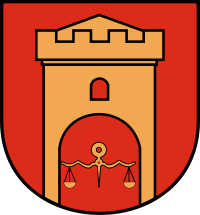 Gmina DobryszyceUl. Wolności 897-505 DobryszyceSpecyfikacja warunków zamówienia,,UBEZPIECZENIE GMINY Dobryszyce w okresie od 26.09.2022 . do 25.10.2024 r.”Tryb udzielenia zamówienia: Postępowanie o udzielenie zamówienia publicznego na usługi prowadzone w trybie podstawowym w oparciu o art. 275 pkt. 1 ustawy z dnia 11 września 2019 r. – Prawo zamówień publicznych (Dz. U. z 2021 r. poz. 1129 ze zm.)Wartość zamówienia nie przekracza progów unijnych określonych na podstawie art. 3 ustawy z dnia 11 września 2019 r. – Prawo zamówień publicznych (Dz. U. z 2021 r. poz. 1129 ze zm.).Rodzaj zamówienia: usługi
ZNAK POSTĘPOWANIA: 271.1.15.2022ZATWIERDZIŁ:Wójt Gminy Dobryszycemgr Małgorzata DzwonekDobryszyce, dnia 12 września 2022 r.SPIS TREŚCIDZIAŁ I. INSTRUKCJA DLA WYKONAWCÓW	3DZIAŁ II. Opis Przedmiotu Zamówienia /Umowa Generalna Ubezpieczenia	26Rozdział 1.	UMOWA GENERALNA UBEZPIECZENIA  – CZĘŚĆ 1	26SEKCJA I	POSTANOWIENIA WSPÓLNE	26SEKCJA II	UBEZPIECZENIE MIENIA OD WSZYSTKICH RYZYK	36SEKCJA II A	UBEZPIECZENIE SPRZĘTU ELEKTRONICZNEGO OD AWARII I USZKODZEŃ	66SEKCJA II B	UBEZPIECZENIE CASCO MASZYN, W TYM URZĄDZEŃ SAMOBIEŻNYCH ORAZ MONTOWANYCH NA POJAZDACH	71SEKCJA III	UBEZPIECZENIE ODPOWIEDZIALNOŚCI CYWILNEJ	74Rozdział 2. 	UMOWA GENERALNA UBEZPIECZENIA – CZĘŚĆ 2 	88SEKCJA I	POSTANOWIENIA WSPÓLNE	88SEKCJA II	OBOWIĄZKOWE UBEZPIECZENIE ODPOWIEDZIALNOŚCI CYWILNEJ POSIADACZY POJAZDÓW MECHANICZNYCH ZA SZKODY POWSTAŁE W ZWIĄZKU Z RUCHEM TYCH POJAZDÓW (OC)	94SEKCJA III	UBEZPIECZENIE NASTĘPSTW NIESZCZĘŚLIWYCH WYPADKÓW KIEROWCY I PASAŻERÓW (NNW)	96SEKCJA IV	UBEZPIECZENIE POJAZDÓW  OD USZKODZEŃ I KRADZIEŻY (AC)	98Rozdział 3. 	UMOWA GENERALNA UBEZPIECZENIA – CZĘŚĆ 3	107SEKCJA I	POSTANOWIENIA WSPÓLNE	107SEKCJA II	UBEZPIECZENIE NASTĘPSTW NIESZCZĘŚLIWYCH WYPADKÓW CZŁONKÓW OCHOTNICZYCH STRAŻY POŻARNYCH	110Rozdział 4. 	UMOWA GENERALNA UBEZPIECZENIA – CZĘŚĆ 4 	112SEKCJA I	POSTANOWIENIA WSPÓLNE	112SEKCJA II	UBEZPIECZENIE NASTĘPSTW NIESZCZĘŚLIWYCH WYPADKÓW Wolontariuszy, praktykantów, stażystów	115Rozdział 5    -    GŁÓWNE ZAŁOŻENIA PROCEDURY OBSŁUGI UMOWY GENERALNEJ UBEZPIECZENIA 	117DZIAŁ III    PROJEKTOWANE POSTANOWIENIA UMÓW W SPRAWIE ZAMÓWIENIA	121DZIAŁ IV.	DANE DO OCENY RYZYKA	159DZIAŁ I. INSTRUKCJA DLA WYKONAWCÓWZAMAWIAJĄCYGmina Dobryszyce97-505 Dobryszyce, ul. Wolności 8 NIP: 7722259998Regon: 590647977tel. +44 681 11 93e-mail: przetargi@dobryszyce.pladres strony internetowej: http://bip.dobryszyce.plSTRONA INTERNETOWA PROWADZONEGO POSTĘPOWANIAStrona internetowa prowadzonego postępowania: http://bip.dobryszyce.plAdres strony internetowej, na której udostępniane będą zmiany i wyjaśnienia treści SWZ oraz inne dokumenty zamówienia bezpośrednio związane z postępowaniem o udzielenie zamówienia: https://xxx Na miniPortalu Zamawiający udostępnia następujące informacje: tryb, numer postępowania BZP/Nr referencyjny, Tytuł/ nazwę postępowania, Dane Zamawiającego, adres strony www Zamawiającego.Osoby uprawnione do komunikowania się z wykonawcami: w zakresie procedury przetargowej: Tomasz Bąk, tel. 44/681 11 93 wew. 12w zakresie merytorycznym: Justyna Auguścik, tel. 44/681 11 93TRYB UDZIELENIA ZAMÓWIENIAPostępowanie o udzielenie zamówienia publicznego - nazywane niżej: „Postępowaniem” - prowadzone jest w trybie podstawowym bez przeprowadzenia negocjacji, przewidzianym na podstawie art. 275 pkt. 1  ustawy z dnia  11 września 2019 r. - Prawo zamówień publicznych (Dz. U. z 2021r., poz. 1129 ze zm.) nazywanej niżej „ustawą Pzp”.Wartość szacunkowa zamówienia nie przekracza kwoty określonej w obwieszczeniu Prezesa Urzędu zamówień Publicznych wydanym na podstawie art. 3 ust. 2 ustawy Pzp.W postępowaniu mają zastosowanie przepisy ustawy Pzp oraz aktów wykonawczych wydanych na jej podstawie. W zakresie nieuregulowanym przez ww. akty prawne stosuje się przepisy ustawy z dnia 23 kwietnia 1964r. – Kodeks cywilny (Dz. U. z 2020r. poz. 1740 ze zm.).Zamawiający nie przewiduje wyboru najkorzystniejszą oferty z możliwością prowadzenia negocjacji.OPIS PRZEDMIOTU ZAMÓWIENIAPrzedmiotem zamówienia jest usługa polegająca na ubezpieczeniu Gminy Dobryszyce. Usługa ta obejmuje kompleksowe ubezpieczenie w zakresie:Część 11)	ubezpieczenie mienia od wszystkich ryzyk;2)	ubezpieczenie sprzętu elektronicznego od awarii i uszkodzeń;3)	ubezpieczenie maszyn, w tym urządzeń samobieżnych oraz montowanych na pojazdach;4)	ubezpieczenie odpowiedzialności cywilnej; Część 21)	ubezpieczenie pojazdów użytkowanych przez jednostki organizacyjne Gminy Dobryszyce;Część 3ubezpieczenie następstw nieszczęśliwych wypadków członków Ochotniczych Straży Pożarnych;Część 4ubezpieczenie następstw nieszczęśliwych wypadków osób skierowanych do robót publicznych, prac społecznie użytecznych, prac interwencyjnych z Urzędu Pracy, osób skierowanych wyrokiem sądu do wykonywania prac, wolontariuszy, praktykantów, stażystów;Przedmiot zamówienia podzielony jest na cztery części.Zamawiający dopuszcza składnie ofert częściowych. Wykonawca może złożyć ofertę w odniesieniu do jednej lub większej liczby części.Przedmiot zamówienia wg słownika CPV: 66510000-8 – usługi ubezpieczeniowe;Część 1:66515000-3 – usługi ubezpieczenia od uszkodzenia lub utraty,66515200-5 – usługi ubezpieczenia własności,66515400-7 – usługi ubezpieczenia od skutków żywiołów,66516400-4 – usługi ubezpieczenia od ogólnej odpowiedzialności cywilnej.Część 2:66516100-1 – usługi ubezpieczenia pojazdów mechanicznych od odpowiedzialności cywilnej,66514110-0 – usługi ubezpieczenia pojazdów mechanicznych,66512100-3 – usługi ubezpieczenia od następstw nieszczęśliwych wypadków.Część 3 i 4:66512100-3 – usługi ubezpieczenia od następstw nieszczęśliwych wypadków.Opis przedmiotu zamówienia zawarty jest w Dziale II niniejszej SWZ.INFORMACJA O PRZEDMIOTOWYCH ŚRODKACH DOCHODOWYCHZamawiający nie wymaga złożenia wraz z ofertą przedmiotowych środków dowodowych.WYMAGANIA W ZAKRESIE ZATRUDNIENIA NA PODSATWIE STOSUNKU PRACYZamawiający wymaga zatrudnienia przez wykonawcę lub podwykonawcę na podstawie stosunku pracy osób wykonujących wskazane niżej czynności w zakresie realizacji zamówienia, ponieważ wykonanie tych czynności polega na wykonywaniu pracy w sposób określony w art. 22 § 1 ustawy z dnia 26 czerwca 1974 r. – Kodeks pracy (Dz. U. z 2020 r. poz. 1320 z późn. zm.):odpowiedzialne za nadzór nad realizacją Umowy,odpowiedzialne za realizację poszczególnych ubezpieczeń opisanych w Umowie Generalnej Ubezpieczenia,odpowiedzialne za koordynację procesu likwidacji szkód i raportowania szkodowości.Sposób weryfikacji zatrudnienia tych osób, uprawnienia Zamawiającego w zakresie kontroli spełniania przez wykonawcę wymagań związanych z zatrudnianiem tych osób oraz sankcje z tytułu niespełnienia tych wymagań - zostały określone w Dziale III Projektowane postanowienia umów w sprawie zamówienia.PODWYKONAWCYZamawiający nie wprowadza zastrzeżenia wskazującego na obowiązek osobistego wykonania przez Wykonawcę kluczowych części  zamówienia. Wykonawca może powierzyć wykonanie części zamówienia podwykonawcy.W przypadku powierzenia wykonania części zamówienia podwykonawcy, Zamawiający żąda wskazania przez Wykonawcę w ofercie (Formularzu Oferty – załącznik nr 1 do SWZ) części zamówienia, której wykonanie zamierza powierzyć podwykonawcy.Powierzenie części zamówienia podwykonawcom nie zwalnia Wykonawcy  z odpowiedzialności za należyte wykonanie zamówienia.TERMIN WYKONANIA ZAMÓWIENIARealizację zamówienia dla części I – IV ustala się na okres od 26 września 2022 r. do 25 października 2024 r. Okres realizacji Umowy jest tożsamy z okresem ochrony ubezpieczeniowej wynikającym z opisu przedmiotu zamówienia zawartym w Dziale II SWZ.W przypadku nieuprawomocnienia się wyników postępowania do dnia 25.09.2022 r., wykonawca od dnia 26.09.2022 r. wystawi promesę, stanowiącą warunkowe przyrzeczenie ochrony ubezpieczeniowej z zastrzeżeniem obowiązkowego ubezpieczenia odpowiedzialności cywilnej posiadaczy pojazdów mechanicznych.Umowa ubezpieczenia zostanie zawarta i będzie wykonywana za pośrednictwem brokera ubezpieczeniowego /Zamawiający, po podpisaniu Umowy wskaże brokera ubezpieczeniowego, który zostanie wybrany i za pośrednictwem którego będzie wykonywana umowa/. Wykonawca przyjmuje do wiadomości, że czynności, które będą podejmowane przez Brokera związane z wykonywaniem Umowy, która zostanie zawarta w wyniku przeprowadzenia niniejszego postępowania mają charakter czynności pośrednictwa ubezpieczeniowego oraz akceptuje skutki, jakie z tego faktu wynikają z ustawy z dnia 15 grudnia 2017 r. o dystrybucji ubezpieczeń (t. j. Dz.U. 2022 r., poz. 905) oraz powszechnie utrwalonych w obrocie gospodarczym obyczajów.PRAWO OPCJIZamawiający nie przewiduje prawa opcji.OPIS WARUNKÓW UDZIAŁU W POSTĘPOWANIU ORAZ OPIS SPOSOBU DOKONYWANIA OCENY SPEŁNIANIA TYCH WARUNKÓWO udzielenie zamówienia mogą ubiegać się Wykonawcy, którzy nie podlegają wykluczeniu.Z postępowania o udzielenie zamówienia publicznego Zamawiający wykluczy Wykonawców w okolicznościach, o których mowa w art. 108 ust. 1 ustawy Pzp: będącego osobą fizyczną, którego prawomocnie skazano za przestępstwo:udziału w zorganizowanej grupie przestępczej albo związku mającym na celu popełnienie przestępstwa lub przestępstwa skarbowego, o którym mowa w art. 258 Kodeksu karnego,handlu ludźmi, o którym mowa w art. 189a Kodeksu karnego,o którym mowa w art. 228–230a, art. 250a Kodeksu karnego lub w art. 46 lub art. 48 ustawy z dnia 25 czerwca 2010 r. o sporcie,finansowania przestępstwa o charakterze terrorystycznym, o którym mowa w art. 165a Kodeksu karnego, lub przestępstwo udaremniania lub utrudniania stwierdzenia przestępnego pochodzenia pieniędzy lub ukrywania ich pochodzenia, o którym mowa w art. 299 Kodeksu karnego,o charakterze terrorystycznym, o którym mowa w art. 115 § 20 Kodeksu karnego, lub mające na celu popełnienie tego przestępstwa,powierzenia wykonywania pracy małoletniemu cudzoziemcowi, o którym mowa w art. 9 ust. 2 ustawy z dnia 15 czerwca 2012 r. o skutkach powierzania wykonywania pracy cudzoziemcom przebywającym wbrew przepisom na terytorium Rzeczypospolitej Polskiej (Dz. U. z 2021 r. poz. 1745),przeciwko obrotowi gospodarczemu, o których mowa w art. 296–307 Kodeksu karnego, przestępstwo oszustwa, o którym mowa w art. 286 Kodeksu karnego, przestępstwo przeciwko wiarygodności dokumentów, o których mowa w art. 270–277d Kodeksu karnego, lub przestępstwo skarbowe,o którym mowa w art. 9 ust. 1 i 3 lub art. 10 ustawy z dnia 15 czerwca 2012 r. o skutkach powierzania wykonywania pracy cudzoziemcom przebywającym wbrew przepisom na terytorium Rzeczypospolitej Polskiej–	lub za odpowiedni czyn zabroniony określony w przepisach prawa obcego;jeżeli urzędującego członka jego organu zarządzającego lub nadzorczego, wspólnika spółki w spółce jawnej lub partnerskiej albo komplementariusza w spółce komandytowej lub komandytowo-akcyjnej lub prokurenta prawomocnie skazano za przestępstwo, o którym mowa w pkt 1;wobec którego wydano prawomocny wyrok sądu lub ostateczną decyzję administracyjną o zaleganiu z uiszczeniem podatków, opłat lub składek na ubezpieczenie społeczne lub zdrowotne, chyba że wykonawca odpowiednio przed upływem terminu składania ofert dokonał płatności należnych podatków, opłat lub składek na ubezpieczenie społeczne lub zdrowotne wraz z odsetkami lub grzywnami lub zawarł wiążące porozumienie w sprawie spłaty tych należności;wobec którego prawomocnie orzeczono zakaz ubiegania się o zamówienia publiczne;jeżeli zamawiający może stwierdzić, na podstawie wiarygodnych przesłanek, że wykonawca zawarł z innymi wykonawcami porozumienie mające na celu zakłócenie konkurencji, w szczególności jeżeli należąc do tej samej grupy kapitałowej w rozumieniu ustawy z dnia 16 lutego 2007 r. o ochronie konkurencji i konsumentów złożyli odrębne oferty, oferty częściowe, chyba że wykażą, że przygotowali te oferty niezależnie od siebie;jeżeli, w przypadkach, o których mowa w art. 85 ust. 1, doszło do zakłócenia konkurencji wynikającego z wcześniejszego zaangażowania tego wykonawcy lub podmiotu, który należy z wykonawcą do tej samej grupy kapitałowej w rozumieniu ustawy z dnia 16 lutego 2007 r. o ochronie konkurencji i konsumentów, chyba że spowodowane tym zakłócenie konkurencji może być wyeliminowane w inny sposób niż przez wykluczenie wykonawcy z udziału w postępowaniu o udzielenie zamówienia.Z postępowania o udzielenie zamówienia publicznego Zamawiający wykluczy Wykonawców w okolicznościach, o których mowa w art. 109 ust. 1 pkt. 4 ustawy Pzp: w stosunku do którego otwarto likwidację, ogłoszono upadłość, którego aktywami zarządza likwidator lub sąd, zawarł układ z wierzycielami, którego działalność gospodarcza jest zawieszona albo znajduje się on winnej tego rodzaju sytuacji wynikającej z podobnej procedury przewidzianej w przepisach miejsca wszczęcia tej procedury;Wykluczenie Wykonawcy następuje zgodnie z art. 111 ustawy pzp. Wykonawca może zostać wykluczony przez Zamawiającego na każdym etapie postępowania o udzielenie zamówienia.Wykonawca nie podlega wykluczeniu w okolicznościach określonych w art. 108 ust. 1 pkt 1, 2, 5 ustawy pzp oraz art. 109 ust. 1 pkt 4 ustawy pzp, jeżeli udowodni zamawiającemu, że spełnił łącznie przesłanki wskazane w art. 110 ust. 2 ustawy pzp. Zamawiający oceni, czy podjęte przez wykonawcę czynności, o których mowa w art. 110 ust. 2 ustawy pzp, są wystarczające do wykazania jego rzetelności, uwzględniając wagę i szczególne okoliczności czynu wykonawcy. Jeżeli podjęte przez wykonawcę czynności nie są wystarczające do wykazania jego rzetelności, zamawiający wyklucza wykonawcę.O udzielenie zamówienia mogą ubiegać się Wykonawcy, którzy spełniają warunki udziału w postępowaniu opisane w SWZ.Zamawiający w zakresie zdolności do występowania w obrocie gospodarczym nie precyzuje żadnych wymagań, których spełnienie Wykonawca zobowiązany jest wykazać w sposób szczególny.Zamawiający wymaga w zakresie uprawnień do prowadzenia określonej działalności gospodarczej lub zawodowej, o ile wynika to z odrębnych przepisów:	Wykazania przez Wykonawcę, że posiada uprawnienia do wykonywania działalności stanowiącej przedmiot niniejszego zamówienia tzn.: prowadzi działalność ubezpieczeniową w myśl ustawy z dnia 11 września 2015 roku o działalności ubezpieczeniowej i reasekuracyjnej (Dz. U. 2022 r. poz. 655), na podstawie zezwolenia co najmniej w zakresie tożsamym z przedmiotem niniejszego zamówienia.Zamawiający w zakresie sytuacji ekonomicznej lub finansowej nie precyzuje żadnych wymagań, których spełnienie Wykonawca zobowiązany jest wykazać w sposób szczególny.Zamawiający w zakresie zdolności technicznej lub zawodowej nie precyzuje żadnych wymagań, których spełnienie Wykonawca zobowiązany jest wykazać w sposób szczególny.Zamawiający dokona oceny spełniania warunków udziału w postępowaniu oraz braku podstaw wykluczenia na podstawie:oświadczenia Wykonawcy, że nie podlega wykluczeniu oraz spełnia warunki udziału w postępowaniu (wzory oświadczeń stanowią załączniki nr 3 i 4 do SWZ) załączonego do oferty; Wykonawca, który zamierza powierzyć wykonanie części zamówienia podwykonawcom, w celu wykazania braku istnienia wobec nich podstaw wykluczenia z udziału w postępowaniu zamieszcza informacje o  podwykonawcach w ww. oświadczeniu.dokumentów lub oświadczeń, potwierdzających spełnienie warunków udziału w postępowaniu oraz brak podstaw wykluczenia – w stosunku do Wykonawcy, którego oferta zostanie najwyżej oceniona.Niewykazanie spełniania warunku udziału w postępowaniu lub braku podstaw wykluczenia, skutkować będzie wykluczeniem Wykonawcy z postępowania. Zamawiający przewiduje wykluczenie na podstawie art. 7 ust. 1 w związku z art. 1 ust. 3 ustawa z dnia 13 kwietnia 2022 r. o szczególnych rozwiązaniach w zakresie przeciwdziałania wspieraniu agresji na Ukrainę oraz służących ochronie bezpieczeństwa narodowego (Dz. U. z 2022 r., poz. 835) tj. z postępowania o udzielenie zamówienia publicznego prowadzonego na podstawie ustawy Pzp wyklucza się:Wykonawcę wymienionego w wykazach określonych w rozporządzeniu 765/2006 i rozporządzeniu 269/2014 albo wpisanego na listę na podstawie decyzji w sprawie wpisu na listę rozstrzygającej o zastosowaniu środka, o którym mowa w art. 1 pkt 3;Wykonawcę, którego beneficjentem rzeczywistym w rozumieniu ustawy z dnia 1 marca 2018 r. o przeciwdziałaniu praniu pieniędzy oraz finansowaniu terroryzmu (Dz. U. z 2022 r. poz. 593 i 655) jest osoba wymieniona w wykazach określonych w rozporządzeniu 765/2006 i rozporządzeniu 269/2014 albo wpisana na listę lub będąca takim beneficjentem rzeczywistym od dnia 24 lutego 2022 r., o ile została wpisana na listę na podstawie decyzji w sprawie wpisu na listę rozstrzygającej o zastosowaniu środka, o którym mowa w art. 1 pkt 3;Wykonawcę, którego jednostką dominującą w rozumieniu art. 3 ust. 1 pkt 37 ustawy z dnia 29 września 1994 r. o rachunkowości (Dz. U. z 2021 r. poz. 217, 2105 i 2106) jest podmiot wymieniony w wykazach określonych w rozporządzeniu 765/2006 i rozporządzeniu 269/2014 albo wpisany na listę lub będący taką jednostką dominującą od dnia 24 lutego 2022 r., o ile został wpisany na listę na podstawie decyzji w sprawie wpisu na listę rozstrzygającej o zastosowaniu środka, o którym mowa w art. 1 pkt 3.WYKONAWCY WSPÓLNIE UBIEGAJĄCY SIĘ O UDZIELENIE ZAMÓWIENIADOKUMENTY WYMAGANE W CELU WYKAZANIA BRAKU PODSTAW DO WYKLUCZENIA Z POSTĘPOWANIA ORAZ POTWIERDZENIA SPEŁNIENIA WARUNKÓW UDZIAŁU W POSTĘPOWANIUZamawiający żąda podmiotowych środków dowodowych na potwierdzenie: braku podstaw wykluczenia, spełniania warunków udziału w postępowaniu. W celu wykazania braku podstaw wykluczenia Wykonawcy z postępowania o udzielenie zamówienia w okolicznościach, o których mowa w pkt 10.2. i pkt. 10.3. SWZ, Wykonawca zobowiązany jest złożyć wraz z ofertą aktualne na dzień składania ofert oświadczenie o braku podstaw wykluczenia wykonawcy z postępowania – zgodnie ze wzorem stanowiącym Załącznik nr 3 do SWZ.W przypadku wspólnego ubiegania się o zamówienie przez wykonawców, oświadczenie składa każdy z wykonawców wspólnie ubiegających się o udzielenie zamówienia.W celu oceny spełniania przez Wykonawcę warunków udziału w postępowaniu, o których mowa w pkt 10.8. SWZ Wykonawca zobowiązany jest złożyć wraz z ofertą aktualne na dzień składania ofert wstępne oświadczenie o spełnianiu warunków udziału w postępowaniu – zgodnie ze wzorem stanowiącym Załącznik nr 4 do SWZ.Oświadczenia, o których mowa w pkt. 12.2. i pkt. 12.3. SWZ, stanowią dowód potwierdzający brak podstaw wykluczenia i spełnianie warunków udziału w postępowaniu, odpowiednio na dzień składania ofert, tymczasowo zastępujący wymagane przez Zamawiającego podmiotowe środki dowodowe.Wykonawca, którego oferta została najwyżej oceniona zobowiązany jest złożyć na wezwanie Zamawiającego, w terminie wskazanym w wezwaniu, nie krótszym niż 5 dni, następujące aktualne na dzień złożenia:Zezwolenie lub inny dokument organu nadzoru potwierdzający uprawnienia Wykonawcy do wykonywania działalności ubezpieczeniowej w zakresie nie mniejszym niż przedmiot zamówienia opisany w Dziale II niniejszej SWZ, odpowiednio dla Części zamówienia, na którą Wykonawca składa ofertę.Oświadczenie wykonawcy o aktualności informacji zawartych w oświadczeniu, o którym mowa w art. 125 ust. 1 Pzp, w zakresie podstaw wykluczenia z postępowania wskazanych przez Zamawiającego – zgodnie ze wzorem stanowiącym Załącznik nr 5 do SWZWymagania dotyczące składania dokumentów przez Wykonawców:Jeżeli jest to niezbędne do zapewnienia odpowiedniego przebiegu postępowania o udzielenie zamówienia, Zamawiający może na każdym etapie postępowania wezwać Wykonawców do złożenia wszystkich lub niektórych oświadczeń lub dokumentów potwierdzających, że nie podlegają wykluczeniu lub spełniają warunki udziału w postępowaniu, a jeżeli zachodzą uzasadnione podstawy do uznania, że złożone uprzednio oświadczenia lub dokumenty nie są już aktualne, do złożenia aktualnych oświadczeń lub dokumentów.Jeżeli Wykonawca nie złożył oświadczeń lub dokumentów potwierdzających, że nie podlega wykluczeniu lub spełnia warunki udziału w postępowaniu lub innych dokumentów niezbędnych do przeprowadzenia postępowania, oświadczenia lub dokumenty są niekompletne, zawierają błędy lub budzą wskazane przez Zamawiającego wątpliwości, Zamawiający wezwie Wykonawcę do ich złożenia, uzupełnienia lub poprawienia lub do udzielania wyjaśnień w terminie przez siebie wskazanym, chyba że mimo ich złożenia, uzupełnienia lub poprawienia lub udzielenia wyjaśnień oferta Wykonawcy podlega odrzuceniu albo konieczne byłoby unieważnienie postępowania.Jeżeli Wykonawca nie złożył wymaganych pełnomocnictw albo złożył wadliwe pełnomocnictwa, Zamawiający wezwie Wykonawcę do ich złożenia w terminie przez siebie wskazanym, chyba że mimo ich złożenia oferta Wykonawcy podlega odrzuceniu albo konieczne byłoby unieważnienie postępowania.Zamawiający może także wezwać Wykonawcę do złożenia, w wyznaczonym przez siebie terminie, wyjaśnień dotyczących oświadczeń lub dokumentów potwierdzających, że nie podlega wykluczeniu lub spełnia warunki udziału w postępowaniu. Zamawiający nie wzywa do złożenia podmiotowych środków dowodowych, jeżeli może je uzyskać za pomocą bezpłatnych i ogólnodostępnych baz danych, w szczególności rejestrów publicznych w rozumieniu ustawy z dnia 17 lutego 2005 r. o informatyzacji działalności podmiotów realizujących zadania publiczne, o ile wykonawca wskazał w oświadczeniu, o którym mowa w art. 125 ust. 1 ustawy pzp, dane umożliwiające dostęp do tych środków.Oświadczenia na potwierdzenie spełniania warunków udziału w postępowaniu 
i braku podstaw wykluczenia, składane są w oryginale w postaci dokumentu elektronicznego, opatrzonego kwalifikowanym podpisem elektronicznym, podpisem zaufanym lub osobistym lub elektronicznej kopii dokumentu lub oświadczenia, poświadczonej za zgodność z oryginałem.Poświadczenia za zgodność z oryginałem dokonuje odpowiednio Wykonawca lub Wykonawcy wspólnie ubiegający się o udzielenie zamówienia publicznego, w zakresie dokumentów i oświadczeń, które każdego z nich dotyczą, w zależności od postaci dokumentu, poprzez poświadczenie za zgodność z oryginałem elektronicznej kopii dokumentu lub oświadczenia przy użyciu kwalifikowanego podpisu elektronicznego, podpisem zaufanym lub osobistym (jeżeli oryginał dokumentu lub oświadczenia nie zostały sporządzone w postaci dokumentu elektronicznego, Wykonawca może sporządzić i przekazać elektroniczną kopię posiadanego dokumentu lub oświadczenia, opatrzoną kwalifikowanym podpisem elektronicznym, podpisem zaufanym lub osobistym),Pełnomocnictwo musi być złożone w oryginale, odpowiednio dokument elektroniczny podpisany kwalifikowanym podpisem elektronicznym, podpisem zaufanym lub osobistym (lub elektronicznie poświadczona przez notariusza kopia).Dokumenty, oświadczenia oraz pełnomocnictwa sporządzone w języku obcym są składane wraz z tłumaczeniem na język polski. INFORMACJA O ŚRODKACH KOMUNIKACJI ELEKTRONICZNEJ, PRZY UŻYCIU KTÓRYCH ZAMAWIAJĄCY BĘDZIE KOMUNIKOWAŁ SIĘ Z WYKONAWCAMI, ORAZ INFORMACJE O WYMAGANIACH TECHNICZNYCH I ORGANIZACYJNYCH SPORZĄDZANIA, WYSYŁANIA I ODBIERANIA KORESPONDENCJI ELEKTRONICZNEJInformacje ogólne Komunikacja w postępowaniu o udzielenie zamówienia, w tym składanie ofert, wymiana informacji oraz przekazywanie dokumentów lub oświadczeń między zamawiającym a wykonawcą z uwzględnieniem wyjątków określonych w ustawie Pzp, odbywa się przy użyciu środków komunikacji elektronicznej.   Komunikacja ustna dopuszczalna jest w odniesieniu do informacji, które nie są istotne, w szczególności nie dotyczą ogłoszenia o zamówieniu lub dokumentów zamówienia, a jej treść będzie udokumentowana.W  postępowaniu  o  udzielenie  zamówienia komunikacja  między Zamawiającym  a Wykonawcami odbywa się przy użyciu:miniPortalu: https://miniportal.uzp.gov.pl/  ePUAPu: https://epuap.gov.pl/wps/portal c) oraz poczty elektronicznej e-mail: przetargi@dobryszyce.plKomunikacja między Zamawiającym, a Wykonawcą odbywa się zgodnie z Rozporządzeniem Prezesa Rady Ministrów z dnia  30  grudnia 2020 r. w sprawie sposobu sporządzania i przekazywania informacji oraz wymagań technicznych dla dokumentów elektronicznych oraz środków komunikacji elektronicznej w postępowaniu o udzielenie zamówienia publicznego lub konkursie (Dz.U. z 2020 r. poz. 2452).Wykonawca  zamierzający  wziąć  udział  w  postępowaniu  o  udzielenie  zamówienia publicznego,  musi  posiadać  konto  na  ePUAP.  Wykonawca  posiadający  konto  na ePUAP ma dostęp do następujących  formularzy: „Formularz do złożenia, zmiany, wycofania oferty lub wniosku” oraz do „Formularza do komunikacji”.Wymagania  techniczne  i  organizacyjne  wysyłania  i  odbierania  dokumentów elektronicznych,  elektronicznych  kopii  dokumentów  i  oświadczeń  oraz  informacji przekazywanych przy ich użyciu opisane zostały w Regulaminie korzystania z systemu miniPortal oraz Warunkach korzystania z elektronicznej platformy usług administracji publicznej (ePUAP). Maksymalny  rozmiar  plików  przesyłanych  za  pośrednictwem  dedykowanych formularzy: „Formularz  złożenia,  zmiany,  wycofania  oferty  lub  wniosku” i „Formularza do komunikacji” wynosi 150 MB.  Za datę przekazania oferty, wniosków, zawiadomień,  dokumentów elektronicznych, oświadczeń  lub  elektronicznych  kopii  dokumentów  lub  oświadczeń  oraz  innych informacji przyjmuje się datę ich przekazania na ePUAP.  Identyfikator postępowania dla danego postępowania dostępny jest na liście wszystkich postępować na miniPortalu oraz stanowi Załącznik nr 7 do SWZ.Dane  postępowanie  można  wyszukać  również  na  Liście wszystkich postępowań w miniPortalu  klikając wcześniej opcję „Dla Wykonawców” lub ze strony głównej z zakładki Postępowania.Złożenie oferty:Wykonawca składa ofertę za  pośrednictwem „Formularza  do  złożenia,  zmiany,  wycofania  oferty lub  wniosku” dostępnego  na  ePUAP  i  udostępnionego  również  na  miniPortalu. Funkcjonalność  do  zaszyfrowania  oferty  przez  Wykonawcę  jest  dostępna  dla wykonawców na miniPortalu - https://miniportal.uzp.gov.pl/, w szczegółach danego postępowania. W formularzu oferty Wykonawca zobowiązany jest podać adres skrzynki ePUAP, na którym prowadzona będzie korespondencja związana z postępowaniem. Ofertę należy sporządzić w języku polskim z zachowaniem postaci elektronicznej w szczególności w formatach danych  .pdf, .doc, .docx. Każdy dokument składający się na ofertę powinien być czytelny.Ofertę składa się, pod rygorem nieważności, w formie elektronicznej lub w postaci elektronicznej opatrzonej podpisem zaufanym lub podpisem osobistym.   Sposób  złożenia  oferty,  w  tym  zaszyfrowania  oferty  opisany  został  w  „Instrukcji użytkownika”, dostępnej na stronie: https://miniportal.uzp.gov.pl/ Jeżeli  dokumenty  elektroniczne,  przekazywane  przy  użyciu  środków  komunikacji elektronicznej,  zawierają  informacje  stanowiące  tajemnicę  przedsiębiorstwa  w rozumieniu przepisów ustawy  z dnia 16 kwietnia 1993 r. o zwalczaniu nieuczciwej konkurencji (Dz. U. z 2021 r. poz. 1655), wykonawca, w celu utrzymania w poufności tych informacji, przekazuje je w wydzielonym i odpowiednio oznaczonym pliku, wraz z jednoczesnym   zaznaczeniem   polecenia   „Załącznik   stanowiący   tajemnicę przedsiębiorstwa” a następnie wraz z plikami stanowiącymi jawną część należy ten plik zaszyfrować. Do oferty należy dołączyć oświadczenie o niepodleganiu wykluczeniu, oraz spełnianiu warunków udziału w postępowaniu, w zakresie wskazanym w SWZ,  w  formie  elektronicznej   lub  w  postaci  elektronicznej  opatrzonej  podpisem zaufanym  lub  podpisem  osobistym,  a  następnie  zaszyfrować  wraz  z  plikami stanowiącymi ofertę.Zaleca się aby załączniki nr 2A, 2B, 2C, 2D stanowiące integralną część formularza oferty, po uzupełnieniu zapisać w formacie pdf, a następnie opatrzyć  podpisem zaufanym  lub  podpisem  osobistym i razem z pozostałymi dokumentami oferty zaszyfrować i przesłać.Oferta może być złożona tylko do upływu terminu składania ofert. Wykonawca  może  przed  upływem  terminu  do  składania  ofert  wycofać  ofertę  za  pośrednictwem „Formularza  do  złożenia,  zmiany,  wycofania  oferty  lub  wniosku” dostępnego na  ePUAP i udostępnionego również na miniPortalu. Sposób wycofania oferty został opisany w „Instrukcji użytkownika” dostępnej na miniPortalu. Wykonawca  po  upływie  terminu  do  składania  ofert  nie  może  skutecznie  dokonać zmiany ani wycofać złożonej oferty.Sposób komunikowania się Zamawiającego z Wykonawcami (nie dotyczy składania ofert).W postępowaniu o udzielenie zamówienia komunikacja pomiędzy Zamawiającym a Wykonawcami w szczególności składanie oświadczeń, wniosków (innych niż wskazanych w ust. 2, zawiadomień oraz przekazywanie informacji odbywa się elektronicznie za pośrednictwem dedykowanego formularza: „Formularz do komunikacji” dostępnego na ePUAP oraz udostępnionego przez miniPortal. We wszelkiej korespondencji związanej z niniejszym postępowaniem Zamawiający i Wykonawcy posługują się numerem ogłoszenia (BZP lub ID postępowania). Zamawiający może również komunikować się z Wykonawcami za pomocą poczty elektronicznej, email: przetargi@dobryszyce.plDokumenty elektroniczne, składane są przez Wykonawcę za pośrednictwem „Formularza do komunikacji” jako załączniki. Zamawiający dopuszcza również możliwość składania dokumentów elektronicznych za pomocą poczty elektronicznej, na wskazany w ust. 3 pkt. 2) adres email. Sposób sporządzenia dokumentów elektronicznych musi być zgody z wymaganiami określonymi w rozporządzeniu Prezesa Rady Ministrów z dnia 30 grudnia 2020 r. w sprawie sposobu sporządzania i przekazywania informacji oraz wymagań technicznych dla dokumentów elektronicznych oraz środków komunikacji elektronicznej w postępowaniu o udzielenie zamówienia publicznego lub konkursie (Dz. U. z 2020 poz. 2452) oraz rozporządzeniu Ministra Rozwoju, Pracy i Technologii z dnia 23 grudnia 2020 r. w sprawie podmiotowych środków dowodowych oraz innych dokumentów lub oświadczeń, jakich może żądać zamawiający od wykonawcy (Dz. U. z 2020 poz. 2415).Korespondencja  w  postępowaniu  prowadzona  jest  w  języku  polskim. Oznacza  to, że  wszelka korespondencja  w  języku  obcym  winna być  złożona wraz z tłumaczeniem na język polski.Zapytania i wyjaśnienia treści SWZ:Informacje dotyczące zmian i wyjaśnień dotyczących treści SWZ oraz inne dokumenty zamówienia bezpośrednio związane z postępowaniem o udzielenie zamówienia udostępniane będą na stronie internetowej prowadzonego postępowania.Wykonawca może zwrócić się do Zamawiającego z wnioskiem o wyjaśnienie treści SWZ. Zamawiający jest obowiązany udzielić wyjaśnień niezwłocznie, jednak nie później niż na 2 dni przed upływem terminu składania odpowiednio ofert, pod warunkiem że wniosek o wyjaśnienie treści SWZ wpłynął do Zamawiającego nie później niż na 4 dni przed upływem terminu składania ofert.Zamawiający treść zapytań wraz z wyjaśnieniami  bez ujawnienia źródeł zapytania umieści na stronie internetowej prowadzonego postępowania.Jeżeli Zamawiający nie udzieli wyjaśnień w terminie, o którym mowa powyżej przedłuża termin składania  ofert o czas niezbędny do zapoznania się wszystkich zainteresowanych Wykonawców z wyjaśnieniami niezbędnymi do należytego przygotowania i złożenia ofert.W przypadku gdy wniosek o wyjaśnienie treści SWZ nie wpłynął w terminie, o którym mowa wyżej, Zamawiający nie ma obowiązku udzielania wyjaśnień SWZ oraz obowiązku przedłużenia terminu składania ofert.Przedłużenie terminu składania ofert, nie wpływa na bieg terminu składania wniosku o wyjaśnienie treści SWZ.Pytania należy przekazać Zamawiającemu poprzez Formularz do komunikacji dostępny na ePUAP oraz udostępnionego przez miniPortal albo adres e-mail: przetargi@dobryszyce.plWYMAGANIA DOTYCZĄCE WADIUMZamawiający nie wymaga wniesienia wadium.TERMIN ZWIĄZANIA OFERTĄWykonawca jest związany ofertą przez 30 dni tj. do dnia 14.10.2022 r., przy czym pierwszym dniem terminu związania ofertą jest dzień, w którym upływa termin składania ofert. W przypadku, gdy wybór najkorzystniejszej oferty nie nastąpi przed upływem terminu związania ofertą określonego w ust. 1, Zamawiający przed upływem terminu związania ofertą, zwraca się jednokrotnie do wykonawców o wyrażenie zgody na przedłużenie tego terminu o wskazywany przez niego okres, nie dłuższy niż 30 dni.Przedłużenie terminu związania ofertą, o którym mowa w pkt. 15.1, wymaga złożenia przez wykonawcę, za pośrednictwem środków komunikacji elektronicznej, pisemnego oświadczenia o wyrażeniu zgody na przedłużenie terminu związania ofertą.Zamawiający wybiera najkorzystniejszą ofertę w terminie związania ofertą określonym w SWZ.Jeżeli termin związania ofertą upłynął przed wyborem najkorzystniejszej oferty, Zamawiający wzywa wykonawcę, którego oferta otrzymała najwyższą ocenę, do wyrażenia, w wyznaczonym przez Zamawiającego terminie oraz za pośrednictwem środków komunikacji elektronicznej wskazanych w SWZ, pisemnej zgody na wybór jego oferty.W przypadku braku zgody, o której mowa w pkt. 15.5., Zamawiający zwraca się o wyrażenie takiej zgody do kolejnego wykonawcy, którego oferta została najwyżej oceniona, chyba że zachodzą przesłanki do unieważnienia postępowania.Zamawiający odrzuca ofertę jeżeli:wykonawca nie wyraził pisemnej zgody na przedłużenie terminu związania ofertą;wykonawca nie wyraził pisemnej zgody na wybór jego oferty po upływie terminu związania ofertą.OPIS SPOSOBU PRZYGOTOWANIA OFERTWykonawca może złożyć tylko jedną ofertę na każdą Część zamówienia. Jeśli Wykonawca złoży więcej niż jedną ofertę na daną Część (lub ofertę zawierającą rozwiązania alternatywne), wszystkie jego oferty zostaną odrzucone.Zamawiający dopuszcza składanie ofert częściowych tj. realizacji wybranych części.Zamawiający nie dopuszcza składania ofert wariantowych.Ofertę należy przygotować według wymagań określonych w niniejszej SWZ.Ofertę stanowi:wypełniony i podpisany formularz „Oferta”, zgodny z Załącznikiem nr 1 do SWZ, wraz ze wskazaniem zakresu realizacji zamówienia (wskazaniem części do realizacji i warunków fakultatywnych określonych w Opisie Przedmiotu Zamówienia).wypełniony dokument – Szczegółowa kalkulacja ceny zgodny z Załącznikiem nr 2A/2B/2C/2D do SWZ – w odniesieniu do każdej Części zamówienia, której realizację wskazał w formularzu „Oferta”.Do oferty należy załączyć:oświadczenia wymagane postanowieniami pkt. 12.2. oraz 12.3. niniejszej SWZpełnomocnictwo do podpisania oferty oraz do podpisania innych dokumentów 
i oświadczeń składanych wraz z ofertą, o ile zostały podpisane przez pełnomocnika. Treść pełnomocnictwa musi jednoznacznie wskazywać czynności, do wykonywania, których pełnomocnik jest upoważniony. Uzasadnienie zastrzeżenia tajemnicy przedsiębiorstwa, jeżeli wykonawca zastrzegł w ofercie informacje jako tajemnicę przedsiębiorstwa;Pełnomocnictwo/Pełnomocnictwa dla osoby/osób podpisujących ofertę, jeżeli oferta jest podpisana przez pełnomocnika – jeżeli dotyczy. W przypadku składania oferty przez Wykonawców wspólnie ubiegających się o udzielenie zamówienia - pełnomocnictwo do reprezentowania wszystkich Wykonawców wspólnie ubiegających się o udzielenie zamówienia, ewentualnie umowę o współdziałaniu, z której będzie wynikać przedmiotowe pełnomocnictwo. Pełnomocnik może być ustanowiony do reprezentowania Wykonawców w postępowaniu albo reprezentowania w postępowaniu i zawarcia umowy.Oferta wraz z załącznikami powinna być zgodna, zarówno w sposobie jej sporządzenia, jak i zawartości merytorycznej ze wszystkimi wymaganiami określonymi w niniejszej SWZ. Oferta oraz pozostałe oświadczenia, dla których Zamawiający określił wzory w formie formularzy, winny być sporządzone zgodnie z tymi wzorami, co do treści oraz opisu kolumn i wierszy. Zamawiający dopuszcza modyfikację wzorów, w sposób nienaruszający wymagań niniejszej SWZ.Każdy dokument składający się na ofertę musi być czytelny. Oferta wraz z załącznikami powinna być podpisana przez osobę upoważnioną do reprezentowania Wykonawcy.Oferta musi być sporządzona w języku polskim, w sposób i formie jakie zostały określone w pkt. 16 SWZ. Każde oświadczenie składające się na ofertę lub załączone do niej musi być podpisane w sposób wiążący Wykonawcę lub Wykonawców (w przypadku wspólnego ubiegania się o zamówienie), a następnie wraz z plikami stanowiącymi ofertę należy je skompresować do jednego pliku archiwum (ZIP). Zaleca się, aby strony oferty były  kolejno ponumerowane. Zamawiający informuje, że nie ujawnia się informacji stanowiących tajemnicę przedsiębiorstwa, w rozumieniu przepisów o zwalczaniu nieuczciwej konkurencji, jeżeli Wykonawca, nie później niż w terminie składania ofert, zastrzegł, że nie mogą być one udostępniane oraz wykazał, iż zastrzeżone informacje stanowią tajemnicę przedsiębiorstwa. Zaleca się, aby informacje stanowiące tajemnicę przedsiębiorstwa w rozumieniu ustawy z dnia 16 kwietnia 1993 r. o zwalczaniu nieuczciwej konkurencji, które Wykonawca zastrzeże jako tajemnicę przedsiębiorstwa, powinny zostać złożone w osobnym pliku wraz z jednoczesnym zaznaczeniem polecenia „Załącznik stanowiący tajemnicę przedsiębiorstwa”, a następnie wraz z plikami stanowiącymi jawną część skompresowane do jednego pliku archiwum (ZIP). Powyższe zastrzeżenie nie może dotyczyć informacji, o których mowa w art. 222 ust. 5 pzp. Ofertę (na każdą Część) należy sporządzić w 1 egzemplarzu, a następnie złożyć w sposób  i w terminie wskazanym w pkt. 18.Wszelkie konsekwencje mogące wynikać z niezachowania powyższych wymagań i zaleceń będą obciążały Wykonawcę.Przed upływem terminu składania ofert, Wykonawca może wprowadzić zmiany do złożonej oferty lub wycofać ofertę za  pośrednictwem Formularza do złożenia, zmiany, wycofania oferty lub wniosku dostępnego na  ePUAP i udostępnionych również na miniPortalu; sposób zmiany i wycofania oferty elektronicznej został opisany w Instrukcji użytkownika dostępnej na miniPortalu.   OPIS SPOSOBU OBLICZENIA CENYCena oferty zostanie przedstawiona przez Wykonawcę w Formularzu „Oferta”.Cena podana w ofercie jest wartością składki ubezpieczeniowej odpowiadającą przyjętym w zamówieniu założeniom i służy wyłącznie do wyboru oferty najkorzystniejszej.Cena ofertowa musi być skalkulowana w sposób jednoznaczny, uwzględniać wszystkie wymagania Zamawiającego określone w SWZ oraz obejmować wszelkie koszty związane z realizacją przedmiotu zamówienia.Walutą ceny oferowanej oraz cen jednostkowych jest złoty polski (PLN). Cena winna być podana z dokładnością do 1 grosza, tj. do dwóch miejsc po przecinku.Zamawiający przygotował w wersji XLS Załącznik nr 2A/2B/2C/2D do SWZ – formularz cenowy „Szczegółowa kalkulacja oferowanej ceny”. Przy wypełnianiu Załącznika nr 2A/2B/2C do Formularza „Oferta” – formularz cenowy „Szczegółowa kalkulacja oferowanej ceny” oraz Formularza „Oferta” należy postępować zgodnie z instrukcją zawartą w tych dokumentach.Zaleca się aby załączniki nr 2A, 2B, 2C, 2D po uzupełnieniu zapisać w formacie pdf, zgodnie z punktem 13.2.8.	Wykonawca ma obowiązek wypełnić formularz przygotowany przez Zamawiającego wpisując w wolne pola (w kolorze białym) odpowiednio:w pkt. 1.1. Załącznika 2A – Oferta cenowa za ubezpieczenie mienia od wszystkich ryzyk – stawkę (stopę składki w %);w pkt. 2. – Oferta cenowa za ubezpieczenie odpowiedzialności cywilnej – składkę za roczny okres ochrony ubezpieczeniowej;w pkt. 1.1 Załącznika 2B – Oferta cenowa za ubezpieczenie pojazdów – składki za roczny okres ubezpieczenia i stawkę (stopę składki w %) w odniesieniu do ubezpieczenia pojazdów od utraty i uszkodzeń;w pkt. 1.1. Załącznika 2C – Oferta cenowa za ubezpieczenie następstw nieszczęśliwych wypadków członków Ochotniczych Straży Pożarnych – składkę za roczny okres ochrony ubezpieczeniowej w odniesieniu do jednego Ubezpieczonego;w pkt. 1.1. Załącznika 2D – Oferta cenowa za ubezpieczenie następstw nieszczęśliwych wypadków dla wolontariuszy, praktykantów i stażystów – składkę za roczny okres ochrony ubezpieczeniowej w odniesieniu do jednego Ubezpieczonego.	Formularz został przygotowany w taki sposób, że kwoty niezbędne do określenia ceny wyliczane są zgodnie z formułami już wstawionymi w arkuszu kalkulacyjnym. Wszystkie wolne pola w formularzu cenowym winny być wypełnione przez Wykonawcę. W przypadku pozostawienia pola bez wpisanej wartości Zamawiający uzna, że podana w nim wartość wynosi odpowiednio 0,00 zł lub 0% w zależności od wymaganej wartości.Wszelkie rozliczenia dotyczące realizacji przedmiotu zamówienia opisanego w niniejszej specyfikacji dokonywane będą w złotych polskich.Cena określona przez Wykonawcę zostanie podana jako wartość brutto oferty złożonej przez Wykonawcę, tj. wraz z należnym podatkiem VAT od towarów i usług, w wysokości przewidzianej ustawowo.SPOSÓB I TERMIN SKŁADANIA I OTWARCIA OFERTTermin złożenia oferty 15.09.2022 r. do godz. 11:00.Zamawiający zapewnia, aby z zawartością ofert nie można było zapoznać się przed upływem terminu ich otwarcia.Zamawiający dokona otwarcia ofert w dniu 15.09.2022 r. od godz. 12:00, nie później niż następnego dnia po dniu, w którym upłynął termin składania ofert.W przypadku awarii systemu teleinformatycznego przy użyciu, którego Zamawiający otwiera oferty, która powoduje brak możliwości otwarcia ofert w terminie określonym przez Zamawiającego, otwarcie ofert następuje niezwłocznie po usunięciu awarii.Zamawiający informuje o zmianie terminu otwarcia ofert, w stosunku do określonego w pkt. 18.3. SWZ, na stronie internetowej prowadzonego postępowania. Zamawiający, najpóźniej przed otwarciem ofert, udostępni na stronie internetowej prowadzonego postępowania, informację o kwocie, jaką zamierza przeznaczyć na sfinansowanie zamówienia. Zamawiający, niezwłocznie po otwarciu ofert, udostępni na stronie internetowej prowadzonego postępowania informacje o:nazwach albo imionach i nazwiskach oraz siedzibach lub miejscach prowadzonej działalności gospodarczej albo miejscach zamieszkania wykonawców, których oferty zostały otwarte;cenach zawartych w ofertach.INFORMACJE DOTYCZĄCE BADANIA I OCENY OFERTW toku badania i oceny ofert Zamawiający może żądać od wykonawców wyjaśnień dotyczących treści złożonych ofert lub innych składanych dokumentów lub oświadczeń. Niedopuszczalne jest prowadzenie między Zamawiającym a wykonawcą negocjacji dotyczących złożonej oferty oraz, z uwzględnieniem ust. 19.2., dokonywanie jakiejkolwiek zmiany w jej treści.Zamawiający poprawia w ofercie:oczywiste omyłki pisarskie,oczywiste omyłki rachunkowe, z uwzględnieniem konsekwencji rachunkowych dokonanych poprawek,inne omyłki polegające na niezgodności oferty z dokumentami zamówienia, niepowodujące istotnych zmian w treści oferty‒ niezwłocznie zawiadamiając o tym wykonawcę, którego oferta została poprawiona.W przypadku, o którym mowa w pkt. 19.2. ppkt. 19.2.3. , Zamawiający wyznacza wykonawcy odpowiedni termin na wyrażenie zgody na poprawienie w ofercie omyłki lub zakwestionowanie jej poprawienia. Brak odpowiedzi w wyznaczonym terminie uznaje się za wyrażenie zgody na poprawienie omyłki. W przypadku gdy wykonawca w wyznaczonym terminie zakwestionuje poprawienie omyłki jego oferta zostanie odrzucona na podstawie art. 226 ust.1 pkt 11 Pzp.Jeżeli zaoferowana cena lub koszt, lub ich istotne części składowe, wydają się rażąco niskie w stosunku do przedmiotu zamówienia lub budzą wątpliwości zamawiającego co do możliwości wykonania przedmiotu zamówienia zgodnie z wymaganiami określonymi w dokumentach zamówienia lub wynikającymi z odrębnych przepisów, Zamawiający żąda od wykonawcy wyjaśnień, w tym złożenia dowodów w zakresie wyliczenia ceny lub kosztu, lub ich istotnych części składowych.W przypadku gdy cena całkowita oferty złożonej w terminie jest niższa o co najmniej 30% od:wartości zamówienia powiększonej o należny podatek od towarów i usług, ustalonej przed wszczęciem postępowania lub średniej arytmetycznej cen wszystkich złożonych ofert niepodlegających odrzuceniu na podstawie art. 226 ust. 1 pkt 1 i 10, Zamawiający zwraca się o udzielenie wyjaśnień, o których mowa w pkt. 19.4., chyba że rozbieżność wynika z okoliczności oczywistych, które nie wymagają wyjaśnieniawartości zamówienia powiększonej o należny podatek od towarów i usług, zaktualizowanej z uwzględnieniem okoliczności, które nastąpiły po wszczęciu postępowania, w szczególności istotnej zmiany cen rynkowych, zamawiający może zwrócić się o udzielenie wyjaśnień, o których mowa w pkt. 19.4.Wyjaśnienia, o których mowa w pkt. 19.4., mogą dotyczyć w szczególności:zarządzania procesem produkcji, świadczonych usług lub metody budowy;wybranych rozwiązań technicznych, wyjątkowo korzystnych warunków dostaw, usług albo związanych z realizacją robót budowlanych;oryginalności dostaw, usług lub robót budowlanych oferowanych przez wykonawcę;zgodności z przepisami dotyczącymi kosztów pracy, których wartość przyjęta do ustalenia ceny nie może być niższa od minimalnego wynagrodzenia za pracę albo minimalnej stawki godzinowej, ustalonych na podstawie przepisów ustawy z dnia 10 października 2002 r. o minimalnym wynagrodzeniu za pracę (Dz. U. z 2020 r. poz. 2207) lub przepisów odrębnych właściwych dla spraw, z którymi związane jest realizowane zamówienie;zgodności z prawem w rozumieniu przepisów o postępowaniu w sprawach dotyczących pomocy publicznej;zgodności z przepisami z zakresu prawa pracy i zabezpieczenia społecznego, obowiązującymi w miejscu, w którym realizowane jest zamówienie;zgodności z przepisami z zakresu ochrony środowiska;wypełniania obowiązków związanych z powierzeniem wykonania części zamówienia podwykonawcy.Obowiązek wykazania, że oferta nie zawiera rażąco niskiej ceny lub kosztu spoczywa na wykonawcy.Odrzuceniu, jako oferta z rażąco niską ceną lub kosztem, podlega oferta wykonawcy, który nie udzielił wyjaśnień w wyznaczonym terminie, lub jeżeli złożone wyjaśnienia wraz z dowodami nie uzasadniają podanej w ofercie ceny lub kosztu.KRYTERIA WYBORU OFERTY NAJKORZYSTNIEJSZEJOpis przedmiotu zamówienia określa standardy jakościowe odnoszące się do wszystkich istotnych cech przedmiotu zamówienia (dotyczy wszystkich Rozdziałów i Sekcji Opisu przedmiotu zamówienia):Przedmiot i zakres ubezpieczenia;Postanowienia limitujące odpowiedzialność ubezpieczyciela;Ograniczenia odpowiedzialności – franszyzy i udział własny ubezpieczonego;Wyłączenia odpowiedzialności ubezpieczyciela – katalog zamknięty.Przy dokonywaniu wyboru najkorzystniejszej oferty Zamawiający stosować będzie następujące kryteria:„Cena” – waga 90%;„Warunki ubezpieczenia” – waga 10%.Za najkorzystniejszą ofertę zostanie uznana ta, która otrzyma łącznie najwyższą liczbę punktów w kryteriach, o których mowa w pkt. 20.2 Liczba punktów jest zaokrąglana do dwóch miejsc po przecinku.Kryterium – CenaLiczba punktów, którą można uzyskać w ramach tego kryterium zostanie obliczona w oparciu o poniższy wzór:Kryterium – Warunki ubezpieczeniaZa przyjęcie warunków fakultatywnych Wykonawca otrzyma liczbę punktów obliczoną w oparciu o poniższy wzór:Ocena punktowa =  łączna liczba punktów  x  waga kryteriumJeżeli nie można wybrać najkorzystniejszej oferty z uwagi na to, że dwie lub więcej ofert przedstawia taki sam bilans ceny i innych kryteriów oceny ofert, zamawiający spośród tych ofert wybierze ofertę z najniższą ceną, a jeżeli zostały złożone oferty o takiej samej cenie, zamawiający wezwie wykonawców, którzy złożyli te oferty, do złożenia w terminie określonym przez zamawiającego ofert dodatkowych. Wykonawcy, składając oferty dodatkowe, nie mogą zaoferować cen wyższych niż zaoferowane w złożonych ofertach.INFORMACJE O FORMALNOŚCIACH, JAKICH NALEŻY DOPEŁNIĆ PO WYBORZE OFERTY W CELU ZAWARCIA UMOWYWykonawca przed zawarciem umowy na wezwanie Zamawiającego poda wszelkie informacje niezbędne do wypełnienia treści umowy.W przypadku kiedy za najkorzystniejszą zostanie uznana oferta Wykonawców wspólnie ubiegających się o udzielenie zamówienia, zobowiązani oni będą, po uprawomocnieniu się decyzji o wyborze, a przed podpisaniem umowy przedłożyć do wglądu Zamawiającemu umowę konsorcjum stwierdzającą solidarną odpowiedzialność wszystkich Wykonawców za realizację zamówienia oraz zawierającą upoważnienie dla jednego z Wykonawców do składania i przyjmowania oświadczeń wobec Zamawiającego w imieniu wszystkich Wykonawców, a także do otrzymywania należnych płatności.O terminie na przedłożenie powyższych dokumentów Wykonawca zostanie powiadomiony przez Zamawiającego odrębnym pismem.PROJEKTOWANE POSTANOWIENIA UMOWY W SPRAWIE ZAMÓWIENIA PUBLICZNEGO, KTÓRE ZOSTANĄ WPROWADZONE DO UMOWY W SPAWIE ZAMOWINIA PUBLICZNEGOProjektowane postanowienia umowy w sprawie zamówienia publicznego, zakres i warunki zmian zawartej umowy oraz pozostałe kwestie związane umową dotyczącą niniejszego zamówienia  - zostały określone w Dziale III Projektowane postanowienia umów w sprawie zamówienia.INFORMACJA O ZABEZPIECZENIU NALEŻYTEGO WYKONANIA UMOWYW niniejszym postępowaniu Zamawiający nie wymaga wniesienia zabezpieczenia należytego wykonania umowy.POUCZENIE O ŚRODKACH OCHRONY PRAWNEJŚrodki ochrony prawnej, określone w Dziale IX ustawy pzp, przysługują wykonawcy, a także innemu podmiotowi, jeżeli ma lub miał interes w uzyskaniu danego zamówienia oraz poniósł lub może ponieść szkodę w wyniku naruszenia przysługują wykonawcy oraz innemu podmiotowi, jeżeli ma lub miał interes w uzyskaniu zamówienia oraz poniósł lub może ponieść szkodę w wyniku naruszenia przez zamawiającego przepisów ustawy. Środki ochrony prawnej wobec ogłoszenia wszczynającego postępowanie o udzielenie zamówienia oraz dokumentów zamówienia przysługują również organizacjom wpisanym na listę, o której mowa w art. 469 pkt 15 ustawy pzp, oraz Rzecznikowi Małych i Średnich Przedsiębiorców.Postępowanie odwoławcze jest prowadzone w języku polskim.Wszystkie dokumenty przedstawia się w języku polskim, a jeżeli zostały sporządzone w języku obcym, strona oraz uczestnik postępowania odwoławczego, który się na nie powołuje, przedstawia ich tłumaczenie na język polski. W uzasadnionych przypadkach Izba może żądać przedstawienia tłumaczenia dokumentu na język polski poświadczonego przez tłumacza przysięgłego.Pisma składane w toku postępowania odwoławczego przez strony oraz uczestników postępowania odwoławczego wnosi się z odpisami dla stron oraz uczestników postępowania odwoławczego.Pisma w postępowaniu odwoławczym wnosi się w formie pisemnej albo w formie elektronicznej albo w postaci elektronicznej, z tym że odwołanie i przystąpienie do postępowania odwoławczego, wniesione w postaci elektronicznej, wymagają opatrzenia podpisem zaufanym.Pisma w formie pisemnej wnosi się za pośrednictwem operatora pocztowego, w rozumieniu ustawy z dnia 23 listopada 2012 r. – Prawo pocztowe, osobiście, za pośrednictwem posłańca, a pisma w postaci elektronicznej wnosi się przy użyciu środków komunikacji elektronicznej.Terminy oblicza się według przepisów prawa cywilnego. Jeżeli koniec terminu do wykonania czynności przypada na sobotę lub dzień ustawowo wolny od pracy, termin upływa dnia następnego po dniu lub dniach wolnych od pracy.Odwołanie przysługuje na: niezgodną z przepisami ustawy czynność zamawiającego, podjętą w postępowaniu o udzielenie zamówienia, o zawarcie umowy ramowej, dynamicznym systemie zakupów, systemie kwalifikowania wykonawców lub konkursie, w tym na projektowane postanowienie umowy;zaniechanie czynności w postępowaniu o udzielenie zamówienia, o zawarcie umowy ramowej, dynamicznym systemie zakupów, systemie kwalifikowania wykonawców lub konkursie, 
do której zamawiający był obowiązany na podstawie ustawy; zaniechanie przeprowadzenia postępowania o udzielenie zamówienia lub zorganizowania konkursu na podstawie ustawy, mimo że zamawiający był do tego obowiązany. Odwołanie wnosi się do Prezesa Izby. Odwołujący przekazuje zamawiającemu odwołanie wniesione w formie elektronicznej albo postaci elektronicznej albo kopię tego odwołania, jeżeli zostało ono wniesione w formie pisemnej, przed upływem terminu do wniesienia odwołania w taki sposób, aby mógł on zapoznać się z jego treścią przed upływem tego terminu.Domniemywa się, że zamawiający mógł zapoznać się z treścią odwołania przed upływem terminu do jego wniesienia, jeżeli przekazanie odpowiednio odwołania albo jego kopii nastąpiło przed upływem terminu do jego wniesienia przy użyciu środków komunikacji elektronicznej.Odwołanie wnosi się w terminie: 5 dni od dnia przekazania informacji o czynności zamawiającego stanowiącej podstawę jego wniesienia, jeżeli informacja została przekazana przy użyciu środków komunikacji elektronicznej, 10 dni od dnia przekazania informacji o czynności zamawiającego stanowiącej podstawę jego wniesienia, jeżeli informacja została przekazana w sposób inny niż określony w pkt. 20.7.1.Odwołanie wobec treści ogłoszenia wszczynającego postępowanie o udzielenie zamówienia lub wobec treści dokumentów zamówienia, wnosi się w terminie 5 dni od dnia zamieszczenia ogłoszenia w Biuletynie Zamówień Publicznych lub dokumentów zamówienia na stronie internetowej.Odwołanie w przypadkach innych niż określone w pkt. 20.7. i 20.8. wnosi się w terminie 5 dni od dnia, w którym powzięto lub przy zachowaniu należytej staranności można było powziąć wiadomość o okolicznościach stanowiących podstawę jego wniesienia.Jeżeli zamawiający nie opublikował ogłoszenia o zamiarze zawarcia umowy lub mimo takiego obowiązku nie przesłał wykonawcy zawiadomienia o wyborze najkorzystniejszej oferty, odwołanie wnosi się nie później niż w terminie: 15 dni od dnia zamieszczenia w Biuletynie Zamówień Publicznych ogłoszenia o wyniku postępowania;miesiąca od dnia zawarcia umowy, jeżeli zamawiający nie zamieścił w Biuletynie Zamówień Publicznych ogłoszenia o wyniku postępowania.Wymaganą zawartość odwołania określa art. 516 ust. 1 ustawy pzp.Zgodnie z art. 577 ustawy pzp, w przypadku wniesienia odwołania zamawiający nie może zawrzeć umowy do czasu ogłoszenia przez Izbę wyroku lub postanowienia kończącego postępowanie odwoławcze.Zamawiający może złożyć do Izby wniosek o uchylenie zakazu zawarcia umowy, o którym mowa w art. 577 ustawy pzp Izba może uchylić zakaz zawarcia umowy, jeżeli: nie zawarcie umowy mogłoby spowodować negatywne skutki dla interesu publicznego, przewyższające korzyści związane z koniecznością ochrony wszystkich interesów, w odniesieniu do których zachodzi prawdopodobieństwo doznania uszczerbku w wyniku czynności podjętych przez zamawiającego w postępowaniu o udzielenie zamówienia; zamawiający uprawdopodobnił, że odwołanie wnoszone jest wyłącznie w celu uniemożliwienia zawarcia umowy.Na orzeczenie Izby oraz postanowienie Prezesa Izby, o którym mowa w art. 519 ust. 1 ustawy pzp, stronom oraz uczestnikom postępowania odwoławczego przysługuje skarga do sądu.W postępowaniu toczącym się wskutek wniesienia skargi stosuje się odpowiednio przepisy ustawy z dnia 17 listopada 1964 r. – Kodeks postępowania cywilnego o apelacji, jeżeli przepisy rozdziału 3 Działu IX ustawy pzp nie stanowią inaczej.Skargę wnosi się do Sądu Okręgowego w Warszawie – sądu zamówień publicznych. Skargę wnosi się za pośrednictwem Prezesa Izby, w terminie 14 dni od dnia doręczenia orzeczenia Izby lub postanowienia Prezesa Izby, o którym mowa w art. 519 ust. 1 ustawy pzp, przesyłając jednocześnie jej odpis przeciwnikowi skargi. Złożenie skargi w placówce pocztowej operatora wyznaczonego w rozumieniu ustawy z dnia 23 listopada 2012 r. – Prawo pocztowe jest równoznaczne z jej wniesieniem. Prezes Izby przekazuje skargę wraz z aktami postępowania odwoławczego do sądu zamówień publicznych w terminie 7 dni od dnia jej otrzymania.Skargę może wnieść również Prezes Urzędu, w terminie 30 dni od dnia wydania orzeczenia Izby lub postanowienia Prezesa Izby, o którym mowa w art. 519 ust. 1 ustawy pzp Prezes Urzędu może także przystąpić do toczącego się postępowania. Do czynności podejmowanych przez Prezesa Urzędu stosuje się odpowiednio przepisy ustawy z dnia 17 listopada 1964 r. – Kodeks postępowania cywilnego o prokuratorze.Skarga powinna czynić zadość wymaganiom przewidzianym dla pisma procesowego oraz zawierać oznaczenie zaskarżonego orzeczenia, ze wskazaniem, czy jest ono zaskarżone w całości, czy w części, przytoczenie zarzutów, zwięzłe ich uzasadnienie, wskazanie dowodów, a także wniosek o uchylenie orzeczenia lub o zmianę orzeczenia w całości lub w części, z zaznaczeniem zakresu żądanej zmiany. W postępowaniu toczącym się wskutek wniesienia skargi nie można rozszerzyć żądania odwołania ani występować z nowymi żądaniami. Od wyroku sądu lub postanowienia kończącego postępowanie w sprawie przysługuje skarga kasacyjna do Sądu Najwyższego. Skargę kasacyjną może wnieść strona oraz Prezes Urzędu. Przepisy części pierwszej księgi pierwszej tytułu VI działu Va ustawy z dnia 17 listopada 1964 r. – Kodeks postępowania cywilnego stosuje się.TERMIN ZAWARCIA UMOWY Zamawiający zawiera umowę w sprawie zamówienia publicznego, z uwzględnieniem pkt. 25.3., w terminie nie krótszym niż 5 dni od dnia przesłania zawiadomienia o wyborze najkorzystniejszej oferty, jeżeli zawiadomienie to zostało przesłane przy użyciu środków komunikacji elektronicznej.Zamawiający może zawrzeć umowę w sprawie zamówienia publicznego przed upływem terminu, o którym mowa w pkt. 25.1. jeżeli złożono tylko jedną ofertę.W przypadku wniesienia odwołania Zamawiający nie może zawrzeć umowy do czasu ogłoszenia przez Izbę wyroku lub postanowienia kończącego postępowanie odwoławcze.Wybranemu wykonawcy Zamawiający wskaże miejsce i termin podpisania umowy w sprawie zamówienia publicznego z uwzględnieniem okresu przewidzianego na wniesienie środków ochrony prawnej. Osoby reprezentujące wykonawcę przy podpisywaniu umowy powinny posiadać ze sobą dokumenty potwierdzające ich umocowanie do podpisania umowy, o ile umocowanie  to nie będzie wynikać z dokumentów dołączonych do oferty.W przypadku wyboru oferty złożonej przez wykonawców wspólnie ubiegających się  o udzielenie zamówienia, dalej jako „konsorcjum”, Zamawiający zażąda przed zawarciem umowy przedstawienia umowy regulującej współpracę tych wykonawców. Umowa taka winna określać strony umowy, cel działania, sposób współdziałania, zakres prac przewidzianych do wykonania każdemu z nich, solidarną odpowiedzialność za wykonanie zamówienia, oznaczenie czasu trwania konsorcjum (obejmującego okres realizacji przedmiotu zamówienia, gwarancji jakości i rękojmi za wady), wykluczenie możliwości wypowiedzenia umowy konsorcjum przez któregokolwiek z jego członków do czasu wykonania zamówienia. Zamawiający wymaga aby z treści umowy lub załączników do niej wynikało, które roboty budowlane, dostawy lub usługi będą wykonywali poszczególni członkowie.INFORMACJE UZUPEŁNIAJĄCEZamawiający nie przewiduje zawarcia umowy ramowej.Zamawiający nie przewiduje wyboru najkorzystniejszej oferty z zastosowaniem aukcji elektronicznej.Zamawiający nie przewiduje rozliczenia w walutach obcych. Wszelkie rozliczenia między Zamawiającym, a Wykonawcą będą prowadzone wyłącznie w złotych polskich.Zamawiający nie przewiduje ustanowienia dynamicznego systemu zakupów.Zamawiający nie przewiduje udzielenia  zamówień, o których mowa w art. 214 ust. 1 pkt. 7 i 8 ustawy pzp.Zamawiający nie przewiduje zwrotu kosztów udziału w postępowaniu.Zamawiający nie przewiduje wymagań w zakresie zatrudnienia osób, o których mowa w art. 96 ust. 2 pkt 2 ustawy pzp.Zamawiający nie przewiduje wymogu lub możliwości złożenia ofert w postaci katalogów elektronicznych lub dołączenia katalogów elektronicznych do oferty.Zamawiający nie zastrzega możliwości ubiegania się o udzielenie zamówienia wyłącznie przez Wykonawców, o których mowa w art. 94 ustawy pzp.Zmawiający nie przewiduje sprawdzenia przez Wykonawcę dokumentów niezbędnych do realizacji zamówienia dostępnych na miejscu u Zamawiającego.Zamawiający nie przewiduje obowiązku osobistego wykonania przez Wykonawcę kluczowych zadań.Zamawiający nie zastrzega możliwości ubiegania się o udzielenie zamówienia wyłącznie przez Wykonawców, o których mowa w art. 94 ustawy pzp.POSTANOWIENIA DOTYCZĄCE ADMINISTROWANIA DANYMI OSOBOWYMIZgodnie z art. 13 ust. 1 i 2 rozporządzenia Parlamentu Europejskiego i Rady (UE) 2016/679 z dnia 27 kwietnia 2016 r. w sprawie ochrony osób fizycznych w związku z przetwarzaniem danych osobowych i w sprawie swobodnego przepływu takich danych oraz uchylenia dyrektywy 95/46/WE (ogólne rozporządzenie o ochronie danych) (Dz. Urz. UE L 119 z 04.05.2016, str. 1), dalej „RODO”, Zamawiający informuje, że: Jest administratorem danych osobowych Wykonawcy oraz osób, których dane Wykonawca przekazał w niniejszym postępowaniu;dane osobowe Wykonawcy przetwarzane będą na podstawie art. 6 ust. 1 lit. c RODO w celu związanym z postępowaniem o udzielenie zamówienia publicznego na zadanie pn.:  „Ubezpieczenie Gminy Dobryszyce w okresie od 26.09.2022 r. do 30.09.2024 r.”, prowadzonym w trybie podstawowym;odbiorcami danych osobowych Wykonawcy będą osoby lub podmioty, którym udostępniona zostanie dokumentacja postępowania w oparciu o art. 18 oraz art. 78 ust. 1 ustawy z dnia 11 września 2019 r. - Prawo zamówień publicznych (Dz. U. z 2019 r. poz. 2019), dalej „ustawa Pzp”;  dane osobowe Wykonawcy będą przechowywane, zgodnie z art. 78 ustawy Pzp, przez okres 4 lat od dnia zakończenia postępowania o udzielenie zamówienia, a jeżeli czas trwania umowy przekracza 4 lata, okres przechowywania obejmuje cały czas trwania umowy;obowiązek podania przez Wykonawcę danych osobowych bezpośrednio go dotyczących jest wymogiem ustawowym określonym w przepisach ustawy Pzp, związanym z udziałem w postępowaniu o udzielenie zamówienia publicznego; konsekwencje niepodania określonych danych wynikają z ustawy Pzp;  w odniesieniu do danych osobowych Wykonawcy decyzje nie będą podejmowane w sposób zautomatyzowany, stosowanie do art. 22 RODO;Wykonawca posiada:− na podstawie art. 15 RODO prawo dostępu do danych osobowych dotyczących Wykonawcy;− na podstawie art. 16 RODO prawo do sprostowania danych osobowych, o ile ich zmiana nie skutkuje zmianą wyniku postępowania o udzielenie zamówienia publicznego ani zmianą postanowień umowy w zakresie niezgodnym z ustawą Pzp oraz nie narusza integralności protokołu oraz jego załączników;− na podstawie art. 18 RODO prawo żądania od administratora ograniczenia przetwarzania danych osobowych z zastrzeżeniem przypadków, o których mowa w art. 18 ust. 2 RODO;  − prawo do wniesienia skargi do Prezesa Urzędu Ochrony Danych Osobowych, gdy Wykonawca uzna, że przetwarzanie jego danych osobowych narusza przepisy RODO;Wykonawcy nie przysługuje:− w związku z art. 17 ust. 3 lit. b, d lub e RODO prawo do usunięcia danych osobowych;− prawo do przenoszenia danych osobowych, o którym mowa w art. 20 RODO;− na podstawie art. 21 RODO prawo sprzeciwu, wobec przetwarzania danych osobowych, gdyż podstawą prawną przetwarzania danych osobowych Wykonawcy jest art. 6 ust. 1 lit. c RODO. W przypadku, gdy wykonanie obowiązków, o których mowa w art. 15 ust. 1-3 rozporządzenia 2016/679, wymagałoby niewspółmiernie dużego wysiłku, Zamawiający może żądać od osoby, której dane dotyczą, wskazania dodatkowych informacji mających na celu sprecyzowanie żądania, w szczególności podania nazwy lub daty postępowania o udzielenie zamówienia publicznego lub konkursu.Skorzystanie przez osobę, której dane dotyczą, z uprawnienia do sprostowania lub uzupełnienia danych osobowych, o którym mowa w art. 16 rozporządzenia 2016/679, nie może skutkować zmianą wyniku postępowania o udzielenie zamówienia publicznego lub konkursu ani zmianą postanowień umowy w zakresie niezgodnym z ustawą.Wystąpienie z żądaniem, o którym mowa w art. 18 ust. 1 rozporządzenia 2016/679, nie ogranicza przetwarzania danych osobowych do czasu zakończenia postępowania o udzielenie zamówienia publicznego lub konkursu.W przypadku danych osobowych zamieszczonych przez Zamawiającego w Biuletynie Zamówień Publicznych, prawa, o których mowa w art. 15 i art. 16 rozporządzenia 2016/679, są wykonywane w drodze żądania skierowanego do Zamawiającego.WYKAZ ZAŁĄCZNIKÓW DO SWZZałącznik nr 1 – formularz „Oferta”;Załącznik nr 2A – formularz „Szczegółowa kalkulacja oferowanej ceny – Część ;Załącznik nr 2B – formularz „Szczegółowa kalkulacja oferowanej ceny – Część 2”;Załącznik nr 2C – formularz „Szczegółowa kalkulacja oferowanej ceny – Część 3”;Załącznik nr 2D – formularz „Szczegółowa kalkulacja oferowanej ceny – Część 4”;Załącznik nr 3 – wzór oświadczenia o spełnianiu warunków udziału w postępowaniu;Załącznik nr 4 – wzór oświadczenia o braku podstaw do wykluczenia z postępowania;Załącznik nr 5 – wzór oświadczenia dot. aktualności informacji zawartych w oświadczeniu, o którym mowa w art. 125 ust. 1 Pzp;Załącznik nr 6 – wykazy mienia, pojazdów, informacja o szkodowości.Załącznik nr 7 - Identyfikator postępowaniaDZIAŁ II. Opis Przedmiotu Zamówienia /Umowa Generalna UbezpieczeniaRozdział 1.	UMOWA GENERALNA UBEZPIECZENIA  – CZĘŚĆ 1  – UBEZPIECZENIE MIENIA I ODPOWIEDZIALNOŚCI CYWILNEJ GMINY DOBRYSZYCEUWAGA: Postanowienia niniejszego Działu Specyfikacji Warunków Zamówienia po rozstrzygnięciu postępowania przetargowego stanowić będą załączniki do umów w sprawie zamówienia publicznego jako Umowa Generalna Ubezpieczenia.Dla każdej z części zostanie przygotowana Umowa Generalna Ubezpieczenia zawierająca wyłącznie postanowienia właściwe dla danej części.UBEZPIECZYCIEL: (wykonawca, którego oferta zostanie uznana za najkorzystniejszą)SEKCJA IPOSTANOWIENIA WSPÓLNEUbezpieczającyGmina Dobryszyce97-505 Dobryszyce, ul. Wolności 8 NIP: 7722259998Regon: 590647977UbezpieczonyGmina Dobryszyce wraz z jednostkami organizacyjnymi, jednostkami kultury i jednostkami Ochotniczej Straży Pożarnej:jednostki organizacyjne powołane przez Ubezpieczającego w trakcie obowiązywania Umowy Generalnej Ubezpieczenia;pracownicy – w zakresie określonym w poszczególnych Sekcjach; osoby trzecie – jeśli w związku z zawartą umową Ubezpieczony jest zobowiązany do ubezpieczenia mienia osób trzecich;inne podmioty – jeśli w związku z zawartą umową (np. najmu, leasingu) Ubezpieczony jest zobowiązany do ubezpieczenia mienia tych podmiotów;inne podmioty i osoby fizyczne, którym Ubezpieczający może powierzyć zadania z zakresu prowadzonej przez siebie działalności.Postanowienia dotyczące warunków Umowy Generalnej UbezpieczeniaWszelkie postanowienia zawarte w Umowie Generalnej Ubezpieczenia będą miały pierwszeństwo przed postanowieniami ogólnych warunków ubezpieczenia.Zakres ochrony ubezpieczeniowej określony w Umowie Generalnej Ubezpieczenia określa minimalny wymagany zakres ubezpieczenia. Jeżeli w ogólnych warunkach ubezpieczenia znajdują się postanowienia korzystniejsze dla Ubezpieczonego, to w takim zakresie zastępują one postanowienia określone w Umowie Generalnej Ubezpieczenia (nie oznacza to jednak, że zakresem ubezpieczenia objęte będą te ryzyka, które zgodnie z ogólnymi warunkami ubezpieczenia mogą zostać wybrane przez Ubezpieczającego jako dodatkowe lub w zakresie, w jakim zakres ubezpieczenia może być rozszerzony za zapłatą dodatkowej składki lub w zakresie, w jakim przewidują one możliwość wyboru wyższej sumy ubezpieczenia niż określona w Umowie Generalnej Ubezpieczenia, chyba że takie intencje wyraźnie wynikają z Umowy Generalnej Ubezpieczenia).W sprawach nieuregulowanych w Umowie Generalnej Ubezpieczenia zastosowanie mają przepisy ustawy Kodeks cywilny, ustawy o działalności ubezpieczeniowej i reasekuracyjnej oraz postanowienia ogólnych warunków ubezpieczenia Ubezpieczyciela, przy założeniu, że przepisy te wiążą Strony jedynie w zakresie nieuregulowanym i niesprzecznym z Umową Generalną Ubezpieczenia i jej załącznikami, a postanowienia zawarte w Umowie Generalnej Ubezpieczenia mają pierwszeństwo przed postanowieniami ogólnych warunków ubezpieczenia. Dla poszczególnych rodzajów ubezpieczenia Ubezpieczyciel wskaże jedne ogólne warunki ubezpieczenia i będą one obowiązywały przez cały okres trwania Umowy Generalnej Ubezpieczenia.W przypadku, kiedy ogólne warunki ubezpieczenia są odmienne od powszechnie obowiązujących przepisów prawa, pierwszeństwo stosowania będą miały postanowienia korzystniejsze dla Ubezpieczonego.Wszelkie wątpliwości powstałe w toku realizacji Umowy Generalnej Ubezpieczenia należy interpretować na korzyść Ubezpieczającego.Postanowienia dotyczące czasu obowiązywania Umowy GeneralnejUbezpieczyciel udziela ochrony ubezpieczeniowej od 26.09.2022 r. do 25.10.2024 r. Umowa Generalna Ubezpieczenia będzie realizowana w trzech okresach ubezpieczenia:      I okres od 26.09.2022 r. do 25.10.2022 r.II okres od 26.10.2022 r. do 25.10.2023 r.III okres od 26.10.2023 r. do 25.10.2024 r.w ramach których będą obowiązywały corocznie ustalane sumy ubezpieczenia i corocznie odnawiane limity.W przypadkach, gdy data rozpoczęcia odpowiedzialności Ubezpieczyciela będzie późniejsza niż 26 września pierwszego okresu ubezpieczenia lub 26 października kolejnych dwóch okresów ubezpieczenia, Ubezpieczyciel udzieli ochrony ubezpieczeniowej zgodnie z postanowieniami Umowy Generalnej Ubezpieczenia oraz w oparciu o informację zawartą we wniosku o udzielenie ochrony ubezpieczeniowej.Postanowienia dotyczące sum ubezpieczenia, sumy gwarancyjnej i limitówSumy ubezpieczenia, sumy gwarancyjne oraz limity odpowiedzialności ustalone dla poszczególnych kategorii mienia i postanowień Umowy Generalnej Ubezpieczenia stanowią górną granicę odpowiedzialności Ubezpieczyciela w każdym okresie ubezpieczenia.Wypłata odszkodowania nie powoduje konsumpcji sumy ubezpieczenia ustanowionej w systemie na sumy stałe.Wypłata odszkodowania powoduje redukcję limitów oraz sum ubezpieczenia przyjętych w systemie na pierwsze ryzyko.Wypłata odszkodowania w ubezpieczeniu odpowiedzialności cywilnej powoduje konsumpcję sumy gwarancyjnej o kwotę wypłaconego odszkodowania.Wypłata odszkodowania w związku ze zrealizowaniem się ryzyka wskazanego w postanowieniach limitujących odpowiedzialność ubezpieczyciela powoduje redukcję sumy gwarancyjnej oraz właściwego limitu.Postanowienia dotyczące wypłaty odszkodowań, franszyzy i udziału własnegoUbezpieczyciel będzie stosował jedynie franszyzy i udziały własne określone w Umowie Generalnej Ubezpieczenia.Przez franszyzę redukcyjną rozumie się określoną kwotowo lub procentowo część odszkodowania, którą Ubezpieczyciel potrąca z ustalonego odszkodowania.Przez franszyzę integralną rozumie się kwotę, do wysokości której Ubezpieczyciel nie ponosi odpowiedzialności, a po przekroczeniu której odpowiada w całości za powstałe zdarzenie.Udział własny to określony procentowo udział Ubezpieczającego w należnym odszkodowaniu, który jest potrącany z każdego odszkodowania.Postanowienia  dotyczące  składkiSkładka roczna z tytułu ubezpieczenia mienia i odpowiedzialności cywilnej zostanie obliczona na podstawie stawek (stóp składek) i stawek ryczałtowych (cen jednostkowych) określonych w Ofercie oraz deklarowanych przez Ubezpieczającego we wniosku sum ubezpieczenia. Płatność składki z tytułu pierwszego okresu ubezpieczenia nastąpi jednorazowo w terminie do 31.10.2022 r.Płatność składki z tytułu rocznych okresów ubezpieczenia nastąpi w dwóch ratach w każdym rocznym w następujących terminach:I rata płatna do 30.11.2022/2023II rata płatna do 31.03.2023/2024Składka wynikające z doubezpieczeń i ubezpieczeń krótkoterminowych naliczana będzie zgodnie z zasadą pro rata temporis. Płatność składki nastąpi w terminie 30 dni od daty wystawienia dokumentu potwierdzającego ochronę ubezpieczeniową.Ubezpieczycielowi przysługuje składka za cały okres udzielanej ochrony. Brak zapłaty raty składki nie może być podstawą do wypowiedzenia umowy ubezpieczenia ze skutkiem natychmiastowym. W przypadku niezapłacenia pierwszej lub kolejnej raty składki w wyznaczonym terminie Ubezpieczyciel powiadomi Brokera i wezwie Ubezpieczającego do zapłaty należnej raty składki.Za datę zapłaty składki uważa się datę złożenia zlecenia zapłaty w banku na właściwy rachunek Ubezpieczyciela, pod warunkiem, że na rachunku Ubezpieczającego znajdowała się wystarczająca ilość środków.Ubezpieczyciel nie będzie stosował składek minimalnych.Dla zakresu ochrony, sum ubezpieczenia i limitów odpowiedzialności w ubezpieczeniach objętych Umową Generalną Ubezpieczenia i w czasie jej obowiązywania Ubezpieczyciel gwarantuje niezmienność stóp składek określonych w Ofercie. Ubezpieczyciel nie będzie potrącał z wypłacanych odszkodowań należnej kolejnej raty składki.Rozliczenie sumy ubezpieczenia (zwiększenie/zmniejszenie) mienia za rok poprzedzający następować będzie do 31 pażdziernika każdego kolejnego roku.Dopłata/zwrot składki z tytułu rozliczenia nastąpi do 15 listopada roku, w którym dokonywane jest rozliczenie.Rozliczenie składki należnej Ubezpieczycielowi za udzielenie automatycznej ochrony ubezpieczeniowej będzie wyliczone zgodnie ze wzorem:[SUK – SUP – SUT] x P x ½gdzie:SUK – suma ubezpieczenia wg stanu na koniec rocznego okresu ubezpieczeniaSUP – suma ubezpieczenia wg stanu na początek rocznego okresu ubezpieczenia.SUT – suma ubezpieczenia krótkoterminowego, za które składka została zapłacona zgodnie z pkt 7.2.P – stawka z oferty dla danej grupy mieniaPostanowienia dotyczące dokumentów potwierdzających zawarcie umowy ubezpieczenia i terminy ich wystawieniaUbezpieczyciel wystawi dokument Umowy Generalnej Ubezpieczenia podpisany
i zaparafowany przez osoby upoważnione ze strony Ubezpieczyciela zawierający wszystkie postanowienia zawarte w opisie przedmiotu zamówienia.W każdym okresie ubezpieczenia Ubezpieczyciel wystawi dokumenty potwierdzające udzielanie ochrony ubezpieczeniowej na warunkach Umowy Generalnej i sumy określone we wniosku polisę ubezpieczenia mienia od wszystkich ryzyk/sprzętu elektronicznego od wszystkich ryzyk oraz ubezpieczenia odpowiedzialności cywilnej.Postanowienia dotyczące dokumentów stanowiących podstawę wypłaty odszkodowaniaW przypadku naprawy lub odtworzenia mienia podstawą do wypłaty odszkodowania na rzecz Ubezpieczonego będzie jeden z następujących dokumentów:       oryginał faktury;kserokopia faktury poświadczona za zgodność z oryginałem;kosztorys naprawy lub odtworzenia sporządzony przez Ubezpieczonego lub wskazanego przez niego wykonawcę naprawy;kosztorys sporządzony przez Ubezpieczyciela, w tym również na wniosek Ubezpieczonego.Postanowienia dotyczące definicji pracownika i reprezentantówZa pracowników Ubezpieczonego uważa się osoby fizyczne zatrudnione na podstawie umowy o pracę, powołania, wyboru, mianowania lub na podstawie innej umowy cywilno-prawnej. Za pracowników uznaje się również każdą osobę wykonującą pracę na rzecz i w imieniu Ubezpieczonego, w tym:pełnomocników prawnych;praktykantów, wolontariuszy, stażystów;osoby skierowane do pracy z Urzędu Pracy;osoby skazane skierowane do wykonywania nieodpłatnych prac społecznie użytecznych wyrokiem sądu lub przez zakład karny, którym Ubezpieczający powierzył wykonanie określonych czynności;osoby odpracowujące zaległości czynszowe lub inne zobowiązania należne w stosunku do Ubezpieczonego; osoby wykonujące czynności pod nadzorem na rzecz Ubezpieczonego na podstawie umowy zawartej między Ubezpieczonym a podmiotem kierującym tę osobę do pracy.Za współpracowników Ubezpieczonego uważa się osoby trzecie, które zawarły z Ubezpieczonym umowę cywilno-prawną jako przedsiębiorca i wykonują w imieniu i na rzecz Ubezpieczonego zadania, w tym również z wykorzystaniem mienia należącego do Ubezpieczonego.Za reprezentantów Ubezpieczonego uważa się następujące osoby – Wójt Gminy Dobryszyce oraz Skarbnik Gminy Dobryszyce.W odniesieniu do art. 827 §1 i §2 k.c. w Umowie Generalnej Ubezpieczenia za Ubezpieczającego należy rozumieć wyłącznie reprezentantów określonych w pkt 10.3.Postanowienia dotyczące zawiadomienia o wypadkuUbezpieczony jest zobowiązany powiadomić Ubezpieczyciela o zaistniałym wypadku ubezpieczeniowym niezwłocznie, jednak nie później niż w ciągu 7 dni od daty zajścia wypadku lub powzięcia o nim wiadomości. Powyższe postanowienia dotyczą ubezpieczeń opisanych w Sekcji II, IIA i IIB, Umowy Generalnej Ubezpieczenia.W razie naruszenia wyłącznie z winy umyślnej reprezentantów Ubezpieczającego obowiązków określonych w pkt. 11.1. Ubezpieczyciel może odpowiednio zmniejszyć świadczenie, jeżeli naruszenie przyczyniło się do zwiększenia szkody lub uniemożliwiło Ubezpieczycielowi ustalenie okoliczności i skutków wypadku.Postanowienia dotyczące art. 815 §2 KCUbezpieczyciel nie korzysta z uprawnienia określonego w § 2 art. 815 k.c. i nie nakłada na Ubezpieczonego obowiązku notyfikacji w czasie trwania umowy.Postanowienia dotyczące JurysdykcjiSpory wynikające w związku z realizacją Umowy Generalnej Ubezpieczenia rozwiązywane będą polubownie przez strony.W razie braku możliwości porozumienia się stron spór poddany zostanie rozstrzygnięciu przez sąd właściwy dla siedziby Ubezpieczonego.Postanowienia dotyczące form komunikacji i raportowania Ubezpieczyciel wyznaczy jednostkę do technicznej obsługi ubezpieczeń (przyjmowania wniosków ubezpieczeniowych i wystawiania dokumentów potwierdzających ochronę ubezpieczeniową). osobę odpowiedzialną za nadzór nad realizacją Umowy,osobę/osoby odpowiedzialne za realizację poszczególnych ubezpieczeń opisanych w Umowie Generalnej Ubezpieczenia,osobę odpowiedzialną za koordynację procesu likwidacji szkód i raportowania szkodowości.Ubezpieczyciel w ciągu 14 dni od podpisania umowy przedstawi Ubezpieczającemu wykaz osób zatrudnionych na umowie o pracę obejmującą wskazane w pkt 14.1.1. – 14.1.3 osoby.Ubezpieczyciel w ciągu 14 dni zawiadomi o powyższym fakcie odrębnym pismem, przekazując dane teleadresowe wskazanych osób Ubezpieczającemu i Brokerowi oraz  każdorazowo będzie powiadamiał Ubezpieczającego i Brokera o zmianach w tym zakresie w terminie nie krótszym niż 7 dni przed dokonaniem zmian.Dopuszczalną formą komunikacji pomiędzy Ubezpieczającym, brokerem a Ubezpieczycielem jest przekazywanie dokumentów za pośrednictwem poczty elektronicznej, z wyjątkiem składania oświadczenia woli o wypowiedzeniu umowy, które winno być dokonane pod rygorem nieważności w formie pisemnej lub elektronicznej opatrzonej kwalifikowanym podpisem elektronicznym. Każda ze stron zachowuje prawo żądania potwierdzenia odbioru przekazanych dokumentów.Ubezpieczyciel zobowiązany jest do prowadzenia i udostępnienia raz na rok lub na każdorazowe żądanie brokerowi reprezentującemu Ubezpieczającego lub Ubezpieczającemu ewidencji zgłaszanych szkód, wysokości roszczeń z ubezpieczenia odpowiedzialności cywilnej, oszacowanej wartości każdej zgłoszonej szkody w mieniu Ubezpieczającego i wartości wypłaconych odszkodowań oraz utrzymywanych rezerwach z uwzględnieniem podziału na ryzyka. W przypadku żądania brokera Ubezpieczyciel dostarczy dane dotyczące szkodowości w ciągu 7 dni.Ubezpieczyciel będzie zobowiązany do stosowania procedur likwidacji szkód opisanych w Rozdziale 4 Działu II SWZ.Postanowienia dotyczące prawa do regresuW odniesieniu do art. 828 k.c. ustala się, że z dniem wypłaty odszkodowania, na Ubezpieczyciela przechodzi roszczenie przeciwko osobie trzeciej odpowiedzialnej za powstanie szkody, do wysokości wypłaconego odszkodowania.W odniesieniu do pracowników (zgodnie z definicją pkt. 10.1.) regres ma zastosowanie jedynie w przypadku:szkód wyrządzonych z winy umyślnej lub pod wpływem alkoholu lub narkotyków lub środków odurzających, jeżeli miało to wpływ na zajście wypadku;sytuacji określonej w Ustawie z dnia 22 maja 2003 roku o ubezpieczeniach obowiązkowych, Ubezpieczeniowym Funduszu Gwarancyjnym i Polskim Biurze Ubezpieczycieli Komunikacyjnych;funkcjonariusza władzy publicznej w zakresie sprawowanej przez niego funkcji, który uzyskał korzyść osobistą i/lub majątkową lub dążył do jej uzyskania, potwierdzone prawomocnym wyrokiem sądu;sytuacji określonej w Ustawie z dnia 20 stycznia 2011 r. o odpowiedzialności majątkowej funkcjonariuszy publicznych za rażące naruszenie prawa;wyrażenia zgody przez Ubezpieczonego w sytuacjach innych niż opisane w pkt. 15.2.1.-15.2.4.Postanowienia dotyczące praw i powinności stron umowyPostanowienia dotyczące praw i powinności stron umowy zawarte w poszczególnych Sekcjach Umowy Generalnej Ubezpieczenia oraz wynikające z powszechnie obowiązujących przepisów prawa są jedynymi wiążącymi strony ustaleniami w tym zakresie.Niewykonanie przez Ubezpieczającego/Ubezpieczonego powinności określonych w niniejszej Umowie może skutkować ograniczeniem odpowiedzialności Ubezpieczyciela lub odszkodowania tylko w przypadku, gdy niewykonanie nastąpiło z winy umyślnej Reprezentantów Ubezpieczającego.Akty prawne, do których odwołuje się Umowa Generalna UbezpieczeniaUmowa Generalna Ubezpieczenia odwołuje się do następujących aktów prawnych:Ustawa z dnia 23 kwietnia 1964 r. kodeks cywilny (tj. Dz.U. 2022 poz. 136 ze zm.), dalej jako k.c.Ustawa z dnia 6 czerwca 1997 r. kodeks karny (tj. Dz.U. 2022 poz. 1138 ze zm. ), dalej jako k.k. Ustawa z dnia 22 maja 2003 r. o ubezpieczeniach obowiązkowych, Ubezpieczeniowym Funduszu Gwarancyjnym i Polskim Biurze Ubezpieczycieli Komunikacyjnych (tj. Dz.U. 2022 poz. 621 ze zm.), dalej jako ustawa o ubezpieczeniach obowiązkowych UFG i PBUK.Ustawa z dnia 20 stycznia 2011 r. o odpowiedzialności majątkowej funkcjonariuszy publicznych za rażące naruszenie prawa (tj. Dz.U. 2016 r. poz. 1169 ze zm.), dalej jako ustawa o odpowiedzialności majątkowej funkcjonariuszy.Rozporządzenie Ministra Spraw Wewnętrznych i Administracji z dnia 07 września 2010 r. w sprawie szczegółowych zasad i wymagań, jakim powinna odpowiadać ochrona wartości pieniężnych przechowywanych i transportowanych przez przedsiębiorców i inne jednostki organizacyjne (t.j. Dz.U. 2016 r. poz. 793 ze zm.), dalej jako rozporządzenie w sprawie szczegółowych zasad i wymagań, jakim powinna odpowiadać ochrona wartości pieniężnych przechowywanych i transportowanych przez przedsiębiorców i inne jednostki organizacyjne.Ustawa z dnia 9 czerwca 2011 r. prawo geologiczne i górnicze (tj.  Dz.U. 2022 poz. 1072 ze zm.), dalej jako prawo geologiczne i górnicze.Ustawa z dnia 21 marca 1985 r. o drogach publicznych (tj.   ze zm.), dalej jako ustawa o drogach publicznych.Ustawa z dnia 20 czerwca 1997 r. prawo o ruchu drogowym (tj. Dz.U. 2022 poz. 988 ze zm.), dalej jako prawo o ruchu drogowym.Ustawa z dnia 7 lipca 1994 r. prawo budowlane (tj.   ze zm.), dalej jako prawo budowlane.Ustawa z dnia 30 października 2002 r. o ubezpieczeniu społecznym z tytułu wypadków przy pracy i chorób zawodowych (tj. Dz.U. 2019 poz. 1205 ze zm.), dalej jako ustawa o ubezpieczeniu społecznym z tytułu wypadków przy pracy i chorób zawodowych.Ustawa z dnia 20 marca 2009 r. o bezpieczeństwie imprez masowych (tj. Dz.U. 2022 poz. 1466 ze zm.), dalej jako ustawa o bezpieczeństwie imprez masowych.Rozporządzenie ministra finansów z dnia 11 marca 2010 r. w sprawie obowiązkowego Ubezpieczenia odpowiedzialności cywilnej organizatorów imprez masowych (Dz.U. 2009 nr 62 poz. 504 ze zm.), dalej jako rozporządzenie w sprawie obowiązkowego ubezpieczenia odpowiedzialności cywilnej organizatorów imprez masowych.Ustawa z dnia 10 maja 2018 r. o ochronie danych osobowych (tj. Dz.U. 2019 poz. 1781 ze zm.) dalej jako ustawa o ochronie danych osobowych.Rozporządzenie Parlamentu Europejskiego i Rady (UE) 2016/679 z dnia 27 kwietnia 2016 r. w sprawie ochrony osób fizycznych w związku z przetwarzaniem danych osobowych i w sprawie swobodnego przepływu takich danych oraz uchylenia dyrektywy 95/46/WE (ogólne rozporządzenie o ochronie danych).Ustawa z dnia 11 września 2015 r. o działalności ubezpieczeniowej i reasekuracyjnej (tj. Dz.U.  2021 poz. 1130 ze zm.), dalej jako ustawa o działalności ubezpieczeniowej.Ustawa z dnia 24 sierpnia 1991 r. o ochronie przeciwpożarowej (tj. Dz.U. 2021 poz. 869 ze zm.), dalej jako ustawa o ochronie przeciwpożarowej.Ustawa z dnia 8 marca 1990 r. o samorządzie gminnym (tj. Dz.U. 2022 poz. 559 ze zm.), dalej jako ustawa o samorządzie gminnym.Ustawa z dnia 27 sierpnia 2009 r. o finansach publicznych (tj. Dz.U. 2022 poz. 1283 ze zm.), dalej jako ustawa o finansach publicznych;Ustawa z dnia 26 czerwca 1974 r. Kodeks Pracy (tj. Dz.U. 2022 poz. 1510 ze zm.), dalej jako Kodeks pracy.Klauzula wyłączenia chorób zakaźnych Z zachowaniem pozostałych niezmienionych niniejszą klauzulą postanowień Umowy Generalnej Ubezpieczenia, Strony postanawiają, że zakresem umowy ubezpieczenia nie są objęte szkody bezpośrednio lub pośrednio spowodowane przeniesieniem chorób zakaźnych, przy czym niniejsze wyłączenie nie dotyczy szkód rzeczowych w ubezpieczonym mieniu, które są następstwem innych zdarzeń objętych zakresem umowy ubezpieczenia.W rozumieniu niniejszej  klauzuli choroba zakaźna oznacza każdą chorobę, która może zostać przeniesiona za pomocą dowolnej substancji lub czynnika z dowolnego organizmu na inny organizm, w przypadku gdy:  substancja lub czynnik zawiera, ale nie wyłącznie, wirus, bakterię, pasożyta lub inny organizm lub jego odmianę, niezależnie od tego, czy jest uważany za żywy, czy też nie, oraz  metoda przenoszenia, bezpośredniego lub pośredniego, obejmuje między innymi przenoszenie drogą powietrzną, przenoszenie płynów ustrojowych, przenoszenie z lub na dowolną powierzchnię lub przedmiot, ciało stałe, płynne lub gazowe, lub między organizmami, orazchoroba, substancja lub środek mogą powodować lub grozić spowodowaniem szkody dla zdrowia ludzkiego lub dobrobytu ludzi albo mogą powodować lub grozić spowodowaniem szkody, pogorszenia, utraty wartości, zbywalności lub utraty możliwości korzystania z rzeczy.Postanowienia przedmiotowej Klauzuli mają zastosowanie również do zakresu ubezpieczenia określonego w Sekcji II A.Klauzula sankcjiUbezpieczyciel nie świadczy ochrony ani nie wypłaci świadczenia w zakresie w jakim ochrona lub wypłata świadczenia naraziłyby Ubezpieczyciela na konsekwencje związane z nieprzestrzeganiem rezolucji ONZ lub regulacji sankcyjnych, embarga handlowego lub sankcji ekonomicznych wprowadzonych na podstawie prawa Unii Europejskiej lub Stanów Zjednoczonych Ameryki lub prawa innych krajów i regulacji wydanych przez organizacje międzynarodowe, jeśli mają zastosowanie do przedmiotu umowy.Klauzula wyłączająca ryzyka cybernetyczneNiezależnie od treści jakichkolwiek innych postanowień niniejszej Umowy lub jakichkolwiek klauzul rozszerzających jej postanowienia uzgadnia się, że Ubezpieczyciel nie odpowiada za jakiekolwiek szkody powstałe w danych elektronicznych, w tym zniszczenie, zakłócenie, usunięcie, uszkodzenie lub zmianę, powstałe z jakiegokolwiek powodu (w tym, lecz nie wyłącznie, spowodowanych przez wirusy komputerowe lub inne oprogramowanie o podobnym charakterze, lub wskutek działań hakerów lub innych osób, polegających na nieautoryzowanym dostępie lub ingerencji w dane elektroniczne) oraz wynikające z nich jakiekolwiek szkody następcze, w tym, lecz nie wyłącznie, fizyczne szkody w ubezpieczonym mieniu, utratę możliwości użytkowania, obniżenie funkcjonalności, utratę zysku będącą następstwem zakłócenia bądź przerwy w działalności, a także koszty i nakłady dowolnego rodzaju, niezależnie od jakichkolwiek innych powodów lub zdarzeń, które przyczyniły się równocześnie lub w dowolnej innej kolejności do powstania szkód. Przy czym za:	dane elektroniczne uważa się fakty, koncepcje i informacje w formie nadającej się do komunikacji, interpretacji lub przetwarzania za pomocą elektronicznych 
i elektromechanicznych urządzeń do przetwarzania danych lub urządzeń elektronicznie sterowanych i obejmują oprogramowanie oraz inne zakodowane instrukcje do przetwarzania i manipulowania danymi lub do sterowania i obsługi takich urządzeń.wirus komputerowy uważa się zestaw szkodliwych lub nieautoryzowanych instrukcji bądź kod zawierający szereg nieautoryzowanych instrukcji wprowadzonych w złej wierze lub kod, programowy bądź inny, który rozpowszechnia się za pomocą dowolnego systemu lub sieci komputerowej. Wirusy Komputerowe obejmują m.in. „konie trojańskie”, „robaki” i „bomby czasowe i logiczne”.SEKCJA IIUBEZPIECZENIE MIENIA OD WSZYSTKICH RYZYKPrzedmiot ubezpieczeniaPrzedmiotem ubezpieczenia jest mienie Ubezpieczonego zgłoszone do ochrony ubezpieczeniowej, który odnosi się do następujących kategorii mienia:budynki, wraz z instalacjami zewnętrznymi i wewnętrznymi, zasilającymi, antenowymi, infrastrukturą teleinformatyczną i telekomunikacyjną, oszkleniem zewnętrznym, wewnętrznym, instalacjami odnawialnych źródeł energii oraz innymi elementami wyposażenia budynku zamontowanymi na stałe, a także budynki czasowo wyłączone z użytkowania i budynki użytkowane sezonowo;budowle wraz z wbudowanymi instalacjami i urządzeniami technicznymi stanowiącymi całość techniczna i użytkową (z wyłączeniem dróg i mostów), w tym obiekty sportowe, drogi wewnętrzne i dojazdowe do posesji, oświetlenie uliczne;środki trwałe i przedmioty podlegające jednorazowej amortyzacji, w tym maszyny, urządzenia, wyposażenie, elektroniczny sprzęt stacjonarny, elektroniczny sprzęt przenośny, oprogramowanie, infrastruktura teleinformatyczna i telekomunikacyjna;instalacje fotowoltaiczne montowane u mieszkańców Gminy Dobryszyce;piece montowane u mieszkańców Gminy Dobryszyce;środki obrotowe (w tym zapasy magazynowe);nakłady na adaptację pomieszczeń wynajmowanych i własnych;zbiory biblioteczne;gotówka;mienie pracownicze, uczniowskie oraz członków OSP.Przedmiotem ubezpieczenia jest mienie:którego właścicielem lub posiadaczem jest Ubezpieczony na podstawie zawartej umowy lub stanu faktycznego;należącego do Ubezpieczonego i powierzonego innym podmiotom do użytkowania;najętego na podstawie umowy leasingu, najmu, dzierżawy, użyczenia w przypadku, gdy na podstawie zawartej umowy obowiązek ubezpieczenia spoczywa na Ubezpieczonym;będącego w posiadaniu Ubezpieczonego tj. zarządzanego na podstawie decyzji administracyjnych, postanowień sądu, posiadania, trwałego zarządu, a także zarządzanego zgodnie z przepisami kodeksu cywilnego o prowadzeniu cudzych spraw bez zlecenia;zgłoszonego do ubezpieczenia, które w trakcie trwania Umowy Generalnej Ubezpieczenia zostało przeniesione między jednostkami organizacyjnymi Ubezpieczającego/ Ubezpieczonego, lokalizacjami jednostek lub którego własność została przeniesiona na nowo powołane jednostki Ubezpieczającego oraz którego własność została przeniesiona na bank lub Ubezpieczyciela jako zabezpieczenie wierzytelności.  Postanowienia pkt. 1.1. i 1.2. dotyczą całego ubezpieczonego mienia bez względu na wiek, stopień umorzenia księgowego lub zużycia technicznego. Przedmiotem ubezpieczenia są koszty dodatkowe wyszczególnione ponad przyjętą sumę ubezpieczenia.Postanowienia dotyczące zwiększonej wartości mienia ubezpieczonego w systemie na sumy stałeUbezpieczyciel obejmuje automatyczną ochroną każdy wzrost wartości mienia, który nastąpił na podstawie inwestycji, modernizacji, umów sprzedaży bądź innych umów, na mocy których powstaje po stronie Ubezpieczonego ryzyko uszczerbku w mieniu (w odniesieniu do np. umowy leasingu, okresowego przekazania do testów, najmu, użytkowania itp.) od dnia zawarcia takiej umowy w odniesieniu do danej rzeczy, niezależnie od momentu przejścia własności bądź innego prawa na Ubezpieczonego, bądź z dniem przejścia na Ubezpieczonego ryzyka utraty, zniszczenia, uszkodzenia w zależności, która z powyższych sytuacji zajdzie wcześniej.Ubezpieczyciel obejmie ochroną ubezpieczeniową od dnia 26.10 mienie, którego wartość wzrosła w okresie poprzedzającym zawarcie Umowy Generalnej Ubezpieczenia, w trakcie którego zbierano dane dotyczące wartości mienia do czasu zawarcia umowy.Odpowiedzialność Ubezpieczyciela w każdym rocznym okresie ubezpieczenia w odniesieniu do mienia objętego automatyczną ochroną ograniczona jest do 20% sumy ubezpieczenia obowiązującej w poprzednim okresie ubezpieczenia w poszczególnych kategoriach mienia. Postanowienia dotyczące miejsca ubezpieczenia Za miejsce ubezpieczenia w odniesieniu do Umowy Generalnej Ubezpieczenia uważa się:wszystkie lokalizacje stałe (nazwane) placówek Ubezpieczonych uruchomione przed podpisaniem Umowy Generalnej Ubezpieczenia, jak i uruchamiane w trakcie jej obowiązywania na terenie RP. Ubezpieczyciel obejmie ochroną ubezpieczeniową wszystkie zgłaszane placówki uruchamiane w trakcie aktualnego okresu ubezpieczenia pod warunkiem, że zastosowane w nich zabezpieczenia przeciwpożarowe oraz konstrukcja budynku są zgodne z obowiązującymi przepisami prawa i Ogólnymi warunkami ubezpieczenia;pas drogi zarządzany i administrowany przez Ubezpieczonych oraz ulice, place, parki, ogrody itp. w granicach Gminy Dobryszyce, gdzie znajduje się ubezpieczone mienie zgodnie ze swoim przeznaczeniem;lokalizacje stałe (nazwane) placówek osób trzecich, które użytkują mienie Ubezpieczonego na podstawie umowy najmu, dzierżawy, użyczenia, telepracy itp.;wszystkie lokalizacje czasowe (nienazwane), w których z uwagi na konieczność wypełniania obowiązków służbowych, dokonywania napraw, przeglądów lub serwisu itp. znajduje się mienie własne Ubezpieczającego lub mienie osób trzecich użytkowane przez Ubezpieczającego na podstawie stosownych umów oraz każde miejsce, w którym znajduje się mienie własne Ubezpieczonego użytkowane przez osoby trzecie na podstawie stosownych umów. W odniesieniu do mienia znajdującego się w lokalizacjach czasowych i nienazwanych odpowiedzialność Ubezpieczyciela ogranicza się do limitu:na terytorium Rzeczypospolitej Polskiej – 100 000,00 zł na jedno zdarzenie i na wszystkie zdarzenia, przyjętego w ramach sum ubezpieczenia w każdym okresie ubezpieczenia;poza terytorium Rzeczypospolitej Polskiej – 10 000,00 zł na jedno zdarzenie i wszystkie zdarzenia, przyjętego w ramach sum ubezpieczenia w każdym okresie ubezpieczenia.W odniesieniu do lokalizacji, o których mowa w pkt. 3.1.4. obowiązują następujące zabezpieczenia:podczas przechowywania ubezpieczone mienie znajdować się będzie w pomieszczeniu zabezpieczonym w taki sposób, że aby usunąć te zabezpieczenia konieczne będzie użycie narzędzi lub siły;podczas transportu, przenoszenia, przewożenia i użytkowania ubezpieczone mienie powinno znajdować się pod opieką upoważnionych osób lub być pozostawione w bagażniku w niewidocznym miejscu;pojazd, w którym znajduje się ubezpieczone mienie należy zamknąć w sposób przewidziany konstrukcją i należy uruchomić wszystkie istniejące zabezpieczenia przeciwkradzieżowe;w czasie od godz. 22:00 do godz. 6:00 odpowiedzialność Ubezpieczyciela będzie miała miejsce wyłączenie w przypadku, gdy pracownik odpowiedzialny za pobrany sprzęt umieści go w pomieszczeniu zabezpieczonym przed kradzieżą z włamaniem, zamkniętym pojeździe zaparkowanym na ogrodzonym terenie lub przyjmie nad przekazanym sprzętem osobisty nadzór;W ramach ustalonych w Umowie Generalnej Ubezpieczenia sum ubezpieczenia Ubezpieczyciel dopuszcza możliwość przemieszczania środków trwałych pomiędzy lokalizacjami. Na Ubezpieczonych spoczywa obowiązek wykazania, że mienie zostało przeniesione do miejsca ubezpieczenia dotkniętego szkodą.Zakres ubezpieczeniaWszystkie zgłoszone do ubezpieczenia grupy mienia są objęte ochroną ubezpieczeniową w zakresie od wszystkich ryzyk. Ubezpieczyciel ponosi odpowiedzialność za nagłe, nieprzewidziane i niezależne od woli Ubezpieczonych zdarzenia powodujące zniszczenie, uszkodzenie lub utratę przedmiotów ubezpieczenia objętych ochroną z zastrzeżeniem wyłączeń oraz z uwzględnieniem dodatkowych postanowień.Ubezpieczeniem w zakresie ograniczonym do ryzyk nazwanych wymienionych w postanowieniach pkt 5. objęte są następujące grupy mienia:mienie w transporcie pkt. 5.11.;gotówka pkt. 5.12.Ochroną ubezpieczeniową objęte są także szkody:wyrządzone wskutek rażącego niedbalstwa i winy umyślnej, z wyłączeniem szkód wyrządzonych wskutek winy umyślnej reprezentantów Ubezpieczającego;powstałe wskutek akcji ratowniczej prowadzonej w związku ze zdarzeniami objętymi umową ubezpieczenia oraz innego rodzaju interwencji, w tym działań prowadzonych przez upoważnione służby w sytuacji, gdy zdarzenie objęte zakresem ubezpieczenia nie wystąpiło, ale niebezpieczeństwo jego powstania było realne;powstałe w czasie tymczasowego magazynowania, okresowego wyłączenia z użytkowania oraz szkody w urządzeniach, które nie zostały jeszcze zainstalowane i nie są jeszcze użytkowane;powstałe w wyniku zalania, zanieczyszczenia lub skażenia ubezpieczonego mienia, a które wystąpiły wskutek jednego lub kilku zdarzeń objętych Umową Generalną Ubezpieczenia, jeżeli w wyniku zalania, zanieczyszczenia, skażenia ubezpieczone mienie nie może spełniać swoich funkcji i być prawidłowo eksploatowane, bez względu na to, czy miało miejsce fizyczne uszkodzenie lub zniszczeniePrzez pojęcia użyte w  Umowie Generalnej Ubezpieczenia rozumie się:akty terrorystyczne – umotywowane ideologicznie, planowane i zorganizowane działania pojedynczych osób lub grup polegające na przemocy wobec mienia, pojedynczych osób aparatu władzy lub przypadkowych członków społeczeństwa w celu wywarcia presji na społeczeństwo i władze;awaria – stan niesprawności przedmiotu ubezpieczenia uniemożliwiający jego funkcjonowanie, powodujący jego niewłaściwe działanie lub całkowite unieruchomienie, bez względu na to, czy przedmiot dotknięty awarią nosi zewnętrzne ślady uszkodzenia;deszcz ulewny – opad deszczu o wydajności opadu powyżej 2 mm/m2 na minutę, przy braku możliwości uzyskania odpowiednich informacji z IMiGW wystąpienie deszczu ulewnego stwierdza się na podstawie stanu faktycznego i rozmiaru szkód w miejscu ich powstania bądź w bezpośrednim sąsiedztwie;dewastacja – rozmyślne zniszczenie lub uszkodzenie ubezpieczonego mienia, również 
w związku z usiłowaniem dokonania kradzieży lub dokonaną kradzieżą z włamaniem;dym i sadza – zawiesina cząsteczek będąca bezpośrednim skutkiem: spalania, która nagle wydobywa się z urządzeń eksploatowanych zgodnie 
z przeznaczeniem i przepisami technicznymi, przy sprawnym działaniu urządzeń/systemów wentylacyjnych,pożaru, niezależnie od miejsca jego powstania;działanie człowieka powodujące szkodę – niewłaściwa obsługa sprzętu, nieostrożność, zaniedbania, niewłaściwe użytkowanie, brak kwalifikacji, błąd operatora;działanie śniegu, lodu i mrozu:bezpośrednie, dynamiczne działanie ciężaru śniegu lub lodu na przedmiot ubezpieczenia,zawalenie się pod wpływem ciężaru śniegu lub lodu mienia sąsiedniego na mienie ubezpieczone,zniszczenie lub uszkodzenie przedmiotu ubezpieczenia w wyniku zamarzania wody;grad – opad atmosferyczny w postaci bryłek lodu;huk ponaddźwiękowy – falę uderzeniową wytworzoną przez statek powietrzny poruszający się z prędkością większą od prędkości dźwięku;huragan – wiatr wiejący z prędkością nie mniejszą niż 13,9 m/s. Przy braku możliwości uzyskania odpowiednich informacji z IMiGW wystąpienie huraganu stwierdza się na podstawie stanu faktycznego i rozmiaru szkód w miejscu ich powstania bądź w bezpośrednim sąsiedztwie; za spowodowane huraganem uważa się również szkody powstałe wskutek uderzenia przedmiotu przenoszonego przez huragan w ubezpieczone mienie;katastrofa budowlana – niezamierzone, gwałtowne zniszczenie obiektu budowlanego lub jego części, a także konstrukcyjnych elementów rusztowań, elementów urządzeń formujących, ścianek szczelnych i obudowy wykopów. Nie jest katastrofą budowlaną:uszkodzenie elementu wbudowanego w obiekt budowlany, nadającego się do naprawy lub wymiany,uszkodzenie lub zniszczenie urządzeń budowlanych związanych z budynkami,awaria instalacji;kradzież zwykła – zabór mienia celem przywłaszczenia z wyłączeniem szkody:spowodowanej przez niewytłumaczalne niedobory lub niedobory inwentarzowe i braki spowodowane błędami urzędowymi lub księgowymi,wyrządzonej wskutek przywłaszczenia, fałszerstwa, nadużycia lub innego działania umyślnego Ubezpieczającego,szkody w gotówce i jej substytutach;kradzież z włamaniem – dokonanie przez sprawcę zaboru mienia w celu przywłaszczenia:z zamkniętego pomieszczenia lub pojazdu, po usunięciu zainstalowanych zabezpieczeń przy użyciu siły lub narzędzi,z pomieszczenia lub pojazdu, po otworzeniu zabezpieczeń oryginalnym lub podrobionym lub dopasowanym kluczem lub nośnikiem kodu, które sprawca zdobył w drodze kradzieży z włamaniem do innego lokalu lub w drodze rabunku,z pomieszczenia lub pojazdu, w którym ukrył się przed jego zamknięciem i pozostawił ślady mogące stanowić dowód jego potajemnego ukrycia,zewnętrznych elementów budynku oraz przedmiotów znajdujących się na zewnątrz budynku zgodnie ze swoim przeznaczeniem, trwale przymocowanych w sposób uniemożliwiających ich odłączenie bez użycia siły lub narzędzi;lawina – gwałtowne zsuwanie się lub staczanie mas śniegu, lodu, skał lub kamieni na stokach;pękanie mrozowe – pęknięcie, spowodowane mrozem, znajdujących się wewnątrz budynku/lokalu urządzeń kąpielowych, umywalek, spłuczek, syfonów, wodomierzy, kotłów, bojlerów, pomp cieplnych, rur dopływowych (wodociągowych) lub odpływowych (kanalizacyjnych), instalacji grzewczych, klimatyzacyjnych, tryskaczowych lub gaśniczych oraz wycieku pary, wody lub innej cieczy, który powstał na skutek ww. uszkodzenia;powódź – zalanie terenów w następstwie:podniesienia się wody w korytach wód płynących i stojących (w tym zalanie terenów na skutek sztormu),spływu wód po zboczach i stokach na terenach górskich i falistych (ubezpieczyciel odpowiada także za szkody w ubezpieczonym mieniu spowodowane przenoszeniem przedmiotów przez wody powodziowe);pożar (w tym pożar wewnętrzny) – działanie ognia, który przedostał się poza palenisko albo powstał bez paleniska i rozprzestrzenił się o własnej sile. Za szkody spowodowane pożarem uważa się również stopienie, przypalenie, działanie dymu i sadzy;przepięcie elektryczne – każdy wzrost/zmiana napięcia w sieci elektrycznej, w tym także przetężenie i/lub wzbudzanie się niszczących sił elektromagnetycznych w obwodach elektrycznych odbiorników i urządzeń, jak również wzrost lub spadek napięcia w sieciach energetycznych, spowodowane inną przyczyną niż wyładowanie atmosferyczne;rabunek – dokonanie przez sprawcę zaboru mienia w celu jego przywłaszczenia z zastosowaniem przemocy fizycznej lub groźby jej użycia w stosunku do Ubezpieczonego lub osób działających w jego imieniu lub u niego zatrudnionych, a także doprowadzenie przy zastosowaniu przemocy fizycznej lub groźby do lokalu lub schowka objętego ubezpieczeniem osoby posiadającej klucze i zmuszenie jej do ich otworzenia albo samodzielne ich otworzenie kluczami zrabowanymi;rozruchy, strajki i zamieszki społeczne – czynności osób biorących udział w jakichkolwiek zakłóceniach porządku publicznego, działanie uprawnionej władzy przy tłumieniu lub próbach stłumienia zakłóceń porządku publicznego lub przy zmniejszaniu skutków takich zakłóceń, umyślną czynność strajkującego lub innego pracownika popierającego strajk, działanie uprawnionej władzy przy zapobieganiu lub próbach zapobieżenia niniejszym czynnościom lub przy zmniejszaniu skutków tych czynności;trzęsienie, zapadanie lub osuwanie się ziemi – zjawiska nie związane z działalnością człowieka polegające na gwałtownych wstrząsach i drganiach gruntu, obniżaniu się terenu  wskutek zawalenia się podziemnych pustych przestrzeni powstałych w sposób naturalny, ruchy ziemi na stokach;uderzenie pioruna – uderzenie pioruna w przedmiot objęty ubezpieczeniem, a także uszkodzenie mienia wskutek indukcji elektromagnetycznej spowodowanej przez wyładowanie atmosferyczne;uderzenie pojazdu, w tym pojazdu należącego do Ubezpieczonego lub kierowanego przez pracownika Ubezpieczonego – uderzenie, wjechanie, najechanie, otarcie się pojazdu lub ładunku transportowanego pojazdem o ubezpieczone mienie;upadek drzew, budynków, budowli, urządzeń technicznych – uszkodzenie ubezpieczonego mienia wskutek przewrócenia się rosnących w pobliżu drzew lub nie będących we władaniu Ubezpieczonego budynków, budowli, urządzeń technicznych lub ich elementów;upadek statku powietrznego – katastrofa lub przymusowe lądowanie statku powietrznego, upadek jego części lub transportowanego ładunku, awaryjny zrzut paliwa;wybuch:gwałtowna zmiana równowagi układu wywołana reakcją chemiczną z jednoczesnym wyzwoleniem się gazów i/lub pary cieczy,gwałtowna zmiana równowagi układu z jednoczesnym wyzwoleniem się gazów i/lub par cieczy znajdujących się w zbiorniku/naczyniu ciśnieniowym wywołana ich dążnością do rozprężania i rozprzestrzeniania się;wy nakłady w obcych środkach trwałych padek środka transportującego – nagłe działanie siły mechanicznej w momencie zetknięcia się pojazdu z osobami, przedmiotami lub zwierzętami, a także przewrócenie się, wykolejenie się oraz spadnięcie środka transportującego;zalanie – niezamierzone i niekontrolowane wydobywanie się wody, innych cieczy lub pary z przewodów i urządzeń wodociągowych i kanalizacyjnych, centralnego ogrzewania lub innych urządzeń technologicznych, wskutek co najmniej jednej z następujących sytuacji:awarii instalacji lub działania niskich temperatur,samoistnego rozszczelnienia się zbiorników,cofnięcia się ścieków z sieci kanalizacyjnej,samoczynnego uruchomienia się instalacji tryskaczowych/ zraszaczowych z innych przyczyn niż pożar,pozostawienia otwartych zaworów,działania osób trzecich,przez zalanie rozumiane jest także uszkodzenie ubezpieczonego mienia wodą powstałą w wyniku szybko topniejących mas śniegu na skutek gwałtownej zmiany temperatury.Postanowienia limitujące odpowiedzialność Ubezpieczyciela w odniesieniu do ryzyk zdefiniowanych i w ramach przyjętych sum ubezpieczeniaPostanowienia dotyczące środków trwałych i wyposażenia Ochotniczych Straż PożarnychOgranicza się odpowiedzialność Ubezpieczyciela za szkody powstałe w środkach trwałych i przedmiotach podlegających jednorazowej amortyzacji, w tym maszyny, urządzenia, wyposażenie, elektroniczny sprzęt stacjonarny, elektroniczny sprzęt przenośny, infrastruktura teleinformatyczna i telekomunikacyjna należące do Ochotniczych Straż Pożarnych w Dobryszycach oraz w Zdani.Limit odpowiedzialności Ubezpieczyciela wynosi 30 000,00 zł na jedno zdarzenie i na wszystkie zdarzenia w każdym okresie ubezpieczenia.Franszyza redukcyjna, franszyza integralna i udział własny nie mają zastosowania.Postanowienia dotyczące kradzieży z włamaniem, rabunku i dewastacji związanej z kradzieżąOgranicza się odpowiedzialność Ubezpieczyciela za szkody powstałe na skutek kradzieży z włamaniem, rabunku i dewastacji związanej z usiłowaniem kradzieży lub dokonaną kradzieżą z włamaniem.Limit odpowiedzialności Ubezpieczyciela w stosunku do szkód powstałych na skutek kradzieży z włamaniem, rabunku i dewastacji:środki obrotowe od kradzieży z włamaniem, rabunku w lokalu i dewastacji: 25 000,00 zł na jedno zdarzenie i na wszystkie zdarzenia w każdym okresie ubezpieczenia;mienie osób trzecich, uczniowskie, pracownicze oraz osobiste członków OSP  od kradzieży z włamaniem, rabunku w lokalu i dewastacji: 15 000,00 zł na jedno zdarzenie i na wszystkie zdarzenia w każdym okresie ubezpieczenia;gotówka od kradzieży z włamaniem w lokalu: 20 000,00 zł na jedno zdarzenie i na wszystkie zdarzenia w każdym okresie ubezpieczenia;gotówka od rabunku w lokalu: 20 000,00 zł na jedno zdarzenie i na wszystkie zdarzenia w każdym okresie ubezpieczenia;gotówka od rabunku w transporcie: 20 000,00 zł na jedno zdarzenie i na wszystkie zdarzenia w każdym okresie ubezpieczenia; podlimit na gotówkę przenoszoną przez inkasentów wynosi 10 000,00 zł na jedno i wszystkie zdarzenia w każdym okresie ubezpieczenia;nakłady w obcych środkach trwałych: 10 000,00 zł na jedno zdarzenie i na wszystkie zdarzenia w każdym okresie ubezpieczenia;pozostałe przedmioty ubezpieczenia od kradzieży z włamaniem, rabunku i dewastacji: 100 000,00 zł na jedno zdarzenie i na wszystkie zdarzenia w każdym okresie ubezpieczenia;Limit odpowiedzialności za szkody w mieniu w lokalizacjach nienazwanych, określonych w pkt 3.1.4., wynosi 20 000,00 zł na jedno zdarzenie i na wszystkie zdarzenia w każdym okresie ubezpieczenia.Limit odpowiedzialności za szkody powstałe poza terytorium Rzeczpospolitej Polskiej wynosi 10 000,00 zł na jedno zdarzenie i na wszystkie zdarzenia w każdym okresie ubezpieczenia;Limit odpowiedzialności na koszt zniszczonych zabezpieczeń przeciwkradzieżowych wynosi 20 000,00 zł na jedno zdarzenie i na wszystkie zdarzenia w każdym okresie ubezpieczenia.W odniesieniu do gotówki Ubezpieczony jest zobowiązany do przestrzegania przepisów wynikających z Rozporządzenia Ministra Spraw Wewnętrznych i Administracji w sprawie wymagań, jakim powinna odpowiadać ochrona wartości pieniężnych przechowywanych i transportowanych przez przedsiębiorców i inne jednostki.Ubezpieczyciel nie odpowiada za szkody wyrządzone z winy umyślnej Ubezpieczonych. Franszyza redukcyjna, franszyza integralna i udział własny nie mają zastosowania.Postanowienia dotyczące odpowiedzialności Ubezpieczyciela za szkody powstałe podczas transportu gotówkiOgranicza się odpowiedzialność Ubezpieczyciela za szkody powstałe w gotówce na skutek:śmierci, ciężkiego uszkodzenia ciała wywołanego nieszczęśliwym wypadkiem
oraz ciężkiej choroby osoby przewożącej, uniemożliwiające dokonanie transportu,uszkodzenia lub zniszczenia środka transportu, uderzenia pioruna lub wybuchu środka transportu, którym dokonywano przewozu gotówki.Limit odpowiedzialności Ubezpieczyciela jest przyjęty w wysokości limitu ubezpieczenia gotówki od rabunku w transporcie.Franszyza redukcyjna, franszyza integralna i udział własny nie mają zastosowania.Postanowienia dotyczące kradzieży zwykłejOgranicza się odpowiedzialność Ubezpieczyciela do ustalonego limitu za szkody powstałe na skutek kradzieży zwykłej.Kradzież zwykła rozumiana jest jako zabór mienia (w tym sprzętu elektronicznego stacjonarnego i przenośnego) celem przywłaszczenia. Odpowiedzialność Ubezpieczyciela istnieje pod warunkiem, że Ubezpieczony powiadomi o tym fakcie policję po stwierdzeniu wystąpienia szkody, nie później jednak niż w terminie 48 godzin od momentu dowiedzenia się o szkodzie. Limit odpowiedzialności wynosi 20 000,00 zł na jedno zdarzenie i na wszystkie zdarzenia w każdym okresie ubezpieczenia.Ubezpieczyciel nie odpowiada za szkody wyrządzone z winy umyślnej Ubezpieczonych. Franszyza integralna i udział własny nie mają zastosowania. Franszyza redukcyjna 500,00 zł.Ubezpieczyciel nie odpowiada za kradzież gotówki i innych wartości pieniężnych.Postanowienia dotyczące ryzyka dewastacji niezwiązanej z kradzieżąOgranicza się odpowiedzialność Ubezpieczyciela za szkody w przedmiocie ubezpieczenia powstałe na skutek dewastacji.Limit odpowiedzialności Ubezpieczyciela wynosi 100 000,00 zł na jedno zdarzenie i na wszystkie zdarzenia w każdym okresie ubezpieczenia.W odniesieniu do szkód polegających na uszkodzeniach w wyniku pomalowania (graffiti itp.) – limit wynosi 5 000,00 zł na jedno zdarzenie i na wszystkie zdarzenia w każdym okresie ubezpieczenia.Franszyza redukcyjna, franszyza integralna i udział własny nie mają zastosowania.Postanowienia dotyczące szkód przepięciowychOgranicza się odpowiedzialność ubezpieczyciela za szkody w przedmiocie ubezpieczenia, w tym w instalacjach zasilających, teleinformatycznych, telekomunikacyjnych i antenowych powstałe na skutek przepięcia elektrycznego.Ochrona ubezpieczeniowa nie obejmuje szkód:w środkach eksploatacyjnych wszelkiego rodzaju;we wszelkiego rodzaju bezpiecznikach, wkładkach topikowych bezpieczników elektrycznych, stycznikach, odgromnikach, żarówkach itp. materiałach eksploatacyjnych. Wyłączenie nie obejmuje lamp katodowych, lamp wysokiego napięcia i lamp elektronowych;w przedmiotach, jeżeli nie były zainstalowane zabezpieczenia zalecane przez producenta;jeżeli w miejscu ubezpieczenia nie ma sprawnych zabezpieczeń odgromowych 
i/lub przeciwprzepięciowych jeśli były wymagane przez producenta lub przepisami prawa.Za szkody spowodowane działaniem elektryczności atmosferycznej ubezpieczyciel odpowiada do pełnej wysokości szkody, jednak nie więcej niż wartość przedmiotu ubezpieczenia. Za inne szkody elektryczne limit odpowiedzialności ubezpieczyciela wynosi 100 000,00 zł na jedno i wszystkie zdarzenia w każdym okresie ubezpieczenia.Franszyza redukcyjna, franszyza integralna i udział własny nie mają zastosowania.Postanowienia dotyczące szkód powstałych wskutek zalania mienia przechowywanego lub składowanego poniżej poziomu gruntuOgranicza się odpowiedzialność Ubezpieczyciela za szkody w przedmiocie ubezpieczenia powstałe wskutek zalania mienia przechowywanego lub składowanego poniżej poziomu gruntu. Postanowienie nie dotyczy szkód spowodowanych przez zalanie z góry oraz szkód w mieniu przechowywanym na wyższych kondygnacjach.Ubezpieczyciel nie odpowiada za mienie składowane bezpośrednio na podłożu.Limit odpowiedzialności wynosi 30 000,00 zł na jedno zdarzenie i na wszystkie zdarzenia w  każdym okresie ubezpieczenia.Franszyza redukcyjna, franszyza integralna i udział własny nie mają zastosowania.Postanowienia dotyczące prac remontowo-budowlanychOgranicza się odpowiedzialność Ubezpieczyciela za szkody w przedmiocie ubezpieczenia powstałe w wyniku, w związku lub podczas prowadzenia prac/robót związanych z budową, montażem, przebudową lub wznoszeniem, remontem, modernizacją, naprawą lub konserwacją oraz związanymi z tym próbami i testami, przez lub na zlecenie Ubezpieczającego/Ubezpieczonego w miejscu ubezpieczenia, w zakresie określonym w Sekcji II Umowy Generalnej Ubezpieczenia.Powstałe szkody objęte są ochroną ubezpieczeniową pod warunkiem, że prace prowadzone są w ubezpieczonych obiektach oddanych do użytkowania/eksploatacji, a ich przeprowadzenie nie wymaga posiadania pozwolenia na budowę.Ubezpieczyciel nie odpowiada za szkody powstałe podczas wykonywania prac, na które wymagane jest pozwolenie na budowę oraz prac polegających na naruszeniu konstrukcji dachu oraz konstrukcji nośnej obiektu. Limit odpowiedzialności wynosi:w przedmiocie prac remontowo-budowlanych: 1 000 000,00 zł na jedno zdarzenie i na wszystkie zdarzenia w każdym okresie ubezpieczenia;w pozostałym mieniu: do pełnej sumy ubezpieczenia.Franszyza redukcyjna, franszyza integralna i udział własny nie mają zastosowania.Postanowienia dotyczące katastrofy budowlanejOgranicza się odpowiedzialność Ubezpieczyciela za szkody w przedmiocie ubezpieczenia powstałe w wyniku samoistnej katastrofy budowlanej z przyczyn innych niż objęte ochroną ubezpieczeniową. Katastrofa budowlana wynikająca z innych niewyłączonych zdarzeń objęta jest ochroną ubezpieczeniową do pełnej wartości mienia bez względu na ustalony poniżej limit.Ubezpieczyciel nie odpowiada za szkody:w budynkach i budowlach wyłączonych z eksploatacji, przeznaczonych do rozbiórki lub wyburzenia, a także za znajdujące się w nich mienie;w obiektach nieposiadających odbioru końcowego dokonanego przez organ nadzoru, o ile taki obowiązek istniał lub istnieje i jeżeli miało to wpływ na przyczynę szkody.Limit odpowiedzialności wynosi 1 000 000,00 zł na jedno zdarzenie i wszystkie zdarzenia w każdym okresie ubezpieczenia.Udział własny w szkodzie wynosi 10% wartości odszkodowania, jednak nie więcej niż 5 000,00 zł. Franszyza integralna i redukcyjna nie mają zastosowania.Postanowienia dotyczące mienia w transporcieOgranicza się odpowiedzialność Ubezpieczyciela za szkody w przedmiocie ubezpieczenia (za wyjątkiem gotówki i mienia pracowniczego) zaistniałe podczas transportu (z wyłączeniem transportu drogą wodną i powietrzną) realizowanego na ryzyko Ubezpieczonego. Ochrona ubezpieczeniowa obejmuje szkody powstałe na skutek jednego z następujących zdarzeń: pożar, wybuch, bezpośrednie uderzenie pioruna, upadek statku powietrznego, powódź, deszcz nawalny, grad, lawina, huragan, trzęsienie, zapadanie lub osuwanie się ziemi, wypadek i/lub awaria środka transportu, kradzież pojazdu wraz z mieniem, kradzież z włamaniem, rabunek, szkody powstałe podczas załadunku i rozładunku, w tym upuszczenie.Podczas transportu mienie powinno znajdować się pod opieką upoważnionych osób lub być pozostawione w bagażniku w niewidocznym miejscu, a podczas postoju pojazdu, w którym znajduje się ubezpieczone mienie należy zamknąć w sposób przewidziany konstrukcją i należy uruchomić wszystkie istniejące zabezpieczenia przeciwkradzieżowe. Podczas postoju w godzinach od 22:00 do 6:00 odpowiedzialność Ubezpieczyciela będzie miała miejsce wyłączenie w przypadku, gdy pracownik odpowiedzialny za ubezpieczone mienie pozostawi je w zamkniętym pojeździe na parkingu strzeżonym.Z zakresu ochrony wyłączone są następujące szkody powstałe wskutek wypadku środka transportu należącego do Ubezpieczającego/ Ubezpieczonych:w trakcie ruchu pojazdu niedopuszczonego do ruchu lub w pojeździe podlegającym rejestracji nie posiadającym ważnego badania technicznego, jeżeli brak ważnego badania miał wpływ na powstanie szkody;w wyniku niewłaściwego załadowania lub opakowania;w wyniku bezpośredniego następstwa opóźnienia dostawy;w wyniku pozostawienia mienia bez dozoru, z wyłączeniem awarii środka transportującego oraz sytuacji, w której osoby odpowiedzialne za dozór nie mogą go sprawować ze względu na obrażenia doznane w wypadku lub konieczności chwilowego opuszczenia środka transportującego pod warunkiem uruchomienia istniejących zabezpieczeń.Ubezpieczyciel nie odpowiada za szkody powstałe:podczas transportu drogą wodna lub powietrzną.wskutek nieprzystosowania danego środka transportu do specyfiki i właściwości przewożonego w nim mienia;wskutek wady ukrytej przewożonego mienia, naturalnego ubytku wagi, ilości lub objętości.Z zakresu ubezpieczenia wyłączone są szkody za które odpowiedzialny jest przewoźnik.Limit odpowiedzialności ubezpieczyciela w ramach sum przyjętych do ubezpieczenia wynosi 50 000,00 zł na jedno zdarzenie i na wszystkie zdarzenia w każdym okresie ubezpieczenia.Franszyza redukcyjna, franszyza integralna i udział własny nie mają zastosowania.Ubezpieczyciel nie odpowiada za szkody w gotówce i wartościach pieniężnych oraz  mieniu pracowniczym.Postanowienia dotyczące gotówkiOgranicza się odpowiedzialność Ubezpieczyciela za szkody w gotówce w kasie w lokalizacjach nazwanych Ubezpieczonych, w tym w gotówce Rady Rodziców i Komitetów Rodzicielskich.Ochrona obejmuje szkody powstałe na skutek jednego z następujących zdarzeń: pożar, uderzenie pioruna, wybuch, upadek statku powietrznego, huragan, deszcz nawalny, powódź, lawina, śnieg, grad, trzęsienie ziemi, zapadnięcie lub osunięcie się ziemi, zalanie przez wydostanie się wody, innych cieczy lub pary z urządzeń wodno-kanalizacyjnych lub technologicznych, dym.Limit odpowiedzialności wynosi 20 000,00 zł i stanowi górną granicę odpowiedzialności na jedno zdarzenie i na wszystkie zdarzenia w każdym okresie ubezpieczenia.Franszyza redukcyjna, franszyza integralna i udział własny nie mają zastosowania.Postanowienia dotyczące ryzyka stłuczeniaOgranicza się odpowiedzialność Ubezpieczyciela za szkody powstałe na skutek stłuczenia w:w szklanych, ceramicznych i kamiennych wykładzinach ścian, słupów i filarów;w lustrach stojących, wiszących, wmontowanych w ściany;w neonach reklamowych;w tablicach reklamowych, szyldach i gablotach ze szkła, plastiku itp. także poza budynkiem lub lokalem;w innych szklanych elementach ubezpieczonego mienia.Limit 10 000,00 zł stanowi górną granicę odpowiedzialności na jedno zdarzenie i na wszystkie zdarzenia w każdym okresie ubezpieczenia.W odniesieniu do szkód powstałych na skutek stłuczenia w stałych elementach budynków i budowli (w tym szybach w oknach, drzwiach, szklanych ścianach), tablicach świetlnych i elektronicznych limit określony w pkt 5.13.2. nie ma zastosowania.Franszyza redukcyjna, franszyza integralna i udział własny nie mają zastosowania.Postanowienia dotyczące ryzyka strajku, rozruchów i zamieszek społecznychOgranicza się odpowiedzialność Ubezpieczyciela do ustalonego limitu za szkody, obejmujące zniszczenie, uszkodzenie, utratę mienia wskutek rozruchów, strajków i zamieszek społecznych. Ubezpieczyciel nie ponosi odpowiedzialności za szkody:1)	wynikłe z całkowitego lub częściowego zaprzestania działalności, opóźnień lub zakłóceń działalności;2)	powstałe wskutek trwałego lub tymczasowego zajęcia, w wyniku konfiskaty lub rekwizycji przez legalną władzę;3)	szkód pośrednich lub następczych jakiegokolwiek rodzaju oraz odpowiedzialności lub jakichkolwiek płatności przewyższających odszkodowanie za szkody określone w niniejszym postanowieniu;4)	powstałe na skutek działań wojennych, wojny domowej, wprowadzenia stanu wojennego lub stanu wyjątkowego, powstania zbrojnego, rewolucji, konfiskaty lub innego rodzaju przejęcia przedmiotu ubezpieczenia przez rząd lub inne władze kraju, sabotażu;5)	powstałe w wyniku wszelkich działań przedsięwziętych w związku z kontrolowaniem, zapobieganiem lub zwalczaniem skutków zdarzeń wymienionych w pkt. poprzedzającym;6)	powstałe w wyniku aktów terroryzmu, przez które rozumie się wszelkiego rodzaju działania mające na celu wprowadzenie chaosu, zastraszenie ludności lub dezorganizację życia publicznego dla osiągnięcia określonych skutków ekonomicznych, politycznych, religijnych, ideologicznych, socjalnych lub społecznych.Limit w wysokości 500 000,00 zł na jedno i na wszystkie zdarzenia w każdym okresie ubezpieczenia w odniesieniu do wszystkich szkód, które wystąpiły w ciągu 168 kolejnych godzin od rozpoczęcia zdarzenia.Udział własny w szkodzie wynosi 5% odszkodowania, nie więcej niż 5 000,00 zł. Franszyza integralna i redukcyjna nie mają zastosowania.Postanowienia dotyczące ryzyka terroryzmuOgranicza się odpowiedzialność Ubezpieczyciela do ustalonego limitu za szkody, obejmujące zniszczenie, uszkodzenie, utratę mienia wskutek rozruchów, strajków i zamieszek społecznych. Z zakresu ochrony wyłączone są szkody spowodowane uwolnieniem lub wystawieniem na działanie substancji toksycznych, chemicznych lub biologicznych, jak również wszelkie szkody spowodowane atakiem elektronicznym, włączając w to włamania komputerowe lub wprowadzenie jakiejkolwiek formy wirusa komputerowego.Ubezpieczyciel nie ponosi odpowiedzialności za szkody:1)	powstałe na skutek skażenia biologicznego lub chemicznego;2)	powstałe na skutek działań chuligańskich, hakerów komputerowych, zamieszek społecznych, demonstracji, strajków, gróźb i fałszywych alarmów;3)	powstałe na skutek innych aktów nie mających podłoża politycznego, wyznaniowego, ideologicznego, etnicznego lub rasowego.Limit odszkodowania 500 000,00 zł na jedno i na wszystkie zdarzenia w każdym okresie ubezpieczenia.Udział własny w szkodzie wynosi 5% odszkodowania, nie więcej niż 5 000,00 zł. Franszyza integralna i redukcyjna nie mają zastosowania.Postanowienia dotyczące pękania mrozowegoOgranicza się odpowiedzialność Ubezpieczyciela za szkody w przedmiocie ubezpieczenia powstałe wskutek pękania mrozowego.Limit odpowiedzialności wynosi 30 000,00 zł na jedno zdarzenie i na wszystkie zdarzenia w  rocznym okresie ubezpieczenia. Za następstwa szkody powstałej wskutek pękania mrozowego ubezpieczyciel odpowiada do wysokości sumy ubezpieczenia przedmiotu, który uległ szkodzie.Franszyza redukcyjna, franszyza integralna i udział własny nie mają zastosowania.Postanowienia dotyczące ubezpieczenia mienia pracowników Ogranicza się odpowiedzialność Ubezpieczyciela za szkody w mieniu pracowników.Limit odpowiedzialności Ubezpieczyciela wynosi 20 000,00 zł na jedno zdarzenie i na wszystkie zdarzenia w każdym okresie ubezpieczenia.Franszyza integralna, redukcyjna i udział własny nie mają zastosowania.Postanowienia dotyczące mienia osób trzecich (powierzone)Ogranicza się odpowiedzialność Ubezpieczyciela za szkody powstałe w mieniu osób trzecich (powierzonym), w tym uczniów oraz członków OSP.Limit odpowiedzialności Ubezpieczyciela wynosi 20 000,00 zł na jedno zdarzenie i na wszystkie zdarzenia w każdym okresie ubezpieczenia.Franszyza integralna, franszyza redukcyjna i udział własny nie mają zastosowania.Postanowienia dotyczące niskocennych składników majątkuOgranicza się odpowiedzialność Ubezpieczyciela za szkody powstałe w niskocennych środkach trwałych.Limit odpowiedzialności Ubezpieczyciela wynosi 50 000,00 zł na jedno zdarzenie i na wszystkie zdarzenia w każdym okresie ubezpieczenia.Franszyza integralna, franszyza redukcyjna i udział własny nie mają zastosowania.Limity określone w pkt. 5. nie mają zastosowania do szkód ze zdarzeń, za które odpowiedzialność Ubezpieczyciela nie jest ograniczona limitem. Postanowienia dotyczące kosztów dodatkowych ponad sumę ubezpieczeniaPostanowienia dotyczące pokrycia kosztów uprzątnięcia pozostałości po szkodzie oraz kosztów zabezpieczenia mienia przed szkodą i kosztów ratownictwaUstanawia się odpowiedzialność Ubezpieczyciela ponad sumy przyjęte do ubezpieczenia za wszelkie uzasadnione i udokumentowane koszty związane z:oczyszczaniem i uprzątnięciem po szkodzie w ubezpieczonym mieniu, obejmujące m.in. koszty: usunięcia i wywiezienia pozostałości po szkodzie, utylizacji, rozmontowania, oczyszczenia ubezpieczonego mienia z sadzy, mułu i innych osadów, odkażenia ubezpieczonego mienia oraz inne koszty poniesione przez Ubezpieczonego w związku ze zrealizowaniem się zdarzenia szkodowego objętego ochroną w ramach umowy ubezpieczenia;zabezpieczeniem mienia przed szkodą, w tym usunięciem awarii;kosztami ratownictwa mającego na celu niedopuszczenie do zwiększenia strat, a powstałe w związku ze zrealizowaniem się szkody;kosztami zabezpieczenia przedmiotu ubezpieczenia przed uszkodzeniem w przypadku zagrożenia zdarzeniem losowym i/lub zrealizowaniem się zdarzenia. Koszty te pokrywane będą również w przypadku, gdy były właściwe, choćby okazały się bezskuteczne.Ubezpieczający i Ubezpieczeni zastrzegają sobie prawo skorzystania z usług firmy specjalizującej się w dokonywaniu czynności objętych niniejszymi postanowieniami.Limit odpowiedzialności Ubezpieczyciela wynosi 100 000,00 zł na jedno zdarzenie i na wszystkie zdarzenia w każdym okresie ubezpieczenia.Powyższe postanowienia nie ograniczają odpowiedzialności Ubezpieczyciela wynikającej z powszechnie obowiązujących przepisów prawa i ogólnych warunków ubezpieczenia Ubezpieczyciela.Postanowienia dotyczące pokrycia kosztów poniesionych w celu przywrócenia uszkodzonego przedmiotu do stanu sprzed szkodyUstanawia się odpowiedzialność Ubezpieczyciela ograniczoną do ustalonego limitu ponad sumy przyjęte do ubezpieczenia za wszelkie uzasadnione i udokumentowane koszty powstałe 
w związku ze zdarzeniem objętym umową ubezpieczenia związane z:demontażem i montażem poniesione w celu dokonania naprawy,transportem do warsztatu/serwisu naprawczego i z powrotem,odtworzenie znaków reklamowych i informacyjnych,montażem i demontażem rusztowań włącznie z kosztem wynajęcia rusztowań,wynajęciem niezbędnego specjalistycznego sprzętu.Ubezpieczający zastrzegają sobie prawo skorzystania z usług firmy specjalizującej się w dokonywaniu czynności objętych niniejszymi postanowieniami w porozumieniu z Ubezpieczycielem.Limit odpowiedzialności Ubezpieczyciela – 100 000,00 zł na jedno zdarzenie i na wszystkie zdarzenia w każdym okresie ubezpieczenia.Powyższe postanowienia nie ograniczają odpowiedzialności Ubezpieczyciela wynikającej z powszechnie obowiązujących przepisów prawa i ogólnych warunków ubezpieczenia Ubezpieczyciela.Postanowienia dotyczące pokrycia kosztów rzeczoznawcówUstanawia się odpowiedzialność Ubezpieczyciela ponad sumy przyjęte do ubezpieczenia za wszelkie konieczne, uzasadnione i udokumentowane koszty ekspertyz rzeczoznawców powołanych za porozumieniem stron Umowy związane z ustaleniem przyczyny, zakresu i rozmiaru szkody, a także z odtworzeniem uszkodzonego mienia.Limit odpowiedzialności Ubezpieczyciela wynosi 25 000,00 zł na jedno zdarzenie i na wszystkie zdarzenia w każdym okresie ubezpieczenia.Postanowienia dotyczące pokrycia kosztów identyfikacji miejsc i przyczyny awariiUstanawia się odpowiedzialność Ubezpieczyciela ponad sumy przyjęte do ubezpieczenia za wszelkie udokumentowane koszty związane z identyfikacją miejsc i przyczyny awarii, która jest przyczyną szkody lub może spowodować szkodę w przedmiocie ubezpieczenia, nawet wówczas, jeżeli zakres Umowy Generalnej Ubezpieczenia nie obejmuje ryzyka będącego przyczyną awarii, jednakże wystąpienie awarii może spowodować szkodę objętą zakresem ubezpieczenia. Ubezpieczony zastrzega sobie prawo skorzystania z usług firmy specjalizującej się w dokonywaniu czynności objętych niniejszymi postanowieniami.Limit odpowiedzialności Ubezpieczyciela wynosi 50 000,00 zł na jedno zdarzenie i na wszystkie zdarzenia w każdym okresie ubezpieczenia.Postanowienia dotyczące pokrycia kosztów restytucji dokumentówUstanawia się odpowiedzialność Ubezpieczyciela ponad sumy przyjęte do ubezpieczenia za wszelkie udokumentowane koszty związane z: zabezpieczeniem, restytucją, transportem, odtworzeniem dokumentów, księgozbiorów, archiwów, dotkniętych szkodą. Za szkodę uznaje się w szczególności zamoczenie, zalanie, zabrudzenie, zagrzybienie, zawilgocenie, skażenie.Przez dokumenty rozumie się między innymi wszelką aktualną i archiwalną dokumentację księgową, kadrową, techniczną, projektową itp.Ubezpieczający i Ubezpieczeni zastrzegają sobie prawo skorzystania z usług firmy specjalizującej się w dokonywaniu czynności objętych niniejszymi postanowieniami.Limit odpowiedzialności Ubezpieczyciela wynosi 50 000,00 zł na jedno zdarzenie i na wszystkie zdarzenia w każdym okresie ubezpieczenia.Postanowienia dotyczące zalania na skutek nieszczelności, niezabezpieczenia lub złego zabezpieczeniaUstanawia się odpowiedzialność Ubezpieczyciela ponad sumy przyjęte do ubezpieczenia za szkody w przedmiocie ubezpieczenia, spowodowane w związku z niezabezpieczeniem lub złym zabezpieczeniem otworów okiennych.Limit wynosi 30 000,00 zł na jedno zdarzenie i na wszystkie zdarzenia w każdym okresie ubezpieczenia.Postanowienia dotyczące zwiększonych kosztów działalnościUstanawia się odpowiedzialność Ubezpieczyciela ograniczoną do ustalonego limitu ponad sumy przyjęte do ubezpieczenia za koszty uzasadnione ekonomicznie lub społecznie związane z zastosowaniem rozwiązań mających na celu uniknięcie lub zmniejszenie zakłóceń powstałych lub mogących powstać w wyniku szkody w ubezpieczonym mieniu, za którą Ubezpieczyciel ponosi odpowiedzialność w ramach zawartej umowy ubezpieczenia, które Ubezpieczony zmuszony będzie ponieść w celu kontynuacji normalnego trybu działalności.Pod pojęciem dodatkowych kosztów rozumiemy w szczególności:koszty najmu oraz użytkowania lokali i urządzeń zastępczych (w tym pojazdów wypożyczonych lub leasingowanych),koszty skorzystania z usług osób trzecich,	koszty zatrudnienia dodatkowego personelu, koszty pracy w godzinach nadliczbowych,koszty zmiany miejsca działalności,powstania dodatkowych kosztów adaptacji urządzeń itp.Z zakresu ochrony ubezpieczeniowej wyłączone są koszty powstałe w wyniku:decyzji właściwych organów administracji lokalnej lub państwowej, które uniemożliwiają lub opóźniają odtworzenie zniszczonego mienia,innowacji i ulepszeń wprowadzonych w trakcie odbudowy zniszczonego mienia,braku kapitału niezbędnego do odtworzenia zniszczonego mienia we właściwym czasie,odkładania, zniszczenia lub zepsucia surowców półfabrykatów lub gotowych produktów,kosztów powstałych pośrednio lub bezpośrednio w związku ze szkodą w systemach pomocniczych, przez które rozumie się systemy konieczne dla prawidłowego funkcjonowania ubezpieczonego mienia (są to w szczególności: urządzenia klimatyzacyjne, urządzenia podtrzymujące zasilanie (UPS-y), przetworniki częstotliwości, agregaty prądotwórcze jako niezależne źródła energii), jeżeli nie stanowią przedmiotu ubezpieczenia określonego w punkcie 1. i nie zostały ujęte w sumach ubezpieczenia,szkód zaistniałych w wynajętych urządzeniach zastępczych, sprzęcie zastępczym lub systemach zewnętrznych wykorzystywanych przez Ubezpieczającego w celu zapobieżenia przerwom lub zakłóceniom w prowadzonej działalności,Kosztów modernizacji i ulepszeń prowadzonych w trakcie przeglądów, remontów, odbudowy, naprawy lub wymiany ubezpieczonego mienia,kosztów poniesionych w związku z ustaleniem  szkody, kosztów poniesionych na zakup nowego mienia, kosztów związanych z ograniczeniem zatrudnienia,kosztów, które pozostają w bezpośrednim związku z usunięciem szkody w mieniu.Ubezpieczyciel pokrywa niezbędne koszty dodatkowe (zależne i niezależne od czasu) poniesione przez Ubezpieczonego w maksymalnym okresie odszkodowawczym wynoszącym 120 dni, przy czym okres odszkodowawczy rozpoczyna się od daty szkody w mieniu powodującej zakłócenie w działalności.Ograniczenia odpowiedzialności: franszyza redukcyjna – 3 dni. Udział własny oraz franszyza integralna nie mają zastosowania.Limit odpowiedzialności wynosi 100 000,00 zł na jedno i wszystkie zdarzenia w każdym okresie ubezpieczenia.Postanowienia dotyczące sumy uzupełniającejW odniesieniu do mienia ubezpieczonego w systemie na sumy stałe określonego  w pkt. 1.1.1. ustanawia się uzupełniającą sumę ubezpieczeni Uzupełniająca suma ubezpieczenia zostaje ustanowiona na wypadek, gdy wartość odtworzeniowa przedmiotu ubezpieczenia w dniu szkody będzie wyższa niż suma ubezpieczenia danego przedmiotu. W opisanej powyżej sytuacji Ubezpieczyciel będzie odpowiadał do wartości odtworzenia przedmiotu dotkniętego szkodą uzupełniając jego wartość z uzupełniającej sumy ubezpieczenia i nie będzie stosował zasady proporcji przy wypłacie odszkodowania.Ustanawia się uzupełniającą sumę ubezpieczeni Uzupełniająca suma ubezpieczenia wynosi 500 000,00 zł na jedno i wszystkie zdarzenia w każdym okresie ubezpieczenia.Uzupełniająca suma będzie się zmniejszała o wartość wypłaconego odszkodowania.Wyłączenia odpowiedzialności ubezpieczyciela Ubezpieczyciel nie będzie odpowiadał wyłącznie za szkody w:gruntach, glebach, naturalnych wodach podziemnych i powierzchniowych, zbiornikach wodnych, chyba że są to sztuczne zbiorniki w miejscu ubezpieczenia;uprawach, drzewach, krzewach, zwierzętach;mieniu zajętym przez uprawnione władze;aktach, dokumentach, wzorach, prototypach, eksponatach muzealnych, w danych na nośnikach danych, z zastrzeżeniem postanowień i ponad limit przyjęty w Postanowieniach dotyczących pokrycia kosztów restytucji dokumentów pkt. 6.5.;budynkach, budowlach przeznaczonych do rozbiórki oraz w znajdującym się w nich mieniu oraz maszynach i urządzeniach przeznaczonych do likwidacji;pojazdach podlegających rejestracji, chyba że stanowią one środki obrotowe lub mienie osób trzecich przyjęte do sprzedaży lub wykonania usługi.mieniu składowanym niezgodnie z wymaganiami producenta lub dostawcy, chyba, że sposób składowania nie miał wpływu na powstanie lub rozmiar szkody, w tym mienie zewnętrzne;naziemnych oraz podziemnych liniach (przesyłowych i rozdzielczych) elektroenergetycznych, teletechnicznych i innych tego typu oraz urządzeniach stanowiących ich integralną część, służących do rozdziału i przetwarzania energii lub sygnałów, chyba że znajdują się w odległości mniejszej niż 500 m od granicy ubezpieczanej lokalizacji;w mieniu o złym, awaryjnym stanie technicznym.Ubezpieczyciel nie będzie odpowiadał wyłącznie za szkody, których bezpośrednią przyczyną jest:wina umyślna reprezentantów Ubezpieczonego;działania wojenne, stan wyjątkowy, strajk, lokaut, rozruchy, bunt, rewolucja, powstanie, zamieszki cywilne i wojskowe, wojna domowa, sabotaż, akty terrorystyczne z zastrzeżeniem postanowień i ponad limit przyjęty w Postanowieniach dotyczących ryzyka strajku, rozruchów i zamieszek społecznych pkt. 5.14. i Postanowieniach dotyczących ryzyka terroryzmu pkt. 5.15.;reakcja  jądrowa, skażenie radioaktywne;transport mienia, z zastrzeżeniem postanowień i ponad limit przyjęty w Postanowieniach dotyczących mienia w transporcie pkt. 5.11., Postanowieniach dotyczących kradzieży z włamaniem, rabunku i dewastacji związanej z kradzieżą pkt. 5.3. i Postanowieniach dotyczących odpowiedzialności Ubezpieczyciela za szkody powstałe podczas transportu gotówki pkt. 5.4.;skażenie lub zanieczyszczenie odpadami przemysłowymi, chyba że powstały w ubezpieczonym mieniu na skutek innego zdarzenia niewyłączonego z zakresu;długotrwałe i systematyczne: zawilgocenie, zagrzybienie, działanie czynników termicznych, chemicznych lub biologicznych, naturalne zużycie, wadliwe właściwości lub natura przedmiotu ubezpieczenia, chyba że w ich następstwie wystąpiło zdarzenie niewyłączone z zakresu, wówczas Ubezpieczyciel ponosi odpowiedzialność za skutki takiego zdarzenia, z zastrzeżeniem Postanowień dotyczących pokrycia kosztów restytucji dokumentów pkt. 6.5. oraz Postanowień dotyczących katastrofy budowlanej pkt 5.10.;zakłócenie lub przerwa w dostawie czynnika chłodzącego, smaru, oleju, paliwa oraz innych materiałów eksploatacyjnych, chyba że w następstwie wystąpiło zdarzenie nie wyłączone z zakresu;awaria mechaniczna, elektroniczna powstała w urządzeniach wskutek ich eksploatacji, konstrukcji i obsługi, chyba że w następstwie wystąpiło zdarzenie niewyłączone z zakresu, wówczas Ubezpieczyciel ponosi odpowiedzialność za skutki takiego zdarzenia z zastrzeżeniem postanowień i ponad limit przyjęty w Postanowieniach dotyczących szkód przepięciowych pkt. 5.7 oraz w Sekcji IIA;eksplozja lub implozja wywołane przez Ubezpieczonego w celach produkcyjnych lub eksploatacyjnych;błąd konstrukcyjny lub użycie wadliwych materiałów, chyba że w następstwie wystąpiło zdarzenie niewyłączone z zakresu, wówczas Ubezpieczyciel ponosi odpowiedzialność za skutki takiego zdarzenia, z zastrzeżeniem Postanowień dotyczących katastrofy budowlanej pkt. 5.10.;zapadanie się i osuwania ziemi w wyniku szkód górniczych w rozumieniu ustawy Prawo górnicze i geologiczne;zalanie środków obrotowych, tymczasowo magazynowanego lub nieeksploatowanego przedmiotu ubezpieczenia składowanego poniżej poziomu lub na poziomie gruntu na wysokości niższej niż 10 cm nad podłogą, z zastrzeżeniem postanowień i ponad limit przyjęty w Postanowieniach dotyczących szkód powstałych wskutek zalania mienia przechowywanego lub składowanego poniżej poziomu gruntu pkt. 5.8.; Wyłączenie nie dotyczy zalania bezpośrednio z góry;zalanie mienia, jeżeli nastąpiło wyłącznie w związku z zaniedbaniami polegającymi na braku konserwacji i przeglądów przewidzianych wewnętrznymi procedurami lub niewykonaniu remontów, z zastrzeżeniem postanowień i ponad limit przyjęty w Postanowieniach dotyczących zalania na skutek nieszczelności, niezabezpieczenia lub złego zabezpieczenia pkt. 6.6.;prowadzenie prac budowlanych prowadzonych przez Ubezpieczonego lub na jego zlecenie, dla których wymagane jest pozwolenie, z zastrzeżeniem postanowień i ponad limit przyjęty w Postanowieniach dotyczących prac remontowo – budowlanych pkt. 5.9.;fałszerstwo, sprzeniewierzenie, oszustwo, nieuczciwość, braki inwentarzowe, poświadczenie nieprawdy oraz inne zachowania o podobnym charakterze;wystąpienie kolejnej szkody w przedmiocie ubezpieczenia, powstałej wskutek eksploatacji przedmiotu ubezpieczenia po zaistnieniu szkody, bez dokonania napraw, jeżeli niewykonanie napraw miało wpływ na powstanie drugiej szkody;ciągła eksploatacja, w odniesieniu do bezpośrednich jej następstw, a w szczególności normalnego zużycia, kawitacji, erozji, korozji, kamienia kotłowego;zadrapanie na powierzchniach malowanych, polerowanych lub emaliowanych, o ile nie ma to wpływu na funkcjonalność przedmiotu ubezpieczenia z zastrzeżeniem Postanowień dotyczących kradzieży z włamaniem, rabunku i dewastacji związanej z kradzieżą pkt. 5.3., Postanowień dotyczących ryzyka dewastacji niezwiązanej z kradzieżą 5.6.;kradzież zwykła z zastrzeżeniem postanowień i ponad limit przyjęty w Postanowieniach dotyczących kradzieży zwykłej pkt. 5.5.;szkoda pośrednia związana z opóźnieniami, utratą zysku, zwiększonymi kosztami działalności.modyfikacja genetyczna;kradzieży paliwa; Ograniczenia odpowiedzialności Nie wprowadza się ograniczenia odpowiedzialności Ubezpieczyciela za szkody, za wyjątkiem ograniczeń wskazanych w pkt 5.5., 5.10. oraz 5.14.-5.15. Systemy ubezpieczeniaBudynki, budowle, pozostałe środki trwałe, wyposażenie i przedmioty niskocenne oraz instalacje fotowoltaiczne i piece montowane u mieszkańców Gminy będą ubezpieczone w systemie na sumy stałe.Budowle (nie wykazane w ankietach), wyposażenie OSP, niskocenne składniki majątku, środki obrotowe, nakłady adaptacyjne, zbiory biblioteczne, gotówka, mienie pracownicze oraz mienie uczniowskie ubezpieczone będą w systemie na pierwsze ryzyko.Definicje systemów ubezpieczenia:Ubezpieczenie w systemie na sumy stałe – Ubezpieczający jako sumę ubezpieczenia deklaruje całkowitą wartość ubezpieczonego mienia zgłoszonego w oparciu o ewidencję księgową oraz wszelka inną dokumentację potwierdzającą stan posiadania.Ubezpieczenie w systemie na pierwsze ryzyko – Ubezpieczający deklaruje sumę ubezpieczenia jako limit maksymalnej odpowiedzialności Ubezpieczyciela w odniesieniu do jednej i wszystkich szkód w  rocznym okresie ubezpieczenia.Wartości przyjęte do ubezpieczenia, sumy ubezpieczeniaSumę ubezpieczenia:budynków – stanowi wartość odtworzenia (w przypadku ustalenia sumy ubezpieczenia w wartości odtworzeniowej) wyliczona poprzez zastosowanie średniego wskaźnika określonego w Biuletynie cen ubezpieczeniowych za I półrocze wydanego przez Ośrodek Wdrożeń Ekonomiczno-Organizacyjnych Budownictwa „Promocja” Sp. z o.o. Sekocenbud lub wartość odtworzenia zadeklarowana przez Ubezpieczonego lub wartość z jaką dany środek trwały został wprowadzony do ewidencji księgowej na zapisach początkowych, bez względu na stopień amortyzacji i zużycia technicznego dla celów ubezpieczeniowych rozumiana jako wartość księgowa brutto.budowli - stanowi wartość z jaką dany środek trwały został wprowadzony do ewidencji księgowej na zapisach początkowych, bez względu na stopień amortyzacji i zużycia technicznego, dla celów ubezpieczeniowych rozumiana jako wartość księgowa brutto.pozostałych środków trwałych, sprzętu elektronicznego, wyposażenia - stanowi wartość z jaką dany środek trwały został wprowadzony do ewidencji księgowej na zapisach początkowych, bez względu na stopień amortyzacji i zużycia technicznego, dla celów ubezpieczeniowych rozumiana jako wartość księgowa brutto lub wartość ustalona w oparciu o cenę zakupu.instalacje fotowoltaiczne i piece montowane u mieszkańców Gminy Dobryszyce - stanowi wartość z jaką dany środek trwały został wprowadzony do ewidencji księgowej na zapisach początkowych, bez względu na stopień amortyzacji i zużycia technicznego, dla celów ubezpieczeniowych rozumiana jako wartość księgowa brutto lub wartość ustalona w oparciu o cenę zakupu.pozostałych środków trwałych, sprzętu elektronicznego, wyposażenia OSP - stanowi przyjęty limit będący górną granicą odpowiedzialności na jedno zdarzenie i na wszystkie zdarzenia w każdym okresie ubezpieczenia;środków obrotowych – stanowi przyjęty limit będący górną granicą odpowiedzialności na jedno zdarzenie i na wszystkie zdarzenia w  każdym okresie ubezpieczenia;nakładów na adaptacje pomieszczeń – stanowi przyjęty limit będący górną granicą odpowiedzialności na jedno zdarzenie i na wszystkie zdarzenia w każdym okresie ubezpieczenia;zbiorów bibliotecznych – stanowi przyjęty limit będący górną granicą odpowiedzialności na jedno zdarzenie i na wszystkie zdarzenia w każdym okresie ubezpieczenia;gotówki – stanowią przyjęte limity będące górną granicą odpowiedzialności na jedno zdarzenie i na wszystkie zdarzenia w każdym okresie ubezpieczenia.mienia pracowniczego – stanowi iloczyn liczby pracowników i limitu przyjętego na jednego pracownika w wysokości 1 000,00 zł.mienie powierzone, uczniowskie, członków OSP – stanowi przyjęty limit będący górną granicą odpowiedzialności na jedno zdarzenie i na wszystkie zdarzenia w każdym okresie ubezpieczenia.niskocenne składniki majątku – stanowi przyjęty limit będący górną granicą odpowiedzialności na jedno zdarzenie i na wszystkie zdarzenia w każdym okresie ubezpieczenia.Sumy ubezpieczenia mogą zawierać podatek VAT.Różnica pomiędzy wartością przedmiotu ubezpieczenia a przyjętą sumą ubezpieczenia, wynikająca ze zmiany stawki podatku VAT, nie stanowi podstawy niedoubezpieczenia.Postanowienia dotyczące czynności podejmowanych po wystąpieniu wypadku ubezpieczeniowegoZawiadomienie Ubezpieczyciela o wypadku ubezpieczeniowym nastąpi zgodnie z treścią pkt. 11. Sekcji I Umowy Generalnej Ubezpieczenia Postanowienia wspólne.W przypadku, gdy uszkodzeniu ulegnie mienie mające kluczowe znaczenie dla działalności Ubezpieczonego, Ubezpieczonemu, po uprzednim poinformowaniu Ubezpieczyciela, przysługuje prawo przystąpienia niezwłocznie do naprawy i usunięcia skutków szkody bez oczekiwania na oględziny ze strony Ubezpieczyciela.Ubezpieczony jest zobowiązany do zachowania uszkodzonych części i podzespołów, przedstawienia faktur za naprawę lub odtworzenie bądź kosztorysu naprawy. Ubezpieczony sporządzi protokół opisujący datę, miejsce i przyczynę szkody oraz sposób naprawy uszkodzonego mienia wraz z dokumentacją fotograficzną z miejsca zdarzenia.Powyższe postanowienia nie zwalniają Ubezpieczonego z obowiązku zgłoszenia szkody.UWAGA: Warunek fakultatywny dodaje postanowienia określone w pkt. 11.3.Warunek fakultatywny nr 1 – 50 pkt.:Szkody, których wartość nie przekracza 2 000,00 zł mogą być naprawiane przez Ubezpieczonego samodzielnie bez konieczności dokonywania oględzin przez Ubezpieczyciela (samolikwidacja). Przed przystąpieniem do samolikwidacji szkody Ubezpieczony zobowiązany jest wykonać dokumentację fotograficzną przedmiotu/miejsca szkody oraz sporządzić protokół szkody podlegającej samolikwidacji oraz zawiadomić właściwe służby (np. Straż Pożarna, Policja).Dokumenty będące podstawą do ustalenia wysokości i wypłaty odszkodowania:dokumentacja fotograficzna przedmiotu/miejsca szkody;protokół szkody;notatkę, protokół wezwanej służby (o ile jest wydawane przez wezwaną służbę);faktura lub kalkulacja naprawy, według wyboru Ubezpieczonego.W pozostałych przypadkach niż wymienione w pkt 11.2. Ubezpieczyciel wykona oględziny uszkodzonego mienia w terminie do 5 dni roboczych od daty zgłoszenia szkody.Po wykonaniu oględzin Ubezpieczyciel w terminie maksymalnie 3 dni roboczych przekaże Ubezpieczonemu protokół oględzin i wykaz dokumentów niezbędnych do zakończenia likwidacji szkody. Powyższy termin nie dotyczy szkód całkowitych.W przypadku, gdy Ubezpieczyciel nie wykona oględzin w terminie 5 dni roboczych od daty zgłoszenia szkody lub nie przekaże protokołu w terminie 3 dni roboczych po wykonaniu oględzin, Ubezpieczający/Ubezpieczony będzie miał prawo wykonać naprawę uszkodzonego mienia. Podstawą do wypłaty odszkodowania będą dokumenty przedłożone przez Ubezpieczającego/Ubezpieczonego oraz dokumentacja fotograficzna przedmiotu szkody.Inne czynności podejmowane po wystąpieniu wypadku ubezpieczeniowego będą uregulowane w Procedurze Realizacji Umowy Generalnej Ubezpieczenia z uwzględnieniem Głównych Założeń Procedury Realizacji Umowy Generalnej Ubezpieczenia.Postanowienia dotyczące ustalenia wysokości szkodyW odniesieniu do budynków 	Jako wysokość szkody przyjmuje się wartość kosztów odbudowy uszkodzonego lub zniszczonego przedmiotu ubezpieczenia, z zachowaniem dotychczasowych wymiarów, konstrukcji, rodzaju zastosowanych materiałów wraz z nakładami na roboty wykończeniowe, bez względu na stopień amortyzacji i zużycia technicznego przedmiotu ubezpieczenia, potwierdzonych fakturą wykonawcy, kosztorysem wykonawcy lub kosztorysem rzeczoznawców lub kosztorysem Ubezpieczonego tj. do pełnej wysokości tych kosztów.W przypadku szkody całkowitej Ubezpieczający może odtworzyć zniszczone mienie w innej lokalizacji lub z zastosowaniem innych wymiarów, konstrukcji, rodzaju zastosowanych materiałów jeżeli zachowanie dotychczasowych rozwiązań jest niemożliwe z uwagi na uwarunkowania administracyjno-prawne albo jest technologicznie lub ekonomicznie nieuzasadnione.Odszkodowanie za szkodę całkowitą lub częściową wyznaczone zostanie w oparciu o koszt odtworzenia nowego mienia.W odniesieniu do budowli Jako wysokość szkody przyjmuje się wartość kosztów odbudowy uszkodzonego 
lub zniszczonego przedmiotu ubezpieczenia, z zachowaniem dotychczasowych wymiarów, konstrukcji, rodzaju zastosowanych materiałów wraz z nakładami na roboty wykończeniowe, bez względu na stopień amortyzacji i zużycia technicznego, potwierdzonych fakturą wykonawcy lub kosztorysem wykonawcy lub kosztorysem rzeczoznawców lub kosztorysem Ubezpieczonego tj. do pełnej wysokości tych kosztów.	Odszkodowanie za szkodę całkowitą lub częściową wyznaczone zostanie w oparciu o koszt odtworzenia nowego mienia, jednak nie więcej niż do wysokości przyjętej sumy ubezpieczenia uszkodzonego przedmiotu.W odniesieniu do środków trwałych, środków podlegających jednorazowej amortyzacji, w tym maszyn, urządzeń, wyposażenia w tym również instalacja fotowoltaiczna i pieceJako wysokość szkody przyjmuje się koszt naprawy lub cenę nabycia nowego przedmiotu tego samego rodzaju, typu, modelu i o tych samych lub zbliżonych parametrach, zwiększony o koszt transportu i montażu, bez względu na stopień amortyzacji i zużycia technicznego przedmiotu ubezpieczenia.Odszkodowanie za szkodę całkowitą lub częściową wyznaczone zostanie w oparciu o koszt odtworzenia nowego mienia, jednak nie więcej niż do wysokości przyjętej sumy ubezpieczenia uszkodzonego przedmiotu.W odniesieniu do środków obrotowychJako wysokość szkody przyjmuje się koszt zakupu lub wytworzenia nowego przedmiotu.W odniesieniu do mienia osób trzecich Jako wysokość szkody przyjmuje się koszt naprawy uszkodzonego mienia, a w przypadku szkody całkowitej wartość przedmiotu określoną w zawartej umowie np. przechowania, leasingu, dzierżawy, wykonania usługi itp. W odniesieniu do nakładów na adaptację pomieszczeń Jako wysokość szkody przyjmuje się wysokość kosztów, jakie będzie musiał ponieść Ubezpieczający/Ubezpieczony w celu przywrócenia mienia do stanu sprzed szkody, bez względu na fakt, czy poniósł on te koszty przed szkodą, nie więcej jednak niż do wysokości przyjętego do ubezpieczenia limitu.W odniesieniu do zbiorów bibliotecznychJako wysokość szkody przyjmuje się koszt zakupu nowego przedmiotu.W odniesieniu do gotówkiJako wysokość szkody przyjmuje się wartość nominalną gotówki, przy czym w odniesieniu do obcych środków płatniczych jest to równowartość w PLN przeliczona wg średniego kursu NBP z dnia powstania szkody.W odniesieniu do mienia pracowniczegoJako wysokość szkody przyjmuje się koszt naprawy lub cenę nabycia nowego przedmiotu tego samego rodzaju, typu, modelu i o tych samych lub zbliżonych parametrach, jednak nie więcej niż do wysokości limitu przyjętego na jednego pracownika.W odniesieniu do ryzyka stłuczeniaJako wysokość szkody przyjmuje się koszty zakupu lub naprawy zniszczonego przedmiotu ubezpieczenia, udokumentowane fakturą (lub kserokopią faktury) według cen obowiązujących w dniu powstania szkody lub podstawie faktury wykonawcy lub kosztorysu wykonawcy lub kosztorysu rzeczoznawcy lub kosztorysu Ubezpieczonego. Powyższe będzie uwzględniało poniesione przez Ubezpieczonych koszty:demontażu i montażu;transportu;odtworzenia znaków reklamowych i informacyjnych;montażu i demontażu rusztowań włącznie z kosztem wynajęcia rusztowań.Postanowienia dotyczące wysokości wypłaty odszkodowania Szkoda całkowita całkowite zniszczenie, utrata przedmiotu ubezpieczenia lub gdy naprawa przedmiotu nie jest możliwa i/lub ekonomicznie uzasadniona.Szkoda częściowa ma miejsce kiedy stan techniczny przedmiotu po szkodzie pozwala na dokonanie odbudowy/naprawy poszczególnych uszkodzonych elementów i odbudowa ta jest ekonomicznie uzasadnionOdszkodowanie zostanie wypłacone do wartości odtworzenia przedmiotu ubezpieczenia bez względu na przyjęty system ubezpieczenia i bez względu na to, czy Ubezpieczony podejmie decyzję o odtworzeniu lub naprawie mienia czy nie. W każdym przypadku odpowiedzialność Ubezpieczyciela ograniczona jest do sumy ubezpieczenia danego przedmiotu ubezpieczenia.Na wniosek Ubezpieczonych, w terminie 14 dni od daty zgłoszenia szkody Ubezpieczyciel wypłaci zaliczkę w wysokości bezspornej kwoty odszkodowania. Pozostała część należnego odszkodowania będzie wypłacona zgodnie z obowiązującymi przepisami prawa. Franszyza redukcyjna nie ma zastosowania do części odszkodowania obejmującej koszty dodatkowe i koszty poniesione w ramach sumy ubezpieczenia w postaci kosztów zabezpieczenia zagrożonego mienia przed szkodą, kosztów związanych z ratowaniem dotkniętego szkodą mienia oraz kosztów uprzątnięcia po szkodzie.Ubezpieczyciel nie będzie uzależniał wypłaty odszkodowania od otrzymania decyzji o umorzeniu postępowania przez prokuraturę o ile postępowanie nie dotyczy ustalenia odpowiedzialności Ubezpieczyciela lub nie toczy się przeciwko Ubezpieczającemu lub jego reprezentantowi lub w sprawie ustalenia odpowiedzialności Ubezpieczyciela za szkodę.Jakiekolwiek straty lub szkody powstałe w jednej lokalizacji i z jednej przyczyny takiej jak: pożar, uderzenie pioruna, powódź, deszcz nawalny, działanie śniegu, lodu i mrozu, huragan, trzęsienie, zapadanie lub osuwanie się ziemi w ciągu następujących po sobie w ciągu następujących po sobie 72 godzin, uważane będą za jedno zdarzenie szkodowe w odniesieniu do sumy ubezpieczenia, udziału własnego i franszyz określonych w Umowie Generalnej Ubezpieczenia.W przypadku wystąpienia szkody całkowitej Ubezpieczycielowi przysługuje prawo odliczenia od kwoty odszkodowania wartości pozostałości po szkodzie, które mogą być przeznaczone do dalszego użytku, przeróbki lub odbudowy, o ile jest to ekonomicznie uzasadnione i stosowane w stosunkach danego rodzaju, jednak nie więcej niż 20 % wartości szkody.W przypadku szkody całkowitej w przedmiocie ubezpieczenia opisanym w pkt. 1.1. Sekcji II, z wyłączeniem gotówki, Ubezpieczony może zastąpić zniszczone mienie bez obowiązku zachowania wymiarów, konstrukcji, rodzaju zastosowanych materiałów, lokalizacji, jeżeli zachowanie dotychczasowych rozwiązań jest technologicznie i ekonomicznie nieuzasadnione lub niemożliwe ze względu na decyzje administracyjną.Ubezpieczyciel wypłaci odszkodowanie z uwzględnieniem podatku VAT, który nie podlega odliczeniu.Do wypłaty odszkodowania będą miały zastosowanie ograniczenia odpowiedzialności Ubezpieczyciela określone w postanowieniach pkt. 5.Wypłata odszkodowania za szkody, których pierwotną przyczyną są zdarzenia inne niż zdefiniowane w postanowieniach pkt. 5 Sekcji II, a podlegające ochronie ubezpieczeniowej wynikającej z zakresu określonego w pkt. 4. Sekcji II, nie będzie pomniejszała limitów ustalonych w poszczególnych postanowieniach pkt. 5. Sekcji II.Ubezpieczyciel przy obliczeniu odszkodowania uwzględni koszty dodatkowe ponad sumę ubezpieczenia, jeżeli w danym przypadku mają zastosowanie.Podstawą do wypłaty odszkodowania jest wskazanie przez Ubezpieczającego/ Ubezpieczonego, że w chwili szkody przedmiot ubezpieczenia znajdował się na ryzyku Ubezpieczającego/ Ubezpieczonego.Postanowienia dotyczące praw i powinności stron umowy ubezpieczeniaPrawa i powinności UbezpieczycielaUbezpieczyciel uzna za wystarczające do udzielenia ochrony ubezpieczeniowej i przyjęcia odpowiedzialności za szkodę w zakresie nie mniejszym niż wynika to z Umowy Generalnej Ubezpieczenia następujące informacje:zagregowane sumy ubezpieczenia podane dla poszczególnych kategorii przedmiotów ubezpieczenia;lokalizacje stałe Ubezpieczonego posiadające adres.Postanowienia dotyczące lustracji mienia:Ubezpieczycielowi przysługuje prawo dokonania lustracji lokalizacji podlegających ubezpieczeniu. O zamiarze przeprowadzenia lustracji zabezpieczeń mienia w danej lokalizacji Ubezpieczyciel zobowiązany jest powiadomić Ubezpieczonego i Brokera w terminie nie krótszym niż 14 dni przed planowaną lustracją.Wskazania dotyczące przeciwpożarowego zabezpieczenia mienia przestrzegane zgodne z przepisami prawa powszechnie obowiązującego dotyczących ochrony mienia, w tym przepisów prawa powszechnie obowiązującego dotyczących warunków przechowywania i transportu wartości pieniężnych. Wskazania dotyczące przeciwkradzieżowego zabezpieczenia mienia przestrzegane zgodnie z standardowymi wymaganiami Ubezpieczyciela we właściwych ogólnych warunkach ubezpieczenia. .Wymóg konserwacji i przeglądów technicznych również w zakresie zabezpieczeń Ubezpieczyciel uzna za spełniony również wtedy, gdy wymagane czynności będą dokonywane przez pracowników Ubezpieczonego z udokumentowanymi uprawnieniami.Prawa i powinności Ubezpieczającego/UbezpieczonegoUbezpieczający będzie przestrzegał obowiązujących przepisów dotyczących ochrony, przechowywania i eksploatacji mienia oraz mających na celu zapobieganie powstaniu szkody, w szczególności przepisów ustawy o ochronie przeciwpożarowej i przepisów ustawy prawo budowlane oraz właściwych przepisów regulujących bezpieczeństwo i higienę pracy.Ubezpieczony będzie prowadził ewidencję ubezpieczonego mienia w sposób umożliwiający w przypadku powstania szkody ustalenie wartości odtworzenia mienia oraz zabezpieczy przed zniszczeniem, zaginięciem lub kradzieżą dokumenty i dowody potwierdzające posiadanie ubezpieczonego mienia.Ubezpieczający poda aktualne na każdy rok ubezpieczenia:zagregowane sumy ubezpieczenia podane dla poszczególnych kategorii przedmiotów ubezpieczenia;lokalizacje stałe Ubezpieczonego posiadające adres.Ubezpieczony na żądanie Ubezpieczyciela udostępni wskazane lokalizacje w celu przeprowadzenia lustracji. Ubezpieczony wykona zalecenia Ubezpieczyciela wynikające z protokołu po dokonanej lustracji zabezpieczeń przeciwpożarowych i/lub przeciwkradzieżowych.Ubezpieczony będzie informował Ubezpieczyciela o każdej istotnej zmianie okoliczności, mającej wpływ na ocenę ryzyka. Za istotne zmiany okoliczności mające wpływ na ocenę ryzyka uważa się jedynie: przyjęcie do eksploatacji budynków w nowej lokalizacji stałej posiadającej adres;zmiany organizacyjne Ubezpieczonego mające wpływ na zmianę ryzyka.Ubezpieczony obowiązany jest użyć dostępnych mu środków w celu ratowania przedmiotu ubezpieczenia oraz zapobieżenia szkodzie lub zmniejszenia jej rozmiarów.Ubezpieczony niezwłocznie powiadomi Ubezpieczyciela o wypadku i dostarczy wszelkie posiadane dokumenty dotyczące okoliczności zdarzenia i rozmiarów szkody.W sytuacji, kiedy istnieje podejrzenie, że szkoda jest wynikiem popełnionego przestępstwa, Ubezpieczony niezwłocznie powiadomi policję.Ubezpieczony udostępni Ubezpieczycielowi uszkodzony przedmiot w celu wykonania oględzin z zastrzeżeniem postanowień pkt 11.2. – 11.3.SEKCJA II AUBEZPIECZENIE SPRZĘTU ELEKTRONICZNEGO OD AWARII I USZKODZEŃPostanowienia dotyczące przedmiotu ubezpieczeniaPrzedmiotem ubezpieczenia jest:elektroniczny sprzęt stacjonarny i przenośny wraz z oprogramowaniem;nieposiadające samoistnej wartości księgowej elektroniczne części maszyn, urządzeń i aparatów oraz nieposiadające samoistnej wartości księgowej elektroniczne części składowe budynków i budowli;infrastruktura teleinformatyczna i telekomunikacyjna, w tym nieposiadająca samoistnej wartości księgowej infrastruktura stanowiąca elementy składowe budynków, budowli;oprogramowanie i zewnętrzne nośniki danych;koszty odtworzenia danych i oprogramowania.Przedmiotem ubezpieczenia w Sekcji II A może być sprzęt elektroniczny, który w chwili podpisywania umowy lub włączenia go do umowy został włączony do eksploatacji.Pozostałe postanowienia dotyczące przedmiotu ubezpieczenia zostały sformułowane w Sekcji I i II.Postanowienia dotyczące miejsca ubezpieczeniaW odniesieniu do przedmiotu ubezpieczenia zachowane zostają postanowienia określone w Sekcji II pkt. 3.Postanowienia dotyczące zakresu ubezpieczeniaZakres określony w Sekcji II w odniesieniu do sprzętu elektronicznego wraz z infrastrukturą zostaje rozszerzony o: nieprzewidziane i niezależne od woli Ubezpieczonego zdarzenie, które spowodowało awarię elektroniczną i uszkodzenie wewnętrzne przedmiotu ubezpieczenia podczas użytkowania, przechowywania, przewożenia i przenoszenia, a w szczególności szkody powstałe na skutek działania człowieka, przyczyn eksploatacyjnych i wad produkcyjnych;awarie elektroniczne i uszkodzenia wewnętrzne przedmiotu ubezpieczenia spowodowane działaniem prądu elektrycznego, w szczególności niezadziałaniem lub wadliwym funkcjonowaniem zabezpieczeń przeciwprzepięciowych, zmianą napięcia zasilania poniżej lub powyżej napięcia znamionowego, zmianą wartości częstotliwości prądu elektrycznego, zwarcia, przepięcia, uszkodzenia instalacji bez względu na ich przyczynę pierwotną;szkody w sprzęcie, który ze względu na swoją specyfikę wymaga stosowania odpowiednio regulowanych zewnętrznych warunków klimatyzacyjnych (zgodnie z instrukcją producenta) spowodowane przez uszkodzony system klimatyzacyjny;koszty związane z reinstalacją i rekonfiguracją infrastruktury teleinformatycznej 
i telekomunikacyjnej, w tym z dostosowaniem do nowego środowiska informatycznego Ubezpieczyciel odpowiada wyłącznie za koszty, których przyczyną była szkoda objęta zakresem ubezpieczenia określonym w Sekcji II pkt. 4. oraz Sekcji IIA pkt. 3.;szkody spowodowane brakiem lub przerwą w dostawie elektryczności;koszty odtworzenia danych i oprogramowania (dane oraz nośniki danych będą ubezpieczone także w zewnętrznym archiwum danych oraz podczas transportu). Przez koszty odtworzenia danych i oprogramowania rozumie się:proces przywracania dostępu do danych zapisanych na dowolnym nośniku i/lub odtwarzania fizycznego zapisu w celu otrzymania pierwotnej struktury danych;koszt wprowadzania danych z kopii zapasowych i/lub koszt ręcznego wprowadzenia danych z dokumentów źródłowych;koszty odzyskania lub odtworzenia programów licencjonowanych, oprogramowania systemowego, oprogramowania produkcji seryjnej lub indywidualnej, będące następstwem przypadkowych lub umyślnych skasowań, zniszczenia lub zniekształcenia danych zapisanych na nośnikach danych, niezależnie od tego, czy towarzyszy czy nie towarzyszy im uszkodzenie sprzętu.Ustanawia się odpowiedzialność Ubezpieczyciela do limitu 100 000,00 zł ponad sumy przyjęte do ubezpieczenia za koszty odtworzenia danych i nośników danych oraz oprogramowania.Ubezpieczający w porozumieniu z Ubezpieczycielem zastrzega sobie prawo do skorzystania z usług firmy specjalizującej się w dokonywaniu powyższych czynności.Ubezpieczyciel będzie akceptował uprawnienia określone w pkt 3.1.6.3. jako właściwe w procesie likwidacji szkody, a dokumentację przygotowaną przez tę firmę Ubezpieczyciel przyjmie jako część dokumentacji likwidacji szkody, choćby nie miał możliwości dokonania oględzin przedmiotu ubezpieczenia przed usunięciem szkody.Postanowienia dotyczące wyłączeń odpowiedzialności ubezpieczycielaOchrona ubezpieczeniowa w zakresie Sekcji II A z uwzględnieniem postanowień Sekcji II pkt. 7 nie obejmuje szkód, których wyłączną przyczyną jest:działanie wirusów komputerowych i innych złośliwych programów, jeżeli nie był zainstalowany i aktualizowany program antywirusowy;zaniechanie obowiązkowych, okresowych przeglądów konserwacyjnych i modernizacji, jeżeli są wymagane przepisami prawa lub wymaganiami producenta;wada lub uszkodzenie istniejące w chwili zawarcia umowy ubezpieczenia, o którym Ubezpieczony wiedział lub przy zachowaniu należytej staranności mógł wiedzieć.Ubezpieczyciel nie odpowiada za  szkody:powstałe wskutek testów, z wyjątkiem prób dokonywanych w związku z określonymi badaniami eksploatacyjnymi (oględzinami i przeglądami);za które na mocy przepisów prawa lub postanowień umowy odpowiedzialny jest producent, sprzedawca lub warsztat naprawczy, o ile nie uchyla się od odpowiedzialności;powstałe wskutek działania owadów, grzybów (w tym pleśń, drożdże lub porosty), bakterii lub wirusów (w tym chorób zakaźnych).W odniesieniu do ubezpieczenia oprogramowania, zewnętrznych nośników danych oraz kosztów odtworzenia i odzyskania danych ochrona ubezpieczeniowa nie obejmuje szkód:spowodowanych błędną implementacją kodu źródłowego oprogramowania przekazanego Ubezpieczonemu przez firmę zewnętrzną;będących pośrednimi następstwami zdarzeń w postaci kar umownych, odsetek lub utraty zysku;jeżeli nie były zainstalowane i konserwowane zgodnie z instrukcją zabezpieczenia zalecaną przez producenta;w postaci kosztów odtworzenia danych zapisanych w pamięci ulotnej jednostki centralnej urządzenia (przez pamięć ulotną jednostki centralnej urządzenia rozumie się rodzaj pamięci, który został zaprojektowany w taki sposób, że jego zawartość ulega utracie w przypadku zaniku zasilania urządzenia w energię elektryczną);spowodowanych niezgodnym z przyjętą przez Ubezpieczonego procedurą przechowywaniem wymiennych nośników danych, o ile uchybienie nastąpiło w wyniku rażącego niedbalstwa pracownika.Postanowienia dotyczące wartości przyjętych do ubezpieczenia, sum ubezpieczenia i limitów odpowiedzialnościSumy ubezpieczenia elektronicznego sprzętu stacjonarnego i przenośnego są podane bez podziału na lokalizacje. Wartość elektronicznego sprzętu stacjonarnego i przenośnego przyjęta została, analogicznie jak w Sekcji II pkt. 10.1.4.Sprzęt elektroniczny stacjonarny i przenośny ubezpieczony w zakresie określonym w Sekcji II A ubezpieczony jest systemie na sumy stałe zgodnie z definicją systemu na sumy stałe zawartą  w Sekcji II pkt. 9.3.1.Limity odpowiedzialności:telefony komórkowe, tablety, smartfony oraz iPody, limit odpowiedzialności wynosi 10 000,00 zł w każdym okresie ubezpieczenia;w odniesieniu do kosztów związanych z reinstalacją i rekonfiguracją infrastruktury teleinformatycznej i telekomunikacyjnej, w tym dostosowaniem do nowego środowiska informatycznego, limit odpowiedzialności wynosi 20 000,00 zł w każdym okresie ubezpieczenia;za szkody spowodowane przerwą w dostawie elektryczności, Ubezpieczyciel odpowiada do limitu 20 000,00 zł w każdym okresie ubezpieczenia;w odniesieniu do szkód w elektronicznych częściach maszyn, urządzeń i aparatów stanowiących integralną część tych maszyn, urządzeń i aparatów oraz w odniesieniu do elektronicznych elementów infrastruktury stanowiących część składową budynku lub budowli – 20 000,00 w każdym okresie ubezpieczenia;oprogramowania, limit odpowiedzialności wynosi 100 000,00 zł w każdym okresie ubezpieczenia;w odniesieniu do szkód powstałych wskutek upuszczenia przedmiotu ubezpieczenia – 20 000,00 zł w każdym okresie ubezpieczenia.Postanowienia dotyczące ustalenia wysokości szkody i wypłaty odszkodowaniaW odniesieniu do przedmiotu ubezpieczenia Sekcji II A jako wysokość szkody przyjmuje się koszt naprawy lub cenę nabycia nowego przedmiotu tego samego rodzaju, typu, modelu i o tych samych lub zbliżonych parametrach zwiększony o koszt transportu i montażu bez względu na stopień amortyzacji i zużycia technicznego przedmiotu ubezpieczenia. Odszkodowanie za szkodę częściową lub całkowitą wyznaczone zostanie w oparciu o koszt odtworzenia nowego mienia jednak górną granicą odszkodowania jest wartość przedmiotu przyjęta do ubezpieczenia.W odniesieniu do przedmiotu ubezpieczenia Sekcji II A powyżej siedmiu lat eksploatacji:w przypadku szkody całkowitej jako wysokość szkody przyjmuje się wartość rzeczywistą uszkodzonego sprzętu na dzień jej powstania.  Wartość rzeczywistą stanowi wartość odtworzenia nowego sprzętu, od której potrąca się zużycie techniczne, jednak nie więcej niż 50%; koszty demontażu przedmiotu ubezpieczenia będą pokrywane bez względu na okres eksploatacji;w przypadku szkody częściowej koszty poniesione w celu przywrócenia uszkodzonego przedmiotu do stanu sprzed szkody, koszty demontażu i ponownego montażu poniesione w celu dokonania naprawy, koszty transportu do warsztatu naprawczego i z powrotem z wyłączeniem frachtu lotniczego.W odniesieniu do serwerów mających kluczowe znaczenie dla funkcjonowania danej jednostki organizacyjnej Gminy nie stosuje się limitu wiekowego, a w przypadku wystąpienia szkody mają zastosowanie postanowienia pkt 6.1.Górną granicą odszkodowania jest suma ubezpieczenia poszczególnego przedmiotu przyjęta do ubezpieczenia.Jeżeli naprawa jest wykonywana we własnym zakresie przez Ubezpieczonego, Ubezpieczyciel zwraca koszt materiałów i prac poniesionych w celu naprawy oraz uzasadniona kwotę na pokrycie kosztów ogólnych. Koszt takiej naprawy nie powinien być wyższy od kosztorysu zaakceptowanym przez strony.Nie uwzględnia się kosztów pracy w godzinach nadliczbowych, nocnych, w dni wolne od pracy oraz frachtu lotniczego, z zastrzeżeniem postanowień, o których mowa w pkt. 6.5. Sekcji II.Nie uwzględnia się kosztów modernizacji lub ulepszeń uszkodzonych przedmiotów ubezpieczenia.Koszt prowizorycznych napraw zwracany jest tylko wtedy, gdy naprawy te stanowią część napraw końcowych i nie podwyższają całkowitego kosztu naprawy.postanowienia dotyczące ograniczenia odpowiedzialności ubezpieczycielaOgraniczenia odpowiedzialności:sprzęt elektroniczny stacjonarny – franszyza integralna i udział własny nie ma zastosowania, franszyza redukcyjna 200,00 zł;sprzęt elektroniczny przenośny – franszyza integralna i udział własny nie mają zastosowania, franszyza redukcyjna 300,00 zł;w odniesieniu do ryzyka związanego z reinstalacją i rekonfiguracją infrastruktury teleinformatycznej i telekomunikacyjnej – franszyza integralna i franszyza redukcyjna nie ma zastosowania, udział własny w wysokości 5% wartości odszkodowania, nie mniej niż 300,00 zł;w odniesieniu do kosztów odtworzenia danych – franszyza integralna i udział własny nie mają zastosowania, franszyza redukcyjna 300,00 zł;w odniesieniu do ryzyka szkody w postaci awarii elektronicznej powstałe w elektronicznych częściach maszyn, urządzeń i aparatów innych niż urządzenia zgłoszone do ubezpieczenia jako sprzęt elektroniczny stanowiących integralną część tych maszyn, urządzeń i aparatów – franszyza integralna i franszyza redukcyjna nie ma zastosowania, udział własny w wysokości 5% wartości odszkodowania, nie mniej niż 300,00 zł. UWAGA: Warunek fakultatywny zastępuje postanowienia określone w pkt. 7.1.1 – 7.1.2.Warunek fakultatywny nr 2 – 50 pkt.:7.1.	Ograniczenia odpowiedzialności:7.1.1.	sprzęt elektroniczny stacjonarny i przenośny – franszyza integralna, franszyza redukcyjna i udział własny nie mają zastosowania;Postanowienia dotyczące stawki i składki ubezpieczeniowejUbezpieczyciel określi stawkę i na jej podstawie składkę ubezpieczeniową łącznie za zakres określony w Sekcji II pkt. 4 oraz Sekcji II A pkt. 3.Postanowienia dodatkoweW odniesieniu do pozostałych nie określonych w Sekcji II A postanowień, wyłączeń, zakresów odpowiedzialności oraz definicji obowiązują postanowienia zawarte w Sekcji I i II Umowy Generalnej Ubezpieczenia.SEKCJA II BUBEZPIECZENIE CASCO MASZYN, W TYM URZĄDZEŃ SAMOBIEŻNYCH ORAZ MONTOWANYCH NA POJAZDACHPrzedmiot ubezpieczeniaPrzedmiotem ubezpieczenia są urządzenia wykorzystywane do prac i pomiarów na drogach (w tym: maszyny, sprzęt, osprzęt, narzędzia) montowane na pojazdach Ubezpieczonego oraz na pojazdach osób trzecich oraz pojazdy i urządzenia samobieżne/wolnobieżne niepodlegające obowiązkowej rejestracji.Przedmiotem ubezpieczenia mogą być wyłącznie maszyny, urządzenia i pojazdy, które zostały włączone do eksploatacji.Pozostałe postanowienia dotyczące przedmiotu ubezpieczenia zostały sformułowane w Sekcji II.Postanowienia dotyczące miejsca ubezpieczeniaW odniesieniu do przedmiotu ubezpieczenia określonego w Sekcji II B pkt. 1. miejscem ubezpieczenia jest teren Rzeczypospolitej Polskiej.Zakres ubezpieczeniaW uzupełnieniu zakresu ubezpieczenia określonego w Sekcji II pkt. 4, 5 i 6 zakresem ubezpieczenia objęte są szkody powstałe na skutek działania siły mechanicznej w momencie zetknięcia się z innym pojazdem, z osobami, zwierzętami lub innymi przedmiotami pochodzącymi z zewnątrz lub wewnątrz przedmiotu ubezpieczenia, a także przewrócenia się, spadnięcia przedmiotu ubezpieczenia ze środka transportującego.Ubezpieczyciel ponosi odpowiedzialność w szczególności za szkody:powstałe na skutek wypadku, jakiemu uległ przedmiot ubezpieczenia lub środek transportujący przedmiot ubezpieczenia;powstałe w trakcie załadunku/rozładunku, jak również podczas montażu i demontażu przedmiotu ubezpieczenia na środek transportu;wynikłe podczas użycia przedmiotu ubezpieczenia w związku z koniecznością ratowania życia, zdrowia i mienia;powstałe w czasie użytkowania i transportu, w ruchu i w czasie postoju.Wyłączenia odpowiedzialnościOchrona ubezpieczeniowa w zakresie Sekcji II B z uwzględnieniem postanowień Sekcji II pkt. 7. nie obejmuje szkód, których wyłączną i bezpośrednią przyczyną jest:wypadek środka transportującego, jeżeli został on spowodowany złym stanem technicznym tego środka - tzn. stanem niezapewniającym spełniania przez niego założonych cech funkcjonalnych w wyniku niepoddawania go okresowym przeglądom, konserwacjom i badaniom technicznym, jeżeli są wymagane przepisami prawa lub wymaganiami producenta;wada lub uszkodzenie istniejące w chwili zawarcia umowy ubezpieczenia, o którym Ubezpieczony wiedział lub przy zachowaniu należytej staranności mógł wiedzieć.Ubezpieczyciel nie odpowiada za szkody, za które na mocy przepisów prawa lub postanowień umowy odpowiedzialny jest producent, sprzedawca lub warsztat naprawczy i nie uchyla się od odpowiedzialności za powstałą szkodę. Ubezpieczyciel ponosi odpowiedzialność za szkodę w przedmiocie ubezpieczenia, jeśli nie istnieje podmiot, do którego można zgłosić roszczenie lub jeśli istnieje, jednak uchyla się od odpowiedzialności.Postanowienia dotyczące wartości przyjętych do ubezpieczenia i sum ubezpieczenia Sumy ubezpieczenia są podane bez podziału na lokalizacje. Jako wartość urządzeń  i pojazdów wskazanych w pkt. 1.1. przyjęta została analogicznie jak w Sekcji II pkt. 10.1.4. Urządzenia i pojazdy wskazane w pkt. 1.1. ubezpieczone w zakresie określonym w Sekcji II B ubezpieczone są w systemie na sumy stałe zgodnie z definicją systemu na sumy stałe zawartą  w Sekcji II pkt. 9.3.1.Ustalenie wysokości szkody i wypłaty odszkodowaniaW odniesieniu do urządzeń i pojazdów do dziesiątego roku eksploatacji - jako wysokość szkody przyjmuje się koszt naprawy uszkodzonego lub cenę nabycia nowego środka tego samego rodzaju, typu, modelu i o tych samych bądź zbliżonych parametrach, zwiększone o koszt transportu i montażu, bez względu na poziom amortyzacji i stopień zużycia technicznego.W odniesieniu do urządzeń i pojazdów powyżej dziesiątego roku eksploatacji:W przypadku szkody całkowitej:jako wysokość szkody przyjmuje się wartość rzeczywistą uszkodzonego sprzętu na dzień jej powstania. Wartość rzeczywistą stanowi wartość odtworzenia nowego sprzętu, od której potrąca się faktyczne zużycie techniczne, jednak nie więcej niż 70 %;koszty demontażu zniszczonego sprzętu będą pokrywane bez względu na okres eksploatacji.W przypadku szkody częściowej jako wysokość szkody przyjmuje się koszty:poniesione w celu przywrócenia uszkodzonego sprzętu do poprzedniego stanu;demontażu i ponownego montażu poniesione w celu dokonania napraw;transportu uszkodzonego sprzętu do warsztatu naprawczego i z powrotem, z wyłączeniem frachtu lotniczego.Jeżeli naprawa jest wykonywana we własnym zakresie przez Ubezpieczonego, Ubezpieczyciel zwraca koszt materiałów i prac poniesionych w celu naprawy oraz uzasadnioną kwotę na pokrycie kosztów ogólnych. Koszt takiej naprawy nie powinien być wyższy od kosztorysu zaakceptowanego przez strony.Przy ustaleniu wysokości szkody nie uwzględnia się kosztów wynikających z braku części zamiennych lub materiałów potrzebnych do przywrócenia stanu istniejącego przed szkodą.Ubezpieczyciel nie ponosi kosztów pracy w godzinach nadliczbowych, nocnych, w dni wolne od pracy oraz frachtu lotniczego.Ubezpieczyciel nie ponosi kosztów modernizacji lub ulepszeń uszkodzonych przedmiotów ubezpieczenia dokonanych podczas naprawy.Koszt prowizorycznych napraw zwracany jest tylko wtedy, gdy naprawy te stanowią część napraw końcowych i nie podwyższają całkowitego kosztu naprawy.Postanowienia dotyczące stawki i składki ubezpieczeniowejUbezpieczyciel określi stawkę i na jej podstawie składkę ubezpieczeniową łącznie za zakres określony w Sekcji II pkt. 4 oraz Sekcji II B pkt. 3.Postanowienia dodatkoweW odniesieniu do pozostałych nieokreślonych w Sekcji II B postanowień, wyłączeń, zakresów odpowiedzialności oraz definicji obowiązują postanowienia zawarte w Sekcji I i II Umowy Generalnej Ubezpieczenia.SEKCJA IIIUBEZPIECZENIE ODPOWIEDZIALNOŚCI CYWILNEJPrzedmiot ubezpieczenia i zakres ubezpieczeniaPrzedmiotem ubezpieczenia jest wynikająca z przepisów prawa odpowiedzialność cywilna Ubezpieczonego jako zobowiązanie do naprawienia szkody wyrządzonej osobie trzeciej.Za osobę trzecią na potrzeby niniejszej Umowy uważa się każdą osobę, której przysługuje roszczenie o odszkodowanie w związku z ponoszoną przez Ubezpieczonego odpowiedzialnością cywilną.Przedmiotem ubezpieczenia są również koszty ponoszone przez Ubezpieczonego w związku z roszczeniem, w szczególności takie jak zastosowanie dostępnych środków w celu zmniejszenia rozmiarów szkody, wynagrodzenie rzeczoznawców i koszty obrony prawnej.Ubezpieczyciel udziela ochrony ubezpieczeniowej w granicach odpowiedzialności ponoszonej przez Ubezpieczonego określonej przepisami prawa.Zakres ubezpieczenia obejmuje odpowiedzialność cywilną za szkody spowodowane czynem bezprawnym (odpowiedzialność deliktowa) oraz odpowiedzialność cywilną za szkody wynikłe z niewykonania lub nienależytego wykonania zobowiązania (odpowiedzialność kontraktowa), w tym zbieg tych roszczeń, a także odpowiedzialność za produkt oraz odpowiedzialność zawodową za czynności wykonywane  w imieniu i/lub na rzecz Ubezpieczonego.Ochroną ubezpieczeniową objęta jest odpowiedzialność cywilna Ubezpieczonego za szkody oraz ich następstwa:na osobie (osobowe) – wskutek śmierci, uszkodzenia ciała lub rozstroju zdrowia, obejmująca również koszty leczenia i rehabilitacji, utracone korzyści poszkodowanego, które mógłby osiągnąć, gdyby nie doznał uszkodzenia ciała lub rozstroju zdrowia; szkoda na osobie obejmuje obowiązek zapłaty zadośćuczynienia będący następstwem śmierci, uszkodzenia ciała lub rozstroju zdrowia;w mieniu (rzeczowe) – wskutek zniszczenia, uszkodzenia, lub utraty rzeczy, a także utracone korzyści poszkodowanego, które mógłby osiągnąć, gdyby mu szkody nie wyrządzono;majątkowe (czyste straty finansowe) – wskutek poniesionych przez poszkodowanego strat niebędących szkodą na osobie lub szkodą w mieniu. Postanowienia dotyczące zakresu ochrony ubezpieczeniowej:Z zachowaniem postanowień pkt 1. Ubezpieczyciel odpowiada w szczególności za szkody:wynikłe z realizacji zadań własnych wykonywanych przez Ubezpieczonego na podstawie ustawy o samorządzie gminnym oraz wszelkich innych ustaw i przepisów wykonawczych mających zastosowanie do Ubezpieczonego przy wykonywaniu tych zadań;wynikłe w trakcie wykonywania zadań zleconych z zakresu administracji rządowej nałożonych ustawami lub do których wykonania gmina zobowiązana jest na podstawie porozumień zawieranych z organami tej administracji;powstałe podczas wykonywania zadań wynikających ze statutu Ubezpieczonego oraz jednostek organizacyjnych, pomocniczych jednostek organizacyjnych, zakładów budżetowych i instytucji kultury;wynikłe z bezprawnego działania lub zaniechania będącego skutkiem wykonywania władzy publicznej w oparciu o art. 417, 4171, 4172 kodeksu cywilnego;będące skutkiem uchybień natury organizacyjnej, administracyjnej, porządkowej, w tym również wydawania decyzji i składania oświadczeń woli; powstałe na skutek działania lub zaniechania działania, do którego zobowiązany był Ubezpieczony, w tym wyrządzone wskutek rażącego niedbalstwa i winy umyślnej za wyjątkiem rażącego niedbalstwa i winy umyślnej reprezentantów Ubezpieczającego;na osobie wynikające ze zgodnego z prawem działania, jeżeli przemawiają za tym względy słuszności potwierdzone prawomocnym wyrokiem sądu;będące przedmiotem postępowań i orzeczeń sądów zagranicznych oraz postępowań i orzeczeń w oparciu o zagraniczne prawo pod warunkiem, że obowiązek zastosowania prawa zagranicznego wynika z przepisów prawa polskiego lub prawa międzynarodowego;powstałe w związku z prowadzeniem procesu inwestycyjnego przez Ubezpieczonego jako inwestora i inwestora zastępczego w rozumieniu powszechnie obowiązujących przepisów prawa, w tym ustawy prawo budowlane, a także za szkody powstałe w okresie od odstąpienia przez wykonawcę od realizacji zadania do daty przekazania placu budowy następnemu wykonawcy;spowodowane pracami budowlano-montażowymi, w tym prowadzonymi pod powierzchnią ziemi oraz szkody spowodowane w podziemnych instalacjach energetycznych, gazowych, telefonicznych, światłowodowych;poniesione przez pracowników Ubezpieczonego (szkody osobowe i rzeczowe), także w zakresie zobowiązań przewyższających świadczenia lub nieobjętych kwotami świadczeń wypłacanych na podstawie ustawy o ubezpieczeniu społecznym z tytułu wypadków przy pracy i chorób zawodowych;Ochroną ubezpieczeniową objęta będzie odpowiedzialność cywilna pracodawcy wobec pracowników na terenie Rzeczypospolitej Polskiej jak i poza jej granicami.Ochroną ubezpieczeniową objęte są również szkody poniesione przez osoby bliskie pracownika w związku ze śmiercią, uszkodzeniem ciała lub rozstrojem zdrowia pracownika.Wyłączenia odpowiedzialności za szkody opisane w pkt 2.1.12. Ubezpieczyciel nie odpowiada za szkody:będące następstwem choroby zawodowej;polegające na kradzieży pojazdu pracownika.wyrządzone przez pracowników w czasie pobytu w delegacjach służbowych na całym świecie, z wyłączeniem odpowiedzialności na terenie Stanów Zjednoczonych Ameryki Północnej, Kanady i Australii;powstałe w związku z posiadanym, użytkowanym, zarządzanym, administrowanym mieniem (nieruchomości, ruchomości, infrastruktura, grunty) na podstawie jakiegokolwiek tytułu prawnego;powstałe w związku z prowadzoną działalnością z zakresu kultury, kultury fizycznej i turystyki, w tym powstałe w związku z posiadaniem lub prowadzeniem obiektów sportowych, takich jak stadiony, boiska, hale sportowe, kąpieliska, baseny, lodowiska;powstałe w związku z zarządzaniem i administrowaniem drogami publicznymi zgodnie z Ustawą o drogach publicznych oraz innymi regulacjami prawnymi obowiązującymi w tym zakresie, a w szczególności za szkody:powstałe wskutek złego stanu technicznego pasa drogowego, wynikającego z uszkodzeń nawierzchni korony drogi w postaci ubytków, wyrw, kolein, zapadnięcia się, rozmycia oraz na skutek osuwania się drogi;powstałe z powodu śliskości nawierzchni, w tym śliskości zimowej;których bezpośrednią przyczyną są przewracające się i leżące w pasie drogi drzewa lub konary oraz wszelkiego rodzaju przedmioty i materiały porzucone lub naniesione na drogę, w tym także rozlane na nawierzchni śliskie ciecze;powstałe w związku z nienormatywną skrajnią poziomą lub pionową jezdni, spowodowaną zadrzewieniem, brakiem oznakowania lub błędnym oznakowaniem drogowych obiektów inżynierskich;powstałe w wyniku nieprawidłowego stanu technicznego urządzeń umieszczonych w pasie drogowym lub ich braku (np. brak pokrywy studni i kratek ściekowych niewłaściwie posadowione urządzenia techniczne sieci uzbrojenia podziemnego, uszkodzenia włazów kanalizacji deszczowej);powstałe w związku z oznakowaniem pionowym i poziomym, sygnalizacją świetlną oraz urządzeniami bezpieczeństwa ruchu drogowego (lub ich brakiem);powstałe na odcinkach pasów drogowych przekazanych przez Ubezpieczającego wykonawcom do remontów, przebudowy lub utrzymania drogi w przypadku roszczeń zgłoszonych do Zarządcy. W zakresie, w jakim odpowiedzialność za powstałą szkodę ponosi wykonawca robót Ubezpieczycielowi przysługuje prawo regresu;powstałe na skutek zalania i podtopienia nieruchomości w związku z odwodnieniem drogi;powstałe na skutek kolizji ze zwierzyną w związku z jej wtargnięciem na pas drogowy, jeżeli za powstałą szkodę winę ponosi Zarządca;powstałe w związku z ustanowieniem koniecznych objazdów na  innych drogach oraz wynikające z braku dostępu lub braku możliwości przejazdu.Wyłączenia odpowiedzialności za szkody opisane w pkt 2.1.15. Ubezpieczyciel nie odpowiada za szkody:kolejne, powstałe z tej samej przyczyny w danym miejscu po upływie trzech dni roboczych od dnia zgłoszenia pierwszej szkody;powstałe w miejscach, w których prowadzone są roboty drogowe, jeżeli miejsca te nie były oznakowane zgodnie z wymogami określonymi w ustawie Prawo ruchu drogowego oraz innych aktualnych przepisach, w przypadku kiedy obowiązek oznakowania spoczywa na wykonawcy robót;wyrządzone przez osoby, za działania których Ubezpieczony ponosi odpowiedzialność, będących pod wpływem alkoholu, narkotyków lub podobnie działających środków, jeżeli roszczenie poszkodowanego zostało skierowane bezpośrednio do tych osób.Drogi przejęte przez Ubezpieczonego jako zarządcę drogi na podstawie aktu prawnego lub porozumienia zostaną automatycznie objęte ochroną ubezpieczeniową.powstałe w mieniu przechowywanym, kontrolowanym, chronionym (w szczególności w szkołach, budynkach użyteczności publicznej); Odpowiedzialność obejmuje także szkody poniesione przez uczniów polegające na zniszczeniu lub utracie odzieży pozostawionej na przechowanie w szatni szkolnej lub placówki oświatowo-wychowawczych;wyrządzone z tytułu realizacji zadań oświatowo-wychowawczych i edukacyjnych w ramach realizacji zadań publicznych w szkołach i placówkach oświatowo-wychowawczych i innych jednostkach organizacyjnych, w tym za szkody powstałe w związku z organizacją obozów, kolonii, wyjazdów, imprez plenerowych dla dzieci i młodzieży;powstałe w żywieniu zbiorowym oraz w związku z przeniesieniem chorób zakaźnych i zakażeń, w szczególności w związku z prowadzeniem stołówki, wykonywaniem czynności pielęgnacyjnych i opiekuńczych, świadczenia usług medycznych przez personel na rzecz podopiecznych, uczniów i pracowników (tj. szczepienia, opatrunki i in.);Wyłączenia odpowiedzialności za szkody opisane w pkt. 2.1.18. Ubezpieczyciel nie odpowiada za szkody:spowodowane przeniesieniem chorób zakaźnych i zakażeń, o których istnieniu w chwili zawierania umowy Ubezpieczony wiedział;spowodowane przeniesieniem choroby Creutzfeldta-Jacoba lub innych encefalopatii gąbczastych oraz HIV.Ochrona ubezpieczeniowa obejmuje odpowiedzialność cywilną Ubezpieczonego za szkody wynikające z przeniesienia chorób zakaźnych, za wyjątkiem szkód wyrządzonych z winy umyślnej bądź wskutek rażącego niedbalstwa Ubezpieczonego.wywołane zarażeniem się wirusem COVID19 pod warunkiem, że:  Ubezpieczający zapewni ochronę wszystkim swoim pracownikom i osobą wymagających opieki, a przebywających pod opieką Ubezpieczającego (podmiotów związanych organizacyjnie z gminą) w zakresie zapewnienia środków ochrony indywidualnej, w obiektach Ubezpieczającego są ściśle przestrzegane zalecenia Głównego Inspektora Sanitarnego, Ubezpieczający posiada procedury planowania działania w sytuacjach pandemii/epidemii.powstałe w związku z organizowaniem  lub współorganizowaniem imprez, w tym także imprez masowych określonych w ustawie o bezpieczeństwie imprez masowych, w tym także za szkody: wyrządzone wykonawcom, zawodnikom i sędziom uczestniczącym w imprezie, spowodowane przez osoby należące do służb ochrony lub kontroli, spowodowane przez wykonawców, zawodników i sędziów biorących udział w imprezie z zachowaniem prawa do regresu, spowodowane działaniem sztucznych ogni (fajerwerków), pod warunkiem, że wszelkie pokazy niebezpieczne będą wykonywane/organizowane przez osoby z odpowiednimi uprawnieniami; Wyłączenia odpowiedzialności za szkody opisane w pkt 2.1.19. Ubezpieczyciel nie odpowiada za szkody powstałe podczas imprez masowych podlegających ubezpieczeniu obowiązkowemu, określonych w rozporządzeniu ministra finansów w sprawie obowiązkowego ubezpieczenia odpowiedzialności cywilnej organizatorów imprez masowych.powstałe wskutek aktów terrorystycznych, sabotażu, rozruchów, strajków, zamieszek społecznych, demonstracji, o ile na Ubezpieczonym ciąży obowiązek zapewnienia bezpieczeństwa osobom lub mieniu;powstałe w nieruchomościach oraz rzeczach ruchomych, z których Ubezpieczony korzystał na podstawie umowy najmu, dzierżawy, użyczenia, leasingu lub innej umowy o podobnym charakterze;Wyłączenia odpowiedzialności za szkody opisane w pkt 2.1.21. Ubezpieczyciel nie odpowiada za szkody:w pojazdach oraz ich wyposażeniu i rzeczach pozostawionych w tych pojazdach;w gruntach wszelkiego rodzaju;związane ze zużyciem eksploatacyjnym, normalnym zużyciem rzeczy;związane z użyciem mienia niezgodnie z jego przeznaczeniem;w wyrobach ze szkła, ceramiki, terakoty lub tworzyw sztucznych, chyba że stanowią część składową ubezpieczanych rzeczy;wyrządzone w związku z wykonywaniem czynności, prac lub usług przez wykonawców i ich podwykonawców;Ubezpieczyciel zachowuje prawo regresu do sprawcy szkody; powstałe jako następstwo użytkowania lub uszkodzenia urządzeń kanalizacyjnych, instalacji wodno-kanalizacyjnych, gazowej, elektrycznej i centralnego ogrzewania, sieci ciepłowniczej lub technologicznej; powstałe w skutek przeniesienia ognia oraz szkód powstałych jako następstwo użytkowania lub uszkodzenia instalacji wodociągowej, kanalizacyjnej, centralnego ogrzewania;powstałe pośrednio lub bezpośrednio z emisji, wycieku lub innej formy przedostania się do powietrza, wody, gruntu jakichkolwiek substancji niebezpiecznych oraz za poniesione przez osoby trzecie koszty usunięcia, neutralizacji lub oczyszczenia z substancji zanieczyszczających, z uwzględnieniem szkód mogących powstać w związku z działalnością prowadzoną przez Ubezpieczonego;       Ubezpieczyciel ponosi odpowiedzialność za nagłe, niespodziewane, pojedyncze i niezależne od woli Ubezpieczonego szkody powstałe w związku z przedostaniem się niebezpiecznych substancji do powietrza, wody lub grunty. Suma gwarancyjna na podstawie niniejszej klauzuli stanowi limit w ramach ogólnej sumy gwarancyjnej na jedno i wszystkie zdarzenia. Ubezpieczyciel nie odpowiada za szkody w środowisku naturalnym ujawnione po upływie 72 godzin od momentu rozpoczęcia występowania szkody oraz nie odpowiada za szkody w postaci kosztów usuwania substancji szkodliwych dla środowiska z nieruchomości która stanowi własność Ubezpieczonego lub znajduje się pod jego kontrolą. Franszyza redukcyjna w każdej szkodzie rzeczowej 500 zł. Ubezpieczyciel ponosi odpowiedzialność, o ile zajdą warunki wymienione w punktach 1-6:początek procesu emisji, wycieku lub innej formy przedostania się do powietrza, wody, gruntu jakichkolwiek substancji niebezpiecznych miał miejsce w okresie ubezpieczenia,przyczyna procesu emisji, wycieku lub innej formy przedostania się do powietrza, wody, gruntu jakichkolwiek substancji niebezpiecznych jest nagła, niezamierzona ani nieprzewidziana przez Ubezpieczonego przy zachowaniu należytej staranności przy prowadzeniu działalności,przyczyna procesu emisji, wycieku lub innej formy przedostania się do powietrza, wody, gruntu jakichkolwiek substancji niebezpiecznych była możliwa do zidentyfikowania,w związku z prowadzoną działalnością Ubezpieczający/ Ubezpieczony nie  dopuścił się rażącego niedbalstwa w przestrzeganiu  norm i przepisów z zakresu ochrony środowiska, do przestrzegania których jest zobowiązany,przedostanie się substancji niebezpiecznej zostało stwierdzone przez ubezpieczonego lub inne osoby w ciągu 72 godzin od chwili rozpoczęcia procesu przedostania,przyczyna procesu przedostania się niebezpiecznych substancji została stwierdzona w szczególności przez służby ochrony środowiska, policję lub straż pożarną.Ochrona ubezpieczeniowa nie obejmuje szkód regulowanych przepisami dyrektywy 2004/35/WE Parlamentu Europejskiego o zapobieganiu i zaradzaniu szkodom wyrządzonym w środowisku naturalnym ani ustawą o ochronie środowiska.Ubezpieczyciel nie odpowiada za szkody wyrządzone z winy umyślnej Ubezpieczonych. wynikające z odpowiedzialności cywilnej wzajemnej;wyrządzone przez produkt wprowadzony do obrotu w tym w związku z zatruciami pokarmowymi w żywieniu zbiorowym;wprowadzenie do obrotu produktu, o którego wadliwości Ubezpieczony wiedział lub mógł się dowiedzieć przy zachowaniu należytej staranności traktuje się na równi z działaniem umyślnym;powstałe w trakcie prac załadunkowych, przeładunkowych, w tym za szkody powstałe w środkach transportu oraz w przedmiocie wymienionych prac;powstałe wskutek działania Ubezpieczonego jako wydzierżawiającego;powstałe w związku z udostępnieniem mienia należącego do Ubezpieczonego podmiotom trzecim na podstawie stosownych umów;nieruchomości przeznaczonych do rozbiórki oraz szkody powstałe na skutek rozbiórki;powstałe w związku z naruszeniem ustawy o ochronie danych osobowych; polegające na naruszeniu dóbr osobistych i/lub wynikających z naruszenia przepisów ustawy o ochronie danych osobowych oraz szkody wynikające z błędów podczas i w związku z przetwarzaniem danych osobowych;powstałe w związku z utratą lub zniszczeniem dokumentów osób trzecich powierzonych w związku z realizacją zadań przez Ubezpieczonego;powstałe na skutek braku dostępu spowodowanego wydaniem decyzji lub zaniechaniem wydania decyzji przez Ubezpieczonego;powstałe w związku z roszczeniami regresowymi zgłoszonymi do Ubezpieczonego z tytułu kar umownych, do zapłacenia których zobowiązane były osoby trzecie, w następstwie wydania decyzji lub zaniechania wydania decyzji przez Ubezpieczonego;powstałe w mieniu przyjętym w celu wykonania usługi;powstałe podczas opieki nad podopiecznymi ośrodków opieki i pomocy społecznej;powstałe w związku z wykonywaniem świadczeń zdrowotnych, wynikające z drobnych usług medycznych (m.in. polegających na wymienianiu opatrunków, podaniu leków, robieniu zastrzyków i pomocy w użyciu materiałów medycznych) przez personel na rzecz podopiecznych domów pomocy społecznej, jednostek prowadzących działalność oświatowo-wychowawczą, profilaktykę zdrowotną i udzielających porady terapeutyczne, w tym za szkody będące następstwem zarażeniem wirusem HIV i wirusowym zapaleniem wątroby;powstałe w związku z ruchem pojazdów i maszyn samobieżnych niepodlegających obowiązkowemu ubezpieczeniu odpowiedzialności cywilnej posiadaczy pojazdów mechanicznych; powstałe w rzeczach ruchomych stanowiących przedmiot obróbki, naprawy lub innych czynności (w tym powstałe w pojazdach mechanicznych w warsztatach szkolnych);wyrządzone przez jednostki OSP i ich członków w związku z prowadzonymi akcjami ratowniczo-gaśniczymi i posiadanym mieniem;Postanowienia dotyczące ograniczenia odpowiedzialności UbezpieczycielaFranszyzy i udział własnyW ubezpieczeniu odpowiedzialności cywilnej franszyza integralna, franszyza redukcyjna i udział własny nie mają zastosowania, z zastrzeżeniem następujących postanowień odmiennych:w odniesieniu do szkód majątkowych (czyste straty finansowe) udział własny wynosi 10% wartości odszkodowania, nie więcej niż 3 000,00 zł;w odniesieniu do szkód powstałych pośrednio lub bezpośrednio z emisji, wycieku oraz dostania się do powietrza, wody, gruntu jakichkolwiek substancji niebezpiecznych udział własny wynosi 10% wartości odszkodowania, nie więcej niż 3 000,00 zł;w odniesieniu do szkód z tytułu naruszenia dóbr osobistych udział własny wynosi 10% wartości odszkodowania, nie więcej niż 3 000,00 zł;w odniesieniu do szkód powstałych pośrednio lub bezpośrednio z emisji, wycieku lub innej formy przedostania się do powietrza, wody, gruntu jakichkolwiek substancji niebezpiecznych franszyza redukcyjna 500,00 zł.Limity  ograniczające odpowiedzialność Ubezpieczyciela:limitem w wysokości 30% sumy gwarancyjnej na jeden wypadek i wszystkie wypadki ubezpieczeniowe w każdym okresie ubezpieczenia ogranicza się odpowiedzialność Ubezpieczyciela za szkody majątkowe (czyste straty finansowe);limitem w wysokości 5% sumy gwarancyjnej w odniesieniu do szkód rzeczowych na jeden wypadek i wszystkie wypadki w  każdym okresie ubezpieczenia ogranicza się odpowiedzialność Ubezpieczyciela za szkody poniesione przez pracowników Ubezpieczonego;limitem w wysokości 30% sumy gwarancyjnej w odniesieniu do szkód rzeczowych na jeden wypadek i wszystkie wypadki w  każdym okresie ubezpieczenia ogranicza się odpowiedzialność Ubezpieczyciela za szkody powstałe w związku z zarządzaniem drogami publicznymi;limitem w wysokości 10% sumy gwarancyjnej w odniesieniu do szkód rzeczowych na jeden wypadek i wszystkie wypadki w  każdym okresie ubezpieczenia ogranicza się odpowiedzialność Ubezpieczyciela za szkody powstałe w związku z realizacją zadań oświatowo-wychowawczych;limitem w wysokości 20% sumy gwarancyjnej w odniesieniu do szkód rzeczowych na jeden wypadek i wszystkie wypadki ubezpieczeniowe w każdym  okresie ubezpieczenia ogranicza się odpowiedzialność Ubezpieczyciela za szkody powstałe w związku z organizowaniem imprez, w tym także imprez masowych;limitem w wysokości 20% sumy gwarancyjnej na jeden wypadek i wszystkie wypadki ubezpieczeniowe w każdym okresie ubezpieczenia ogranicza się odpowiedzialność Ubezpieczyciela za szkody powstałe w nieruchomościach oraz rzeczach ruchomych, z których Ubezpieczony korzystał na podstawie umowy najmu, dzierżawy, użyczenia, leasingu lub innej umowy o podobnym charakterze;limitem w wysokości 25% sumy gwarancyjnej w odniesieniu do szkód rzeczowych na jeden wypadek i wszystkie wypadki ubezpieczeniowe w każdym  okresie ubezpieczenia ogranicza się odpowiedzialność Ubezpieczyciela za szkody wyrządzone w związku z wykonywaniem czynności, prac lub usług przez wykonawców i ich podwykonawców;limitem w wysokości 20% sumy gwarancyjnej w odniesieniu do szkód rzeczowych na jeden wypadek i wszystkie wypadki ubezpieczeniowe w każdym okresie ubezpieczenia ogranicza się odpowiedzialność Ubezpieczyciela za szkody powstałe pośrednio lub bezpośrednio z emisji, wycieku lub innej formy przedostania się do powietrza, wody, gruntu jakichkolwiek substancji niebezpiecznych;limitem w wysokości 20% sumy gwarancyjnej w odniesieniu do szkód rzeczowych na jeden wypadek i wszystkie wypadki każdym okresie ubezpieczenia za szkody powstałe przez produkt wprowadzony do obrotu;limitem w wysokości 10% sumy gwarancyjnej w odniesieniu do szkód rzeczowych na jeden wypadek i wszystkie wypadki każdym okresie ubezpieczenia za szkody powstałe w związku z ruchem pojazdów i maszyn samobieżnych niepodlegających obowiązkowemu ubezpieczeniu odpowiedzialności cywilnej posiadaczy pojazdów mechanicznych;limitem w wysokości 5% sumy gwarancyjnej na jeden wypadek i wszystkie wypadki każdym okresie ubezpieczenia za szkody powstałe w związku z naruszeniem ustawy o ochronie danych osobowych;limitem w wysokości 5% sumy gwarancyjnej na jeden wypadek i wszystkie wypadki każdym okresie ubezpieczenia za szkody powstałe na skutek braku dostępu spowodowanego wydaniem decyzji lub zaniechaniem wydania decyzji przez Ubezpieczonego;limitem w wysokości 5% sumy gwarancyjnej na jeden wypadek i wszystkie wypadki każdym okresie ubezpieczenia za szkody powstałe w związku z roszczeniami regresowymi zgłoszonymi do Ubezpieczonego z tytułu kar umownych, do zapłacenia których zobowiązane były osoby trzecie;limitem w wysokości 10% sumy gwarancyjnej na jeden wypadek i wszystkie wypadki w  rocznym okresie ubezpieczenia ogranicza się odpowiedzialność Ubezpieczyciela za szkody powstałe w żywieniu zbiorowym oraz w związku z przeniesieniem chorób zakaźnych i zakażeń;limitem w wysokości 10% sumy gwarancyjnej w odniesieniu do szkód rzeczowych na jeden wypadek i wszystkie wypadki w każdym rocznym okresie ubezpieczenia ogranicza się odpowiedzialność Ubezpieczyciela za szkody poniesione przez członków Ochotniczych Straży Pożarnych w związku z udziałem w działaniach ratowniczych lub ćwiczeniach;limitem w wysokości 10% sumy gwarancyjnej w odniesieniu do szkód rzeczowych na jeden wypadek i wszystkie wypadki każdym rocznym okresie ubezpieczenia ogranicza się odpowiedzialność Ubezpieczyciela za szkody wyrządzone przez jednostki OSP w związku z prowadzonymi akcjami ratowniczo-gaśniczymi i posiadanym mieniem;limitem w wysokości 10% sumy gwarancyjnej w odniesieniu do szkód rzeczowych na jeden i na wszystkie wypadki ubezpieczeniowe w każdym rocznym okresie ubezpieczenia za szkody polegające na zniszczeniu lub utracie mienia pozostawionego na przechowanie.Czasowy zakres ochrony ubezpieczeniowejOchrona ubezpieczeniowa obejmuje odpowiedzialność za szkody będące następstwem wypadku ubezpieczeniowego, który miał miejsce w okresie ubezpieczenia i został zgłoszony przed upływem przewidzianego przepisami prawa terminu przedawnienia, bez względu na fakt, kiedy zostało popełnione uchybienie będące przyczyną wypadku.Za wypadek uważa się śmierć, uszczerbek na zdrowiu, doznanie rozstroju zdrowia, uszkodzenie lub zniszczenie mienia lub powstanie szkody majątkowej niewynikającej ze szkody osobowej lub szkody rzeczowej.W razie wątpliwości za dzień powstania wypadku ubezpieczeniowego uznaje się: w przypadku szkód na osobie – dzień, w którym poszkodowany po raz pierwszy skontaktował się z lekarzem w związku z objawami, które są przyczyną roszczenia, także wtedy, gdy związek przyczynowy został stwierdzony później; w przypadku szkód rzeczowych – dzień, w którym stwierdzono uszkodzenie, zniszczenie lub utratę rzeczy ruchomych lub nieruchomości;w przypadku szkód majątkowych – dzień, w którym po raz pierwszy stwierdzono wystąpienie straty finansowej nie będącej szkodą na osobie lub szkodą rzeczową.Szkody seryjneW przypadku powstania z tej samej przyczyny więcej niż jednej szkody traktuje się je jako jeden wypadek ubezpieczeniowy, a za moment jego wystąpienia przyjmuje się datę powstania pierwszej szkody, niezależnie od daty i miejsca wystąpienia tych szkód oraz liczby poszkodowanych.Ochroną ubezpieczeniową objęte są wszystkie szkody z serii, o ile pierwsza z nich wystąpiła w okresie ubezpieczenia, nawet jeśli część takich szkód zostanie zgłoszona bądź ujawni się po zakończeniu okresu ubezpieczenia.W odniesieniu do tak rozumianego wypadku ubezpieczeniowego franszyza lub udział własny potrącane są tylko raz niezależnie od liczby poszkodowanych.Terytorialny zakres ochrony ubezpieczeniowejUbezpieczyciel ponosi odpowiedzialność za wypadki ubezpieczeniowe, które miały miejsce na terytorium Rzeczypospolitej Polskiej, w tym będące przedmiotem postępowania i orzeczeń sądów zagranicznych oraz wypadki ubezpieczeniowe związane z podróżami służbowymi i projektami prowadzonymi poza granicami Rzeczypospolitej Polskiej – terytorium wszystkich krajów świata, z wyłączeniem terytorium Stanów Zjednoczonych Ameryki Północnej,  Kanady i Australii.Postanowienia dotyczące Sumy Gwarancyjnej i limitów odpowiedzialnościSuma gwarancyjna wynosi 1 000 000,00 zł na jeden wypadek i na wszystkie wypadki w każdym rocznym okresie ubezpieczenia i ustanowiona jest łączną kwotą na wszystkie jednostki organizacyjne Ubezpieczającego.W ramach sumy gwarancyjnej zostały ustanowione limity odpowiedzialności Ubezpieczyciela za szkody na skutek zdarzeń określonych w pkt 3.Suma gwarancyjna będzie się zmniejszać o wypłacone odszkodowanie, aż do jej całkowitego wyczerpania.Wypłata odszkodowania za szkody powstałe na skutek zdarzenia, dla którego został przewidziany limit odpowiedzialności powoduje zmniejszenie sumy gwarancyjnej i limitu. Wyłączenia odpowiedzialności - z zachowaniem wyłączeń w poszczególnych postanowieniach pkt. 5. Ubezpieczyciel nie będzie udzielał ochrony ubezpieczeniowej wyłącznie w przypadku:Wyłączenia ogólne:szkód wyrządzonych umyślnie przez reprezentantów Ubezpieczającego;szkód powstałych wskutek oddziaływania energii jądrowej i zanieczyszczenia radioaktywnego;szkód polegających na zaginięciu lub kradzieży gotówki, biżuterii, papierów wartościowych, wszelkiego rodzaju dokumentów oraz zbiorów filatelistycznych, numizmatycznych bonów towarowych oraz innych substytutów pieniądza, dzieł sztuki, przedmiotów z metali lub kamieni szlachetnych, oraz zbiorów o charakterze kolekcjonerskim lub archiwalnym, a także przedmiotów o charakterze zabytkowym lub unikatowym;szkód wynikłych z działania środków wybuchowych i kafarów, za wyjątkiem postanowień pkt 2.1.19.;szkód powstałych wskutek długotrwałego i systematycznego działania czynnika termicznego, chemicznego, biologicznego, w tym oddziaływania temperatury, gazów, oparów, wilgoci, dymu, sadzy, ścieków, zagrzybienia;szkód powstałych w następstwie stanu wojennego, stanu wyjątkowego, rewolucji, konfiskat, aktów terroryzmu, niepokojów społecznych, strajków, zamieszek lub rozruchów;szkód powstałych wskutek oddziaływania promieni laserowych, maserowych, promieniowania jonizującego, pola magnetycznego i elektromagnetycznego;szkód związanych z naruszeniem dóbr osobistych innych niż objęte zakresem szkody na osobie, za wyjątkiem postanowień określonych w pkt 2.1.32.;szkód objętych ubezpieczeniem obowiązkowym;szkód, za które przysługuje odszkodowanie na podstawie prawa geologicznego i górniczego;szkód wynikłych z umownego rozszerzenia odpowiedzialności cywilnej w stosunku do zakresu wynikającego z powszechnie obowiązujących przepisów prawa, w szczególności wprowadzającego zobowiązanie do osiągnięcia rezultatu w miejsce zobowiązania do starannego działania;szkód wynikających z normalnego zużycia rzeczy w czasie trwania umowy;szkód powstałych bezpośrednio lub pośrednio w związku z wydobywaniem, przetwarzaniem, produkcją, dystrybucją, przechowywaniem, transportem azbestu (w tym w związku z użyciem produktów zawierających azbest), formaldehydu lub dioksyn oraz powstałe wskutek bezpośredniego lub pośredniego oddziaływania/używania wyrobów tytoniowych oraz przez produkty lub substancje mogące powodować raka oraz pylicę;szkód wywołanych przez genetycznie zmodyfikowany składnik GMO (organizm zmodyfikowany genetycznie) lub jakiekolwiek białko pochodzące z tego składnika oraz powstałe w wyniku uszkodzenia kodu genetycznego;szkód powstałych w związku z prowadzeniem działalności leczniczej przez samodzielne publiczne zakłady opieki zdrowotnej (szpitale, przychodnie).Wyłączenia odpowiedzialności za szkody majątkowe nie wynikające ze szkody na osobie lub szkody rzeczowej:szkód spowodowanych świadomym naruszeniem wskazówek bądź zaleceń zleceniodawcy;szkód wyrządzonych z winy umyślnej Ubezpieczonych;szkód wynikających z nadużycia zaufania oraz przywłaszczenia;szkód wynikających z naruszenia gospodarczych praw ochronnych, praw autorskich i praw licencyjnych (np. naruszenia prawa patentowego, uchybienia dotyczącego działań konkurencyjnych i reklamowych), a także z naruszenia przepisów zawartych w ustawach o ochronie danych osobowych, za wyjątkiem postanowień określonych w pkt 2.1.32;roszczeń o wykonanie lub prawidłowe wykonanie zobowiązania oraz o zwrot kosztów poniesionych na poczet ich wykonania;roszczeń z zakresu stosunku pracy;szkód wynikających z niedotrzymania terminów wykonania umów, kosztorysów wstępnych i innych kosztorysów, powstałych z winy Ubezpieczającego;szkód powstałych w następstwie działalności nieobjętej umową ubezpieczenia;szkód wynikających z nałożonych na Ubezpieczonego grzywien, kar administracyjnych lub sądowych, w tym również odszkodowań o charakterze karnym (exemplary & punitive damages) oraz kar umownych, zadatków, roszczeń z tytułu odstąpienia od umowy oraz zwrotu kosztów poniesionych na poczet lub w celu wykonania umów, podatków, należności publicznoprawnych i opłat manipulacyjnych, do zapłacenia których Ubezpieczony jest zobowiązany, z zastrzeżeniem postanowień pkt 2.1.36.Wyłączenia odpowiedzialności za szkody majątkowe związane z wykonywaniem władzy publicznej:szkód wyrządzonych umyślnie przez Ubezpieczonych lub wynikających z popełnionego przestępstwa umyślnego przez reprezentantów Ubezpieczającego potwierdzonego prawomocnym wyrokiem sądu;wyrządzonych wskutek ujawnienia wiadomości poufnej przez reprezentantów Ubezpieczającego.Postanowienia dotyczące powinności UbezpieczonegoPo powzięciu wiadomości o wypadku lub o okolicznościach mogących skutkować wystąpieniem wypadku Ubezpieczony użyje dostępnych mu środków w celu zapobieżenia szkodzie lub zmniejszenia jej rozmiarów.W sytuacji zgłoszenia wypadku lub roszczenia przez poszkodowanego Ubezpieczonemu, Ubezpieczony niezwłocznie powiadomi Ubezpieczyciela, dostarczając posiadane dokumenty dotyczące okoliczności zdarzenia i rozmiarów szkody.Na żądanie Ubezpieczyciela, Ubezpieczony udzieli wyjaśnień, dostarczy dostępne mu dowody potrzebne do ustalenia okoliczności wypadku i rozmiarów szkody oraz umożliwi przeprowadzenie postępowania wyjaśniającego.Ubezpieczony powstrzyma się od dobrowolnego zaspokojenia roszczeń poszkodowanego, bądź zawarcia z nim ugody do czasu uzyskania pisemnej zgody Ubezpieczyciela wydanej bez zbędnej zwłoki.Jeżeli przeciwko Ubezpieczonemu poszkodowany wystąpi na drogę sądową z roszczeniem 
o odszkodowanie, Ubezpieczony niezwłocznie zawiadomi  Ubezpieczyciela o tym fakcie.Ubezpieczony dostarczy Ubezpieczycielowi orzeczenie sądu w terminie umożliwiającym zajęcie stanowiska, co do wniesienia środków odwoławczych.Postanowienia dotyczące powinności Ubezpieczyciela w zakresie zasad i kosztów postępowańW granicach sumy gwarancyjnej Ubezpieczyciel zobowiązany jest do:niezwłocznego dokonania oceny sytuacji faktycznej i prawnej, zbadania zasadności wysuwanych przeciwko Ubezpieczonemu roszczeń oraz podjęcia decyzji o wypłacie odszkodowania albo prowadzenia obrony Ubezpieczającego/Ubezpieczonego przed nieuzasadnionym roszczeniem;wypłaty odszkodowania, które Ubezpieczony zobowiązany jest zapłacić osobie poszkodowanej.  Wypłata odszkodowania następuje na podstawie uznania roszczenia przez Ubezpieczyciela, zawartej lub zaakceptowanej przez Ubezpieczyciela ugody albo prawomocnego orzeczenia sądu. Ubezpieczyciel nie będzie żądać od Ubezpieczającego oświadczenia co do przyjęcia odpowiedzialności za szkodę i nie będzie uzależniał przyjęcia swojej odpowiedzialności w przypadku  braku oświadczenia o przyjęciu odpowiedzialności przez Ubezpieczonego;zwrotu kosztów zastosowania przez Ubezpieczonego po zajściu wypadku ubezpieczeniowego środków w celu zmniejszenia rozmiarów objętej ubezpieczeniem szkody, jeżeli były one celowe chociażby okazały się bezskuteczne;pokrycia udokumentowanych kosztów wynagrodzenia rzeczoznawcy powołanego przez Ubezpieczonego w porozumieniu z Ubezpieczycielem w celu ustalenia rozmiaru szkody oraz jej przyczyny;udzielenia Ubezpieczonemu wszelkiej niezbędnej pomocy prawnej związanej 
z zaspokojeniem roszczeń zasadnych oraz obrony prawnej w przypadku niezasadności roszczeń;pokrycia kosztów obrony prawnej. Koszty obrony prawnej nie obejmują pensji ani innego wynagrodzenia Ubezpieczonego i jego pracowników. Za koszty obrony prawnej uważa się wynagrodzenie adwokatów i radców prawnych, należności biegłych i świadków, koszty sądowe, koszty podróży oraz inne koszty poniesione w celu obrony przed roszczeniem. Koszty obrony prawnej obejmują również wymienione koszty powstałe w postępowaniu administracyjnym i karnym lub dyscyplinarnym, jeżeli mają one związek z ustaleniem odpowiedzialności Ubezpieczonego za szkodę objętą ubezpieczeniem i obrony przed roszczeniem.Powyższe  postanowienia mają zastosowanie na każdym etapie likwidacji szkody, kiedy wymagane jest zajęcia stanowiska przez Ubezpieczyciela.Brak pisemnego stanowiska Ubezpieczyciela w zakresie pokrycia kosztów obrony sądowej, kosztów postępowań wyjaśniających i pojednawczych, kosztów wynagrodzenia rzeczoznawców, w ciągu 30 dni od dnia powzięcia przez Ubezpieczyciela informacji o konieczności poniesienia ww. kosztów przez Ubezpieczonego, będzie traktowane jako wyrażenie zgody przez Ubezpieczyciela na ponoszenie ww. kosztów, jako objętych ochroną ubezpieczeniową.Pokrycie kosztów postępowań sądowych nastąpi w terminie 14 dni od daty uprawomocnienia się orzeczenia sądowego (ugody sądowej), stwierdzającego obowiązek ich poniesienia.Ustala się, że w przypadku dochodzenia roszczeń Ubezpieczyciel będzie pokrywał koszty obrony prawnej  także przed innymi sądami niż sądy Rzeczypospolitej Polskiej.Rozdział 2. 	UMOWA GENERALNA UBEZPIECZENIA – CZĘŚĆ 2  - UBEZPIECZENIE POJAZDÓW UŻYTKOWANYCH PRZEZ GMINĘ DOBRYSZYCEUWAGA: Postanowienia niniejszego Działu Specyfikacji Warunków Zamówienia po rozstrzygnięciu postępowania przetargowego stanowić będą załączniki do umów w sprawie zamówienia publicznego jako Umowa Generalna Ubezpieczenia.Dla każdej z Części zostanie przygotowana Umowa Generalna Ubezpieczenia zawierająca wyłącznie postanowienia właściwe dla danej części.UBEZPIECZYCIEL: (wykonawca, którego oferta zostanie uznana za najkorzystniejszą)SEKCJA IPOSTANOWIENIA WSPÓLNEUbezpieczającyGmina Dobryszyce97-505 Dobryszyce, ul. Wolności 8 NIP: 7722259998Regon: 590647977UbezpieczonyGmina Dobryszyce wraz z jednostkami organizacyjnymi, jednostkami kultury i jednostkami Ochotniczej Straży Pożarnej:jednostki organizacyjne powołane przez Ubezpieczającego w trakcie obowiązywania Umowy Generalnej Ubezpieczenia;inne podmioty – jeśli w związku z zawartą umową (np. najmu, leasingu) Ubezpieczony jest zobowiązany do ubezpieczenia mienia tych podmiotów.Postanowienia dotyczące warunków Umowy Generalnej UbezpieczeniaWszelkie postanowienia zawarte w Umowie Generalnej Ubezpieczenia będą miały pierwszeństwo przed postanowieniami właściwych ogólnych warunków ubezpieczenia, z zastrzeżeniem postanowień pkt 3.2.. Postanowienia ogólnych warunków ubezpieczenia wyłączające lub ograniczające zakres opisany w niniejszej Umowie Generalnej Ubezpieczenia nie mają zastosowania.Zakres ochrony ubezpieczeniowej określony w Umowie Generalnej Ubezpieczenia określa minimalny wymagany zakres ubezpieczenia. Jeżeli w ogólnych warunkach ubezpieczenia znajdują się postanowienia korzystniejsze dla Ubezpieczonego, to w takim zakresie zastępują one postanowienia określone w Umowie Generalnej Ubezpieczenia.W zakresie nieuregulowanym w postanowieniach Umowy Generalnej Ubezpieczenia będą miały zastosowanie uregulowania wynikające z powszechnie obowiązujących przepisów prawa i właściwych dla danej sekcji Umowy Generalnej Ubezpieczenia ogólnych warunków ubezpieczenia.W przypadku, kiedy ogólne warunki ubezpieczenia są odmienne od powszechnie obowiązujących przepisów prawa, pierwszeństwo stosowania będą miały postanowienia korzystniejsze dla Ubezpieczonego.Postanowienia dotyczące czasu obowiązywania Umowy GeneralnejUbezpieczyciel udziela ochrony ubezpieczeniowej od 26.09.2022 r. do 25.10.2024 r. Umowa Generalna Ubezpieczenia będzie realizowana w trzech okresach ubezpieczenia:I okres od 26.09.2022 r. do 25.10.2022 r.II okres od 26.10.2022 r. do 25.10.2023 r.III okres od 26.10.2023 r. do 25.10.2024 r.w ramach których będą obowiązywały corocznie ustalane sumy ubezpieczenia i corocznie odnawiane limity.W przypadkach, gdy data rozpoczęcia odpowiedzialności Ubezpieczyciela będzie późniejsza niż 26 października każdego rocznego okresu ubezpieczenia, Ubezpieczyciel udzieli ochrony ubezpieczeniowej zgodnie z postanowieniami Umowy Generalnej oraz w oparciu o informację we wniosku o udzielenie ochrony ubezpieczeniowej.Postanowienia  dotyczące  składkiSkładka roczna z tytułu ubezpieczenia pojazdów zostanie obliczona na podstawie stawek (stóp składek) i stawek ryczałtowych (cen jednostkowych) określonych w Ofercie oraz deklarowanych przez Ubezpieczającego we wniosku sum ubezpieczenia. Płatność składki z tytułu pierwszego okresu ubezpieczenia nastąpi jednorazowo w terminie do 31.10.2022 r.Płatność składki z tytułu rocznych okresów ubezpieczenia nastąpi w dwóch ratach w każdym roku w następujących terminach:I rata płatna do 30.11.2022/2023II rata płatna do 31.03.2023/2024Składka wynikające z doubezpieczeń i ubezpieczeń krótkoterminowych naliczana będzie zgodnie z zasadą pro rata temporis. Płatność składki nastąpi w terminie 30 dni od daty wystawienia dokumentu potwierdzającego ochronę ubezpieczeniową.Ubezpieczycielowi przysługuje składka za cały okres udzielanej ochrony. Brak zapłaty raty składki nie może być podstawą do wypowiedzenia umowy ubezpieczenia ze skutkiem natychmiastowym. W przypadku niezapłacenia pierwszej lub kolejnej raty składki w wyznaczonym terminie Ubezpieczyciel powiadomi Brokera i wezwie Ubezpieczającego do zapłaty należnej składki.Za datę zapłaty raty składki uważa się datę złożenia zlecenia zapłaty w banku na właściwy rachunek Ubezpieczyciela, pod warunkiem, że na rachunku Ubezpieczającego znajdowała się wystarczająca ilość środków.Ubezpieczyciel nie będzie stosował składek minimalnych.Dla zakresu ochrony, sum ubezpieczenia i limitów odpowiedzialności w ubezpieczeniach objętych Umową Generalną Ubezpieczenia i w czasie jej obowiązywania Ubezpieczyciel gwarantuje niezmienność stóp składek określonych w Ofercie.Ubezpieczyciel nie będzie potrącał z wypłacanych odszkodowań należnej kolejnej raty składki.W przypadku wygaśnięcia ochrony ubezpieczeniowej na skutek sprzedaży lub likwidacji pojazdu przed upływem okresu, na jaki została zawarta umowa ubezpieczenia Ubezpieczającemu przysługuje zwrot składki za okres niewykorzystanej ochrony ubezpieczeniowej, rozliczany według zasady pro rata temporis.W przypadku sprzedaży pojazdu zwrot składki z tytułu obowiązkowego ubezpieczenia OC posiadacza pojazdu przysługuje w przypadku wypowiedzenia umowy przez nabywcę pojazdu.Postanowienia dotyczące dokumentów potwierdzających zawarcie umowy ubezpieczenia i terminy ich wystawieniaUbezpieczyciel wystawi dokument Umowy Generalnej Ubezpieczenia podpisany
i zaparafowany przez osoby upoważnione ze strony Ubezpieczyciela zawierający wszystkie postanowienia zawarte w opisie przedmiotu zamówienia.W każdym kolejnym rocznym okresie ubezpieczenia Ubezpieczyciel wystawi dokumenty potwierdzające udzielanie ochrony ubezpieczeniowej na warunkach Umowy Generalnej Ubezpieczenia i sumy określone we wniosku brokerskim.Postanowienia dotyczące dokumentów stanowiących podstawę wypłaty odszkodowaniaW przypadku naprawy lub odtworzenia mienia podstawą do wypłaty odszkodowania na rzecz Ubezpieczonego będzie jeden z następujących dokumentów: oryginał faktury;kserokopia faktury poświadczona za zgodność z oryginałem;kosztorys naprawy lub odtworzenia sporządzony przez Ubezpieczonego lub wskazanego przez niego wykonawcę naprawy;kosztorys sporządzony przez Ubezpieczyciela, w tym również na wniosek Ubezpieczonego.Postanowienia dotyczące definicji pracownika i reprezentantówZa pracowników Ubezpieczonego uważa się osoby fizyczne zatrudnione na podstawie umowy o pracę, powołania, wyboru, mianowania lub na podstawie innej umowy cywilno-prawnej. Za pracowników uznaje się również każdą osobę wykonującą pracę na rzecz i w imieniu Ubezpieczonego, w tym:pełnomocników prawnych;praktykantów, wolontariuszy, stażystów;osoby skierowane do pracy z Urzędu Pracy;osoby skazane skierowane do wykonywania nieodpłatnych prac społecznie użytecznych wyrokiem sądu lub przez zakład karny, którym Ubezpieczający powierzył wykonanie określonych czynności;osoby odpracowujące zaległości czynszowe lub inne zobowiązania należne w stosunku 
do Ubezpieczonego; osoby wykonujące czynności pod nadzorem na rzecz Ubezpieczonego na podstawie umowy zawartej między Ubezpieczonym a podmiotem kierującym tę osobę do pracy.Za współpracowników Ubezpieczonego uważa się osoby trzecie, które zawarły z Ubezpieczonym umowę cywilno-prawną jako przedsiębiorca i wykonują w imieniu i na rzecz Ubezpieczonego zadania, w tym również z wykorzystaniem mienia należącego do Ubezpieczonego.Za reprezentantów Ubezpieczającego uważa się następujące osoby – Wójt Gminy Dobryszyce oraz Skarbnik Gminy Dobroszyce. W odniesieniu do art. 827 §1 i §2 k.c. w Umowie Generalnej Ubezpieczenia za Ubezpieczającego należy rozumieć wyłącznie reprezentantów określonych w pkt 8.3.Postanowienia dotyczące zawiadomienia o wypadkuUbezpieczony jest zobowiązany powiadomić Ubezpieczyciela o zaistniałym wypadku ubezpieczeniowym niezwłocznie, jednak nie później niż w ciągu 7 dni od daty zajścia wypadku lub powzięcia o nim wiadomości. Powyższe postanowienia dotyczą ubezpieczeń opisanych w Sekcji IV Umowy Generalnej Ubezpieczenia.W razie naruszenia wyłącznie z winy umyślnej reprezentantów Ubezpieczającego obowiązków określonych w pkt. 9.1. Ubezpieczyciel może odpowiednio zmniejszyć świadczenie, jeżeli naruszenie przyczyniło się do zwiększenia szkody lub uniemożliwiło Ubezpieczycielowi ustalenie okoliczności i skutków wypadku.Postanowienia dotyczące art. 815 §2 KCUbezpieczyciel nie korzysta z uprawnienia określonego w § 2 art. 815 k.c. i nie nakłada na Ubezpieczonego obowiązku notyfikacji w czasie trwania umowy.Postanowienia dotyczące JurysdykcjiSpory wynikające w związku z realizacją Umowy Generalnej Ubezpieczenia rozwiązywane będą polubownie przez strony.W razie braku możliwości porozumienia się stron spór poddany zostanie rozstrzygnięciu przez sąd właściwy dla siedziby Ubezpieczonego.Postanowienia dotyczące form komunikacji i raportowania Ubezpieczyciel wyznaczy jednostkę do technicznej obsługi ubezpieczeń (przyjmowania wniosków ubezpieczeniowych i wystawiania dokumentów potwierdzających ochronę ubezpieczeniową) oraz wskaże:osobę odpowiedzialną za nadzór nad realizacją Umowy,osobę/osoby odpowiedzialne za realizację poszczególnych ubezpieczeń opisanych w Umowie Generalnej Ubezpieczenia,osobę odpowiedzialną za koordynację procesu likwidacji szkód i raportowania szkodowości.Ubezpieczyciel w ciągu 14 dni zawiadomi o powyższym fakcie odrębnym pismem, przekazując dane teleadresowe wskazanych osób Ubezpieczającemu i Brokerowi oraz  każdorazowo będzie powiadamiał Ubezpieczającego i Brokera o zmianach w tym zakresie w terminie nie krótszym niż 7 dni przed dokonaniem zmian.Dopuszczalną formą komunikacji pomiędzy Ubezpieczającym, brokerem a Ubezpieczycielem jest przekazywanie dokumentów za pośrednictwem poczty elektronicznej, z wyjątkiem składania oświadczenia woli o wypowiedzeniu umowy, które winno być dokonane pod rygorem nieważności w formie pisemnej lub elektronicznej opatrzonej kwalifikowanym podpisem elektronicznym. Każda ze stron zachowuje prawo żądania potwierdzenia odbioru przekazanych dokumentów.Ubezpieczyciel zobowiązany jest do prowadzenia i udostępnienia raz na rok lub na każdorazowe żądanie brokerowi reprezentującemu Ubezpieczającego lub Ubezpieczającemu ewidencji zgłaszanych szkód, wysokości roszczeń z ubezpieczenia odpowiedzialności cywilnej, oszacowanej wartości każdej zgłoszonej szkody w mieniu Ubezpieczającego i wartości wypłaconych odszkodowań oraz utrzymywanych rezerwach z uwzględnieniem podziału na ryzyka. W przypadku żądania brokera Ubezpieczyciel dostarczy dane dotyczące szkodowości w ciągu 7 dni.Ubezpieczyciel będzie zobowiązany do stosowania procedur likwidacji szkód opisanych w Rozdziale 6 Działu II SWZ.Postanowienia dotyczące prawa do regresuW odniesieniu do art. 828 k.c. ustala się, że z dniem wypłaty odszkodowania, na Ubezpieczyciela przechodzi roszczenie przeciwko osobie trzeciej odpowiedzialnej za powstanie szkody, do wysokości wypłaconego odszkodowania.W odniesieniu do pracowników (zgodnie z definicją pkt. 8.1.) regres ma zastosowanie jedynie w przypadku:szkód wyrządzonych z winy umyślnej lub pod wpływem alkoholu lub narkotyków lub środków odurzających, jeżeli miało to wpływ na zajście wypadku;sytuacji określonej w Ustawie z dnia 22 maja 2003 roku o ubezpieczeniach obowiązkowych, Ubezpieczeniowym Funduszu Gwarancyjnym i Polskim Biurze Ubezpieczycieli Komunikacyjnych;funkcjonariusza władzy publicznej w zakresie sprawowanej przez niego funkcji, który uzyskał korzyść osobistą i/lub majątkową lub dążył do jej uzyskania, potwierdzone prawomocnym wyrokiem sądu;sytuacji określonej w Ustawie z dnia 20 stycznia 2011 r. o odpowiedzialności majątkowej funkcjonariuszy publicznych za rażące naruszenie prawa;wyrażenia zgody przez Ubezpieczonego w sytuacjach innych niż opisane w pkt. 13.2.1.-13.2.4.Postanowienia dotyczące praw i powinności stron umowyPostanowienia dotyczące praw i powinności stron umowy zawarte w poszczególnych sekcjach Umowy Generalnej Ubezpieczenia oraz wynikające z powszechnie obowiązujących przepisów prawa są jedynymi wiążącymi strony ustaleniami w tym zakresie.Niewykonanie przez Ubezpieczającego/Ubezpieczonego powinności określonych w niniejszej Umowie może skutkować ograniczeniem odpowiedzialności Ubezpieczyciela lub odszkodowania tylko w przypadku, gdy niewykonanie nastąpiło z winy umyślnej Reprezentantów Ubezpieczającego.Akty prawne, do których odwołuje się Umowa Generalna UbezpieczeniaUmowa Generalna Ubezpieczenia odwołuje się do następujących aktów prawnych:Ustawa z dnia 23 kwietnia 1964 r. kodeks cywilny (tekst jednolity: Dz.U. z 2022 r., poz. 136 z późn. zm.), dalej jako k.c.;Ustawa z dnia 6 czerwca 1997 r. kodeks karny (tekst jednolity: Dz.U. z 2022 r., poz. 1138 z późn. zm.), dalej jako k.k.; Ustawa z dnia 22 maja 2003 r. o ubezpieczeniach obowiązkowych, Ubezpieczeniowym Funduszu Gwarancyjnym i Polskim Biurze Ubezpieczycieli Komunikacyjnych (tekst jednolity: Dz.U. 2021 r., poz. 854), dalej jako ustawa o ubezpieczeniach obowiązkowych UFG i PBUK;Ustawa z dnia 20 czerwca 1997 r. prawo o ruchu drogowym (tekst jednolity:  Dz.U. 2022 r., poz. 988 z późn. zm.), dalej jako prawo o ruchu drogowym;Ustawa z dnia 11 września 2015 r. o działalności ubezpieczeniowej i reasekuracyjnej (tekst jednolity: Dz.U. 2021 r., poz. 1130 z późn. zm.), dalej jako ustawa o działalności ubezpieczeniowej.Klauzula SankcjiUbezpieczyciel nie świadczy ochrony ani nie wypłaci świadczenia w zakresie w jakim ochrona lub wypłata świadczenia naraziłyby Ubezpieczyciela na konsekwencje związane z nieprzestrzeganiem rezolucji ONZ lub regulacji sankcyjnych, embarga handlowego lub sankcji ekonomicznych wprowadzonych na podstawie prawa Unii Europejskiej lub Stanów Zjednoczonych Ameryki lub prawa innych krajów i regulacji wydanych przez organizacje międzynarodowe, jeśli mają zastosowanie do przedmiotu umowy.SEKCJA IIOBOWIĄZKOWE UBEZPIECZENIE ODPOWIEDZIALNOŚCI CYWILNEJ POSIADACZY POJAZDÓW MECHANICZNYCH ZA SZKODY POWSTAŁE W ZWIĄZKU Z RUCHEM TYCH POJAZDÓW (OC)Postanowienia ogólne dotyczące obowiązkowego ubezpieczenia odpowiedzialności cywilnej posiadaczy pojazdów mechanicznych  za szkody powstałe w związku z ruchem tych pojazdów (OC) Ubezpieczyciel obejmie ubezpieczeniem odpowiedzialność cywilną Ubezpieczonego jako posiadacza pojazdów mechanicznych będących w posiadaniu Ubezpieczonego, zakupionych lub przejętych w trakcie trwania Umowy Generalnej Ubezpieczenia, w stosunku do których zachodzi obowiązek ubezpieczenia OC posiadaczy pojazdów mechanicznych, zgodnie z ustawą o ubezpieczeniach obowiązkowych, UFG i PBUK.Ubezpieczeniem zostaną objęte pojazdy zgłoszone na podstawie wniosku o ubezpieczenie.Ubezpieczyciel naliczy składkę za ubezpieczenie OC określone w kategoriach:samochody specjalne;przyczepy: wszystkie przyczepy i naczepy (również rolnicze);ciągniki rolnicze;pojazdy wolnobieżne.Ubezpieczenie zawarte będzie na podstawie ustawy o ubezpieczeniach obowiązkowych, UFG i PBUK.Suma gwarancyjnaSuma gwarancyjna wynika z art. 36. ust. 1. ustawy o ubezpieczeniach obowiązkowych, UFG i PBUK. Z tytułu zawartej Umowy Generalnej Ubezpieczenia w odniesieniu do ubezpieczenia OC posiadaczy pojazdów mechanicznych Ubezpieczyciel będzie ponosił odpowiedzialność do wysokości minimalnej sumy gwarancyjnej przypadającej na każdy pojazd.W każdym przypadku Ubezpieczyciel przyjmie minimalną sumę gwarancyjną aktualną na dzień składania wniosku o ubezpieczenie.W przypadku zwiększenia minimalnej ustawowej sumy gwarancyjnej składka za ubezpieczenia pozostanie bez zmian.Postanowienia dodatkoweNa wniosek Ubezpieczonego Ubezpieczyciel wystawi potwierdzenie udzielania ochrony ubezpieczeniowej odpowiedzialności cywilnej posiadacza pojazdu mechanicznego w ruchu zagranicznym (Zielona Karta) do krajów będących członkami systemu Zielonej Karty bez pobierania dodatkowej składki. Strony wyrażają zgodę na rozwiązanie umowy ubezpieczenia odpowiedzialności cywilnej posiadacza pojazdu przed upływem 12 miesięcy, pod warunkiem kontynuacji wszystkich rozwiązanych umów u tego samego Ubezpieczyciela. Warunkiem rozwiązania umowy jest otrzymanie przez Ubezpieczyciela wniosku Ubezpieczającego lub Brokera o rozwiązanie umowy ubezpieczenia za porozumieniem stron, ze wskazaniem daty wyrównania okresu ubezpieczenia. Za dzień wyrównania okresu ubezpieczenia rozumie się 26 października danego roku kalendarzowego.Należna składka będzie naliczona zgodnie z zasadą pro rata temporis. Ubezpieczający opłaci należną składkę jednorazowo w terminie 30 dni od rozpoczęcia odpowiedzialności Ubezpieczyciela.Pojazdy zakupione po 26 października będą ubezpieczone na roczny okres ubezpieczenia. SEKCJA IIIUBEZPIECZENIE NASTĘPSTW NIESZCZĘŚLIWYCH WYPADKÓW KIEROWCY I PASAŻERÓW (NNW)Przedmiot i zakres ubezpieczeniaUmową ubezpieczenia objęte są trwałe następstwa nieszczęśliwych wypadków polegających na uszkodzeniu ciała lub rozstroju zdrowia, powodujących trwały uszczerbek na zdrowiu lub śmierć Ubezpieczonego – kierowcy i pasażerów - w odniesieniu do wszystkich osób znajdujących się w pojazdach zgłoszonych do ubezpieczenia a powstałych w związku z ruchem pojazdów na terenie Rzeczypospolitej Polskiej i poza jej granicami. Ubezpieczeniem są objęte również szkody poniesione przez Ubezpieczonego podczas:załadunku i rozładunku pojazdu lub zespolonej z nim części (przyczepy);postoju i naprawy w czasie wykorzystywania go do wykonywania zadań służbowych;garażowania oraz wskutek upadku, pożaru lub wybuchu pojazdu.UWAGA: Warunek fakultatywny dodaje postanowienia określone w pkt. 1.3.Warunek fakultatywny nr 1  – 100 pkt.Ubezpieczeniem objęte są również trwałe następstwa zawału serca oraz krwotoku śródmózgowego powstałe u kierowcy w czasie ruchu pojazdu.Suma ubezpieczeniaSuma ubezpieczenia wynosi 10 000,00 zł na osobę na wypadek 100 % utraty zdrowia oraz śmierci w wyniku nieszczęśliwego wypadku. W pozostałych przypadkach wysokość świadczenia odpowiada orzeczonemu procentowi stałego uszczerbku na zdrowiu w odniesieniu do sumy ubezpieczenia.SkładkaSkładka roczna z tytułu ubezpieczenia następstw nieszczęśliwych wypadków kierowców i pasażerów (NNW) jest naliczona w odniesieniu do pojazdu, bez względu na liczbę miejsc.Wyrównanie okresu ubezpieczenia i płatność składkiDla ubezpieczenia NNW kierowcy i pasażerów w odniesieniu do pojazdów zakupionych lub przejętych w trakcie każdego rocznego okresu ubezpieczenia, zostanie zawarte ubezpieczenie krótkoterminowe z okresem odpowiedzialności do końca danego rocznego okresu ubezpieczenia, tj. do 25 pażdziernika. Ubezpieczający opłaci należną składkę jednorazowo w terminie 30 dni od rozpoczęcia odpowiedzialności Ubezpieczyciela.Należna składka będzie naliczona zgodnie z zasadą pro rata temporis. Wyłączenia odpowiedzialnościUbezpieczeniem nie są objęte jedynie szkody:powstałe podczas kierowania pojazdem przez Ubezpieczonego i jego pracowników nieposiadających wymaganych prawem uprawnień do kierowania ubezpieczonym pojazdem, za wyjątkiem sytuacji, gdy osoba działała w celu ratowania życia albo zdrowia;spowodowane działaniami wojennymi, a także powstałe w czasie używania pojazdu w związku z obowiązkowymi świadczeniami na rzecz wojska;powstałe w następstwie aktów terroru, rozumianymi jako wszelkiego rodzaju działania z użyciem siły, przemocy lub groźby użycia przemocy przez osobę lub grupę osób działających samodzielnie lub na rzecz bądź z ramienia jakiejkolwiek organizacji bądź rządu, w celach politycznych, ekonomicznych, religijnych, ideologicznych lub podobnych włączając zamiar wywarcia wpływu na rząd bądź zastraszenia społeczeństwa lub jakiejkolwiek jego części;powstałe na skutek trzęsienia ziemi;powstałe na skutek reakcji jądrowej, promieniowania jądrowego lub skażenia promieniotwórczego.powstałe na skutek użycia pojazdu jako rekwizytu do jazd próbnych i testowych, rajdów, jazd treningowych i konkursowych;powstałe na skutek użycia pojazdu do nauki jazdy lub jako taksówki;powstałe na skutek zarobkowego wynajmowania pojazdu;powstałe na skutek przewożenia przesyłek kurierskich i ekspresowych lub wykonywania usług holowniczych; polegające na uszkodzeniu ciała lub rozstroju zdrowia na skutek leczenia lub zabiegów leczniczych;powstałe na skutek usiłowania popełnienia lub popełnienia przez Ubezpieczonego przestępstwa albo samobójstwa;powstałe na skutek posługiwania się wszelkiego rodzaju petardami lub innymi materiałami niebezpiecznymi.Ubezpieczenie nie pokrywa:kosztów zakupu lub naprawy protez stomatologicznych;kosztów operacji, honorariów lekarskich, materiałów opatrunkowych lub innych środków leczniczych poniesionych w celu usunięcia oszpeceń, okaleczeń lub deformacji powierzchni ciała Ubezpieczonego powstałych wskutek następstw nieszczęśliwych wypadków.Odpowiedzialnością Wykonawcy nie jest objęte zadośćuczynienie za doznany ból, cierpienie fizyczne lub moralne oraz straty materialne polegające na utracie, uszkodzeniu lub zniszczeniu rzeczy należących do Ubezpieczonego, powstałe w związku z nieszczęśliwym wypadkiem.SEKCJA IVUBEZPIECZENIE POJAZDÓW  OD USZKODZEŃ I KRADZIEŻY (AC) Przedmiot ubezpieczeniaPrzedmiotem ubezpieczenia jest interes majątkowy Ubezpieczającego/ Ubezpieczonego. Przez interes majątkowy na potrzeby niniejszej Sekcji Umowy Generalnej Ubezpieczenia należy rozumieć uzyskanie od Ubezpieczyciela rekompensaty poniesionego przez Ubezpieczonego uszczerbku tzn. kwoty koniecznej do odtworzenia mienia i pokrywającej wydatki Ubezpieczonego w związku z zaistniałą szkodą albo rekompensującej uszczerbek majątkowy Ubezpieczonego w przypadku, gdy poniósł on szkodę, jednak podjął decyzję o nieodtwarzaniu zniszczonego mienia. Interes majątkowy Ubezpieczonego odnosi się do wszystkich pojazdów będących w posiadaniu Ubezpieczonego, zakupionych lub przejętych w trakcie trwania Umowy Generalnej Ubezpieczenia wraz z ich wyposażeniem standardowym oraz dodatkowym.Przez pojazdy rozumie się zarówno pojazdy podlegające rejestracji na terenie Rzeczpospolitej Polskiej stosownie do przepisów ustawy Prawo o ruchu drogowym oraz pojazdy nie podlegające obowiązkowi rejestracji, a zgłoszone do ubezpieczenia.Przez wyposażenie standardowe pojazdu rozumie się wyposażenie, które znajduje się w specyfikacji producenta pojazdu lub zostało wymienione w fakturze zakupu pojazdu.Przez wyposażenie dodatkowe rozumie się między innymi: radioodbiorniki, anteny, sprzęt audio i video, bagażniki zewnętrzne, napisy i naklejki reklamowe itp. (standardowe wyposażenie dodatkowe), radiotelefony i przetwornice, wyposażenie  dodatkowe oferowane przez producenta samochodu lub sieć dealerską, specjalistyczne nadbudowy na pojazdach, specjalistyczne wyposażenie nie będące elementem nadbudowy oraz inne elementy zamontowane na stałe (tj. w taki sposób, aby do ich demontażu konieczne było użycie narzędzi).W odniesieniu do pojazdów zakupionych lub przejętych w czasie obowiązywania  Umowy Generalnej Ubezpieczenia ochrona ubezpieczeniowa rozpoczynać się będzie od momentu przejścia na Ubezpieczonego ryzyka z tytułu ich posiadania pod warunkiem zgłoszenia ich do ubezpieczenia nie później niż następnego dnia roboczego od daty ich zakupu/przejęcia.Ubezpieczyciel naliczy składkę za ubezpieczenie AC określone w kategoriach:pojazdy specjalne;przyczepy: wszystkie przyczepy i naczepy (również rolnicze);ciągniki rolnicze.Zakres terytorialnyOchrona ubezpieczeniowa w zakresie ubezpieczenia pojazdów lądowych od uszkodzeń 
i kradzieży (AC) obejmuje szkody powstałe na terytorium Rzeczypospolitej Polskiej oraz krajów europejskich.Ochrona ubezpieczeniowa w zakresie kradzieży pojazdu, jego części lub wyposażenia oraz uszkodzenie pojazdu lub jego wyposażenia w następstwie jego zabrania w celu krótkotrwałego użycia, obejmuje terytorium Rzeczypospolitej Polskiej oraz pozostałych krajów europejskich z wyłączeniem: Rosji, Białorusi, Ukrainy i Mołdawii.Na wniosek Ubezpieczonego Ubezpieczyciel rozszerzy zakres ubezpieczenia o ryzyko kradzieży na terytorium Rosji, Białorusi, Ukrainy i Mołdawii. W każdym przypadku Ubezpieczyciel naliczy składkę wynikającą ze stosowanej taryfy zgodnie z zasadą pro rata temporis. Zakres ubezpieczeniaOchroną ubezpieczeniową objęte są szkody powstałe w pojeździe, jego wyposażeniu standardowym i dodatkowym, polegające na uszkodzeniu lub utracie wskutek wszelkich zdarzeń niezależnych od woli Ubezpieczonego lub osoby upoważnionej do korzystania z pojazdu, z zastrzeżeniem wyłączeń oraz z uwzględnieniem dodatkowych postanowień zawartych w Umowie Generalnej Ubezpieczenia, polegające w szczególności na:nagłym działaniu siły mechanicznej w chwili zetknięcia przedmiotu ubezpieczenia
z pojazdem, osobami, zwierzętami lub przedmiotami pochodzącymi z zewnątrz lub wewnątrz pojazdu;działaniu osób trzecich, w tym również usiłowanie włamania;wystąpieniu zdarzeń losowych, w szczególności takich jak: powódź, zatopienie, uderzenie pioruna, pożar, wybuch, opad atmosferyczny, huragan, osuwanie lub zapadanie się ziemi;wystąpieniu szkody podczas naprawy, konserwacji itp. lub po przekazaniu przedmiotu ubezpieczenia osobom trzecim w celu wykonania wyżej wymienionych prac;nagłym działaniu czynnika termicznego lub chemicznego pochodzącym z zewnątrz przedmiotu ubezpieczenia;uszkodzeniu wnętrza pojazdu przez osoby, których przewóz wymagany był potrzebą udzielenia pomocy medycznej;uszkodzeniu pojazdu, jego części lub wyposażenia, w następstwie jego zabrania w celu krótkotrwałego użycia, kradzieży dokonanej lub usiłowanej; kradzieży pojazdu, jego części lub wyposażenia;Przez kradzież rozumie się zabranie przedmiotu ubezpieczenia lub jego części w celu przywłaszczenia w sposób wyczerpujący znamiona czynu określonego w k.k. jako: kradzież, kradzież z włamaniem, rozbój i wymuszenie rozbójnicze, zabezpieczonego w sposób określony w pkt. 9 Sekcji IV Umowy Generalnej Ubezpieczenia;utracie, zaginięciu, kradzieży lub rabunku kluczyków lub innych urządzeń przewidzianych przez producenta pojazdu lub zamontowanych dodatkowo i umożliwiających  uruchomienie  silnika  lub  odblokowanie  zabezpieczeń  przeciwkradzieżowych,  zamków  drzwi  oraz  włącznika  zapłonu ww. urządzeń;powstałe wyniku wjechania w rozlewisko wody, w tym wskutek zassania wody do silnika, chyba, że szkoda nastąpiła wskutek rażącego niedbalstwa;powstałe w wyniku samoistnego otwarcia się pokrywy silnika lub bagażnika oraz za szkody będące następstwem jazdy z otwartymi drzwiami lub pokrywą bagażnika, chyba że szkoda nastąpiła wskutek rażącego niedbalstwa;w szkodach wyrządzonych miedzy pojazdami należącymi do Ubezpieczonych.Przekroczenie lub złamanie przepisów ruchu drogowego przez kierującego pojazdem nie będzie miało wpływu na wypłatę odszkodowania.Kradzież pojazdu wraz z dokumentami pozostawionymi w pojeździe przez użytkownika nie będzie miała wpływu na wypłatę odszkodowania.Wyłączenia odpowiedzialnościUbezpieczeniem nie są objęte jedynie szkody:powstałe na skutek winy umyślnej Ubezpieczającego lub spowodowane przez osoby nie upoważnione do kierowania pojazdem;powstałe podczas kierowania pojazdem przez Ubezpieczonego i jego pracowników nieposiadających wymaganych prawem uprawnień do kierowania ubezpieczonym pojazdem, za wyjątkiem sytuacji, gdy osoba działała w celu ratowania życia albo zdrowia;powstałe w trakcie ruchu pojazdu niedopuszczonego do ruchu lub w pojeździe, w stosunku do którego istnieje obowiązek przeprowadzenia badania technicznego, a nieposiadającym ważnego badania technicznego przez okres dłuższy niż 30 dni;powstałe na skutek wadliwego wykonania pojazdu, chyba że w następstwie wystąpiło zdarzenie niewyłączone z zakresu, wówczas Ubezpieczyciel ponosi odpowiedzialność za skutki takiego zdarzenia;powstałe na skutek wadliwego wykonania usługi serwisowej lub naprawy pojazdu, chyba że w następstwie wystąpiło zdarzenie niewyłączone z zakresu, wówczas Ubezpieczyciel ponosi odpowiedzialność za skutki takiego zdarzenia;wynikłe ze zużycia, korozji, utleniania, zawilgocenia, pleśni oraz pogorszenia stanu technicznego na skutek długotrwałego postoju, chyba że w następstwie wystąpiło zdarzenie nie wyłączone z zakresu, wówczas Ubezpieczyciel ponosi odpowiedzialność za skutki takiego zdarzenia;eksploatacyjne wynikające z naturalnego zużycia, chyba że w następstwie wystąpiło zdarzenie niewyłączone z zakresu, wówczas Ubezpieczyciel ponosi odpowiedzialność za skutki takiego zdarzenia;spowodowane działaniami wojennymi, a także powstałe w czasie używania pojazdu w związku z obowiązkowymi świadczeniami na rzecz wojska;powstałe przed terminem rozpoczęcia ochrony ubezpieczeniowej;w pojeździe nielegalnie wprowadzonym na polski obszar celny;powstałe podczas użycia pojazdu do transportu towarów niebezpiecznych takich jak: paliwa, toksyczne substancje chemiczne lub gazy, z wyłączeniem sytuacji, w której posiadacz pojazdu Ubezpieczonego dowozi paliwo użytkownikom drogi;powstałe podczas jazd próbnych, rajdów, wyścigów, treningów albo użycia pojazdu jako rekwizytu;powstałe w pojeździe użytym przez Ubezpieczającego i jego pracowników jako narzędzie przestępstwa;polegające na uszkodzeniu lub zniszczeniu ogumienia, chyba że powstały one wskutek działania osób trzecich lub powstały jednocześnie z uszkodzeniem lub zniszczeniem innych części pojazdu, objętych ochroną ubezpieczeniową;awarii pojazdu, chyba że w następstwie wystąpiło zdarzenie niewyłączone z zakresu, wówczas Ubezpieczyciel ponosi odpowiedzialność za skutki takiego zdarzenia;polegające na utracie kosztów paliwa;powstałe w następstwie uszkodzenia lub utraty odbiornika radiowego, odtwarzacza audio, radioodtwarzacza lub odtwarzacza video, jeżeli przyczyną szkody było pozostawienie w pojeździe wyjmowanego odbiornika lub panelu odtwarzacza po opuszczeniu pojazdu i pozostawieniu go bez nadzoru;powstałe w następstwie aktów terroru, rozumianymi jako wszelkiego rodzaju działania z użyciem siły, przemocy lub groźby użycia przemocy przez osobę lub grupę osób działających samodzielnie lub na rzecz bądź z ramienia jakiejkolwiek organizacji bądź rządu, w celach politycznych, ekonomicznych, religijnych, ideologicznych lub podobnych włączając zamiar wywarcia wpływu na rząd bądź zastraszenia społeczeństwa lub jakiejkolwiek jego części;powstałe na skutek trzęsienia ziemi;powstałe na skutek reakcji jądrowej, promieniowania jądrowego lub skażenia promieniotwórczego.Suma ubezpieczeniaDla pojazdów fabrycznie nowych suma ubezpieczenia ustalana jest na podstawie faktury zakupu łącznie z podatkiem VAT.Dla pojazdów używanych suma ubezpieczenia ustalana jest na podstawie wyceny wartości rynkowej na dzień zgłoszenia pojazdu do ubezpieczenia. Suma ubezpieczenia zostanie określona na podstawie katalogów INFO-EXPERT lub EUROTAX z uwzględnieniem podatku VAT. W odniesieniu do pojazdów, których wartości nie można ustalić na podstawie wymienionych katalogów, suma ubezpieczenia będzie określana w oparciu o inne dostępne dane rynkowe lub na podstawie wyceny.Ubezpieczyciel dokona weryfikacji wyceny pojazdów zgłaszanych do ubezpieczenia. Jeżeli Ubezpieczyciel nie zweryfikuje wartości zaproponowanych przez Ubezpieczonego tym samym uznaje podane we wniosku wartości jako sumę ubezpieczenia na dzień zawarcia umowy.Samochody osobowe i ciężarowe nie starsze niż pięcioletnie w chwili zawierania umowy ubezpieczenia będą ubezpieczone w zakresie przewidującym gwarantowaną sumę ubezpieczenia przez cały okres ochrony ubezpieczeniowej wskazany w aktualnej polisie.Suma ubezpieczenia pojazdu uwzględnia jego wyposażenie.Wysokość szkody i wypłata odszkodowaniaW odniesieniu do szkód kradzieżowych i całkowitych:Za szkodę całkowitą przedmiotu ubezpieczenia uważa się utratę przedmiotu ubezpieczenia wskutek kradzieży oraz szkodę, w której maksymalny koszt naprawy przekracza 70% wartości pojazdu w stanie nieuszkodzonym w dniu szkody.Odszkodowanie za szkodę całkowitą będzie wypłacane w kwocie odpowiadającej wartości rynkowej pojazdu w dniu szkody pomniejszonej o wartość pozostałości.W przypadku pojazdów ubezpieczonych w zakresie przewidującym gwarantowaną sumę ubezpieczenia za wartość rynkową przyjmuje się przyjętą sumę ubezpieczenia.W przypadku zaistnienia szkody całkowitej na wniosek Ubezpieczonego Ubezpieczyciel pomoże w zorganizowaniu sprzedaży pozostałości pojazdu (przekaże Ubezpieczonemu najkorzystniejszą ofertę kupna-sprzedaży). Ubezpieczyciel skontaktuje Ubezpieczonego bezpośrednio z oferentem. Do chwili sprzedaży oferentowi nie zostaną przekazane żadne dane właściciela pojazdu, jak również żadne dane pozwalające na dokładną identyfikację pojazdu (nr rejestracyjny lub nr VIN). Koszty odbioru pozostałości w całości pokrywa oferent.W przypadku, gdy łączna suma odszkodowania wypłacona przez Ubezpieczyciela i uzyskana ze sprzedaży pozostałości będzie niższa niż suma ubezpieczenia, Ubezpieczyciel dopłaci różnicę do wysokości sumy ubezpieczenia.W odniesieniu do szkody częściowej:Przez szkodę częściową należy rozumieć uszkodzenie pojazdu w stopniu nie kwalifikującym szkody jako szkodę całkowitą.Koszty naprawy uszkodzonego pojazdu będą ustalane na podstawie cen części oryginalnych oraz kosztu robocizny ustalonego w oparciu o naprawcze normy czasowe ustalone przez producenta pojazdu i ujęte w systemie Audatex lub Eurotax.Odszkodowanie będzie wypłacone w kwocie wynikającej z faktury za naprawę uszkodzonego pojazdu we wskazanym przez Ubezpieczonego warsztacie. Odszkodowanie będzie powiększone o kwotę uwzględniającą naprawę lub wymianę elementów nieuszkodzonych, jeżeli jest to uzasadnione względami ekonomicznymi lub technologicznymi lub bezpieczeństwa.Na wniosek Ubezpieczonego Ubezpieczyciel wypłaci odszkodowanie na podstawie kosztorysu naprawy uzgodnionego pomiędzy Ubezpieczycielem, a podmiotem dokonującym naprawy. Koszty naprawy będą ustalane według następujących zasad:ceny części zamiennych ustala się zgodnie z pkt. 6.3.2.;stawka za roboczogodzinę ustala się w wysokości odpowiadającej stawce stosowanej przez autoryzowane stacje obsługi (ASO);mają zastosowanie normy czasowe operacji naprawczych określone przez producenta pojazdu.Z wypłacanego odszkodowania Ubezpieczyciel nie będzie potrącał amortyzacji części (nie dotyczy ogumienia, akumulatorów, elementów ciernych układu hamulcowego, elementów ciernych sprzęgła, elementów układu wydechowego). Ubezpieczyciel nie będzie stosował franszyzy integralnej, redukcyjnej ani udziału własnego w szkodzie.Odszkodowanie będzie wypłacane zawsze w wartości brutto (z VAT). W przypadku szkód częściowych podstawą wypłaty odszkodowania będzie wyłącznie jeden z następujących dokumentów: oryginał faktury, kserokopia faktury poświadczona za zgodność z oryginałem, refaktura, kosztorys naprawy uzgodniony pomiędzy Ubezpieczycielem a podmiotem dokonującym naprawy.Odszkodowanie wypłacane w oparciu o wyliczenie kosztorysowe naprawy będzie uwzględniać podatek VAT.Ubezpieczyciel nie będzie pomniejszał kwoty wypłacanego odszkodowania o wartość składki należnej.Postanowienia dotyczące szkód polegających na uszkodzeniu szyb, lusterek i oświetlenia zamontowanego w pojazdachNiniejsze postanowienia dotyczą szkód w szybach, lusterkach i oświetleniu w pojazdach. Ubezpieczony, w przypadku stwierdzenia szkody, objętej zakresem ubezpieczenia pojazdów lądowych od uszkodzeń i kradzieży (AC) podejmuje czynności likwidacyjne we własnym zakresie pod warunkiem, że wysokość spodziewanej szkody nie przekroczy 3 000,00 zł.Ubezpieczony zobowiązany jest dokumentować zgłaszane szkody dokumentacją sporządzaną oddzielnie dla każdej szkody.Ubezpieczony zgłasza Ubezpieczycielowi wszystkie zlikwidowane w tym trybie szkody, przy czym zgłoszenie powinno składać się z następujących dokumentów:krótki opis okoliczności, w jakich doszło do uszkodzenia elementów pojazdu;dokumentacja fotograficzna uszkodzonych elementów;kopia faktury za wykonanie naprawy;nr rachunku bankowego, na który należy dokonać zwrotu kosztów wynikających 
z faktury;kserokopia dowodu rejestracyjnego.Wymagane zabezpieczeniaW odniesieniu do pojazdów posiadanych przez Ubezpieczającego/Ubezpieczonego przed rozpoczęciem udzielania ochrony ubezpieczeniowej przez Ubezpieczyciela, Ubezpieczyciel przyjmuje istniejące zabezpieczenia jako wystarczające.W odniesieniu do pojazdów przejętych oraz  fabrycznie nowych zakupionych po rozpoczęciu udzielania ochrony ubezpieczeniowej przez Ubezpieczyciela ustala się wymóg stosowania zabezpieczeń przeciwkradzieżowych w samochodach osobowych i ciężarowych w karoserii pojazdów osobowych:o wartości do 20 000 zł nie będą wymagane zabezpieczenia przeciwkradzieżowe;o wartości od 20 001 zł do 100 000 zł będzie wymagane jedno zabezpieczenie przeciwkradzieżowe mechaniczne lub elektroniczne;o wartości powyżej 100 001 zł będą wymagane dwa niezależne zabezpieczenia przeciwkradzieżowe.Prawa i powinności UbezpieczycielaUbezpieczyciel uzna za wystarczające do udzielenia ochrony ubezpieczeniowej i przyjęcia odpowiedzialności za szkodę w zakresie nie mniejszym niż wynika to z Umowy Generalnej Ubezpieczenia następujące informacje: marka;model;kategoria;pojemność silnika lub ładowność;rok produkcji;numer rejestracyjny a przypadku pojazdów niepodlegających rejestracji numer identyfikacyjny pojazdu,numer VIN lub w przypadku pojazdów nieposiadających numeru VIN inny numer identyfikujący dany pojazd.Ubezpieczycielowi przysługuje prawo dokonania oględzin przedmiotu ubezpieczenia przed zawarciem umowy ubezpieczenia. W przypadku uznania za konieczne dokonania oględzin Ubezpieczyciel wykona je na własny koszt w terminie 3 dni roboczych od daty złożenia wniosku o ubezpieczenie. Termin i miejsce oględzin muszą być uzgodnione z Ubezpieczonym. Jeżeli Ubezpieczyciel nie dokona oględzin we wskazanym terminie, tym samym uzna, że oględziny nie były konieczne dla oceny ryzyka.Ubezpieczycielowi przysługuje prawo dokonania oględzin przedmiotu ubezpieczenia po szkodzie.Na wniosek Ubezpieczonego oględziny uszkodzonego pojazdu będą się odbywać w warsztacie naprawczym wskazanym przez Ubezpieczonego. Ubezpieczyciel dokona oględzin uszkodzonego pojazdu nie później niż w terminie 5 dni roboczych od daty zgłoszenia szkody i w ciągu 3 dni roboczych od terminu oględzin przekaże Ubezpieczonemu protokół wyceny szkody umożliwiający podjęcie naprawy.W przypadku, gdy Ubezpieczyciel nie dokona oględzin uszkodzonego pojazdu i/lub nie przekaże protokołu wyceny szkody w terminie określonym w pkt. 9.4. Ubezpieczający zleci dokonanie naprawy, a Ubezpieczyciel pokryje jej koszty na podstawie dokumentów określonych w pkt. 6.6.Na wniosek Ubezpieczonego, Ubezpieczyciel podejmie działania w zakresie likwidacji szkody 
i wypłaty odszkodowania także w przypadku, gdy roszczenie o odszkodowanie za powstałą szkodę może być skierowane do osób trzecich (sprawcy zdarzenia) oraz gdy odszkodowanie przysługuje z obowiązkowych umów ubezpieczenia zawartych przez osoby trzecie. Szkody takie będą likwidowane z ubezpieczenia pojazdów lądowych od uszkodzeń i kradzieży (AC). W związku z prawem regresu Ubezpieczyciela do sprawcy szkody, wypłata odszkodowania z ubezpieczenia pojazdów lądowych od uszkodzeń i kradzieży (AC) nie będzie obciążała szkodowości Ubezpieczonego.Prawa i powinności Ubezpieczającego/UbezpieczonegoPrzed udzieleniem ochrony ubezpieczeniowej oraz po powstałej szkodzie na żądanie Ubezpieczyciela Ubezpieczony udostępni pojazd przedstawicielowi Ubezpieczyciela w celu dokonania oględzin pojazdu w ustalonym miejscu i terminie.Ubezpieczający poda aktualne na każdy rok ubezpieczenia informacje o posiadanych pojazdach tj.:marka;model;kategoria;pojemność silnika lub ładowność;rok produkcji;numer rejestracyjny a przypadku pojazdów niepodlegających rejestracji numer identyfikacyjny pojazdu;numer VIN lub w przypadku pojazdów nieposiadających numeru VIN inny numer identyfikujący dany pojazd.W przypadku nabycia fabrycznie nowego pojazdu Ubezpieczony zobowiązany jest w terminie 3 dni roboczych od daty zakupu, jednak nie później niż w dniu rejestracji pojazdu dostarczyć Ubezpieczycielowi:kserokopię faktury zakupu;kserokopię dowodu rejestracyjnego pojazdu z widocznym numerem rejestracyjnym marką, modelem, pojemnością silnika.Ubezpieczony będzie informował Ubezpieczyciela o istotnej zmianie okoliczności, mającej wpływ na ocenę ryzyka. Za istotne zmiany okoliczności mające wpływ na ocenę ryzyka uważa się jedynie: sprzedaż lub likwidację pojazdu;zmiany organizacyjne Ubezpieczonego mające wpływ na zmianę ryzyka.Ubezpieczony użyje dostępnych mu środków w celu ratowania przedmiotu ubezpieczenia oraz zapobieżenia szkodzie lub zmniejszenia jej rozmiarów.Ubezpieczony powiadomi Ubezpieczyciela o wypadku i dostarczy posiadane dokumenty dotyczące okoliczności zdarzenia i rozmiarów szkody.Ubezpieczony wykaże, że w chwili szkody wyposażenie dodatkowe niezgłoszone do ubezpieczenia znajdowało się w lub na pojeździe.W sytuacji, kiedy istnieje podejrzenie, że szkoda jest wynikiem popełnionego przestępstwa, Ubezpieczony niezwłocznie powiadomi policję.Ubezpieczony udostępni Ubezpieczycielowi uszkodzony przedmiot w celu wykonania oględzin. Ubezpieczonemu przysługuje prawo do wykonania naprawy przedmiotu ubezpieczenia 
w przypadku, gdy Ubezpieczyciel nie dokona oględzin uszkodzonego pojazdu i/lub nie przekaże protokołu wyceny szkody w terminie określonym w pkt. 9.4.Wyrównanie okresów ubezpieczeniaDla ubezpieczenia AC w odniesieniu do pojazdów zakupionych lub przejętych w trakcie trwania Umowy Generalnej Ubezpieczenia, zostanie zawarta umowa krótkoterminowa z okresem odpowiedzialności do końca rocznego okresu ubezpieczenia tj. do 30 września.Ubezpieczający opłaci należną składkę jednorazowo w terminie 30 dni od rozpoczęcia odpowiedzialności Ubezpieczyciela.Należna składka będzie naliczona zgodnie z zasadą pro rata temporis.Rozdział 3. 	UMOWA GENERALNA UBEZPIECZENIA – CZĘŚĆ 3 - UBEZPIECZENIE NASTĘPSTW NIESZCZĘŚLIWYCH WYPADKÓW CZŁONKÓW OCHOTNICZYCH STRAŻY POŻARNYCH UWAGA: Postanowienia niniejszego Działu Specyfikacji Warunków Zamówienia po rozstrzygnięciu postępowania przetargowego stanowić będą załączniki do umów w sprawie zamówienia publicznego jako Umowa Generalna Ubezpieczenia.Dla każdej części zostanie przygotowana Umowa Generalna Ubezpieczenia zawierająca wyłącznie postanowienia właściwe dla danej Części.UBEZPIECZYCIEL: (wykonawca, którego oferta zostanie uznana za najkorzystniejszą)SEKCJA IPOSTANOWIENIA WSPÓLNEUbezpieczający:Gmina Dobryszyce97-505 Dobryszyce, ul. Wolności 8 NIP: 7722259998Regon: 590647977Ubezpieczony:Członkowie Ochotniczych Straży Pożarnych.Postanowienia dotyczące warunków Umowy Generalnej UbezpieczeniaWszelkie postanowienia zawarte w Umowie Generalnej Ubezpieczenia będą miały pierwszeństwo przed postanowieniami właściwych ogólnych warunków ubezpieczenia, z zastrzeżeniem postanowień pkt. 3.2. postanowienia ogólnych warunków ubezpieczenia wyłączające lub ograniczające zakres opisany w niniejszej Umowie Generalnej Ubezpieczenia nie mają zastosowania.Zakres ochrony ubezpieczeniowej określony w Umowie Generalnej Ubezpieczenia określa minimalny wymagany zakres ubezpieczenia. Jeżeli w ogólnych warunkach ubezpieczenia, które będą miały zastosowanie w poszczególnych okresach ubezpieczenia znajdują się postanowienia korzystniejsze dla Ubezpieczonego, to w takim zakresie zastępują one postanowienia określone w Umowie Generalnej Ubezpieczenia.W zakresie nieuregulowanym w postanowieniach Umowy Generalnej Ubezpieczenia będą miały zastosowanie uregulowania wynikające z powszechnie obowiązujących przepisów prawa i właściwych dla danej sekcji Umowy Generalnej Ubezpieczenia ogólnych warunków ubezpieczenia.W przypadku, kiedy ogólne warunki ubezpieczenia są odmienne od powszechnie obowiązujących przepisów prawa, pierwszeństwo stosowania będą miały postanowienia korzystniejsze dla Ubezpieczonego.Postanowienia dotyczące czasu obowiązywania Umowy Generalnej UbezpieczeniaUbezpieczyciel udziela ochrony ubezpieczeniowej od 26.09.2022 r. do 25.10.2024 r. Umowa Generalna Ubezpieczenia będzie realizowana w trzech okresach ubezpieczenia:I okres od 26.09.2022 r. do 25.10.2022 r.II okres od 26.10.2022 r. do 25.10.2023 r.III okres od 26.10.2023 r. do 25.10.2024 r.w ramach których będą obowiązywały corocznie ustalane sumy ubezpieczenia i corocznie odnawiane limity.Postanowienia dotyczące składkiSkładka roczna z tytułu ubezpieczenia zostanie obliczona na podstawie składek określonych w ofercie oraz deklarowanej we wniosku liczby ubezpieczonych.Płatność składki z tytułu pierwszego okresu ubezpieczenia nastąpi jednorazowo w terminie do 31.10.2022 r.Płatność składki z tytułu rocznych okresów ubezpieczenia nastąpi w dwóch ratach w następujących terminach:I rata płatna do 30.11.2022/2023II rata płatna do 31.03.2023/2024Składka wynikająca z doubezpieczeń i ubezpieczeń krótkoterminowych naliczana będzie zgodnie z zasadą pro rata temporis. Płatność składki nastąpi w terminie 30 dni od daty wystawienia dokumentu potwierdzającego ochronę ubezpieczeniową.Ubezpieczycielowi przysługuje składka za cały okres udzielanej ochrony. Brak zapłaty raty składki nie może być podstawą do wypowiedzenia umowy ubezpieczenia ze skutkiem natychmiastowym. W przypadku niezapłacenia pierwszej lub kolejnej raty składki w wyznaczonym terminie Ubezpieczyciel powiadomi Brokera i wezwie Ubezpieczonego do zapłaty należnej raty składki.Za datę zapłaty raty składki uważa się datę złożenia zlecenia zapłaty w banku na właściwy rachunek Ubezpieczyciela, pod warunkiem, że na rachunku Ubezpieczonego znajdowała się wystarczająca ilość środków.Ubezpieczyciel nie będzie stosował składek minimalnych.Dla zakresu ochrony objętego Umową Generalną Ubezpieczenia i w czasie jej obowiązywania Ubezpieczyciel gwarantuje niezmienność stóp składek określonych w ofercie.Ubezpieczyciel nie będzie potrącał z wypłacanych odszkodowań należnej kolejnej składki.Postanowienia dotyczące dokumentów potwierdzających zawarcie umowy ubezpieczenia i terminy ich wystawieniaUbezpieczyciel wystawi dokument Umowy Generalnej Ubezpieczenia podpisany i zaparafowany przez osoby upoważnione ze strony Ubezpieczyciela zawierający wszystkie postanowienia zawarte w opisie przedmiotu zamówienia.Ubezpieczyciel wystawi dokument potwierdzający ochronę ubezpieczeniową w zakresie NNW Członków OSP.Postanowienia dotyczące JurysdykcjiSpory wynikające w związku z realizacją Umowy Generalnej Ubezpieczenia rozwiązywane będą polubownie przez strony.W razie braku możliwości porozumienia się stron spór poddany zostanie rozstrzygnięciu przez sąd właściwy dla siedziby Ubezpieczającego/Ubezpieczonego.Postanowienia dotyczące definicji pracownika i reprezentantówZa pracowników Ubezpieczonego uważa się osoby fizyczne zatrudnione na podstawie umowy o pracę, powołania, wyboru, mianowania lub na podstawie innej umowy cywilno-prawnej. Za pracowników uznaje się również każdą osobę wykonującą pracę na rzecz i w imieniu Ubezpieczonego, w tym:pełnomocników prawnych;praktykantów, wolontariuszy, stażystów;osoby skierowane do pracy z Urzędu Pracy;osoby skazane skierowane do wykonywania nieodpłatnych prac społecznie użytecznych wyrokiem sądu lub przez zakład karny, którym Ubezpieczający powierzył wykonanie określonych czynności;osoby odpracowujące zaległości czynszowe lub inne zobowiązania należne w stosunku 
do Ubezpieczonego; osoby wykonujące czynności pod nadzorem na rzecz Ubezpieczonego na podstawie umowy zawartej między Ubezpieczonym a podmiotem kierującym tę osobę do pracy.Za współpracowników Ubezpieczonego uważa się osoby trzecie, które zawarły z Ubezpieczonym umowę cywilno-prawną jako przedsiębiorca i wykonują w imieniu i na rzecz Ubezpieczonego zadania, w tym również z wykorzystaniem mienia należącego do Ubezpieczonego.Za reprezentantów Ubezpieczającego uważa się następujące osoby – Wójt Gminy Dobryszyce oraz Skarbnik Gminy Dobroszyce. W odniesieniu do art. 827 §1 i §2 k.c. w Umowie Generalnej Ubezpieczenia za Ubezpieczającego należy rozumieć wyłącznie reprezentantów określonych w pkt 8.3.Postanowienia dotyczące praw i powinności stron umowyPostanowienia dotyczące praw i powinności stron umowy zawarte w poszczególnych Sekcjach Umowy Generalnej Ubezpieczenia oraz wynikające z powszechnie obowiązujących przepisów prawa są jedynymi wiążącymi strony ustaleniami w tym zakresie.Niewykonanie przez Ubezpieczającego/Ubezpieczonego powinności określonych w niniejszej Umowie może skutkować ograniczeniem odpowiedzialności Ubezpieczyciela lub odszkodowania tylko w przypadku, gdy niewykonanie nastąpiło z winy umyślnej Reprezentantów Ubezpieczającego.Akty prawne, do których odwołuje się Umowa Generalna UbezpieczeniaUmowa Generalna Ubezpieczenia odwołuje się do następujących aktów prawnych:Ustawa z dnia 23 kwietnia 1964 r. kodeks cywilny (tj. Dz.U. 2022 poz. 136 ze zm.), dalej jako k.c.Ustawa z dnia 6 czerwca 1997 r. kodeks karny (tj. Dz.U. 2022 poz. 1138 ze zm.), dalej jako k.k. Ustawa z dnia 11 września 2015 r. o działalności ubezpieczeniowej i reasekuracyjnej (tj. ( Dz.U. 2021 poz. 1130 ze zm.), dalej jako ustawa o działalności ubezpieczeniowej.Ustawa z dnia 17 grudnia 2021 r. o Ochotniczych Strażach Pożarnych (tj. Dz.U. 2022 poz. 286 ze zm.), dalej jako ustawa o Ochotniczych Strażach Pożarnych;Ustawa z dnia 8 marca 1990 r. o samorządzie gminnym (tekst jednolity: Dz.U. 2022 poz. 559 ze zm.), dalej jako ustawa o samorządzie gminnym;Ustawa z dnia 30 października 2002 r. o ubezpieczeniu społecznym z tytułu wypadków przy pracy i chorób zawodowych (Dz. U. z 2019 r. poz. 1205 ze zm.), dalej jako ustawa o ubezpieczeniach społecznych.SEKCJA IIUBEZPIECZENIE NASTĘPSTW NIESZCZĘŚLIWYCH WYPADKÓW CZŁONKÓW OCHOTNICZYCH STRAŻY POŻARNYCHPrzedmiot ubezpieczenia Przedmiotem ubezpieczenia są następstwa nieszczęśliwych wypadków strażaków, strażaków ratowników oraz kandydatów na strażaków ratowników Ochotniczych Straży Pożarnych powodujące:uszkodzenie ciała;stały lub długotrwały uszczerbek na zdrowiu; rozstroju zdrowia;śmierć Ubezpieczonego.Ubezpieczenie jest zawarte w formie bezimiennej.Nieszczęśliwym wypadkiem jest nagłe zdarzenie, w którego następstwie Ubezpieczony niezależnie od swojej woli doznał uszkodzenia ciała, uszczerbku na zdrowiu, rozstroju zdrowia lub zmarł.Zakres ubezpieczeniaUbezpieczyciel obejmie ochroną ubezpieczeniową:śmierć Ubezpieczonych, stały lub długotrwały uszczerbek na zdrowiu,czasową niezdolność do pracy.Ochroną objęte są wypadki zaistniałe zarówno na terytorium Rzeczpospolite Polskiej jak i poza jej  granicami, ochrona ubezpieczeniowa udzielana jest całodobowo.suma ubezpieczenia, wysokość odszkodowaniaSuma ubezpieczenia wynosi 10 000,00 zł. na osobę:Wysokość świadczenia odpowiada orzeczonemu procentowi stałego uszczerbku na zdrowiu 
w odniesieniu do sumy ubezpieczenia.Śmierć w następstwie zdarzenia objętego ochroną ubezpieczeniową – 100% sumy ubezpieczeniaKoszt nabycia przedmiotów ortopedycznych i środków pomocniczych – 15% sumy ubezpieczeniaKoszt przeszkolenia zawodowego inwalidów – 15% sumy ubezpieczeniaKoszty leczenia – 10% sumy ubezpieczeniaOparzenia i odmrożenia – 20% sumy ubezpieczeniaJednorazowe świadczenie szpitalne – 5% sumy ubezpieczenia.UWAGA: Warunek fakultatywny dodaje postanowienia określone w pkt 3.3.Warunek fakultatywny nr 1, Cześć III – 100 pkt.:Ubezpieczyciel pokryje udokumentowane koszty zakupu sprzętu rehabilitacyjnego i innych środków pomocniczych – do kwoty 3 000,00 złwyłączenia odpowiedzialnościUbezpieczyciel nie ponosi odpowiedzialności wyłącznie za szkody:które Ubezpieczony wyrządził samemu sobie w stanie nietrzeźwości lub po spożyciu narkotyków lub innych środków odurzających. Ochrona obejmuje szkody wyrządzone przez Ubezpieczonego będącego w stanie nietrzeźwości lub po spożyciu narkotyków innym ubezpieczonym;będące wynikiem samookaleczenia;powstałe w związku z popełnieniem lub usiłowaniem popełnienia przez Ubezpieczonego przestępstwa umyślnego;powstałe w związku z popełnieniem lub usiłowaniem popełnienia samobójstwa przez Ubezpieczonego;powstałe w czynnym uczestnictwie Ubezpieczonego w aktach terroru, działaniach wojennych i wojnie.forma zawarcia umowyUmowa jest zawarta w formie bezimiennej. Liczba Ubezpieczonych osób 21 strażaków, strażaków ratowników oraz kandydatów na strażaków ratowników Ochotniczych Straży Pożarnych.Ubezpieczyciel obejmie automatyczną ochroną nowych ubezpieczonych, którzy staną się członkami OSP w czasie trwania każdego rocznego okresu ubezpieczenia z limitem 10% zgłoszonych członków OSP w każdym rocznym okresie ubezpieczenia.Bez względu na deklarowaną liczbę członków OSP ubezpieczeni są wszyscy członkowie, którzy w momencie powstania szkody mogą wykazać swoją przynależność do OSP.składkaPodstawą naliczenia rocznej składki będzie iloczyn liczby osób zgłoszonych do ubezpieczenia i składki za ubezpieczenie jednej osoby.Składka za każdy roczny okres ubezpieczenia będzie składką ostateczną i nie będzie podlegać rozliczeniu.Rozdział 4. 	UMOWA GENERALNA UBEZPIECZENIA – CZĘŚĆ 4 - UBEZPIECZENIE NASTĘPSTW NIESZCZĘŚLIWYCH OSÓB SKIEROWANYCH DO ROBÓT PUBLICZNYCH, PRAC SPOŁECZNIE UŻYTECZNYCH, PRAC INTERWENCYJNYCH Z URZĘDU PRACY, WOLONTARIUSZY, PRAKTYKANTÓW, STAŻYSTÓWUWAGA: Postanowienia niniejszego Działu Specyfikacji Warunków Zamówienia po rozstrzygnięciu postępowania przetargowego stanowić będą załączniki do umów w sprawie zamówienia publicznego jako Umowa Generalna Ubezpieczenia.Dla każdej części zostanie przygotowana Umowa Generalna Ubezpieczenia zawierająca wyłącznie postanowienia właściwe dla danej Części.UBEZPIECZYCIEL: (wykonawca, którego oferta zostanie uznana za najkorzystniejszą)SEKCJA IPOSTANOWIENIA WSPÓLNEUbezpieczający:Gmina Dobryszyce97-505 Dobryszyce, ul. Wolności 8 NIP: 7722259998Regon: 590647977Ubezpieczony:Wolontariusze, praktykanci, stażyści.Postanowienia dotyczące warunków Umowy Generalnej UbezpieczeniaWszelkie postanowienia zawarte w Umowie Generalnej Ubezpieczenia będą miały pierwszeństwo przed postanowieniami właściwych ogólnych warunków ubezpieczenia, z zastrzeżeniem postanowień pkt. 3.2. postanowienia ogólnych warunków ubezpieczenia wyłączające lub ograniczające zakres opisany w niniejszej Umowie Generalnej Ubezpieczenia nie mają zastosowania.Zakres ochrony ubezpieczeniowej określony w Umowie Generalnej Ubezpieczenia określa minimalny wymagany zakres ubezpieczenia. Jeżeli w ogólnych warunkach ubezpieczenia, które będą miały zastosowanie w poszczególnych okresach ubezpieczenia znajdują się postanowienia korzystniejsze dla Ubezpieczonego, to w takim zakresie zastępują one postanowienia określone w Umowie Generalnej Ubezpieczenia.W zakresie nieuregulowanym w postanowieniach Umowy Generalnej Ubezpieczenia będą miały zastosowanie uregulowania wynikające z powszechnie obowiązujących przepisów prawa i właściwych dla danej sekcji Umowy Generalnej Ubezpieczenia ogólnych warunków ubezpieczenia.W przypadku, kiedy ogólne warunki ubezpieczenia są odmienne od powszechnie obowiązujących przepisów prawa, pierwszeństwo stosowania będą miały postanowienia korzystniejsze dla Ubezpieczonego.Postanowienia dotyczące czasu obowiązywania Umowy Generalnej UbezpieczeniaUbezpieczyciel udziela ochrony ubezpieczeniowej od 26.09.2022 r. do 25.10.2024 r. Umowa Generalna Ubezpieczenia będzie realizowana w trzech okresach ubezpieczenia:I okres od 26.09.2022 r. do 30.09.2022 r.II okres od 01.10.2022 r. do 30.09.2023 r.III okres od 01.10.2023 r. do 30.09.2024 r.w ramach których będą obowiązywały corocznie ustalane sumy ubezpieczenia i corocznie odnawiane limity.Postanowienia dotyczące składkiSkładka roczna z tytułu ubezpieczenia zostanie obliczona na podstawie składek określonych w ofercie oraz deklarowanej we wniosku liczby ubezpieczonych.Płatność składki z tytułu pierwszego okresu ubezpieczenia nastąpi jednorazowo w terminie do 31.10.2022 r.Płatność składki z tytułu rocznych okresów ubezpieczenia nastąpi w dwóch ratach w następujących terminach:I rata płatna do 30.11.2022/2023II rata płatna do 31.03.2023/2024Składka wynikająca z doubezpieczeń i ubezpieczeń krótkoterminowych naliczana będzie zgodnie z zasadą pro rata temporis. Płatność składki nastąpi w terminie 30 dni od daty wystawienia dokumentu potwierdzającego ochronę ubezpieczeniową.Ubezpieczycielowi przysługuje składka za cały okres udzielanej ochrony. Brak zapłaty raty składki nie może być podstawą do wypowiedzenia umowy ubezpieczenia ze skutkiem natychmiastowym. W przypadku niezapłacenia pierwszej lub kolejnej raty składki w wyznaczonym terminie Ubezpieczyciel powiadomi Brokera i wezwie Ubezpieczonego do zapłaty należnej raty składki.Za datę zapłaty raty składki uważa się datę złożenia zlecenia zapłaty w banku na właściwy rachunek Ubezpieczyciela, pod warunkiem, że na rachunku Ubezpieczonego znajdowała się wystarczająca ilość środków.Ubezpieczyciel nie będzie stosował składek minimalnych.Dla zakresu ochrony objętego Umową Generalną Ubezpieczenia i w czasie jej obowiązywania Ubezpieczyciel gwarantuje niezmienność stóp składek określonych w ofercie.Ubezpieczyciel nie będzie potrącał z wypłacanych odszkodowań należnej kolejnej składki.Postanowienia dotyczące dokumentów potwierdzających zawarcie umowy ubezpieczenia i terminy ich wystawieniaUbezpieczyciel wystawi dokument Umowy Generalnej Ubezpieczenia podpisany i zaparafowany przez osoby upoważnione ze strony Ubezpieczyciela zawierający wszystkie postanowienia zawarte w opisie przedmiotu zamówienia.Ubezpieczyciel wystawi dokument potwierdzający ochronę ubezpieczeniową w zakresie NNW.Postanowienia dotyczące JurysdykcjiSpory wynikające w związku z realizacją Umowy Generalnej Ubezpieczenia rozwiązywane będą polubownie przez strony.W razie braku możliwości porozumienia się stron spór poddany zostanie rozstrzygnięciu przez sąd właściwy dla siedziby Ubezpieczającego/ Ubezpieczonego.Postanowienia dotyczące definicji pracownika i reprezentantówZa pracowników Ubezpieczonego uważa się osoby fizyczne zatrudnione na podstawie umowy o pracę, powołania, wyboru, mianowania lub na podstawie innej umowy cywilno-prawnej. Za pracowników uznaje się również każdą osobę wykonującą pracę na rzecz i w imieniu Ubezpieczonego, w tym:pełnomocników prawnych;praktykantów, wolontariuszy, stażystów;osoby skierowane do pracy z Urzędu Pracy;osoby skazane skierowane do wykonywania nieodpłatnych prac społecznie użytecznych wyrokiem sądu lub przez zakład karny, którym Ubezpieczający powierzył wykonanie określonych czynności;osoby odpracowujące zaległości czynszowe lub inne zobowiązania należne w stosunku 
do Ubezpieczonego; osoby wykonujące czynności pod nadzorem na rzecz Ubezpieczonego na podstawie umowy zawartej między Ubezpieczonym a podmiotem kierującym tę osobę do pracy.Za współpracowników Ubezpieczonego uważa się osoby trzecie, które zawarły z Ubezpieczonym umowę cywilno-prawną jako przedsiębiorca i wykonują w imieniu i na rzecz Ubezpieczonego zadania, w tym również z wykorzystaniem mienia należącego do Ubezpieczonego.Za reprezentantów Ubezpieczającego uważa się następujące osoby – Wójt Gminy Dobryszyce oraz Skarbnik Gminy Dobroszyce. W odniesieniu do art. 827 §1 i §2 k.c. w Umowie Generalnej Ubezpieczenia za Ubezpieczającego należy rozumieć wyłącznie reprezentantów określonych w pkt 8.3.Postanowienia dotyczące praw i powinności stron umowyPostanowienia dotyczące praw i powinności stron umowy zawarte w poszczególnych Sekcjach Umowy Generalnej Ubezpieczenia oraz wynikające z powszechnie obowiązujących przepisów prawa są jedynymi wiążącymi strony ustaleniami w tym zakresie.Niewykonanie przez Ubezpieczającego/Ubezpieczonego powinności określonych w niniejszej Umowie może skutkować ograniczeniem odpowiedzialności Ubezpieczyciela lub odszkodowania tylko w przypadku, gdy niewykonanie nastąpiło z winy umyślnej Reprezentantów Ubezpieczającego.Akty prawne, do których odwołuje się Umowa Generalna UbezpieczeniaUmowa Generalna Ubezpieczenia odwołuje się do następujących aktów prawnych:Ustawa z dnia 23 kwietnia 1964 r. kodeks cywilny (tj. Dz.U. 2022 poz. 136 ze zm.), dalej jako k.c.Ustawa z dnia 6 czerwca 1997 r. kodeks karny (tj. Dz.U. 2022 poz. 1138 ze zm.), dalej jako k.k. Ustawa z dnia 11 września 2015 r. o działalności ubezpieczeniowej i reasekuracyjnej (tj. ( Dz.U. 2021 poz. 1130 ze zm.), dalej jako ustawa o działalności ubezpieczeniowej.Ustawa z dnia 8 marca 1990 r. o samorządzie gminnym (tekst jednolity: Dz.U. 2022 poz. 559 ze zm.), dalej jako ustawa o samorządzie gminnym;Ustawa z dnia 30 października 2002 r. o ubezpieczeniu społecznym z tytułu wypadków przy pracy i chorób zawodowych (Dz. U. z 2019 r. poz. 1205 ze zm.), dalej jako ustawa o ubezpieczeniach społecznych.SEKCJA IIUBEZPIECZENIE NASTĘPSTW NIESZCZĘŚLIWYCH WYPADKÓW Wolontariuszy, praktykantów, stażystówPrzedmiot ubezpieczenia Przedmiotem ubezpieczenia są następstwa nieszczęśliwych wypadków wolontariuszy, praktykantów oraz stażystów powodujące:uszkodzenie ciała;stały lub długotrwały uszczerbek na zdrowiu; rozstroju zdrowia;śmierć Ubezpieczonego.Ubezpieczenie jest zawarte w formie bezimiennej.Nieszczęśliwym wypadkiem jest nagłe zdarzenie, w którego następstwie Ubezpieczony niezależnie od swojej woli doznał uszkodzenia ciała, uszczerbku na zdrowiu, rozstroju zdrowia lub zmarł.Zakres ubezpieczeniaUbezpieczyciel obejmie ochroną ubezpieczeniową:śmierć Ubezpieczonych, stały lub długotrwały uszczerbek na zdrowiu,czasową niezdolność do pracy.Ochroną objęte są wypadki zaistniałe zarówno na terytorium Rzeczpospolite Polskiej jak i poza jej  granicami, ochrona ubezpieczeniowa udzielana jest całodobowo.suma ubezpieczenia, wysokość odszkodowaniaSuma ubezpieczenia wynosi 10 000,00 zł. na osobę:Wysokość świadczenia odpowiada orzeczonemu procentowi stałego uszczerbku na zdrowiu w odniesieniu do sumy ubezpieczenia.Śmierć w następstwie zdarzenia objętego ochroną ubezpieczeniową – 100% sumy ubezpieczeniaKoszt nabycia przedmiotów ortopedycznych i środków pomocniczych – 15% sumy ubezpieczeniaKoszt przeszkolenia zawodowego inwalidów – 15% sumy ubezpieczeniaKoszty leczenia – 10% sumy ubezpieczeniaOparzenia i odmrożenia – 20% sumy ubezpieczeniaJednorazowe świadczenie szpitalne – 5% sumy ubezpieczenia.UWAGA: Warunek fakultatywny dodaje postanowienia określone w pkt 3.3.Warunek fakultatywny nr 1, Cześć III – 100 pkt.:Ubezpieczyciel pokryje udokumentowane koszty zakupu sprzętu rehabilitacyjnego i innych środków pomocniczych – do kwoty 3 000,00 złwyłączenia odpowiedzialnościUbezpieczyciel nie ponosi odpowiedzialności wyłącznie za szkody:które Ubezpieczony wyrządził samemu sobie w stanie nietrzeźwości lub po spożyciu narkotyków lub innych środków odurzających. Ochrona obejmuje szkody wyrządzone przez Ubezpieczonego będącego w stanie nietrzeźwości lub po spożyciu narkotyków innym ubezpieczonym;będące wynikiem samookaleczenia;powstałe w związku z popełnieniem lub usiłowaniem popełnienia przez Ubezpieczonego przestępstwa umyślnego;powstałe w związku z popełnieniem lub usiłowaniem popełnienia samobójstwa przez Ubezpieczonego;powstałe w czynnym uczestnictwie Ubezpieczonego w aktach terroru, działaniach wojennych i wojnie.forma zawarcia umowyUmowa jest zawarta w formie bezimiennej. Liczba Ubezpieczonych osób 10 wolontariuszy, praktykantów oraz stażystów.składkaPodstawą naliczenia rocznej składki będzie iloczyn liczby osób zgłoszonych do ubezpieczenia i składki za ubezpieczenie jednej osoby.Rozdział 5    -    GŁÓWNE ZAŁOŻENIA PROCEDURY OBSŁUGI UMOWY GENERALNEJ UBEZPIECZENIA – DOTYCZY   Części 1 i 2 Główne założenia Procedury Realizacji Umowy Generalnej Ubezpieczenia będą podstawą do opracowania Procedur Realizacji Umowy Generalnej Ubezpieczenia, formularzy zgłoszenia szkód i innych druków dostosowanych do specyfiki działalności Ubezpieczonego.Założenia ogólne:2.1.	Wszelka korespondencja dotycząca likwidacji szkód będzie odbywała się zawsze za pośrednictwem Brokera.2.2.	Korespondencja dotycząca likwidacji szkód pomiędzy Ubezpieczycielem a Brokerem będzie się odbywała wyłącznie drogą elektroniczną.2.3.	Zgłoszenie szkody za pośrednictwem poczty elektronicznej będzie uznane przez Ubezpieczyciela za spełnienie obowiązku zgłoszenia szkody przez Ubezpieczonego.2.4.	Ubezpieczyciel przekaże Brokerowi dane teleadresowe osób oraz jednostek związanych z procesem likwidacji szkód.2.5.	Broker przekaże Ubezpieczycielowi dane teleadresowe osób związanych z procesem likwidacji szkód.2.6.	Za dane teleadresowe uważa się: adres jednostki, imię i nazwisko wyznaczonych osób, nr telefonów, adresy e-mail.2.7.	W procesie likwidacji szkód strony zobowiązane są do:nadania numeru własnego szkody przez Brokera;nadania numeru własnego szkody przez Ubezpieczyciela.W korespondencji strony zobowiązane są do posługiwania się przynajmniej numerami szkód określonymi w punkcie 2.7.Założenia Procedury określają działania stron w zakresie likwidacji następujących rodzajów szkód:szkody w mieniu Ubezpieczonego;szkody z tytułu odpowiedzialności cywilnej Ubezpieczonego;szkody powstałe w pojazdach należących do Ubezpieczonego – Autocasco.Założenia dotyczące postępowania w przypadku wystąpienia szkody.Szkody w mieniu Ubezpieczonego:Ubezpieczony zgłasza powstałe szkody do Brokera, który nadaje własny numer szkody w systemie administrowania szkodami i przesyła zgłoszenie do Ubezpieczyciela.Ubezpieczyciel nadaje numer własny szkody i przesyła go do Brokera wraz z danymi likwidatora szkody zgodnie z pkt. 2.4 oraz wykazem dokumentów niezbędnych do zakończenia likwidacji szkody.Do zlikwidowania szkody przez Ubezpieczyciela konieczne jest dostarczenie następującej dokumentacji:dokumentacja fotograficzna miejsca szkody oraz uszkodzonego mienia;opis uszkodzeń, szacunkowa wartość szkody, wskazanie miejsca szkody oraz podanie daty i przypuszczalnej przyczyny zdarzenia;jeden z następujących dokumentów: oryginał faktury, kserokopia faktury poświadczona za zgodność z oryginałem, refaktura, kosztorys naprawy sporządzony przez Ubezpieczonego oraz na wniosek Ubezpieczonego kosztorys sporządzony przez Ubezpieczyciela;w przypadku gdy w sprawie wszczęto dochodzenie, bądź postępowanie sądowe, wynik dochodzenia lub wyrok sądowy do sprawy.Broker informuje Ubezpieczonego o numerze własnym szkody, numerze szkody nadanym przez Ubezpieczyciela oraz informuje o dokumentach niezbędnych do likwidacji szkody.Ubezpieczyciel wykonuje oględziny uszkodzonego mienia (z wyjątkiem przypadków rezygnacji z oględzin zgodnie z decyzją Ubezpieczyciela lub przypadków opisanych w Umowie Generalnej Ubezpieczenia) w terminie do 5 dni roboczych od daty zgłoszenia szkody i miejscu ustalonym z Ubezpieczonym.Po wykonaniu oględzin Ubezpieczyciel w terminie maksymalnie 3 dni roboczych przekaże Ubezpieczonemu protokół oględzin i wykaz dokumentów niezbędnych do zakończenia likwidacji szkody. Powyższy termin nie dotyczy szkód całkowitych.W przypadku, gdy Ubezpieczyciel nie dokona oględzin w określonym terminie, Ubezpieczony zleci dokonanie naprawy, a Ubezpieczyciel pokryje jej koszty, zgodnie z przedstawionymi fakturami lub kosztorysem naprawy.Powstanie szkody w sprzęcie elektronicznym i oprogramowaniu mającym kluczowe znaczenie dla działalności Ubezpieczonego, uprawnia Ubezpieczonego, po uprzednim poinformowaniu Ubezpieczyciela, do przystąpienia niezwłocznie do naprawy i usunięcia skutków szkody bez oczekiwania na oględziny ze strony Ubezpieczyciela.Szkody z tytułu ubezpieczenia odpowiedzialności cywilnej UbezpieczonegoRoszczenie poszkodowanego zgłoszone do Ubezpieczonego – Ubezpieczony przesyła zgłoszenie do Brokera, Broker przekazuje zgłoszenie Ubezpieczycielowi.Roszczenie poszkodowanego zgłoszone do Ubezpieczyciela – Ubezpieczyciel przesyła do Brokera kopię zgłoszenia wraz z numerem szkody Ubezpieczyciela – Broker przekazuje kopię zgłoszenia wraz z numerem Ubezpieczyciela i numerem własnym szkody do Ubezpieczonego.Roszczenie poszkodowanego zgłoszone do Brokera – Broker przesyła kopię zgłoszenia wraz z numerem własnym szkody do Ubezpieczonego oraz do Ubezpieczyciela.Ubezpieczyciel potwierdza Brokerowi w odniesieniu do każdej zgłoszonej szkody przyjęcie jej zgłoszenia oraz przesyła do Brokera wykaz dokumentów będących w posiadaniu Ubezpieczonego  niezbędnych do zakończenia likwidacji szkody z uwzględnieniem pkt. 9.1.2 Sekcji III Rozdziału 1 Umowy Generalnej Ubezpieczenia.Ubezpieczyciel dokonuje ostatecznej weryfikacji dokumentów szkodowych i zajmuje stanowisko w sprawie szkody.Szkody w pojazdach UbezpieczonegoUbezpieczony zgłasza powstałe szkody do Brokera, który nadaje własny numer szkody w systemie administrowania szkodami i przesyła zgłoszenie do Ubezpieczyciela.Ubezpieczyciel nadaje numer własny szkody i przesyła go do Brokera wraz z danymi likwidatora szkody zgodnie z pkt. 2.4 oraz wykazem dokumentów niezbędnych do zakończenia likwidacji szkody.Do zlikwidowania szkody przez Ubezpieczyciela konieczne jest dostarczenie następującej dokumentacji:dokumentacja fotograficzna miejsca szkody oraz uszkodzonego pojazdu należącego do Ubezpieczonego z widocznym nr rejestracyjnym pojazdu;opis uszkodzeń, wskazanie miejsca szkody oraz podanie daty i przyczyny zdarzenia;jeden z następujących dokumentów: oryginał faktury, kserokopia faktury poświadczona za zgodność z oryginałem, refaktura, kosztorys naprawy uzgodniony pomiędzy Ubezpieczycielem a podmiotem dokonującym naprawyBroker informuje Ubezpieczonego o numerze własnym szkody, numerze szkody nadanym przez Ubezpieczyciela oraz informuje o dokumentach niezbędnych do likwidacji szkody.Ubezpieczyciel wykonuje oględziny uszkodzonego mienia (z wyjątkiem przypadków rezygnacji z oględzin zgodnie z decyzją Ubezpieczyciela lub przypadków opisanych w Umowie Generalnej Ubezpieczenia) w terminie do 5 dni roboczych od daty zgłoszenia szkody i miejscu ustalonym z Ubezpieczonym.Po wykonaniu oględzin Ubezpieczyciel w terminie maksymalnie 3 dni roboczych przekaże Ubezpieczonemu protokół oględzin i wykaz dokumentów niezbędnych do zakończenia likwidacji szkody. Powyższy termin nie dotyczy szkód całkowitych.W przypadku, gdy Ubezpieczyciel nie dokona oględzin w określonym terminie, Ubezpieczony zleci dokonanie naprawy, a Ubezpieczyciel pokryje jej koszty, zgodnie z przedstawionymi fakturami lub kosztorysem naprawy.Założenia dotyczące sprawozdawczości w zakresie szkód.	Ubezpieczyciel na wniosek brokera w terminie 14 dni przedstawia sprawozdanie z realizacji umowy w zakresie likwidacji szkód zawierające co najmniej następujące informacje:Szkody w mieniu:liczba zgłoszonych szkód;wysokość rezerw na szkody w ramach poszczególnych limitów;wysokość i liczba wypłaconych odszkodowań;liczba i wykaz szkód zamkniętych odmową;liczba spraw w toku;liczba szkód w ramach poszczególnych limitów i poziom ich wyczerpania.Szkody w pojazdach:liczba zgłoszonych szkód;wysokość rezerw na szkody;wysokość i liczba wypłaconych odszkodowań;liczba i wykaz szkód zamkniętych odmową;liczba spraw w toku;Szkody z ubezpieczenia Odpowiedzialności Cywilnej: liczba zarejestrowanych szkód w podziale na szkody na osobie, w mieniu 
i majątkowe;wykaz spraw skierowanych na drogę sądową, wysokość i liczba wypłaconych odszkodowań podziale na szkody na osobie, w mieniu i majątkowe;wysokość rezerw na szkody zgłoszone w podziale na szkody na osobie, w mieniu 
i majątkowe w ramach poszczególnych limitów;wysokość rezerw na renty i rezerwy sądowe ujęte sumarycznie oraz jednostkowo w odniesieniu do poszczególnych szkód;liczba szkód zamkniętych odmową;liczba spraw w toku;liczba szkód w ramach poszczególnych limitów i poziom ich wyczerpania.Postępowanie sądowe.W przypadku, gdy pozew zostanie wniesiony bezpośrednio do Ubezpieczyciela, Ubezpieczyciel winien jest niezwłocznie powiadomić o powyższym fakcie Ubezpieczonego za pośrednictwem brokera przekazując skan pozwu.Procedury wraz ze wzorami druków zgłoszenia szkód, które będą miały zastosowanie przy realizacji Umowy Generalnej Ubezpieczenia w odniesieniu do poszczególnych sekcji umowy ubezpieczenia zostaną uszczegółowione przez strony w terminie 30 dni od daty podpisania Umowy. Ubezpieczyciel będzie realizował Procedury Realizacji Umowy Generalnej Ubezpieczenia ustalone z uwzględnieniem zasad postępowania określonych w  Głównych Założeniach Procedury Realizacji Umowy Generalnej Ubezpieczenia, które będą postawą do opracowania Procedur Realizacji Umowy Generalnej Ubezpieczenia.DZIAŁ III    PROJEKTOWANE POSTANOWIENIA UMÓW W SPRAWIE ZAMÓWIENIACzęść 1Umowa nr ……………………………
w sprawie zamówienia publicznego 
na ubezpieczenie mienia i odpowiedzialności cywilnejGminy Dobryszyce w okresie od 26.09.2022r. do 25.10.2024r.W dniu …………………….. 2022 r. w Dobryszycach pomiędzy:Gminą Dobryszyce, 97-505 Dobryszyce, ul. Wolności 8reprezentowaną przez:………………………………………………. - ……………………………………………………………………………………………………. - ……………………………………………………zwaną dalej Zamawiającyma………………………………………………………………………………………………………………………………………………………, reprezentowanym przez:………………………………………………. – …………………………………………………….zwanym dalej Wykonawcązostała zawarta umowa w sprawie zamówienia publicznego, zwana dalej Umową, o następującej treści:Umowa zostaje zawarta po przeprowadzeniu postępowania o zamówienie publiczne w trybie podstawowym zgodnie z ustawą z dnia 11 września 2019 r. Prawo zamówień publicznych (Dz. U. z 2021 r. poz. 1129 ze zw.) zwaną dalej „ustawa p.z.p.”.§ 1Przedmiot zamówieniaPrzedmiotem Umowy jest świadczenie przez Wykonawcę usług ubezpieczenia na rzecz Zamawiającego w następującym zakresie: ubezpieczenie mienia od wszystkich ryzyk,ubezpieczenie sprzętu elektronicznego od awarii i uszkodzeń,ubezpieczenie maszyn, w tym urządzeń samobieżnych oraz montowanych na pojazdach,ubezpieczenie odpowiedzialności cywilnej.Szczegółowy opis przedmiotu zamówienia  stanowi Umowa Generalna Ubezpieczenia - Załącznik nr 1 do niniejszej Umowy, zwana w dalszej części „Umową Generalną Ubezpieczenia”. W sprawach nieuregulowanych w niniejszej Umowie w zakresie usług objętych przedmiotem Umowy zastosowanie mają przepisy ustawy kodeks cywilny, ustawy Prawo zamówień publicznych, ustawy o działalności ubezpieczeniowej i reasekuracyjnej oraz postanowienia ogólnych warunków ubezpieczenia Wykonawcy, przy założeniu, że przepisy te wiążą Strony jedynie w zakresie nieuregulowanym i niesprzecznym z niniejszą Umową i pozostałymi jej załącznikami, a postanowienia zawarte w Umowie Generalnej Ubezpieczenia mają pierwszeństwo przed postanowieniami ogólnych warunków ubezpieczenia. Dla poszczególnych rodzajów ubezpieczenia Wykonawca wskaże jedne ogólne warunki ubezpieczenia.Strony Umowy są zobowiązane współdziałać przy wykonywaniu niniejszej Umowy w celu należytej realizacji zamówienia.§ 2Pełnomocnik ZamawiającegoUmowa została zawarta i będzie wykonywana za pośrednictwem i przy udziale Pełnomocnika Zamawiającego – zwanego w dalszej części Umowy „Brokerem”.§ 3Okres realizacji umowyRealizację Umowy ustala się na okres począwszy od dnia 26.09.2022 r. do dnia 25.10.2024 r. Okres realizacji Umowy jest tożsamy z okresem ochrony ubezpieczeniowej wynikającym z Umowy Generalnej Ubezpieczenia, z zastrzeżeniem ust. 2.Zamawiający zastrzega sobie w jednostkowych przypadkach możliwość zawarcia ubezpieczenia krótkoterminowego, o którym mowa w § 6. ust. 1 pkt. 1.2. Wykonawca udzieli wówczas ochrony ubezpieczeniowej zgodnie z terminami określonymi w złożonych wnioskach o ubezpieczenie. § 4Realizacja umowyWykonawca wyznaczy:jednostkę do technicznej obsługi ubezpieczeń, której zadaniem będzie 
w szczególności: przyjmowanie wniosków ubezpieczeniowych, wystawianie dokumentów potwierdzających ochronę ubezpieczeniową, sporządzanie sprawozdawczości w zakresie likwidacji szkód, a także:osobę odpowiedzialną za nadzór nad realizacją Umowy;osoby odpowiedzialne za realizację poszczególnych ubezpieczeń opisanych w Umowie Generalnej Ubezpieczenia;osobę odpowiedzialną za koordynację procesu likwidacji szkód i raportowania szkodowości;Osoby, o których mowa w pkt 1.1. Wykonawca będzie zatrudniał na podstawie umowy o pracę w rozumieniu przepisów ustawy z dnia 26 czerwca 1974 r. Kodeks Pracy (tj. Dz. U. z 2022 r., poz. 1510 z późn. zm.)Wykonawca, w ciągu 14 dni od podpisania umowy, przedstawi Zamawiającemu wykaz osób wykonujących czynności, o których mowa w pkt. 1.1. wraz z oświadczeniem, że są one zatrudnione na umowę o pracę.  Oświadczenie, o którym mowa powyżej, powinno zawierać w szczególności: dokładne określenie podmiotu składającego oświadczenie, datę złożenia oświadczenia, wskazanie, że wymienione w pkt 1.1. czynności wykonuje osoba (osoby) zatrudniona na podstawie umowy o pracę, imię i nazwisko osoby (osób), datę zawarcia umowy o pracę, rodzaj umowy o pracę, wymiar etatu, zakres obowiązków osoby oraz podpis osoby uprawnionej do złożenia oświadczenia w imieniu Wykonawcy lub podwykonawcy.Wykonawca wraz z wykazem przekaże dane teleadresowe wskazanych osób Zamawiającemu i wskazanemu Brokerowi. Jeżeli w trakcie wykonywania usługi konieczna będzie zmiana którejś z osób deklarowanych przez Wykonawcę w wykazie, o którym mowa w pkt 1.3. Wykonawca zobowiązany jest pisemnie zawiadomić Zamawiającego wskazując przyczynę zmiany oraz osobę zastępującą wraz z zakresem czynności wykonywanych przez osobę zastępującą oraz oświadczeniem, że jest ona zatrudniona na umowę o pracę. Propozycja zmiany osoby winna być doręczona Zamawiającemu i wskazanemu Brokerowi na co najmniej 7 dni przed planowaną zmianą i jest skuteczna.W trakcie realizacji zamówienia Zamawiający uprawniony jest do wykonywania czynności kontrolnych wobec Wykonawcy odnośnie spełniania przez Wykonawcę lub podwykonawcę wymogu zatrudnienia na podstawie umowy o pracę osoby/osób wykonujących wskazane powyżej czynności. Zamawiający uprawniony jest w szczególności do: żądania oświadczenia Wykonawcy lub podwykonawcy o zatrudnieniu pracownika na podstawie umowy o pracę,żądania poświadczonej za zgodność z oryginałem kopii umowy o pracę zatrudnionego pracownika,żądania innych dokumentów potwierdzających istnienie stosunku pracy.Dokumenty, o których mowa w pkt. 1.5  ppkt 2) i 3), w przypadku ich przedkładania,  powinny zostać zanonimizowane w sposób zapewniający ochronę danych osobowych pracowników, zgodnie z przepisami z zakresu ochrony danych osobowych (tj. w szczególności nie powinny zawierać adresów i nr PESEL pracowników). Imię i nazwisko pracownika nie podlega anonimizacji. Informacje takie jak: data zawarcia umowy, rodzaj umowy o pracę, wymiar etatu, powinny być możliwe do zidentyfikowania.Nieprzedłożenie przez Wykonawcę żądanych przez Zamawiającego dokumentów w terminie wskazanym przez Zamawiającego, będzie traktowane jako niewypełnienie obowiązku zatrudnienia pracowników na podstawie umowy o pracę.W przypadku niewypełnienia przez Wykonawcę postanowień określonych w pkt. 1.3. – 1.6. Wykonawca będzie zobowiązany do zapłaty kary umownej w wysokości obowiązującej kwoty minimalnego wynagrodzenia za pracę określonej zgodnie z przepisami ustawy z dnia 10 października 2002 r. o minimalnym wynagrodzeniu za pracę (t.j. Dz.U. 2020, poz. 2207) za każdy przypadek niewypełnienia obowiązku zatrudnienia pracowników na podstawie umowy o pracę. Łączna wysokość kar umownych, o których mowa w pkt. 1.8. powyżej, nie może przekroczyć kwoty 5 000,00 zł.W przypadku braku jednostki/ek wskazanych w pkt. 1.1 Wykonawca zobowiązuje się w ciągu 14 dni od dnia podpisania niniejszej Umowy utworzyć taką/ie jednostkę/i i podać Zamawiającemu jej dane teleadresowe. Zmiana danych teleadresowych jednostki oraz osób, o których mowa w ust. 1. następuje poprzez pisemne zawiadomienie Zamawiającego i Brokera, przekazane w terminie nie krótszym niż 7 dni przed dokonaniem zmiany. Zmiany danych teleadresowych jednostki i osób nie stanowią zmiany treści umowy.Zamawiający i Wykonawca w terminie 30 dni od daty podpisania Umowy ustalą procedurę obsługi ubezpieczeń (przy uwzględnieniu Głównych założeń procedury obsługi Umowy Generalnej Ubezpieczenia zawartej w Dziale II Rozdziale 6 SWZ) w zakresie szczegółowych postanowień Procedury Realizacji Umowy Generalnej Ubezpieczenia, która będzie stanowiła Załącznik nr 2 do Umowy. Strony ustalą m.in. postępowanie w przypadku wystąpienia szkody, druki zgłaszania szkód oraz inne druki, zawiadomienia, formularze.Zamawiający i Wykonawca będą zobowiązani do przestrzegania procedury obsługi ubezpieczeń przez cały okres wykonywania Umowy.Zamawiający zastrzega, że procedura obsługi ubezpieczeń w zakresie likwidacji szkód będzie zawierała ustalenia zgodne z zasadami określonymi w Umowie.Zmiana procedury w zakresie obsługi ubezpieczeń wymaga zgody Zamawiającego i Wykonawcy i może zostać dokonana wyłącznie pod rygorem nieważności w formie pisemnej lub elektronicznej opatrzonej kwalifikowanym podpisem elektronicznym. Zmiany Procedury Realizacji Umowy Generalnej Ubezpieczenia nie stanowią zmiany Umowy.Odszkodowania należne Zamawiającemu będą wypłacane przelewem na rachunki bankowe wskazane przez Zamawiającego. Odszkodowania z ubezpieczenia mienia Zamawiającego (opisane w § 1. ust.1 pkt. 1.1.) będą wypłacane w kwocie uwzględniającej podatek VAT, który nie podlega odliczeniu. Podstawą do wypłaty odszkodowania będzie jeden z następujących dokumentów: oryginał faktury, kserokopia faktury poświadczona za zgodność z oryginałem, refaktura, kosztorys naprawy Zamawiającego, kosztorys naprawy uzgodniony pomiędzy Wykonawcą a podmiotem dokonującym naprawy lub na wniosek Zamawiającego kosztorys Wykonawcy.Wykonawca nie będzie pomniejszał kwoty wypłacanego odszkodowania o wartość składki należnej z tytułu opłaty kolejnych rat.Osoby podpisujące dokumenty i składające oświadczenia woli ze strony Wykonawcy i Zamawiającego w ramach wykonywania Umowy muszą posiadać stosowne uprawnienia do dokonania tych czynności.W odniesieniu do powierzenia czynności podwykonawcy:Wykonawca powierza podwykonawcy czynności w zakresie………………………………………………Czynności, o których mowa w pkt 7.1. będą wykonywane przez……………………………………………Wynagrodzenie podwykonawcy za powierzone mu czynności, o których mowa w pkt. 7.1. pokryje Wykonawca.Wykonawca ponosi pełną odpowiedzialność za usługi, które wykonuje przy pomocy podwykonawcy i odpowiada za działanie podwykonawcy jak za działania własne.Jeżeli powierzenie podwykonawcy wykonania części zamówienia następuje w trakcie jego realizacji, Wykonawca na żądanie Zamawiającego przedstawia oświadczenie, o którym mowa w art. 125 ust. 1 ustawy pzp, lub dokumenty potwierdzające brak podstaw wykluczenia wobec tego podwykonawcy.§ 5Wynagrodzenie Wykonawcy i wysokość składki ubezpieczeniowejŁączne wynagrodzenie Wykonawcy nie przekroczy …………………………… zł brutto (słownie: …………………………………………) z zastrzeżeniem postanowień § 7 niniejszej umowy Wynagrodzenie Wykonawcy będzie odpowiadać składkom należnym za realizację  Umowy w każdym okresie ubezpieczenia na podstawie zadeklarowanych sum ubezpieczenia, okresu udzielania ochrony ubezpieczeniowej oraz:stawki (stopy składki w %) – dotyczy ubezpieczenia mienia od wszystkich ryzykskładki rocznej – dotyczy ubezpieczenia odpowiedzialności cywilnejWynagrodzenie Wykonawcy wypłacone zostanie na podstawie prawidłowo wystawionego dokumentu ubezpieczenia. Płatność wynagrodzenia odbędzie się przelewem z rachunku bankowego Zamawiającego na wskazany w dokumencie ubezpieczenia rachunek bankowy Wykonawcy.Za datę realizacji płatności uważa się datę złożenia zlecenia w banku na właściwy rachunek Wykonawcy, pod warunkiem, że na rachunku Zamawiającego znajdowała się wystarczająca ilość środków. Wynagrodzenie:Za pierwszy okres obwiązywania umowy z tytułu ubezpieczeń, o których mowa w §1 będzie płatne jednorazowo w terminie do 31.10.2022r.Roczne za dwa kolejne okresy obowiązywania umowy z tytułu ubezpieczeń, o których mowa w § 1 będzie płatne w każdym rocznym okresie ubezpieczenia w dwóch ratach w następujących terminach:I rata płatna do 30.11.2022/2023II rata płatna do 31.03.2022/2023Wynagrodzenie z tytułu należnej składki w odniesieniu do wzrostu wartości mienia w czasie trwania okresu ubezpieczenia będzie płatne na podstawie dokumentu potwierdzającego ochronę ubezpieczeniową lub noty rozliczeniowej w terminie 30 dni od daty przekazania tego dokumentu/noty.Ewentualne rozliczenia składki za ubezpieczenia określone w § 5 nastąpią w terminach przewidzianych w Umowie Generalnej Ubezpieczenia  (Załącznik nr 1) oraz z uwzględnieniem następujących zasad:Tytułem rozliczenia okresu ubezpieczenia Ubezpieczyciel dokona rozliczenia (dopłaty/zwrotu) składki do dnia 31 października. Dopłata/zwrot składki z tytułu rozliczenia nastąpi do 15 listopada.Wykonawca gwarantuje niezmienność stawek (stóp składek w %) określonych w ofercie, z zastrzeżeniem postanowień art. 436  pkt 4 lit. b ustawy pzp. W przypadku, gdy w trakcie okresu obowiązywania niniejszej umowy zmianie ulegnie:stawka podatku od towarów i usług (VAT);wysokość minimalnego wynagrodzenia za pracę ustalonego na podstawie art. 2 ust 3-5 ustawy z dnia 10 października 2002 r. o minimalnym wynagrodzeniu za pracę;zasada podlegania ubezpieczeniom społecznym lub zdrowotnym lub wysokość stawki składki na ubezpieczenia społeczne lub zdrowotne;zasad gromadzenia i wysokości wpłat do pracowniczych planów kapitałowych, o których mowa w ustawie z dnia 4 października 2018 r. o pracowniczych planach kapitałowych,wynagrodzenie należne Wykonawcy zostanie zwaloryzowane, o ile zmiany te miały wpływ na koszty wykonania zamówienia przez Wykonawcę. Wykonawca wnioskując do Zamawiającego o dokonanie zmian wynagrodzenia zobowiązany jest udowodnić w jaki sposób powyższe zmiany wpłynęły na koszty wykonania zamówienia.Wykonawca nie będzie stosował składek minimalnych.Każda ze stron, zgodnie z art. 439 ustawy PZP, uprawniona jest do żądania zmiany wysokości wynagrodzenia wykonawcy (składka ubezpieczeniowa)  zgodnie z poniższymi zasadami: zmiana wynagrodzenia dopuszczalna jest nie wcześniej niż po upływie 12 miesięcy od dnia zawarcia Umowy, jako początkowy termin ustalenia zmiany wynagrodzenia ustala się datę początkową drugiego i trzeciego roku obowiązywania umowy, a jeżeli zawarcie umowy nastąpiło po 180 dniach od upływu terminu składania ofert, początkowym terminem ustalenia zmiany wynagrodzenia będzie termin składania ofert;poziom zmiany kosztów związanych z realizacją Umowy, uprawniający strony Umowy do żądania zmiany wynagrodzenia wynosi powyżej 10%;jako podstawę do ustalenia zmiany wynagrodzenia przyjmuje się średnioroczny wskaźnik cen towarów i usług konsumpcyjnych ogółem ogłaszany w komunikacie Prezesa Głównego Urzędu Statystycznego za rok poprzedzający wniosek strony o zmianę wynagrodzenia;zmiana (obniżenie lub wzrost) wskaźnika określonego w pkt 10.3 powyżej progu określonego w pkt 10.2 uprawnia strony do zmiany wynagrodzenia Wykonawcy w takiej samej proporcji, w jakiej zmianie uległ ww. wskaźnik w stosunku do wskaźnika z roku zawarcia umowy, a jeżeli zawarcie umowy nastąpiło po 180 dniach od terminu składania ofert – w stosunku do wskaźnika z roku składania ofert; Maksymalna dopuszczalna wartość zmiany wynagrodzenia w efekcie zastosowania postanowień o zasadach wprowadzania zmian wysokości wynagrodzenia w całym okresie realizacji Umowy wynosi 5% wynagrodzenia określonego w pkt 1.Strona zainteresowana zmianą wysokości wynagrodzenia należnego Wykonawcy, o którym mowa w pkt 1 umowy zobowiązana jest do złożenia drugiej Stronie wniosku o dokonanie zmiany wynagrodzenia, w terminie 30 dni od daty publikacji komunikatu Prezesa Głównego Urzędu Statystycznego będącego podstawą zmiany, zawierającego propozycję zmiany wynagrodzenia wraz z kalkulacją kosztów. Strona Umowy, której przedłożono wniosek, w terminie 30 dni od otrzymania kompletnego wniosku, zajmie pisemne stanowisko w sprawie; za dzień przekazania stanowiska, uznaje się dzień jego wysłania na adres właściwy dla doręczeń pism odpowiednio do Zamawiającego lub Wykonawcy.Jeżeli zostanie wykazane, że zmiana wysokości kosztów związanych z realizacją Umowy uzasadniają zmianę wysokości wynagrodzenia należnego Wykonawcy (składka ubezpieczeniowa), Strony Umowy zawrą stosowny aneks do Umowy, określający nową wysokość wynagrodzenia Wykonawcy, z uwzględnieniem dowiedzionych zmian. Wykonawca, którego wynagrodzenie zostało zmienione, zobowiązany jest do zmiany wynagrodzenia przysługującego podwykonawcy, z którym zawarł Umowę, w zakresie odpowiadającym zmianom kosztów dotyczących zobowiązania podwykonawcy, jeżeli łącznie spełnione są następujące warunki:przedmiotem umowy są usługi,okres obowiązywania umowy przekracza 12 miesięcy.W przypadku zaistnienia okoliczności, o których mowa w art 439 ust. 5 pzp i braku zapłaty lub nieterminowej zapłaty przez Wykonawcę wynagrodzenia należnego podwykonawcom, Wykonawca będzie zobowiązany do zapłaty kary umownej w wysokości obowiązującej kwoty minimalnego wynagrodzenia za pracę określonej zgodnie z przepisami ustawy z dnia 10 października 2002 r. o minimalnym wynagrodzeniu za pracę za każdy przypadek braku zapłaty lub nieterminowej zapłaty.Łączna wysokość kar umownych, o których mowa powyżej, nie może przekroczyć kwoty 5 000,00 zł.§ 6 Zmiany sum ubezpieczenia oraz doubezpieczenia i ubezpieczenia krótkoterminowe Zamawiający przewiduje możliwość ubezpieczenia mienia, którego posiadaczem stanie się Zamawiający w trakcie trwania Umowy. Ubezpieczenia te przyjmą formę: doubezpieczeń, które polegają na  objęciu ochroną ubezpieczeniową każdego wzrostu wartości mienia, który nastąpił w szczególności na podstawie inwestycji, modernizacji;ubezpieczeń krótkoterminowych, które polegają na objęciu ochroną ubezpieczeniową przedmiotu, którego właścicielem, posiadaczem lub użytkownikiem stanie się Zamawiający na podstawie umów sprzedaży bądź innych umów, na mocy których powstaje po stronie Zamawiającego ryzyko uszczerbku w interesie majątkowym (w odniesieniu do np. umowy leasingu, okresowego przekazania do testów, najmu, użytkowania itp.) od dnia zawarcia takiej umowy w odniesieniu do danej rzeczy, niezależnie od momentu przejścia własności bądź innego prawa na Zamawiającego, bądź z dniem przejścia na Zamawiającego ryzyka utraty, zniszczenia, uszkodzenia, w zależności która z powyższych sytuacji zajdzie wcześniej.Składki za ubezpieczenia określone w ust. 1 będą wyliczane zgodnie z zasadą pro rata temporis. Wykonawca nie będzie stosował składek minimalnych.§ 7przewidywane zmiany w Umowie W odniesieniu do art. 455 ust. 1 ustawy Prawo zamówień publicznych w trakcie realizacji Umowy postanowienia Umowy mogą ulec zmianom, jeżeli konieczność wprowadzenia zmian wynikać będzie z okoliczności, których nie można było przewidzieć w chwili zawarcia Umowy, a w szczególności zmiany postanowień umowy mogą dotyczyć:regulacji prawnych wprowadzonych w życie po dacie podpisania Umowy, wpływających na sposób realizacji umowy i powodujących konieczność zmiany umowy wraz ze skutkami wprowadzenia takiej zmiany, o ile nie będą wpływały na zmianę ogólnego charakteru umowy;oznaczenia danych dotyczących Zamawiającego lub Wykonawcy, w tym m.in. danych teleadresowych, nr telefonicznych, nr kont bankowych;zaistnienia omyłki pisarskiej lub rachunkowej;ujawnienia się lub powstania nowego ryzyka ubezpieczeniowego nieprzewidzianego w SWZ;wzrostu lub spadku ilości albo wartości przedmiotu ubezpieczenia;konieczności zmiany wysokości sum ubezpieczenia, wynikającej z zobowiązań Zamawiającego zaciągniętych po zawarciu Umowy;zmiany przedmiotu ubezpieczenia na zasadach określonych w Umowie Generalnej Ubezpieczenia  Części 1;wyczerpania sumy gwarancyjnej lub jej części, o której mowa w Umowie Generalnej Ubezpieczenia  Części 1 zamówienia, w Sekcji III; zmian korzystnych dla Zamawiającego, w szczególności polegających na obniżeniu stawek ubezpieczeniowych obowiązujących w Umowie;powstania rozbieżności lub niejasności w rozumieniu pojęć użytych w Umowie, których nie będzie można usunąć w inny sposób, a zmiana będzie umożliwiać usunięcie rozbieżności i doprecyzowanie Umowy w celu jednoznacznej interpretacji jej postanowień przez Zamawiającego i Wykonawcę;- z zastrzeżeniem, że zmiana wysokości sum ubezpieczenia w okolicznościach, o których mowa powyżej, nie spowoduje łącznie wzrostu całkowitej wartości umowy o więcej niż 20 %.Wprowadzenie zmiany postanowień Umowy, o których mowa ust. 1  wymaga aneksu sporządzonego pod  rygorem nieważności w formie pisemnej lub elektronicznej opatrzonym podpisem elektronicznym.§8Odstąpienie od umowyZgodnie z art. 456 ust. 1 ustawy p.z.p. w razie istotnej zmiany okoliczności powodującej, że wykonanie Umowy nie leży w interesie publicznym, czego nie można było przewidzieć w chwili zawarcia Umowy Zamawiający może odstąpić od Umowy w terminie 30 dni od powzięcia wiadomości o tych okolicznościach.Zamawiający może odstąpić od Umowy, jeżeli Wykonawca utraci pozwolenie na prowadzenie działalności ubezpieczeniowej, w terminie 30 dni od powzięcia wiadomości o tej okoliczności. Odstąpienie następuje pod rygorem nieważności w formie pisemnej lub elektronicznej opatrzonej kwalifikowanym podpisem elektronicznym i zawiera uzasadnienie. W takim przypadku Wykonawca otrzyma jedynie wynagrodzenie należne z tytułu wykonania prawidłowo części umowy.Zamawiający może odstąpić od umowy w terminie 30 dni od dnia powzięcia wiadomości o zajściu co najmniej jednej z następujących okoliczności:dokonano zmiany umowy z naruszeniem art. 454 i 455 ustawy Pzp, zostanie wydany nakaz zajęcia całości lub istotnej części majątku Wykonawcy,Wykonawca przerwał realizację zamówienia, nie informując o tym pisemnie Zamawiającego i przerwa ta trwa dłużej niż 7 dni.Wykonawca w chwili zawarcia umowy podlegał wykluczeniu na podstawie art. 108 ustawy Prawo zamówień publicznych, Trybunał Sprawiedliwości Unii Europejskiej stwierdził, w ramach procedury przewidzianej 
w art. 258 Traktatu o funkcjonowaniu Unii Europejskiej, że Rzeczpospolita Polska uchybiła zobowiązaniom, które ciążą na niej na mocy Traktatów, dyrektywy 2014/24/UE, dyrektywy 2014/25/UE i dyrektywy 2009/81/WE, z uwagi na to, że Zamawiający udzielił zamówienia z naruszeniem prawa Unii Europejskiej.W przypadku, o którym mowa w ust. 3. Wykonawca może żądać wyłącznie wynagrodzenia należnego z tytułu wykonania części umowy. §9Obowiązki ZamawiającegoZamawiający ma obowiązek zapłaty składki na zasadach określonych w Umowie.Zamawiający ma obowiązek w terminach wyznaczonych w Umowie przekazywać 
do wiadomości Wykonawcy aktualną wysokość sum ubezpieczenia mienia objętego ochroną ubezpieczeniową.Zamawiający ma obowiązek umożliwienia Wykonawcy przeprowadzenia inspekcji ubezpieczeniowej mienia zgłoszonego do ubezpieczenia oraz umożliwić przeprowadzenia oględzin mienia po szkodzie, z uwzględnieniem postanowień dotyczących zasad likwidacji szkód opisanych w Załączniku nr 2.Zamawiający zobowiązany jest w razie zajścia wypadku użyć dostępnych mu środków w celu ratowania przedmiotu ubezpieczenia oraz zapobieżenia szkodzie lub zmniejszenia jej rozmiarów.Zamawiający zobowiązany jest do niezwłocznego informowania Wykonawcy o każdej zmianie adresu siedziby, mogącej mieć wpływ na realizację Umowy.§10Obowiązki WykonawcyWykonawca poprzez wyznaczonych przez siebie pracowników do obsługi Umowy będzie zobowiązany wykonywać następujące czynności: prawidłowo i terminowo wykonywać zobowiązania i powinności przewidziane Umową oraz powszechnie obowiązującymi przepisami prawa;udostępnić osobie występującej z roszczeniem wykaz dokumentów potrzebnych do ustalenia zobowiązania;poinformować pisemnie Zamawiającego i osobę zgłaszającą roszczenia 
o decyzji dotyczącej wypłaty odszkodowania, przyczynach odmowy, ograniczeniach wypłaty odszkodowania;udostępnić Zamawiającemu informacje i dokumenty, które miały wpływ na ustalenie odpowiedzialności i/lub wysokości zobowiązania Wykonawcy;każdorazowo potwierdzać Brokerowi otrzymanie elektronicznego zgłoszenia szkody, zgodnie z Procedurą Realizacji Umowy Generalnej Ubezpieczenia (Załącznik nr 2).Wykonawca jest zobowiązany do pokrycia kosztów kurtażu brokerskiego za czynności brokerskie określone w ustawie z dnia 15 grudnia 2017 r. o dystrybucji ubezpieczeń (t.j. Dz. U. 2019 poz. 1881 z późn. zm.), dalej „ustawa o dystrybucji ubezpieczeń”. Kurtaż zostanie ustalony w wysokości średnich stawek rynkowych dla danego ryzyka.Wykonawca będzie pokrywał koszty określone w ust. 2 za ores od wskazania przez Zamawiającego brokera obsługującego.Wykonawca zobowiązany jest do niezwłocznego informowania Zamawiającego o każdej zmianie w działalności Wykonawcy mogącej mieć wpływ na realizację Umowy. W przypadku niedopełnienia tego obowiązku Wykonawca będzie obciążony wszystkimi kosztami, jakie poniósł Zamawiający w wyniku niniejszego zaniechania. § 11 Forma komunikacjiDopuszczalną formą komunikacji pomiędzy Zamawiającym, Brokerem a Wykonawcą jest przekazywanie dokumentów za pośrednictwem poczty elektronicznej, za wyjątkiem aneksów do Umowy, o których mowa w § 7, oświadczeń woli o odstąpieniu od Umowy, o których mowa w § 8, dokumentów ubezpieczenia oraz potwierdzeń o zawartym ubezpieczeniu – dokumenty te muszą być wystawione pod rygorem nieważności w formie pisemnej lub elektronicznej opatrzonej kwalifikowanym podpisem elektronicznym. Każda ze stron zachowuje prawo żądania potwierdzenia odbioru przekazanych dokumentów.Wszelka korespondencja pomiędzy stronami dotycząca wykonywania Umowy będzie odbywała się zawsze za pośrednictwem Brokera od momentu jego wskazania przez Zamawiającego.§ 12Rozstrzyganie sporówWszelkie spory, jakie mogą wynikać pomiędzy Stronami w związku z realizacją postanowień niniejszej Umowy, będą rozwiązywane polubownie.W razie braku możliwości porozumienia się stron w terminie dłuższym niż 30 dni, spór poddany zostanie rozstrzygnięciu przez Sąd właściwy miejscowo dla siedziby Zamawiającego.§ 13Wykonawcy, którym wspólnie udzielono zamówienie publiczne – konsorcjum(zapis warunkowy – obowiązuje tylko w przypadku udzielenia zamówienia publicznego Wykonawcy,
który ubiegał się o zamówienie wspólnie tworząc konsorcjum)Wykonawcy tworzący konsorcjum, którym wspólnie udzielono zamówienie publiczne, zwani dalej Koasekuratorami, zobowiązani są wskazać spośród siebie Koasekuratora Wiodącego powołanego na cały okres realizacji Umowy, uprawnionego do reprezentowania wszystkich Koasekuratorów wobec Zamawiającego, w szczególności w zakresie zawarcia i wykonywania Umowy.Stanowisko Koasekuratora Wiodącego, w szczególności o uznaniu lub odmowie uznania roszczeń o odszkodowanie wywiera skutki prawne dla pozostałych Koasekuratorów.Zapłata składki ubezpieczeniowej nastąpi na konto bankowe wskazane Zamawiającemu przez Koasekuratora Wiodącego. Zapłata składki ubezpieczeniowej Koasekuratorowi Wiodącemu powoduje wygaśnięcie zobowiązania Zamawiającego wobec wszystkich Koasekuratorów.Dla celów Umowy, gdziekolwiek w dokumencie ubezpieczenia lub ogólnych warunkach ubezpieczenia, mających zastosowanie do Umowy Generalnej Ubezpieczenia użyty jest zwrot „Ubezpieczyciel”, będzie rozumiany jako odnoszący się do wszystkich Koasekuratorów.§ 14Wykonawcy działający w formie towarzystwa ubezpieczeń wzajemnych(zapis  warunkowy – obowiązuje  tylko  w przypadku udzielenia zamówienia publicznego Wykonawcy, który działa w formie  towarzystwa Ubezpieczeń  wzajemnych)Zamawiający wymaga, aby Wykonawcy działający w formie towarzystwa ubezpieczeń wzajemnych posiadali w statucie postanowienia, z których wynika, że towarzystwo będzie ubezpieczało także podmioty nie będące członkami towarzystwa. Zamawiający będzie traktowany jako podmiot nie będący członkiem towarzystwa, a co za tym idzie nie będzie zobowiązany do udziału w pokrywaniu strat towarzystwa przez wnoszenie dodatkowej składki zgodnie z art. 111 ust. 2 Ustawy o działalności ubezpieczeniowej i reasekuracyjnej z dnia 11 września 2015 r.§ 15Postanowienia dotyczące administrowania danymi osobowymiWykonawca oświadcza, że będzie przetwarzał dane osobowe wyłącznie w zakresie i celu uregulowanym postanowieniami Umowy w sprawie zamówienia i Umowy Generalnej Ubezpieczenia.Zgodnie  z  art.  13  ust.  1  i  2  ogólnego  rozporządzenia  o  ochronie  danych  osobowych z  dnia  27  kwietnia  2016  r.  (rozporządzenie  Parlamentu  Europejskiego  i  Rady  UE 2016/679  w  sprawie  ochrony  osób  fizycznych  w  związku  z przetwarzaniem  danych osobowych i w sprawie swobodnego przepływu takich danych oraz uchylenia dyrektywy 95/46/WE) uprzejmie informujemy, że:Administratorem danych osobowych jest Wójt Gminy Dobryszyce, 97-505 Dobryszyce, ul. Wolności 8, tel. +44 681 11 93, e-mail: gmina@dobryszyce.plAdministrator  wyznaczył  inspektora  ochrony   danych osobowych,   z  którymi  może  się  Pani/Pan   skontaktować  poprzez   adres e-mail: magdalena@kuszmider.com.plOgólną podstawę do przetwarzania danych stanowi art. 6 ust. 1 lit. b i c oraz art. 10 ogólnego rozporządzenia. Szczegółowe   cele    przetwarzania    danych    zostały    wskazane w następujących przepisach: a) ustawie z dnia 11 września 2019 r. –Prawo zamówień publicznych;b) ustawie z dnia 23 kwietnia 1964 r. –Kodeks cywilny;c) ustawie z dnia 27 sierpnia 2009 r. o finansach publicznych;d) ustawie z dnia 29 września 1994 r. o rachunkowości.Pani/Pana dane będą przetwarzane w celu:− przeprowadzenia  postępowania  o  udzielenie  zamówienia  publicznego i wyłonienie wykonawcy;− zawarcia umowy; − rozliczenia finansowo-księgowego.Dane  osobowe  mogą   być   udostępniane  innym   podmiotom,   uprawnionym do ich otrzymania na podstawie obowiązujących przepisów prawa, tj. na podstawie art. 18  i  art.  74  Prawa  zamówień  publicznych , a  ponadto  odbiorcom  danych w rozumieniu przepisów o ochronie danych osobowych, tj. podmiotom świadczącym usługi  pocztowe,  kurierskie,  usługi  informatyczne,  bankowe,  ubezpieczeniowe, osobom  i  podmiotom  zainteresowanym  prowadzonym  postępowaniem  o  udzielenie zamówienia  publicznego,  a także  podmiotom  korzystającym  z  Biuletynu  Informacji Publicznej, Biuletynu Zamówień Publicznych, Bazy konkurencyjności oraz internetowej platformy  zakupowej – eKatalogi,  będącej  w  gestii  Urzędu  Zamówień  Publicznych. Dane  osobowe  nie  będą    przekazywane  do państw  trzecich,  na  podstawie szczególnych regulacji prawnych, w tym umów międzynarodowych.Dane osobowe będą przetwarzane, w tym przechowywane przez okres 4 lat, licząc od pierwszego  stycznia  roku  następującego  po  roku,  w  którym  sprawa  została zakończona, a następnie,  zgodnie  z  przepisami  ustawy  z  dnia  14  lipca  1983  r. o narodowym zasobie archiwalnym i archiwach, przez okres 5 lat, zgodnie kategorią B5,  w  przypadku  dokumentacji    postępowania  oraz  10  lat  w  związku z  zawartą  umową,  zgodnie  z  kategorią  archiwalną  B10, a  w  przypadku  zmiany kategorii  archiwalnej  dokumentacji  przez  okres  zgodny  ze  zmienioną  kategorią archiwalną  dokumentacji.  W  przypadku  zamówień  finansowanych  ze  środków funduszy europejskich lub innych środków niż pochodzące z budżetu Unii Europejskiej na podstawie odrębnych przepisów tym zakresie do 25 lat.W  związku  z  przetwarzaniem  danych  osobowych,  na  podstawie  przepisów  prawa, posiada Pani/Pan prawo do:a) dostępu do treści swoich danych, na podstawie art. 15 ogólnego rozporządzenia;b) sprostowania danych, na podstawie art. 16 ogólnego rozporządzenia;c) ograniczenia przetwarzania, na podstawie art. 18 ogólnego rozporządzenia.Ma  Pani/Pan  prawo  wniesienia  skargi  do  organu  nadzorczego – Prezesa  Urzędu Ochrony  Danych  Osobowych,  gdy  uzna  Pani/Pan,  iż  przetwarzanie   danych osobowych narusza przepisy o ochronie danych osobowych.Gdy  podanie  danych  osobowych  wynika  z  przepisów  prawa,  jest  Pani/Pan zobowiązana(y) do ich podania. Konsekwencją niepodania danych osobowych będzie brak możliwości zawarcia umowy o udzielenie zamówienia publicznego.Dane nie  będą  przetwarzane  w sposób  zautomatyzowany,  w tym również  w formie profilowania.Wykonawca, wypełniając obowiązki informacyjne wynikający z art. 13 lub art. 14 RODO względem osób fizycznych, od których dane osobowe bezpośrednio lub  pośrednio  pozyskał  w  celu  ubiegania  się  o  udzielenie  zamówienia publicznego  w  tym  postępowaniu  składa  stosowne  oświadczenie  zawarte w Formularzu ofertowym (Załącznik nr 1 do SWZ). § 16
Postanowienia końcoweW sprawach nieuregulowanych postanowieniami Umowy mają zastosowanie w szczególności:przepisy ustawy z dnia 23 kwietnia 1964 r. Kodeks cywilny (t.j. Dz.U. z 2022 poz. 1360 ze zm.);przepisy ustawy Prawo zamówień Publicznych (t.j. Dz. U. z 2021 r. poz. 1129 z późn. zm.);przepisy ustawy z dnia 11 września 2015 r. o działalności ubezpieczeniowej i reasekuracyjnej (t.j. Dz. U. z 2021 r., poz. 1130 z późn. zm.).Strony Umowy są zobowiązane do utrzymywania w tajemnicy wszelkich danych 
i informacji, jakie uzyskały w związku z realizacją Umowy bez względu na sposób i formę ich utrwalenia i przekazywania, zgodnie z obowiązującymi przepisami prawa, a w szczególności w zakresie danych osobowych i tajemnicy ubezpieczeniowej, z zastrzeżeniem postanowień ustawy z dnia 6 września 2001 r. o dostępie do informacji publicznej (t.j. Dz. U. z 2022, poz. 902 z późn. zm.).W Umowie Generalnej Ubezpieczenia Zamawiający zwany jest Ubezpieczającym i/lub Ubezpieczonym,  natomiast Wykonawca zwany jest Ubezpieczycielem.Umowę o wykonanie sporządzono w dwóch jednobrzmiących egzemplarzach, po jednym dla każdej ze Stron. Integralną część Umowy stanowią:Załącznik nr 1 – Umowa Generalna Ubezpieczenia;Załącznik nr 2 – Procedura Realizacji Umowy Generalnej Ubezpieczenia;Załącznik nr 3 – ogólne warunki ubezpieczenia;Załącznik nr 4 – oferta wraz z formularzem cenowym – szczegółowa kalkulacja oferowanej ceny.Wykonawca						ZamawiającyCZĘŚĆ 2Umowa nr ……………………………
w sprawie zamówienia publicznego 
na ubezpieczenie pojazdów użytkowanych przezGminę Dobryszyce  w okresie od 26.09.2022 r. do 25.10.2024 r.W dniu …………………….. 2022 r. w Dobryszycach pomiędzy:Gminą Dobryszyce, 97-505 Dobryszyce, ul. Wolności 8reprezentowaną przez:………………………………………………. - ……………………………………………………………………………………………………. - ……………………………………………………zwaną dalej Zamawiającyma………………………………………………………………………………………………………………………………………………………, reprezentowanym przez:………………………………………………. – …………………………………………………….zwanym dalej Wykonawcązostała zawarta umowa w sprawie zamówienia publicznego, zwana dalej Umową, o następującej treści:Umowa zostaje zawarta po przeprowadzeniu postępowania o zamówienie publiczne w trybie przetargu podstawowego zgodnie z ustawą z dnia 11 września 2019 r. Prawo zamówień publicznych (Dz. U. z 2021 r. poz. 1129 ze zw.) zwaną dalej „ustawa p.z.p.”.§ 1Przedmiot zamówieniaPrzedmiotem Umowy jest świadczenie przez Wykonawcę usług ubezpieczenia na rzecz Zamawiającego w następującym zakresie: obowiązkowe ubezpieczenie mienia odpowiedzialności cywilnej posiadacza pojazdu,ubezpieczenie pojazdów lądowych od uszkodzeń i kradzieży,ubezpieczenie następstw nieszczęśliwych wypadków kierowcy i pasażerów,Szczegółowy opis przedmiotu zamówienia stanowi Umowa Generalna Ubezpieczenia - Załącznik nr 1 do niniejszej Umowy, zwana w dalszej części „Umową Generalną Ubezpieczenia”. W sprawach nieuregulowanych w niniejszej Umowie w zakresie usług objętych przedmiotem Umowy zastosowanie mają przepisy ustawy kodeks cywilny, ustawy Prawo zamówień publicznych, ustawy o działalności ubezpieczeniowej i reasekuracyjnej oraz postanowienia ogólnych warunków ubezpieczenia Wykonawcy, przy założeniu, że przepisy te wiążą Strony jedynie w zakresie nieuregulowanym i niesprzecznym z niniejszą Umową i pozostałymi jej załącznikami, a postanowienia zawarte w Umowie Generalnej Ubezpieczenia mają pierwszeństwo przed postanowieniami ogólnych warunków ubezpieczenia. Dla poszczególnych rodzajów ubezpieczenia Wykonawca wskaże jedne ogólne warunki ubezpieczenia.Strony Umowy są zobowiązane współdziałać przy wykonywaniu niniejszej Umowy w celu należytej realizacji zamówienia.§ 2Pełnomocnik ZamawiającegoUmowa została zawarta i będzie wykonywana za pośrednictwem i przy udziale Pełnomocnika Zamawiającego – zwanego w dalszej części Umowy „Brokerem”.§ 3Okres realizacji umowyRealizację Umowy ustala się na okres począwszy od dnia 26.09.2022 r. do dnia 25.10.2024 r.  Okres realizacji Umowy jest tożsamy z okresem ochrony ubezpieczeniowej wynikającym z Umowy Generalnej Ubezpieczenia, z zastrzeżeniem ust. 2. i 3.Zamawiający zastrzega sobie w jednostkowych przypadkach możliwość zawarcia ubezpieczenia krótkoterminowego, o którym mowa w § 6. ust 1 pkt. 1.3. Wykonawca udzieli wówczas ochrony ubezpieczeniowej zgodnie z terminami określonymi w złożonych wnioskach o ubezpieczenie.Zamawiający zastrzega sobie możliwość zawarcia ubezpieczenia, którego data ekspiracji przypada po 25 października Ubezpieczyciel udzieli wówczas ochrony ubezpieczeniowej zgodnie z terminami określonymi w złożonych wnioskach o ubezpieczenie.§ 4Realizacja umowyWykonawca wyznaczy:jednostkę do technicznej obsługi ubezpieczeń, której zadaniem będzie 
w szczególności: przyjmowanie wniosków ubezpieczeniowych, wystawianie dokumentów potwierdzających ochronę ubezpieczeniową, sporządzanie sprawozdawczości w zakresie likwidacji szkód, a także:osobę odpowiedzialną za nadzór nad realizacją Umowy;osoby odpowiedzialne za realizację poszczególnych ubezpieczeń opisanych w Umowie Generalnej Ubezpieczenia;osobę odpowiedzialną za koordynację procesu likwidacji szkód i raportowania szkodowości;Osoby, o których mowa w pkt 1.1. Wykonawca będzie zatrudniał na podstawie umowy o pracę w rozumieniu przepisów ustawy z dnia 26 czerwca 1974 r. Kodeks Pracy (tj. Dz. U. z 2022 r., poz. 1510 z późn. zm.)Wykonawca, w ciągu 14 dni od podpisania umowy, przedstawi Zamawiającemu wykaz osób wykonujących czynności, o których mowa w pkt. 1.1. wraz z oświadczeniem, że są one zatrudnione na umowę o pracę.  Oświadczenie, o którym mowa powyżej, powinno zawierać w szczególności: dokładne określenie podmiotu składającego oświadczenie, datę złożenia oświadczenia, wskazanie, że wymienione w pkt 1.1. czynności wykonuje osoba (osoby) zatrudniona na podstawie umowy o pracę, imię i nazwisko osoby (osób), datę zawarcia umowy o pracę, rodzaj umowy o pracę, wymiar etatu, zakres obowiązków osoby oraz podpis osoby uprawnionej do złożenia oświadczenia w imieniu Wykonawcy lub podwykonawcy.Wykonawca wraz z wykazem przekaże dane teleadresowe wskazanych osób Zamawiającemu i wskazanemu Brokerowi. Jeżeli w trakcie wykonywania usługi konieczna będzie zmiana którejś z osób deklarowanych przez Wykonawcę w wykazie, o którym mowa w pkt 1.3. Wykonawca powiadomi Zamawiającego o zmianie oraz wskaże osobę/osoby zastępujące i ich dane teleadresowe w terminie  7 dni po dokonaniu zmianyW trakcie realizacji zamówienia Zamawiający uprawniony jest do wykonywania czynności kontrolnych wobec Wykonawcy odnośnie spełniania przez Wykonawcę lub podwykonawcę wymogu zatrudnienia na podstawie umowy o pracę osoby/osób wykonujących wskazane powyżej czynności. Zamawiający uprawniony jest w szczególności do: żądania oświadczenia Wykonawcy lub podwykonawcy o zatrudnieniu pracownika na podstawie umowy o pracę,W przypadku niewypełnienia przez Wykonawcę postanowień określonych w pkt. 1.3. – 1.5. Wykonawca będzie zobowiązany do zapłaty kary umownej w wysokości obowiązującej kwoty minimalnego wynagrodzenia za pracę określonej zgodnie z przepisami ustawy z dnia 10 października 2002 r. o minimalnym wynagrodzeniu za pracę (t.j. Dz. U. 2020, poz. 2207) za każdy przypadek niewypełnienia obowiązku zatrudnienia pracowników na podstawie umowy o pracę. Łączna wysokość kar umownych, o których mowa w pkt. 1.8. powyżej, nie może przekroczyć kwoty 5 000,00 zł.W przypadku braku jednostki/ek wskazanych w pkt. 1.1 Wykonawca zobowiązuje się w ciągu 14 dni od dnia podpisania niniejszej Umowy utworzyć taką/ie jednostkę/i i podać Zamawiającemu jej dane teleadresowe. Zmiana danych teleadresowych jednostki oraz osób, o których mowa w ust. 1. następuje poprzez pisemne zawiadomienie Zamawiającego i Brokera, przekazane w terminie nie krótszym niż 7 dni przed dokonaniem zmiany. Zmiany danych teleadresowych jednostki i osób nie stanowią zmiany treści umowy.Zamawiający i Wykonawca w terminie 30 dni od daty podpisania Umowy ustalą procedurę obsługi ubezpieczeń (przy uwzględnieniu Głównych założeń procedury obsługi Umowy Generalnej Ubezpieczenia zawartej w Dziale II Rozdziale 6 SWZ) w zakresie szczegółowych postanowień Procedury Realizacji Umowy Generalnej Ubezpieczenia, która będzie stanowiła Załącznik nr 2 do Umowy. Strony ustalą m.in. postępowanie w przypadku wystąpienia szkody, druki zgłaszania szkód oraz inne druki, zawiadomienia, formularze.Zamawiający i Wykonawca będą zobowiązani do przestrzegania procedury obsługi ubezpieczeń przez cały okres wykonywania Umowy.Zamawiający zastrzega, że procedura obsługi ubezpieczeń w zakresie likwidacji szkód będzie zawierała ustalenia zgodne z zasadami określonymi w Umowie.Zmiana procedury w zakresie obsługi ubezpieczeń wymaga zgody Zamawiającego i Wykonawcy i może zostać dokonana wyłącznie pod rygorem nieważności w formie pisemnej lub elektronicznej opatrzonej kwalifikowanym podpisem elektronicznym. Zmiany Procedury Realizacji Umowy Generalnej Ubezpieczenia nie stanowią zmiany Umowy.Odszkodowania należne Zamawiającemu będą wypłacane przelewem na rachunki bankowe wskazane przez Zamawiającego. Odszkodowania z ubezpieczenia mienia Zamawiającego (opisane w § 1. ust.1 pkt. 1.1.) będą wypłacane w kwocie uwzględniającej podatek VAT, który nie podlega odliczeniu. Podstawą do wypłaty odszkodowania będzie jeden z następujących dokumentów: oryginał faktury, kserokopia faktury poświadczona za zgodność z oryginałem, refaktura, kosztorys naprawy Zamawiającego, kosztorys naprawy uzgodniony pomiędzy Wykonawcą a podmiotem dokonującym naprawy lub na wniosek Zamawiającego kosztorys Wykonawcy.Wykonawca nie będzie pomniejszał kwoty wypłacanego odszkodowania o wartość składki należnej z tytułu opłaty kolejnych rat.Osoby podpisujące dokumenty i składające oświadczenia woli ze strony Wykonawcy i Zamawiającego w ramach wykonywania Umowy muszą posiadać stosowne uprawnienia do dokonania tych czynności.W odniesieniu do powierzenia czynności podwykonawcy:Wykonawca powierza podwykonawcy czynności w zakresie…………………………………………………Czynności, o których mowa w pkt 7.1. będą wykonywane przez……………………………………………Wynagrodzenie podwykonawcy za powierzone mu czynności, o których mowa w pkt. 7.1. pokryje Wykonawca.Wykonawca ponosi pełną odpowiedzialność za usługi, które wykonuje przy pomocy podwykonawcy i odpowiada za działanie podwykonawcy jak za działania własne.Jeżeli powierzenie podwykonawcy wykonania części zamówienia następuje w trakcie jego realizacji, Wykonawca na żądanie Zamawiającego przedstawia oświadczenie, o którym mowa w art. 125 ust. 1 ustawy pzp, lub dokumenty potwierdzające brak podstaw wykluczenia wobec tego podwykonawcy.§ 5Wynagrodzenie Wykonawcy i wysokość składki ubezpieczeniowejŁączne wynagrodzenie Wykonawcy nie przekroczy …………………………… zł brutto (słownie: …………………………………………) z zastrzeżeniem postanowień § 7 niniejszej umowy.Wynagrodzenie Wykonawcy rozliczane będzie według płatności za realizację Umowy w każdym okresie ubezpieczenia na podstawie zadeklarowanej liczby pojazdów, sum ubezpieczenia,  okresu udzielania ochrony ubezpieczeniowej oraz składek i stawek (stóp składki w %):Wynagrodzenie Wykonawcy wypłacone zostanie na podstawie prawidłowo wystawionego dokumentu ubezpieczenia. Płatność wynagrodzenia odbędzie się przelewem z rachunku bankowego Zamawiającego na wskazany w dokumencie ubezpieczenia rachunek bankowy Wykonawcy.Za datę realizacji płatności uważa się datę złożenia zlecenia w banku na właściwy rachunek Wykonawcy, pod warunkiem, że na rachunku Zamawiającego znajdowała się wystarczająca ilość środków.  Wynagrodzenie:Za pierwszy okres obwiązywania umowy z tytułu ubezpieczeń, o których mowa w §1 będzie płatne jednorazowo w terminie do 31.10.2022r.Roczne za dwa kolejne okresy obowiązywania umowy z tytułu ubezpieczeń, o których mowa w § 1 będzie płatne w każdym rocznym okresie ubezpieczenia w dwóch ratach w następujących terminach:I rata płatna do 30.11.2022/2023II rata płatna do 31.03.2022/2023Wynagrodzenie z tytułu należnej składki za doubezpieczenia i ubezpieczenia krótkoterminowe będzie płatne na podstawie dokumentu potwierdzającego ochronę ubezpieczeniową w terminie 30 dni od daty dostarczenia tego dokumentu.W przypadku wygaśnięcia ochrony ubezpieczeniowej na skutek sprzedaży lub likwidacji pojazdu przed upływem okresu, na jaki została zawarta umowa ubezpieczenia Ubezpieczonemu przysługuje zwrot składki za okres niewykorzystanej ochrony ubezpieczeniowej, rozliczany według zasady określonej w Załączniku nr 1 do Umowy. Składka nadpłacona w roku ubezpieczenia zostanie zwrócona do 15.11.. następnego roku na podstawie noty obciążeniowej. Wykonawca gwarantuje niezmienność stawek (stóp składek w %) określonych w ofercie, z zastrzeżeniem postanowień art. 436  pkt 4 lit. b ustawy pzp. W przypadku, gdy w trakcie okresu obowiązywania niniejszej umowy zmianie ulegnie:stawka podatku od towarów i usług (VAT);wysokość minimalnego wynagrodzenia za pracę ustalonego na podstawie art. 2 ust 3-5 ustawy z dnia 10 października 2002 r. o minimalnym wynagrodzeniu za pracę;zasada podlegania ubezpieczeniom społecznym lub zdrowotnym lub wysokość stawki składki na ubezpieczenia społeczne lub zdrowotne;zasad gromadzenia i wysokości wpłat do pracowniczych planów kapitałowych, o których mowa w ustawie z dnia 4 października 2018 r. o pracowniczych planach kapitałowych,wynagrodzenie należne Wykonawcy zostanie zwaloryzowane o ile zmiany te miały wpływ na koszty wykonania zamówienia przez Wykonawcę. Wykonawca wnioskując do Zamawiającego o dokonanie zmian wynagrodzenia zobowiązany jest udowodnić w jaki sposób powyższe zmiany wpłynęły na koszty wykonania zamówienia.Wykonawca nie będzie stosował składek minimalnych.Każda ze stron, zgodnie z art. 439 ustawy PZP, uprawniona jest do żądania zmiany wysokości wynagrodzenia wykonawcy (składka ubezpieczeniowa) zgodnie z poniższymi zasadami: zmiana wynagrodzenia dopuszczalna jest nie wcześniej niż po upływie 12 miesięcy od dnia zawarcia umowy, jako początkowy termin ustalenia zmiany wynagrodzenia ustala się datę początkową drugiego i trzeciego roku obowiązywania umowy, a jeżeli zawarcie umowy nastąpiło po 180 dniach od upływu terminu składania ofert, początkowym terminem ustalenia zmiany wynagrodzenia będzie termin składania ofert;poziom zmiany kosztów związanych z realizacją umowy, uprawniający strony umowy do żądania zmiany wynagrodzenia wynosi powyżej 10%;jako podstawę do ustalenia zmiany wynagrodzenia przyjmuje się średnioroczny wskaźnik cen towarów i usług konsumpcyjnych ogółem ogłaszany w komunikacie Prezesa Głównego Urzędu Statystycznego za rok poprzedzający wniosek strony o zmianę wynagrodzenia;zmiana (obniżenie lub wzrost) wskaźnika określonego w pkt 10.3 powyżej progu określonego w pkt 10.2 uprawnia strony do zmiany wynagrodzenia Wykonawcy w takiej samej proporcji, w jakiej zmianie uległ ww. wskaźnik w stosunku do wskaźnika z roku zawarcia umowy, a jeżeli zawarcie umowy nastąpiło po 180 dniach od terminu składania ofert – w stosunku do wskaźnika z roku składania ofert; Maksymalna dopuszczalna wartość zmiany wynagrodzenia w efekcie zastosowania postanowień o zasadach wprowadzania zmian wysokości wynagrodzenia w całym okresie realizacji umowy wynosi 5% wynagrodzenia określonego w pkt 1.Strona zainteresowana zmianą wysokości wynagrodzenia należnego Wykonawcy, o którym mowa w pkt 1 umowy zobowiązana jest do złożenia drugiej Stronie wniosku o dokonanie zmiany wynagrodzenia, w terminie 30 dni od daty publikacji komunikatu Prezesa Głównego Urzędu Statystycznego będącego podstawą zmiany, zawierającego propozycję zmiany wynagrodzenia wraz z kalkulacją kosztów. Strona umowy, której przedłożono wniosek, w terminie 30 dni od otrzymania kompletnego wniosku, zajmie pisemne stanowisko w sprawie; za dzień przekazania stanowiska, uznaje się dzień jego wysłania na adres właściwy dla doręczeń pism odpowiednio do Zamawiającego lub Wykonawcy.Jeżeli zostanie wykazane, że zmiana wysokości kosztów związanych z realizacją umowy uzasadniają zmianę wysokości wynagrodzenia należnego Wykonawcy (składka ubezpieczeniowa), Strony umowy zawrą stosowny aneks do umowy, określający nową wysokość wynagrodzenia Wykonawcy, z uwzględnieniem dowiedzionych zmian. Wykonawca, którego wynagrodzenie zostało zmienione, zobowiązany jest do zmiany wynagrodzenia przysługującego podwykonawcy, z którym zawarł umowę, w zakresie odpowiadającym zmianom kosztów dotyczących zobowiązania podwykonawcy, jeżeli łącznie spełnione są następujące warunki:przedmiotem umowy są usługi,okres obowiązywania umowy przekracza 12 miesięcy.W przypadku zaistnienia okoliczności, o których mowa w art 439 ust. 5 pzp i braku zapłaty lub nieterminowej zapłaty przez Wykonawcę wynagrodzenia należnego podwykonawcom, Wykonawca będzie zobowiązany do zapłaty kary umownej w wysokości obowiązującej kwoty minimalnego wynagrodzenia za pracę określonej zgodnie z przepisami ustawy z dnia 10 października 2002 r. o minimalnym wynagrodzeniu za pracę (t.j. Dz.U. 2020, poz. 2207 ze zm.) za każdy przypadek braku zapłaty lub nieterminowej zapłaty.Łączna wysokość kar umownych, o których mowa powyżej, nie może przekroczyć kwoty 5 000,00 zł.§ 6 Zmiany sum ubezpieczenia oraz doubezpieczenia i ubezpieczenia krótkoterminowe Zamawiający przewiduje możliwość ubezpieczenia mienia, którego posiadaczem stanie się Zamawiający w trakcie trwania Umowy. Ubezpieczenia te przyjmą formę:doubezpieczeń, które polegają na objęciu ochroną ubezpieczeniową wyposażenia dodatkowego;doubezpieczeń, które polegają na objęciu ochroną ubezpieczeniową pojazdu po naprawie wynikającej ze szkody całkowitej;ubezpieczeń krótkoterminowych, które polegają na objęciu ochroną ubezpieczeniową pojazdu, którego właścicielem, posiadaczem lub użytkownikiem stanie się Zamawiający a także udzieleniu ochrony ubezpieczeniowej w odniesieniu do pojazdów Zamawiającego w przypadku wyjazdu pojazdem do krajów nie będących członkiem systemu Zielona Karta.Składki za ubezpieczenia określone w ust. 1 będą wyliczane zgodnie z zasadą pro rata temporis. Wykonawca nie będzie stosował składek minimalnych.§ 7przewidywane zmiany w Umowie W odniesieniu do art. 455 ust. 1 ustawy Prawo zamówień publicznych w trakcie realizacji Umowy postanowienia Umowy mogą ulec zmianom, jeżeli konieczność wprowadzenia zmian wynikać będzie z okoliczności, których nie można było przewidzieć w chwili zawarcia Umowy, a w szczególności zmiany postanowień umowy mogą dotyczyć:regulacji prawnych wprowadzonych w życie po dacie podpisania Umowy, wpływających na sposób realizacji umowy i powodujących konieczność zmiany umowy wraz ze skutkami wprowadzenia takiej zmiany, o ile nie będą wpływały na zmianę ogólnego charakteru umowy;oznaczenia danych dotyczących Zamawiającego lub Wykonawcy, w tym m.in. danych teleadresowych, nr telefonicznych, nr kont bankowych;zaistnienia omyłki pisarskiej lub rachunkowej;ujawnienia się lub powstania nowego ryzyka ubezpieczeniowego nieprzewidzianego w SWZ;wzrostu lub spadku ilości albo wartości przedmiotu ubezpieczenia;konieczności zmiany wysokości sum ubezpieczenia, wynikającej z zobowiązań Zamawiającego zaciągniętych po zawarciu Umowy;zmiany przedmiotu ubezpieczenia na zasadach określonych w Umowie Generalnej Ubezpieczenia  Części 2;zmian korzystnych dla Zamawiającego, w szczególności polegających na obniżeniu stawek ubezpieczeniowych obowiązujących w Umowie;powstania rozbieżności lub niejasności w rozumieniu pojęć użytych w Umowie, których nie będzie można usunąć w inny sposób, a zmiana będzie umożliwiać usunięcie rozbieżności i doprecyzowanie Umowy w celu jednoznacznej interpretacji jej postanowień przez Zamawiającego i Wykonawcę;- z zastrzeżeniem, że zmiana wysokości sum ubezpieczenia w okolicznościach, o których mowa powyżej, nie spowoduje łącznie wzrostu całkowitej wartości umowy o więcej niż 20 %.Wprowadzenie zmiany postanowień Umowy, o których mowa ust. 1  wymaga aneksu sporządzonego pod rygorem nieważności w formie pisemnej lub elektronicznej opatrzonej kwalifikowanym podpisem elektronicznym.§8Odstąpienie od umowy – Wypowiedzenie UmowyZgodnie z art. 456 ust. 1 ustawy p.z.p. w razie istotnej zmiany okoliczności powodującej, że wykonanie Umowy nie leży w interesie publicznym, czego nie można było przewidzieć w chwili zawarcia Umowy Zamawiający może odstąpić od Umowy w terminie 30 dni od powzięcia wiadomości o tych okolicznościach.Zamawiający może odstąpić od Umowy, jeżeli Wykonawca utraci pozwolenie na prowadzenie działalności ubezpieczeniowej, w terminie 30 dni od powzięcia wiadomości o tej okoliczności. Odstąpienie następuje pod rygorem nieważności w formie pisemnej lub elektronicznej  opatrzonym kwalifikowanym podpisem elektronicznym i zawiera uzasadnienie. W takim przypadku Wykonawca otrzyma jedynie wynagrodzenie należne z tytułu wykonania prawidłowo części umowy.Zamawiający może odstąpić od umowy w terminie 30 dni od dnia powzięcia wiadomości o zajściu co najmniej jednej z następujących okoliczności:dokonano zmiany umowy z naruszeniem art. 454 i 455 ustawy Pzp, zostanie wydany nakaz zajęcia całości lub istotnej części majątku Wykonawcy,Wykonawca przerwał realizację zamówienia, nie informując o tym pisemnie Zamawiającego i przerwa ta trwa dłużej niż 7 dni.Wykonawca w chwili zawarcia umowy podlegał wykluczeniu na podstawie art. 108 ustawy Prawo zamówień publicznych, Trybunał Sprawiedliwości Unii Europejskiej stwierdził, w ramach procedury przewidzianej 
w art. 258 Traktatu o funkcjonowaniu Unii Europejskiej, że Rzeczpospolita Polska uchybiła zobowiązaniom, które ciążą na niej na mocy Traktatów, dyrektywy 2014/24/UE, dyrektywy 2014/25/UE i dyrektywy 2009/81/WE, z uwagi na to, że Zamawiający udzielił zamówienia z naruszeniem prawa Unii Europejskiej.W przypadku, o którym mowa w ust. 3. Wykonawca może żądać wyłącznie wynagrodzenia należnego z tytułu wykonania części umowy. §9Obowiązki ZamawiającegoZamawiający ma obowiązek zapłaty składki na zasadach określonych w Umowie.Zamawiający ma obowiązek w terminach wyznaczonych w Umowie przekazywać do wiadomości Wykonawcy informacje o posiadanych pojazdach w tym wysokość sum ubezpieczenia pojazdów objętych ubezpieczeniem pojazdów mechanicznych od uszkodzeń i utraty (AC).Zamawiający ma obowiązek umożliwienia Wykonawcy przeprowadzenia oględzin pojazdu zgłaszanego do ubezpieczenia oraz umożliwić przeprowadzenie oględzin uszkodzonego pojazdu, z uwzględnieniem postanowień dotyczących zasad likwidacji szkód opisanych w Załączniku nr 2.Zamawiający zobowiązany jest w razie zajścia wypadku użyć dostępnych mu środków w celu ratowania przedmiotu ubezpieczenia oraz zapobieżenia szkodzie lub zmniejszenia jej rozmiarów.Zamawiający zobowiązany jest do niezwłocznego informowania Wykonawcy o każdej zmianie adresu siedziby, mogącej mieć wpływ na realizację Umowy.§10Obowiązki WykonawcyWykonawca poprzez wyznaczonych przez siebie pracowników do obsługi Umowy będzie zobowiązany wykonywać następujące czynności: prawidłowo i terminowo wykonywać zobowiązania i powinności przewidziane Umową oraz powszechnie obowiązującymi przepisami prawa;udostępnić osobie występującej z roszczeniem wykaz dokumentów potrzebnych do ustalenia zobowiązania;poinformować pisemnie Zamawiającego i osobę zgłaszającą roszczenia 
o decyzji dotyczącej wypłaty odszkodowania, przyczynach odmowy, ograniczeniach wypłaty odszkodowania;udostępnić Zamawiającemu informacje i dokumenty, które miały wpływ na ustalenie odpowiedzialności i/lub wysokości zobowiązania Wykonawcy;każdorazowo potwierdzać Brokerowi otrzymanie elektronicznego zgłoszenia szkody, zgodnie z Procedurą Realizacji Umowy Generalnej Ubezpieczenia (Załącznik nr 2).Wykonawca jest zobowiązany do pokrycia kosztów kurtażu brokerskiego za czynności brokerskie określone w ustawie z dnia 15 grudnia 2017 r. o dystrybucji ubezpieczeń (t.j. Dz. U. 2019 poz. 1881 z późn. zm.), dalej „ustawa o dystrybucji ubezpieczeń”. Kurtaż zostanie ustalony w wysokości średnich stawek rynkowych dla danego ryzyka.Wykonawca będzie pokrywał koszty określone w ust. 2 za okres od wskazania przez Zamawiającego brokera.Wykonawca zobowiązany jest do niezwłocznego informowania Zamawiającego o każdej zmianie w działalności Wykonawcy mogącej mieć wpływ na realizację Umowy. W przypadku niedopełnienia tego obowiązku Wykonawca będzie obciążony wszystkimi kosztami, jakie poniósł Zamawiający w wyniku niniejszego zaniechania. §11Forma komunikacjiDopuszczalną formą komunikacji pomiędzy Zamawiającym, Brokerem a Wykonawcą jest przekazywanie dokumentów za pośrednictwem poczty elektronicznej, za wyjątkiem aneksów do Umowy, oświadczeń woli o odstąpieniu od Umowy, dokumentów ubezpieczenia oraz potwierdzeń o zawartym ubezpieczeniu – dokumenty te muszą być wystawione pod rygorem nieważności w formie pisemnej lub elektronicznej opatrzonej kwalifikowanym podpisem elektronicznym. Każda ze stron zachowuje prawo żądania potwierdzenia odbioru przekazanych dokumentów.Wszelka korespondencja pomiędzy stronami dotycząca wykonywania Umowy będzie odbywała się zawsze za pośrednictwem Brokera od momentu jego wskazania przez Zamawiającego.§ 12Rozstrzyganie sporówWszelkie spory, jakie mogą wynikać pomiędzy Stronami w związku z realizacją postanowień niniejszej Umowy, będą rozwiązywane polubownie.W razie braku możliwości porozumienia się stron w terminie dłuższym niż 30 dni, spór poddany zostanie rozstrzygnięciu przez Sąd właściwy miejscowo dla siedziby Zamawiającego.§ 13Wykonawcy, którym wspólnie udzielono zamówienie publiczne – konsorcjum(zapis warunkowy – obowiązuje tylko w przypadku udzielenia zamówienia publicznego Wykonawcy,
który ubiegał się o zamówienie wspólnie tworząc konsorcjum)Wykonawcy tworzący konsorcjum, którym wspólnie udzielono zamówienie publiczne, zwani dalej Koasekuratorami, zobowiązani są wskazać spośród siebie Koasekuratora Wiodącego powołanego na cały okres realizacji Umowy, uprawnionego do reprezentowania wszystkich Koasekuratorów wobec Zamawiającego, w szczególności w zakresie zawarcia i wykonywania Umowy.Stanowisko Koasekuratora Wiodącego, w szczególności o uznaniu lub odmowie uznania roszczeń o odszkodowanie wywiera skutki prawne dla pozostałych Koasekuratorów.Zapłata składki ubezpieczeniowej nastąpi na konto bankowe wskazane Zamawiającemu przez Koasekuratora Wiodącego. Zapłata składki ubezpieczeniowej Koasekuratorowi Wiodącemu powoduje wygaśnięcie zobowiązania Zamawiającego wobec wszystkich Koasekuratorów.Dla celów Umowy, gdziekolwiek w dokumencie ubezpieczenia lub ogólnych warunkach ubezpieczenia, mających zastosowanie do Umowy Generalnej Ubezpieczenia użyty jest zwrot „Ubezpieczyciel”, będzie rozumiany jako odnoszący się do wszystkich Koasekuratorów.§ 14Wykonawcy działający w formie towarzystwa ubezpieczeń wzajemnych(zapis  warunkowy – obowiązuje  tylko  w przypadku udzielenia zamówienia publicznego Wykonawcy, który działa w formie  towarzystwa Ubezpieczeń  wzajemnych)Zamawiający wymaga, aby Wykonawcy działający w formie towarzystwa ubezpieczeń wzajemnych posiadali w statucie postanowienie, z których wynika, że towarzystwo będzie ubezpieczało także podmioty nie będące członkami towarzystwa. Zamawiający będzie traktowany jako podmiot nie będący członkiem towarzystwa, a co za tym idzie nie będzie zobowiązany do udziału w pokrywaniu strat towarzystwa przez wnoszenie dodatkowej składki zgodnie z art. 111 ust. 2 Ustawy o działalności ubezpieczeniowej i reasekuracyjnej z dnia 11 września 2015 r. (tj. Dz. U. 2021 r. poz. 1130 z późn. zm.).§ 15Postanowienia dotyczące administrowania danymi osobowymiWykonawca oświadcza, że będzie przetwarzał dane osobowe wyłącznie w zakresie i celu uregulowanym postanowieniami Umowy w sprawie zamówienia i Umowy Generalnej Ubezpieczenia.Zgodnie  z  art.  13  ust.  1  i  2  ogólnego  rozporządzenia  o  ochronie  danych  osobowych z  dnia  27  kwietnia  2016  r.  (rozporządzenie  Parlamentu  Europejskiego  i  Rady  UE 2016/679  w  sprawie  ochrony  osób  fizycznych  w  związku  z przetwarzaniem  danych osobowych i w sprawie swobodnego przepływu takich danych oraz uchylenia dyrektywy 95/46/WE) uprzejmie informujemy, że:Administratorem danych osobowych jest Wójt Gminy Dobryszyce, 97 505 Dobryszyce, ul. Wolności 8, tel. +44 681 11 93, e-mail: gmina@dobryszyce.plAdministrator  wyznaczył  inspektora  ochrony   danych osobowych,   z  którymi  może  się  Pani/Pan   skontaktować  poprzez   adres e-mail: plmagdalena@kuszmider.com.plOgólną podstawę do przetwarzania danych stanowi art. 6 ust. 1 lit. b i c oraz art. 10 ogólnego rozporządzenia. Szczegółowe   cele    przetwarzania    danych    zostały    wskazane w następujących przepisach: a) ustawie z dnia 11 września 2019 r. –Prawo zamówień publicznych;b) ustawie z dnia 23 kwietnia 1964 r. –Kodeks cywilny;c) ustawie z dnia 27 sierpnia 2009 r. o finansach publicznych;d) ustawie z dnia 29 września 1994 r. o rachunkowości.Pani/Pana dane będą przetwarzane w celu:− przeprowadzenia  postępowania  o  udzielenie  zamówienia  publicznego i wyłonienie wykonawcy;− zawarcia umowy; − rozliczenia finansowo-księgowego.Dane  osobowe  mogą   być   udostępniane  innym   podmiotom,   uprawnionym do ich otrzymania na podstawie obowiązujących przepisów prawa, tj. na podstawie art. 18  i  art.  74  Prawa  zamówień  publicznych , a  ponadto  odbiorcom  danych w rozumieniu przepisów o ochronie danych osobowych, tj. podmiotom świadczącym usługi  pocztowe,  kurierskie,  usługi  informatyczne,  bankowe,  ubezpieczeniowe, osobom  i  podmiotom  zainteresowanym  prowadzonym  postępowaniem  o  udzielenie zamówienia  publicznego,  a także  podmiotom  korzystającym  z  Biuletynu  Informacji Publicznej, Biuletynu Zamówień Publicznych, Bazy konkurencyjności oraz internetowej platformy  zakupowej – eKatalogi,  będącej  w  gestii  Urzędu  Zamówień  Publicznych. Dane  osobowe  nie  będą    przekazywane  do państw  trzecich,  na  podstawie szczególnych regulacji prawnych, w tym umów międzynarodowych.Dane osobowe będą przetwarzane, w tym przechowywane przez okres 4 lat, licząc od pierwszego  stycznia  roku  następującego  po  roku,  w  którym  sprawa  została zakończona, a następnie,  zgodnie  z  przepisami  ustawy  z  dnia  14  lipca  1983  r. o narodowym zasobie archiwalnym i archiwach, przez okres 5 lat, zgodnie kategorią B5,  w  przypadku  dokumentacji    postępowania  oraz  10  lat  w  związku z  zawartą  umową,  zgodnie  z  kategorią  archiwalną  B10, a  w  przypadku  zmiany kategorii  archiwalnej  dokumentacji  przez  okres  zgodny  ze  zmienioną  kategorią archiwalną  dokumentacji.  W  przypadku  zamówień  finansowanych  ze  środków funduszy europejskich lub innych środków niż pochodzące z budżetu Unii Europejskiej na podstawie odrębnych przepisów tym zakresie do 25 lat.W  związku  z  przetwarzaniem  danych  osobowych,  na  podstawie  przepisów  prawa, posiada Pani/Pan prawo do:a) dostępu do treści swoich danych, na podstawie art. 15 ogólnego rozporządzenia;b) sprostowania danych, na podstawie art. 16 ogólnego rozporządzenia;c) ograniczenia przetwarzania, na podstawie art. 18 ogólnego rozporządzenia.Ma  Pani/Pan  prawo  wniesienia  skargi  do  organu  nadzorczego – Prezesa  Urzędu Ochrony  Danych  Osobowych,  gdy  uzna  Pani/Pan,  iż  przetwarzanie   danych osobowych narusza przepisy o ochronie danych osobowych.Gdy  podanie  danych  osobowych  wynika  z  przepisów  prawa,  jest  Pani/Pan zobowiązana(y) do ich podania. Konsekwencją niepodania danych osobowych będzie brak możliwości zawarcia umowy o udzielenie zamówienia publicznego.Dane nie  będą  przetwarzane  w sposób  zautomatyzowany,  w tym również  w formie profilowania.Wykonawca, wypełniając obowiązki informacyjne wynikający z art. 13 lub art. 14 RODO względem osób fizycznych, od których dane osobowe bezpośrednio lub  pośrednio  pozyskał  w  celu  ubiegania  się  o  udzielenie  zamówienia publicznego  w  tym  postępowaniu  składa  stosowne  oświadczenie  zawarte w Formularzu ofertowym (Załącznik nr 1 do SWZ). § 17
Postanowienia końcoweW sprawach nieuregulowanych postanowieniami Umowy mają zastosowanie w szczególności:przepisy ustawy z dnia 23 kwietnia 1964 r. Kodeks cywilny (t.j. Dz.U. z 2022 poz. 1360 ze zm.);przepisy ustawy Prawo zamówień Publicznych (t.j. Dz. U. z 2021 r. poz. 1129 z późn. zm.);przepisy ustawy z dnia 11 września 2015 r. o działalności ubezpieczeniowej i reasekuracyjnej (t.j. Dz. U. z 2021 r., poz. 1130 z późn. zm.).Strony Umowy są zobowiązane do utrzymywania w tajemnicy wszelkich danych 
i informacji, jakie uzyskały w związku z realizacją Umowy bez względu na sposób i formę ich utrwalenia i przekazywania, zgodnie z obowiązującymi przepisami prawa, a w szczególności w zakresie danych osobowych i tajemnicy ubezpieczeniowej, z zastrzeżeniem postanowień ustawy z dnia 6 września 2001 r. o dostępie do informacji publicznej (t.j. Dz. U. z 2022, poz. 902 z późn. zm.).W Umowie Generalnej Ubezpieczenia Zamawiający zwany jest Ubezpieczającym i/lub Ubezpieczonym,  natomiast Wykonawca zwany jest Ubezpieczycielem.Umowę o wykonanie sporządzono w dwóch jednobrzmiących egzemplarzach, po jednym dla każdej ze Stron. Integralną część Umowy stanowią:Załącznik nr 1 – Umowa Generalna Ubezpieczenia;Załącznik nr 2 – Procedura Realizacji Umowy Generalnej Ubezpieczenia;Załącznik nr 3 – ogólne warunki ubezpieczenia;Załącznik nr 4 – oferta wraz z formularzem cenowym – szczegółowa kalkulacja oferowanej ceny.Wykonawca						ZamawiającyCzęść 3Umowa nr ……………………………
w sprawie zamówienia publicznego 
na ubezpieczenie następstw nieszczęśliwych wypadkówczłonków Ochotniczych Straży Pożarnychw okresie od 26.09.2022 r. do 25.10.2024 r.W dniu …………………….. 2022 r. w Dobryszycach pomiędzy:Gmina Dobryszyce, 97-505 Dobryszyce, ul. Wolności 8reprezentowaną przez:………………………………………………. - ……………………………………………………………………………………………………. - ……………………………………………………zwaną dalej Zamawiającyma………………………………………………………………………………………………………………………………………………………, reprezentowanym przez:………………………………………………. – …………………………………………………….zwanym dalej Wykonawcązostała zawarta umowa  w sprawie zamówienia publicznego, zwana dalej Umową, o następującej treści:Umowa zostaje zawarta po przeprowadzeniu postępowania o zamówienie publiczne w trybie przetargu podstawowego zgodnie z ustawą z dnia 11 września 2019 r. Prawo zamówień publicznych (Dz. U. z 2021 r. poz. 1129 ze zw.) zwaną dalej „ustawa p.z.p.”.§ 1Przedmiot zamówieniaPrzedmiotem Umowy jest świadczenie przez Wykonawcę usług ubezpieczenia na rzecz Zamawiającego w następującym zakresie: ubezpieczenie następstw nieszczęśliwych wypadków członków Ochotniczych Straży Pożarnych;Szczegółowy opis przedmiotu zamówienia stanowi Umowa Generalna Ubezpieczenia - Załącznik nr 1 do niniejszej Umowy, zwana w dalszej części „Umową Generalną Ubezpieczenia”. W sprawach nieuregulowanych w niniejszej Umowie w zakresie usług objętych przedmiotem Umowy zastosowanie mają przepisy ustawy kodeks cywilny, ustawy Prawo zamówień publicznych, ustawy o działalności ubezpieczeniowej i reasekuracyjnej oraz postanowienia ogólnych warunków ubezpieczenia Wykonawcy, przy założeniu, że przepisy te wiążą Strony jedynie w zakresie nieuregulowanym i niesprzecznym z niniejszą Umową i pozostałymi jej załącznikami, a postanowienia zawarte w Umowie Generalnej Ubezpieczenia mają pierwszeństwo przed postanowieniami ogólnych warunków ubezpieczenia. Dla poszczególnych rodzajów ubezpieczenia Wykonawca wskaże jedne ogólne warunki ubezpieczenia.Strony Umowy są zobowiązane współdziałać przy wykonywaniu niniejszej Umowy w celu należytej realizacji zamówienia.§ 2Pełnomocnik ZamawiającegoUmowa została zawarta i będzie wykonywana za pośrednictwem i przy udziale Pełnomocnika Zamawiającego – zwanego w dalszej części Umowy „Brokerem”.§ 3Okres realizacji umowyRealizację Umowy ustala się na okres począwszy od dnia 26.09.2022 r. do dnia 25.10.2024 r.  Okres realizacji Umowy jest tożsamy z okresem ochrony ubezpieczeniowej wynikającym z Umowy Generalnej Ubezpieczenia, z zastrzeżeniem ust. 2. Zamawiający zastrzega sobie w jednostkowych przypadkach możliwość zawarcia ubezpieczenia krótkoterminowego, o którym mowa w § 6. Wykonawca udzieli wówczas ochrony ubezpieczeniowej zgodnie z terminami określonymi w złożonych wnioskach o ubezpieczenie.§ 4Realizacja umowyWykonawca wyznaczy:jednostkę do technicznej obsługi ubezpieczeń, której zadaniem będzie 
w szczególności: przyjmowanie wniosków ubezpieczeniowych, wystawianie dokumentów potwierdzających ochronę ubezpieczeniową, sporządzanie sprawozdawczości w zakresie likwidacji szkód, a także:osobę odpowiedzialną za nadzór nad realizacją Umowy;osoby odpowiedzialne za realizację poszczególnych ubezpieczeń opisanych w Umowie Generalnej Ubezpieczenia;osobę odpowiedzialną za koordynację procesu likwidacji szkód i raportowania szkodowości;Osoby, o których mowa w pkt 1.1. Wykonawca będzie zatrudniał na podstawie umowy o pracę w rozumieniu przepisów ustawy z dnia 26 czerwca 1974 r. Kodeks Pracy (tj. Dz. U. z 2022 r., poz. 1510 z późn. zm.)Wykonawca, w ciągu 7 dni od podpisania umowy, przedstawi Zamawiającemu wykaz osób wykonujących czynności, o których mowa w pkt. 1.1. wraz z oświadczeniem, że są one zatrudnione na umowę o pracę.  Oświadczenie, o którym mowa powyżej, powinno zawierać w szczególności: dokładne określenie podmiotu składającego oświadczenie, datę złożenia oświadczenia, wskazanie, że wymienione w pkt 1.1. czynności wykonuje osoba (osoby) zatrudniona na podstawie umowy o pracę, imię i nazwisko osoby (osób), datę zawarcia umowy o pracę, rodzaj umowy o pracę, wymiar etatu, zakres obowiązków osoby oraz podpis osoby uprawnionej do złożenia oświadczenia w imieniu Wykonawcy lub podwykonawcy.Wykonawca wraz z wykazem przekaże dane teleadresowe wskazanych osób Zamawiającemu i wskazanemu Brokerowi. Jeżeli w trakcie wykonywania usługi konieczna będzie zmiana którejś z osób deklarowanych przez Wykonawcę w wykazie, o którym mowa w pkt 1.3. Wykonawca zobowiązany jest pisemnie zawiadomić Zamawiającego wskazując przyczynę zmiany oraz osobę zastępującą wraz z zakresem czynności wykonywanych przez osobę zastępującą oraz oświadczeniem, że jest ona zatrudniona na umowę o pracę. Propozycja zmiany osoby winna być doręczona Zamawiającemu na co najmniej 7 dni przed planowaną zmianą.W trakcie realizacji zamówienia Zamawiający uprawniony jest do wykonywania czynności kontrolnych wobec Wykonawcy odnośnie spełniania przez Wykonawcę lub podwykonawcę wymogu zatrudnienia na podstawie umowy o pracę osoby/osób wykonujących wskazane powyżej czynności. Zamawiający uprawniony jest w szczególności do: żądania oświadczenia Wykonawcy lub podwykonawcy o zatrudnieniu pracownika na podstawie umowy o pracę,żądania poświadczonej za zgodność z oryginałem kopii umowy o pracę zatrudnionego pracownika,żądania innych dokumentów potwierdzających istnienie stosunku pracy.Dokumenty, o których mowa w pkt. 1.5  ppkt 2 i 3, w przypadku ich przedkładania,  powinny zostać zanonimizowane w sposób zapewniający ochronę danych osobowych pracowników, zgodnie z przepisami z zakresu ochrony danych osobowych (tj. w szczególności nie powinny zawierać adresów i nr PESEL pracowników). Imię i nazwisko pracownika nie podlega anonimizacji. Informacje takie jak: data zawarcia umowy, rodzaj umowy o pracę, wymiar etatu, powinny być możliwe do zidentyfikowania.Nieprzedłożenie przez Wykonawcę żądanych przez Zamawiającego dokumentów w terminie wskazanym przez Zamawiającego, będzie traktowane jako niewypełnienie obowiązku zatrudnienia pracowników na podstawie umowy o pracę.W przypadku niewypełnienia przez Wykonawcę postanowień określonych w pkt. 1.3. – 1.6. Wykonawca będzie zobowiązany do zapłaty kary umownej w wysokości obowiązującej kwoty minimalnego wynagrodzenia za pracę określonej zgodnie z przepisami ustawy z dnia 10 października 2002 r. o minimalnym wynagrodzeniu za pracę (t.j. Dz.U. 2020, poz. 2207) za każdy przypadek niewypełnienia obowiązku zatrudnienia pracowników na podstawie umowy o pracę. Łączna wysokość kar umownych, o których mowa w pkt. 1.8. powyżej, nie może przekroczyć kwoty 5 000,00 zł.W przypadku braku jednostki/ek wskazanych w pkt. 1.1 Wykonawca zobowiązuje się w ciągu 14 dni od dnia podpisania niniejszej Umowy utworzyć taką/ie jednostkę/i i podać Zamawiającemu jej dane teleadresowe. Zmiana danych teleadresowych jednostki oraz osób, o których mowa w ust. 1. następuje poprzez pisemne zawiadomienie Zamawiającego i Brokera, przekazane w terminie nie krótszym niż 7 dni przed dokonaniem zmiany. Zmiany danych teleadresowych jednostki i osób nie stanowią zmiany treści umowy.Zamawiający i Wykonawca w terminie 30 dni od daty podpisania Umowy ustalą procedurę obsługi ubezpieczeń (przy uwzględnieniu Głównych założeń procedury obsługi Umowy Generalnej Ubezpieczenia zawartej w Dziale II Rozdziale 5 SWZ) w zakresie szczegółowych postanowień Procedury Realizacji Umowy Generalnej Ubezpieczenia, która będzie stanowiła Załącznik nr 2 do Umowy. Strony ustalą m.in. postępowanie w przypadku wystąpienia szkody, druki zgłaszania szkód oraz inne druki, zawiadomienia, formularze.Zamawiający i Wykonawca będą zobowiązani do przestrzegania procedury obsługi ubezpieczeń przez cały okres wykonywania Umowy.Zamawiający zastrzega, że procedura obsługi ubezpieczeń w zakresie likwidacji szkód będzie zawierała ustalenia zgodne z zasadami określonymi w Umowie.Zmiana procedury w zakresie obsługi ubezpieczeń wymaga zgody Zamawiającego i Wykonawcy i może zostać dokonana wyłącznie pod rygorem nieważności w formie pisemnej lub elektronicznej opatrzonej kwalifikowanym podpisem elektronicznym. Zmiany Procedury Realizacji Umowy Generalnej Ubezpieczenia nie stanowią zmiany Umowy.Wykonawca nie będzie pomniejszał kwoty wypłacanego odszkodowania o wartość składki należnej z tytułu opłaty kolejnych rat.Osoby podpisujące dokumenty i składające oświadczenia woli ze strony Wykonawcy i Zamawiającego w ramach wykonywania Umowy muszą posiadać stosowne uprawnienia do dokonania tych czynności.W odniesieniu do powierzenia czynności podwykonawcy:Wykonawca powierza podwykonawcy czynności w zakresie…………………………………………………Czynności, o których mowa w pkt 6.1. będą wykonywane przez……………………………………………Wynagrodzenie podwykonawcy za powierzone mu czynności, o których mowa w pkt. 6.1. pokryje Wykonawca.Wykonawca ponosi pełną odpowiedzialność za usługi, które wykonuje przy pomocy podwykonawcy i odpowiada za działanie podwykonawcy jak za działania własne.Jeżeli powierzenie podwykonawcy wykonania części zamówienia następuje w trakcie jego realizacji, Wykonawca na żądanie Zamawiającego przedstawia oświadczenie, o którym mowa w art. 125 ust. 1 ustawy pzp, lub dokumenty potwierdzające brak podstaw wykluczenia wobec tego podwykonawcy§ 5Wynagrodzenie Wykonawcy i wysokość składki ubezpieczeniowejŁączne wynagrodzenie Wykonawcy nie przekroczy …………………………… zł brutto (słownie: …………………………………………) z zastrzeżeniem postanowień § 7 niniejszej Umowy.Wynagrodzenie Wykonawcy rozliczane będzie według płatności za realizację Umowy w okresie ubezpieczenia na podstawie zadeklarowanej liczby Ubezpieczonych, zaproponowanej w ofercie składki oraz okresu udzielania ochrony ubezpieczeniowej.Wynagrodzenie Wykonawcy wypłacone zostanie na podstawie prawidłowo wystawionego dokumentu ubezpieczenia. Płatność wynagrodzenia odbędzie się przelewem z rachunku bankowego Zamawiającego na wskazany w dokumencie ubezpieczenia rachunek bankowy Wykonawcy.Za datę realizacji płatności uważa się datę złożenia zlecenia w banku na właściwy rachunek Wykonawcy, pod warunkiem, że na rachunku Zamawiającego znajdowała się wystarczająca ilość środków. Wynagrodzenie:Za pierwszy okres obwiązywania umowy z tytułu ubezpieczeń, o których mowa w §1 będzie płatne jednorazowo w terminie do 31.10.2022r.Roczne za dwa kolejne okresy obowiązywania umowy z tytułu ubezpieczeń, o których mowa w § 1 będzie płatne w każdym rocznym okresie ubezpieczenia w dwóch ratach w następujących terminach:I rata płatna do 30.11.2022/2023II rata płatna do 31.03.2022/2023Wynagrodzenie z tytułu należnej składki za doubezpieczenia i ubezpieczenia krótkoterminowe będzie płatne na podstawie dokumentu potwierdzającego ochronę ubezpieczeniową w terminie 30 dni od daty dostarczenia tego dokumentu.Wykonawca gwarantuje niezmienność stawek (stóp składek w %) określonych w ofercie, z zastrzeżeniem postanowień art. 436  pkt 4 lit. b ustawy pzp. W przypadku, gdy w trakcie okresu obowiązywania niniejszej umowy zmianie ulegnie:stawka podatku od towarów i usług (VAT);wysokość minimalnego wynagrodzenia za pracę ustalonego na podstawie art. 2 ust 3-5 ustawy z dnia 10 października 2002 r. o minimalnym wynagrodzeniu za pracę;zasada podlegania ubezpieczeniom społecznym lub zdrowotnym lub wysokość stawki składki na ubezpieczenia społeczne lub zdrowotne;zasad gromadzenia i wysokości wpłat do pracowniczych planów kapitałowych, o których mowa w ustawie z dnia 4 października 2018 r. o pracowniczych planach kapitałowych,wynagrodzenie należne Wykonawcy zostanie zwaloryzowane o ile zmiany te miały wpływ na koszty wykonania zamówienia przez Wykonawcę. Wykonawca wnioskując do Zamawiającego o dokonanie zmian wynagrodzenia zobowiązany jest udowodnić w jaki sposób powyższe zmiany wpłynęły na koszty wykonania zamówienia.Wykonawca nie będzie stosował składek minimalnych.Każda ze stron, zgodnie z art. 439 ustawy PZP, uprawniona jest do żądania zmiany wysokości wynagrodzenia wykonawcy (składka ubezpieczeniowa) zgodnie z poniższymi zasadami: zmiana wynagrodzenia dopuszczalna jest nie wcześniej niż po upływie 12 miesięcy od dnia zawarcia umowy, jako początkowy termin ustalenia zmiany wynagrodzenia ustala się datę początkową drugiego i trzeciego roku obowiązywania umowy, a jeżeli zawarcie umowy nastąpiło po 180 dniach od upływu terminu składania ofert, początkowym terminem ustalenia zmiany wynagrodzenia będzie termin składania ofert;poziom zmiany kosztów związanych z realizacją umowy, uprawniający strony umowy do żądania zmiany wynagrodzenia wynosi powyżej 10%;jako podstawę do ustalenia zmiany wynagrodzenia przyjmuje się średnioroczny wskaźnik cen towarów i usług konsumpcyjnych ogółem ogłaszany w komunikacie Prezesa Głównego Urzędu Statystycznego za rok poprzedzający wniosek strony o zmianę wynagrodzenia;zmiana (obniżenie lub wzrost) wskaźnika określonego w pkt 10.3 powyżej progu określonego w pkt 10.2 uprawnia strony do zmiany wynagrodzenia Wykonawcy w takiej samej proporcji, w jakiej zmianie uległ ww. wskaźnik w stosunku do wskaźnika z roku zawarcia umowy, a jeżeli zawarcie umowy nastąpiło po 180 dniach od terminu składania ofert – w stosunku do wskaźnika z roku składania ofert; Maksymalna dopuszczalna wartość zmiany wynagrodzenia w efekcie zastosowania postanowień o zasadach wprowadzania zmian wysokości wynagrodzenia w całym okresie realizacji umowy wynosi 5% wynagrodzenia określonego w pkt 1.Strona zainteresowana zmianą wysokości wynagrodzenia należnego Wykonawcy, o którym mowa w pkt 1 umowy zobowiązana jest do złożenia drugiej Stronie wniosku o dokonanie zmiany wynagrodzenia, w terminie 30 dni od daty publikacji komunikatu Prezesa Głównego Urzędu Statystycznego będącego podstawą zmiany, zawierającego propozycję zmiany wynagrodzenia wraz z kalkulacją kosztów. Strona umowy, której przedłożono wniosek, w terminie 30 dni od otrzymania kompletnego wniosku, zajmie pisemne stanowisko w sprawie; za dzień przekazania stanowiska, uznaje się dzień jego wysłania na adres właściwy dla doręczeń pism odpowiednio do Zamawiającego lub Wykonawcy.Jeżeli zostanie wykazane, że zmiana wysokości kosztów związanych z realizacją umowy uzasadniają zmianę wysokości wynagrodzenia należnego Wykonawcy (składka ubezpieczeniowa), Strony umowy zawrą stosowny aneks do umowy, określający nową wysokość wynagrodzenia Wykonawcy, z uwzględnieniem dowiedzionych zmian. Wykonawca, którego wynagrodzenie zostało zmienione, zobowiązany jest do zmiany wynagrodzenia przysługującego podwykonawcy, z którym zawarł umowę, w zakresie odpowiadającym zmianom kosztów dotyczących zobowiązania podwykonawcy, jeżeli łącznie spełnione są następujące warunki:przedmiotem umowy są usługi,okres obowiązywania umowy przekracza 12 miesięcy.W przypadku zaistnienia okoliczności, o których mowa w art 439 ust. 5 pzp i braku zapłaty lub nieterminowej zapłaty przez Wykonawcę wynagrodzenia należnego podwykonawcom, Wykonawca będzie zobowiązany do zapłaty kary umownej w wysokości obowiązującej kwoty minimalnego wynagrodzenia za pracę określonej zgodnie z przepisami ustawy z dnia 10 października 2002 r. o minimalnym wynagrodzeniu za pracę (t.j. Dz.U. 2020, poz. 2207 ze zm.) za każdy przypadek braku zapłaty lub nieterminowej zapłaty.Łączna wysokość kar umownych, o których mowa powyżej, nie może przekroczyć kwoty 5 000,00 zł§ 6przewidywane zmiany w Umowie W odniesieniu do art. 455 ust. 1 ustawy Prawo zamówień publicznych w trakcie realizacji Umowy postanowienia Umowy mogą ulec zmianom, jeżeli konieczność wprowadzenia zmian wynikać będzie z okoliczności, których nie można było przewidzieć w chwili zawarcia Umowy, a w szczególności zmiany postanowień umowy mogą dotyczyć:regulacji prawnych wprowadzonych w życie po dacie podpisania Umowy, wpływających na sposób realizacji umowy i powodujących konieczność zmiany umowy wraz ze skutkami wprowadzenia takiej zmiany , o ile nie będą wpływały na zmianę ogólnego charakteru umowy;oznaczenia danych dotyczących Zamawiającego lub Wykonawcy, w tym m.in. danych teleadresowych, nr telefonicznych, nr kont bankowych;zaistnienia omyłki pisarskiej lub rachunkowej;ujawnienia się lub powstania nowego ryzyka ubezpieczeniowego nieprzewidzianego w SWZ;wzrostu lub spadku ilości przedmiotu ubezpieczenia;konieczności zmiany wysokości sum ubezpieczenia, wynikającej z zobowiązań Zamawiającego zaciągniętych po zawarciu Umowy;zmiany przedmiotu ubezpieczenia na zasadach określonych w Umowie Generalnej Ubezpieczenia  Części 3;zmian korzystnych dla Zamawiającego, w szczególności polegających na obniżeniu stawek ubezpieczeniowych obowiązujących w Umowie;powstania rozbieżności lub niejasności w rozumieniu pojęć użytych w Umowie, których nie będzie można usunąć w inny sposób, a zmiana będzie umożliwiać usunięcie rozbieżności i doprecyzowanie Umowy w celu jednoznacznej interpretacji jej postanowień przez Zamawiającego i Wykonawcę;- z zastrzeżeniem, że zmiana wysokości sum ubezpieczenia w okolicznościach, o których mowa powyżej, nie spowoduje łącznie wzrostu całkowitej wartości umowy o więcej niż 10 %.Wprowadzenie zmiany postanowień Umowy, o których mowa ust. 1  wymaga aneksu sporządzonego pod rygorem nieważności w formie pisemnej lub elektronicznej opatrzonej kwalifikowanym podpisem elektronicznym.§7Odstąpienie od umowy Zgodnie z art. 456 ust. 1 ustawy p.z.p. w razie istotnej zmiany okoliczności powodującej, że wykonanie Umowy nie leży w interesie publicznym, czego nie można było przewidzieć w chwili zawarcia Umowy Zamawiający może odstąpić od Umowy w terminie 30 dni od powzięcia wiadomości o tych okolicznościach.Zamawiający może odstąpić od Umowy, jeżeli Wykonawca utraci pozwolenie na prowadzenie działalności ubezpieczeniowej, w terminie 30 dni od powzięcia wiadomości o tej okoliczności. Odstąpienie następuje pod rygorem nieważności w formie pisemnej lub elektronicznej opatrzonej kwalifikowanym podpisem elektronicznym i zawiera uzasadnienie. W takim przypadku Wykonawca otrzyma jedynie wynagrodzenie należne z tytułu wykonania prawidłowo części umowy.Zamawiający może odstąpić od umowy w terminie 30 dni od dnia powzięcia wiadomości o zajściu co najmniej jednej z następujących okoliczności:dokonano zmiany umowy z naruszeniem art. 454 i 455 ustawy Pzp, zostanie wydany nakaz zajęcia całości lub istotnej części majątku Wykonawcy,Wykonawca przerwał realizację zamówienia, nie informując o tym pisemnie Zamawiającego i przerwa ta trwa dłużej niż 7 dni.Wykonawca w chwili zawarcia umowy podlegał wykluczeniu na podstawie art. 108 ustawy Prawo zamówień publicznych, Trybunał Sprawiedliwości Unii Europejskiej stwierdził, w ramach procedury przewidzianej 
w art. 258 Traktatu o funkcjonowaniu Unii Europejskiej, że Rzeczpospolita Polska uchybiła zobowiązaniom, które ciążą na niej na mocy Traktatów, dyrektywy 2014/24/UE, dyrektywy 2014/25/UE i dyrektywy 2009/81/WE, z uwagi na to, że Zamawiający udzielił zamówienia z naruszeniem prawa Unii Europejskiej.W przypadku, o którym mowa w ust. 3. Wykonawca może żądać wyłącznie wynagrodzenia należnego z tytułu wykonania części umowy. §8Obowiązki ZamawiającegoZamawiający ma obowiązek zapłaty składki na zasadach określonych w Umowie.Zamawiający zobowiązany jest do niezwłocznego informowania Wykonawcy o każdej zmianie adresu siedziby, mogącej mieć wpływ na realizację Umowy.§9Obowiązki WykonawcyWykonawca poprzez wyznaczonych przez siebie pracowników do obsługi Umowy będzie zobowiązany wykonywać następujące czynności: prawidłowo i terminowo wykonywać zobowiązania i powinności przewidziane Umową oraz powszechnie obowiązującymi przepisami prawa;udostępnić osobie występującej z roszczeniem wykaz dokumentów potrzebnych do ustalenia zobowiązania;poinformować pisemnie Zamawiającego i osobę zgłaszającą roszczenia 
o decyzji dotyczącej wypłaty odszkodowania, przyczynach odmowy, ograniczeniach wypłaty odszkodowania;udostępnić Zamawiającemu informacje i dokumenty, które miały wpływ na ustalenie odpowiedzialności i/lub wysokości zobowiązania Wykonawcy;każdorazowo potwierdzać Brokerowi otrzymanie elektronicznego zgłoszenia szkody, zgodnie z Procedurą Realizacji Umowy Generalnej Ubezpieczenia (Załącznik nr 2).Wykonawca jest zobowiązany do pokrycia kosztów kurtażu brokerskiego za czynności brokerskie określone w ustawie z dnia 15 grudnia 2017 r. o dystrybucji ubezpieczeń (t.j. Dz. U. 2019 poz. 1881 z późn. zm.), dalej „ustawa o dystrybucji ubezpieczeń”. Kurtaż zostanie ustalony w wysokości średnich stawek rynkowych dla danego ryzyka.Wykonawca będzie pokrywał koszty określone w ust. 2 za okres od wskazania przez Zamawiającego brokera.Wykonawca zobowiązany jest do niezwłocznego informowania Zamawiającego o każdej zmianie w działalności Wykonawcy mogącej mieć wpływ na realizację Umowy. W przypadku niedopełnienia tego obowiązku Wykonawca będzie obciążony wszystkimi kosztami, jakie poniósł Zamawiający w wyniku niniejszego zaniechania. § 10 Forma komunikacjiDopuszczalną formą komunikacji pomiędzy Zamawiającym, Brokerem a Wykonawcą jest przekazywanie dokumentów za pośrednictwem poczty elektronicznej, za wyjątkiem aneksów do Umowy, oświadczeń woli o odstąpieniu od Umowy, dokumentów ubezpieczenia oraz potwierdzeń o zawartym ubezpieczeniu – dokumenty te muszą być wystawione pod rygorem nieważności w formie pisemnej lub elektronicznej opatrzonej kwalifikowanym podpisem elektronicznym. Każda ze stron zachowuje prawo żądania potwierdzenia odbioru przekazanych dokumentów.Wszelka korespondencja pomiędzy stronami dotycząca wykonywania Umowy będzie odbywała się zawsze za pośrednictwem Brokera od momentu jego wskazania przez Zamawiającego.§ 11Rozstrzyganie sporówWszelkie spory, jakie mogą wynikać pomiędzy Stronami w związku z realizacją postanowień niniejszej Umowy, będą rozwiązywane polubownie.W razie braku możliwości porozumienia się stron w terminie dłuższym niż 30 dni, spór poddany zostanie rozstrzygnięciu przez Sąd właściwy miejscowo dla siedziby Zamawiającego.§ 12Wykonawcy, którym wspólnie udzielono zamówienie publiczne – konsorcjum(zapis warunkowy – obowiązuje tylko w przypadku udzielenia zamówienia publicznego Wykonawcy,
który ubiegał się o zamówienie wspólnie tworząc konsorcjum)Wykonawcy tworzący konsorcjum, którym wspólnie udzielono zamówienie publiczne, zwani dalej Koasekuratorami, zobowiązani są wskazać spośród siebie Koasekuratora Wiodącego powołanego na cały okres realizacji Umowy, uprawnionego do reprezentowania wszystkich Koasekuratorów wobec Zamawiającego, w szczególności w zakresie zawarcia i wykonywania Umowy.Stanowisko Koasekuratora Wiodącego, w szczególności o uznaniu lub odmowie uznania roszczeń o odszkodowanie wywiera skutki prawne dla pozostałych Koasekuratorów.Zapłata składki ubezpieczeniowej nastąpi na konto bankowe wskazane Zamawiającemu przez Koasekuratora Wiodącego. Zapłata składki ubezpieczeniowej Koasekuratorowi Wiodącemu powoduje wygaśnięcie zobowiązania Zamawiającego wobec wszystkich Koasekuratorów.Dla celów Umowy, gdziekolwiek w dokumencie ubezpieczenia lub ogólnych warunkach ubezpieczenia, mających zastosowanie do Umowy Generalnej Ubezpieczenia użyty jest zwrot „Ubezpieczyciel”, będzie rozumiany jako odnoszący się do wszystkich Koasekuratorów.§ 13Wykonawcy działający w formie towarzystwa ubezpieczeń wzajemnych(zapis  warunkowy – obowiązuje  tylko  w przypadku udzielenia zamówienia publicznego Wykonawcy, który działa w formie  towarzystwa Ubezpieczeń  wzajemnych)Zamawiający wymaga, aby Wykonawcy działający w formie towarzystwa ubezpieczeń wzajemnych posiadali w statucie postanowienie, z których wynika, że towarzystwo będzie ubezpieczało także podmioty nie będące członkami towarzystwa. Zamawiający będzie traktowany jako podmiot nie będący członkiem towarzystwa, a co za tym idzie nie będzie zobowiązany do udziału w pokrywaniu strat towarzystwa przez wnoszenie dodatkowej składki zgodnie z art. 111 ust. 2 Ustawy o działalności ubezpieczeniowej i reasekuracyjnej z dnia 11 września 2015 r. (tj. Dz. U. 2021 r. poz. 1129 z późn. zm.).§ 14Postanowienia dotyczące administrowania danymi osobowymiWykonawca oświadcza, że będzie przetwarzał dane osobowe wyłącznie w zakresie i celu uregulowanym postanowieniami Umowy w sprawie zamówienia i Umowy Generalnej Ubezpieczenia.Zgodnie  z  art.  13  ust.  1  i  2  ogólnego  rozporządzenia  o  ochronie  danych  osobowych z  dnia  27  kwietnia  2016  r.  (rozporządzenie  Parlamentu  Europejskiego  i  Rady  UE 2016/679  w  sprawie  ochrony  osób  fizycznych  w  związku  z przetwarzaniem  danych osobowych i w sprawie swobodnego przepływu takich danych oraz uchylenia dyrektywy 95/46/WE) uprzejmie informujemy, że:Administratorem danych osobowych jest Wójt Gminy Dobryszyce, 97 505 Dobryszyce, ul. Wolności 8, tel. +44 681 11 93, e-mail: gmina@dobryszyce.plAdministrator  wyznaczył  inspektora  ochrony   danych osobowych,   z  którymi  może  się  Pani/Pan   skontaktować  poprzez   adres e-mail: mail: magdalena@kuszmider.com.plOgólną podstawę do przetwarzania danych stanowi art. 6 ust. 1 lit. b i c oraz art. 10 ogólnego rozporządzenia. Szczegółowe   cele    przetwarzania    danych    zostały    wskazane w następujących przepisach: a) ustawie z dnia 11 września 2019 r. –Prawo zamówień publicznych;b) ustawie z dnia 23 kwietnia 1964 r. –Kodeks cywilny;c) ustawie z dnia 27 sierpnia 2009 r. o finansach publicznych;d) ustawie z dnia 29 września 1994 r. o rachunkowości.Pani/Pana dane będą przetwarzane w celu:− przeprowadzenia  postępowania  o  udzielenie  zamówienia  publicznego i wyłonienie wykonawcy;− zawarcia umowy; − rozliczenia finansowo-księgowego.Dane  osobowe  mogą   być   udostępniane  innym   podmiotom,   uprawnionym do ich otrzymania na podstawie obowiązujących przepisów prawa, tj. na podstawie art. 18  i  art.  74  Prawa  zamówień  publicznych , a  ponadto  odbiorcom  danych w rozumieniu przepisów o ochronie danych osobowych, tj. podmiotom świadczącym usługi  pocztowe,  kurierskie,  usługi  informatyczne,  bankowe,  ubezpieczeniowe, osobom  i  podmiotom  zainteresowanym  prowadzonym  postępowaniem  o  udzielenie zamówienia  publicznego,  a także  podmiotom  korzystającym  z  Biuletynu  Informacji Publicznej, Biuletynu Zamówień Publicznych, Bazy konkurencyjności oraz internetowej platformy  zakupowej – eKatalogi,  będącej  w  gestii  Urzędu  Zamówień  Publicznych. Dane  osobowe  nie  będą    przekazywane  do państw  trzecich,  na  podstawie szczególnych regulacji prawnych, w tym umów międzynarodowych.Dane osobowe będą przetwarzane, w tym przechowywane przez okres 4 lat, licząc od pierwszego  stycznia  roku  następującego  po  roku,  w  którym  sprawa  została zakończona, a następnie,  zgodnie  z  przepisami  ustawy  z  dnia  14  lipca  1983  r. o narodowym zasobie archiwalnym i archiwach, przez okres 5 lat, zgodnie kategorią B5,  w  przypadku  dokumentacji    postępowania  oraz  10  lat  w  związku z  zawartą  umową,  zgodnie  z  kategorią  archiwalną  B10, a  w  przypadku  zmiany kategorii  archiwalnej  dokumentacji  przez  okres  zgodny  ze  zmienioną  kategorią archiwalną  dokumentacji.  W  przypadku  zamówień  finansowanych  ze  środków funduszy europejskich lub innych środków niż pochodzące z budżetu Unii Europejskiej na podstawie odrębnych przepisów tym zakresie do 25 lat.W  związku  z  przetwarzaniem  danych  osobowych,  na  podstawie  przepisów  prawa, posiada Pani/Pan prawo do:a) dostępu do treści swoich danych, na podstawie art. 15 ogólnego rozporządzenia;b) sprostowania danych, na podstawie art. 16 ogólnego rozporządzenia;c) ograniczenia przetwarzania, na podstawie art. 18 ogólnego rozporządzenia.Ma  Pani/Pan  prawo  wniesienia  skargi  do  organu  nadzorczego – Prezesa  Urzędu Ochrony  Danych  Osobowych,  gdy  uzna  Pani/Pan,  iż  przetwarzanie   danych osobowych narusza przepisy o ochronie danych osobowych.Gdy  podanie  danych  osobowych  wynika  z  przepisów  prawa,  jest  Pani/Pan zobowiązana(y) do ich podania. Konsekwencją niepodania danych osobowych będzie brak możliwości zawarcia umowy o udzielenie zamówienia publicznego.Dane nie  będą  przetwarzane  w sposób  zautomatyzowany,  w tym również  w formie profilowania.Wykonawca, wypełniając obowiązki informacyjne wynikający z art. 13 lub art. 14 RODO względem osób fizycznych, od których dane osobowe bezpośrednio lub  pośrednio  pozyskał  w  celu  ubiegania  się  o  udzielenie  zamówienia publicznego  w  tym  postępowaniu  składa  stosowne  oświadczenie  zawarte w Formularzu ofertowym (Załącznik nr 1 do SWZ). § 15
Postanowienia końcoweW sprawach nieuregulowanych postanowieniami Umowy mają zastosowanie w szczególności:przepisy ustawy z dnia 23 kwietnia 1964 r. Kodeks cywilny (t.j. Dz.U. z 2022 poz. 1360 ze zm.);przepisy ustawy Prawo zamówień Publicznych (t.j. Dz. U. z 2021 r. poz. 1129 z późn. zm.);przepisy ustawy z dnia 11 września 2015 r. o działalności ubezpieczeniowej i reasekuracyjnej (t.j. Dz. U. z 20201 r., poz. 1130 z późn. zm.).Strony Umowy są zobowiązane do utrzymywania w tajemnicy wszelkich danych 
i informacji, jakie uzyskały w związku z realizacją Umowy bez względu na sposób i formę ich utrwalenia i przekazywania, zgodnie z obowiązującymi przepisami prawa, a w szczególności w zakresie danych osobowych i tajemnicy ubezpieczeniowej, z zastrzeżeniem postanowień ustawy z dnia 6 września 2001 r. o dostępie do informacji publicznej (t.j. Dz. U. z 2022, poz. 902 z późn. zm.).W Umowie Generalnej Ubezpieczenia Zamawiający zwany jest Ubezpieczającym i/lub Ubezpieczonym,  natomiast Wykonawca zwany jest Ubezpieczycielem.Umowę o wykonanie sporządzono w dwóch jednobrzmiących egzemplarzach, po jednym dla każdej ze Stron. Integralną część Umowy stanowią:Załącznik nr 1 – Umowa Generalna Ubezpieczenia;Załącznik nr 2 – ogólne warunki ubezpieczenia;Załącznik nr 3 – oferta wraz z formularzem cenowym – szczegółowa kalkulacja oferowanej ceny.Wykonawca		    		  		Zamawiający Część 4Umowa nr ……………………………
w sprawie zamówienia publicznego 
na ubezpieczenie następstw nieszczęśliwych wypadkówosób skierowanych do robót publicznych, prac społecznie użytecznych, 
prac interwencyjnych z urzędu pracy, wolontariuszy, praktykantów, stażystów
 w okresie od 26.09.2022 r. do 25.10.2024 r.W dniu …………………….. 2022 r. w Dobryszycach pomiędzy:Gmina Dobryszyce, 97-505 Dobryszyce, ul. Wolności 8reprezentowaną przez:………………………………………………. - ……………………………………………………………………………………………………. - ……………………………………………………zwaną dalej Zamawiającyma………………………………………………………………………………………………………………………………………………………, reprezentowanym przez:………………………………………………. – …………………………………………………….zwanym dalej Wykonawcązostała zawarta umowa  w sprawie zamówienia publicznego, zwana dalej Umową, o następującej treści:Umowa zostaje zawarta po przeprowadzeniu postępowania o zamówienie publiczne w trybie przetargu podstawowego zgodnie z ustawą z dnia 11 września 2019 r. Prawo zamówień publicznych (Dz. U. z 2021 r. poz. 1129 ze zw.) zwaną dalej „ustawa p.z.p.”.§ 1Przedmiot zamówieniaPrzedmiotem Umowy jest świadczenie przez Wykonawcę usług ubezpieczenia na rzecz Zamawiającego w następującym zakresie: ubezpieczenie następstw nieszczęśliwych wypadków osób skierowanych do robót publicznych, prac społecznie użytecznych, prac interwencyjnych z urzędu pracy, wolontariuszy, praktykantów, stażystów;Szczegółowy opis przedmiotu zamówienia stanowi Umowa Generalna Ubezpieczenia - Załącznik nr 1 do niniejszej Umowy, zwana w dalszej części „Umową Generalną Ubezpieczenia”. W sprawach nieuregulowanych w niniejszej Umowie w zakresie usług objętych przedmiotem Umowy zastosowanie mają przepisy ustawy kodeks cywilny, ustawy Prawo zamówień publicznych, ustawy o działalności ubezpieczeniowej i reasekuracyjnej oraz postanowienia ogólnych warunków ubezpieczenia Wykonawcy, przy założeniu, że przepisy te wiążą Strony jedynie w zakresie nieuregulowanym i niesprzecznym z niniejszą Umową i pozostałymi jej załącznikami, a postanowienia zawarte w Umowie Generalnej Ubezpieczenia mają pierwszeństwo przed postanowieniami ogólnych warunków ubezpieczenia. Dla poszczególnych rodzajów ubezpieczenia Wykonawca wskaże jedne ogólne warunki ubezpieczenia.Strony Umowy są zobowiązane współdziałać przy wykonywaniu niniejszej Umowy w celu należytej realizacji zamówienia.§ 2Pełnomocnik ZamawiającegoUmowa została zawarta i będzie wykonywana za pośrednictwem i przy udziale Pełnomocnika Zamawiającego – zwanego w dalszej części Umowy „Brokerem”.§ 3Okres realizacji umowyRealizację Umowy ustala się na okres począwszy od dnia 26.09.2022 r. do dnia 25.10.2024 r.  Okres realizacji Umowy jest tożsamy z okresem ochrony ubezpieczeniowej wynikającym z Umowy Generalnej Ubezpieczenia, z zastrzeżeniem ust. 2. Zamawiający zastrzega sobie w jednostkowych przypadkach możliwość zawarcia ubezpieczenia krótkoterminowego, o którym mowa w § 6. Wykonawca udzieli wówczas ochrony ubezpieczeniowej zgodnie z terminami określonymi w złożonych wnioskach o ubezpieczenie.§ 4Realizacja umowyWykonawca wyznaczy:jednostkę do technicznej obsługi ubezpieczeń, której zadaniem będzie 
w szczególności: przyjmowanie wniosków ubezpieczeniowych, wystawianie dokumentów potwierdzających ochronę ubezpieczeniową, sporządzanie sprawozdawczości w zakresie likwidacji szkód, a także:osobę odpowiedzialną za nadzór nad realizacją Umowy;osoby odpowiedzialne za realizację poszczególnych ubezpieczeń opisanych w Umowie Generalnej Ubezpieczenia;osobę odpowiedzialną za koordynację procesu likwidacji szkód i raportowania szkodowości;Osoby, o których mowa w pkt 1.1. Wykonawca będzie zatrudniał na podstawie umowy o pracę w rozumieniu przepisów ustawy z dnia 26 czerwca 1974 r. Kodeks Pracy (tj. Dz. U. z 2022 r., poz. 1510 z późn. zm.)Wykonawca, w ciągu 7 dni od podpisania umowy, przedstawi Zamawiającemu wykaz osób wykonujących czynności, o których mowa w pkt. 1.1. wraz z oświadczeniem, że są one zatrudnione na umowę o pracę.  Oświadczenie, o którym mowa powyżej, powinno zawierać w szczególności: dokładne określenie podmiotu składającego oświadczenie, datę złożenia oświadczenia, wskazanie, że wymienione w pkt 1.1. czynności wykonuje osoba (osoby) zatrudniona na podstawie umowy o pracę, imię i nazwisko osoby (osób), datę zawarcia umowy o pracę, rodzaj umowy o pracę, wymiar etatu, zakres obowiązków osoby oraz podpis osoby uprawnionej do złożenia oświadczenia w imieniu Wykonawcy lub podwykonawcy.Wykonawca wraz z wykazem przekaże dane teleadresowe wskazanych osób Zamawiającemu i wskazanemu Brokerowi. Jeżeli w trakcie wykonywania usługi konieczna będzie zmiana którejś z osób deklarowanych przez Wykonawcę w wykazie, o którym mowa w pkt 1.3. Wykonawca zobowiązany jest pisemnie zawiadomić Zamawiającego wskazując przyczynę zmiany oraz osobę zastępującą wraz z zakresem czynności wykonywanych przez osobę zastępującą oraz oświadczeniem, że jest ona zatrudniona na umowę o pracę. Propozycja zmiany osoby winna być doręczona Zamawiającemu na co najmniej 7 dni przed planowaną zmianą.W trakcie realizacji zamówienia Zamawiający uprawniony jest do wykonywania czynności kontrolnych wobec Wykonawcy odnośnie spełniania przez Wykonawcę lub podwykonawcę wymogu zatrudnienia na podstawie umowy o pracę osoby/osób wykonujących wskazane powyżej czynności. Zamawiający uprawniony jest w szczególności do: żądania oświadczenia Wykonawcy lub podwykonawcy o zatrudnieniu pracownika na podstawie umowy o pracę,żądania poświadczonej za zgodność z oryginałem kopii umowy o pracę zatrudnionego pracownika,żądania innych dokumentów potwierdzających istnienie stosunku pracy.Dokumenty, o których mowa w pkt. 1.5  ppkt 2 i 3, w przypadku ich przedkładania,  powinny zostać zanonimizowane w sposób zapewniający ochronę danych osobowych pracowników, zgodnie z przepisami z zakresu ochrony danych osobowych (tj. w szczególności nie powinny zawierać adresów i nr PESEL pracowników). Imię i nazwisko pracownika nie podlega anonimizacji. Informacje takie jak: data zawarcia umowy, rodzaj umowy o pracę, wymiar etatu, powinny być możliwe do zidentyfikowania.Nieprzedłożenie przez Wykonawcę żądanych przez Zamawiającego dokumentów w terminie wskazanym przez Zamawiającego, będzie traktowane jako niewypełnienie obowiązku zatrudnienia pracowników na podstawie umowy o pracę.W przypadku niewypełnienia przez Wykonawcę postanowień określonych w pkt. 1.3. – 1.6. Wykonawca będzie zobowiązany do zapłaty kary umownej w wysokości obowiązującej kwoty minimalnego wynagrodzenia za pracę określonej zgodnie z przepisami ustawy z dnia 10 października 2002 r. o minimalnym wynagrodzeniu za pracę (t.j. Dz.U. 2020, poz. 2207) za każdy przypadek niewypełnienia obowiązku zatrudnienia pracowników na podstawie umowy o pracę. Łączna wysokość kar umownych, o których mowa w pkt. 1.8. powyżej, nie może przekroczyć kwoty 5 000,00 zł.W przypadku braku jednostki/ek wskazanych w pkt. 1.1 Wykonawca zobowiązuje się w ciągu 14 dni od dnia podpisania niniejszej Umowy utworzyć taką/ie jednostkę/i i podać Zamawiającemu jej dane teleadresowe. Zmiana danych teleadresowych jednostki oraz osób, o których mowa w ust. 1. następuje poprzez pisemne zawiadomienie Zamawiającego i Brokera, przekazane w terminie nie krótszym niż 7 dni przed dokonaniem zmiany. Zmiany danych teleadresowych jednostki i osób nie stanowią zmiany treści umowy.Zamawiający i Wykonawca w terminie 30 dni od daty podpisania Umowy ustalą procedurę obsługi ubezpieczeń (przy uwzględnieniu Głównych założeń procedury obsługi Umowy Generalnej Ubezpieczenia zawartej w Dziale II Rozdziale 5 SWZ) w zakresie szczegółowych postanowień Procedury Realizacji Umowy Generalnej Ubezpieczenia, która będzie stanowiła Załącznik nr 2 do Umowy. Strony ustalą m.in. postępowanie w przypadku wystąpienia szkody, druki zgłaszania szkód oraz inne druki, zawiadomienia, formularze.Zamawiający i Wykonawca będą zobowiązani do przestrzegania procedury obsługi ubezpieczeń przez cały okres wykonywania Umowy.Zamawiający zastrzega, że procedura obsługi ubezpieczeń w zakresie likwidacji szkód będzie zawierała ustalenia zgodne z zasadami określonymi w Umowie.Zmiana procedury w zakresie obsługi ubezpieczeń wymaga zgody Zamawiającego i Wykonawcy i może zostać dokonana wyłącznie pod rygorem nieważności w formie pisemnej lub elektronicznej opatrzonej kwalifikowanym podpisem elektronicznym. Zmiany Procedury Realizacji Umowy Generalnej Ubezpieczenia nie stanowią zmiany Umowy.Wykonawca nie będzie pomniejszał kwoty wypłacanego odszkodowania o wartość składki należnej z tytułu opłaty kolejnych rat.Osoby podpisujące dokumenty i składające oświadczenia woli ze strony Wykonawcy i Zamawiającego w ramach wykonywania Umowy muszą posiadać stosowne uprawnienia do dokonania tych czynności.W odniesieniu do powierzenia czynności podwykonawcy:Wykonawca powierza podwykonawcy czynności w zakresie…………………………………………………Czynności, o których mowa w pkt 6.1. będą wykonywane przez……………………………………………Wynagrodzenie podwykonawcy za powierzone mu czynności, o których mowa w pkt. 6.1. pokryje Wykonawca.Wykonawca ponosi pełną odpowiedzialność za usługi, które wykonuje przy pomocy podwykonawcy i odpowiada za działanie podwykonawcy jak za działania własne.Jeżeli powierzenie podwykonawcy wykonania części zamówienia następuje w trakcie jego realizacji, Wykonawca na żądanie Zamawiającego przedstawia oświadczenie, o którym mowa w art. 125 ust. 1 ustawy pzp, lub dokumenty potwierdzające brak podstaw wykluczenia wobec tego podwykonawcy§ 5Wynagrodzenie Wykonawcy i wysokość składki ubezpieczeniowejŁączne wynagrodzenie Wykonawcy nie przekroczy …………………………… zł brutto (słownie: …………………………………………) z zastrzeżeniem postanowień § 7 niniejszej Umowy.Wynagrodzenie Wykonawcy rozliczane będzie według płatności za realizację Umowy w okresie ubezpieczenia na podstawie zadeklarowanej liczby Ubezpieczonych, zaproponowanej w ofercie składki oraz okresu udzielania ochrony ubezpieczeniowej.Wynagrodzenie Wykonawcy wypłacone zostanie na podstawie prawidłowo wystawionego dokumentu ubezpieczenia. Płatność wynagrodzenia odbędzie się przelewem z rachunku bankowego Zamawiającego na wskazany w dokumencie ubezpieczenia rachunek bankowy Wykonawcy.Za datę realizacji płatności uważa się datę złożenia zlecenia w banku na właściwy rachunek Wykonawcy, pod warunkiem, że na rachunku Zamawiającego znajdowała się wystarczająca ilość środków. Wynagrodzenie:Za pierwszy okres obwiązywania umowy z tytułu ubezpieczeń, o których mowa w §1 będzie płatne jednorazowo w terminie do 31.10.2022r.Roczne za dwa kolejne okresy obowiązywania umowy z tytułu ubezpieczeń, o których mowa w § 1 będzie płatne w każdym rocznym okresie ubezpieczenia w dwóch ratach w następujących terminach:I rata płatna do 30.11.2022/2023II rata płatna do 31.03.2022/2023Wynagrodzenie z tytułu należnej składki za doubezpieczenia i ubezpieczenia krótkoterminowe będzie płatne na podstawie dokumentu potwierdzającego ochronę ubezpieczeniową w terminie 30 dni od daty dostarczenia tego dokumentu.Wykonawca gwarantuje niezmienność stawek (stóp składek w %) określonych w ofercie, z zastrzeżeniem postanowień art. 436  pkt 4 lit. b ustawy pzp. W przypadku, gdy w trakcie okresu obowiązywania niniejszej umowy zmianie ulegnie:stawka podatku od towarów i usług (VAT);wysokość minimalnego wynagrodzenia za pracę ustalonego na podstawie art. 2 ust 3-5 ustawy z dnia 10 października 2002 r. o minimalnym wynagrodzeniu za pracę;zasada podlegania ubezpieczeniom społecznym lub zdrowotnym lub wysokość stawki składki na ubezpieczenia społeczne lub zdrowotne;zasad gromadzenia i wysokości wpłat do pracowniczych planów kapitałowych, o których mowa w ustawie z dnia 4 października 2018 r. o pracowniczych planach kapitałowych,wynagrodzenie należne Wykonawcy zostanie zwaloryzowane o ile zmiany te miały wpływ na koszty wykonania zamówienia przez Wykonawcę. Wykonawca wnioskując do Zamawiającego o dokonanie zmian wynagrodzenia zobowiązany jest udowodnić w jaki sposób powyższe zmiany wpłynęły na koszty wykonania zamówienia.Wykonawca nie będzie stosował składek minimalnych.Każda ze stron, zgodnie z art. 439 ustawy PZP, uprawniona jest do żądania zmiany wysokości wynagrodzenia wykonawcy (składka ubezpieczeniowa) zgodnie z poniższymi zasadami: zmiana wynagrodzenia dopuszczalna jest nie wcześniej niż po upływie 12 miesięcy od dnia zawarcia umowy, jako początkowy termin ustalenia zmiany wynagrodzenia ustala się datę początkową drugiego i trzeciego roku obowiązywania umowy, a jeżeli zawarcie umowy nastąpiło po 180 dniach od upływu terminu składania ofert, początkowym terminem ustalenia zmiany wynagrodzenia będzie termin składania ofert;poziom zmiany kosztów związanych z realizacją umowy, uprawniający strony umowy do żądania zmiany wynagrodzenia wynosi powyżej 10%;jako podstawę do ustalenia zmiany wynagrodzenia przyjmuje się średnioroczny wskaźnik cen towarów i usług konsumpcyjnych ogółem ogłaszany w komunikacie Prezesa Głównego Urzędu Statystycznego za rok poprzedzający wniosek strony o zmianę wynagrodzenia;zmiana (obniżenie lub wzrost) wskaźnika określonego w pkt 10.3 powyżej progu określonego w pkt 10.2 uprawnia strony do zmiany wynagrodzenia Wykonawcy w takiej samej proporcji, w jakiej zmianie uległ ww. wskaźnik w stosunku do wskaźnika z roku zawarcia umowy, a jeżeli zawarcie umowy nastąpiło po 180 dniach od terminu składania ofert – w stosunku do wskaźnika z roku składania ofert; Maksymalna dopuszczalna wartość zmiany wynagrodzenia w efekcie zastosowania postanowień o zasadach wprowadzania zmian wysokości wynagrodzenia w całym okresie realizacji umowy wynosi 5% wynagrodzenia określonego w pkt 1.Strona zainteresowana zmianą wysokości wynagrodzenia należnego Wykonawcy, o którym mowa w pkt 1 umowy zobowiązana jest do złożenia drugiej Stronie wniosku o dokonanie zmiany wynagrodzenia, w terminie 30 dni od daty publikacji komunikatu Prezesa Głównego Urzędu Statystycznego będącego podstawą zmiany, zawierającego propozycję zmiany wynagrodzenia wraz z kalkulacją kosztów. Strona umowy, której przedłożono wniosek, w terminie 30 dni od otrzymania kompletnego wniosku, zajmie pisemne stanowisko w sprawie; za dzień przekazania stanowiska, uznaje się dzień jego wysłania na adres właściwy dla doręczeń pism odpowiednio do Zamawiającego lub Wykonawcy.Jeżeli zostanie wykazane, że zmiana wysokości kosztów związanych z realizacją umowy uzasadniają zmianę wysokości wynagrodzenia należnego Wykonawcy (składka ubezpieczeniowa), Strony umowy zawrą stosowny aneks do umowy, określający nową wysokość wynagrodzenia Wykonawcy, z uwzględnieniem dowiedzionych zmian. Wykonawca, którego wynagrodzenie zostało zmienione, zobowiązany jest do zmiany wynagrodzenia przysługującego podwykonawcy, z którym zawarł umowę, w zakresie odpowiadającym zmianom kosztów dotyczących zobowiązania podwykonawcy, jeżeli łącznie spełnione są następujące warunki:przedmiotem umowy są usługi,okres obowiązywania umowy przekracza 12 miesięcy.W przypadku zaistnienia okoliczności, o których mowa w art 439 ust. 5 pzp i braku zapłaty lub nieterminowej zapłaty przez Wykonawcę wynagrodzenia należnego podwykonawcom, Wykonawca będzie zobowiązany do zapłaty kary umownej w wysokości obowiązującej kwoty minimalnego wynagrodzenia za pracę określonej zgodnie z przepisami ustawy z dnia 10 października 2002 r. o minimalnym wynagrodzeniu za pracę (t.j. Dz.U. 2020, poz. 2207 ze zm.) za każdy przypadek braku zapłaty lub nieterminowej zapłaty.Łączna wysokość kar umownych, o których mowa powyżej, nie może przekroczyć kwoty 5 000,00 zł§ 6przewidywane zmiany w Umowie W odniesieniu do art. 455 ust. 1 ustawy Prawo zamówień publicznych w trakcie realizacji Umowy postanowienia Umowy mogą ulec zmianom, jeżeli konieczność wprowadzenia zmian wynikać będzie z okoliczności, których nie można było przewidzieć w chwili zawarcia Umowy, a w szczególności zmiany postanowień umowy mogą dotyczyć:regulacji prawnych wprowadzonych w życie po dacie podpisania Umowy, wpływających na sposób realizacji umowy i powodujących konieczność zmiany umowy wraz ze skutkami wprowadzenia takiej zmiany , o ile nie będą wpływały na zmianę ogólnego charakteru umowy;oznaczenia danych dotyczących Zamawiającego lub Wykonawcy, w tym m.in. danych teleadresowych, nr telefonicznych, nr kont bankowych;zaistnienia omyłki pisarskiej lub rachunkowej;ujawnienia się lub powstania nowego ryzyka ubezpieczeniowego nieprzewidzianego w SWZ;wzrostu lub spadku ilości przedmiotu ubezpieczenia;konieczności zmiany wysokości sum ubezpieczenia, wynikającej z zobowiązań Zamawiającego zaciągniętych po zawarciu Umowy;zmiany przedmiotu ubezpieczenia na zasadach określonych w Umowie Generalnej Ubezpieczenia  Części 4;zmian korzystnych dla Zamawiającego, w szczególności polegających na obniżeniu stawek ubezpieczeniowych obowiązujących w Umowie;powstania rozbieżności lub niejasności w rozumieniu pojęć użytych w Umowie, których nie będzie można usunąć w inny sposób, a zmiana będzie umożliwiać usunięcie rozbieżności i doprecyzowanie Umowy w celu jednoznacznej interpretacji jej postanowień przez Zamawiającego i Wykonawcę;- z zastrzeżeniem, że zmiana wysokości sum ubezpieczenia w okolicznościach, o których mowa powyżej, nie spowoduje łącznie wzrostu całkowitej wartości umowy o więcej niż 10 %.Wprowadzenie zmiany postanowień Umowy, o których mowa ust. 1  wymaga aneksu sporządzonego pod rygorem nieważności w formie pisemnej lub elektronicznej opatrzonej kwalifikowanym podpisem elektronicznym.§7Odstąpienie od umowy Zgodnie z art. 456 ust. 1 ustawy p.z.p. w razie istotnej zmiany okoliczności powodującej, że wykonanie Umowy nie leży w interesie publicznym, czego nie można było przewidzieć w chwili zawarcia Umowy Zamawiający może odstąpić od Umowy w terminie 30 dni od powzięcia wiadomości o tych okolicznościach.Zamawiający może odstąpić od Umowy, jeżeli Wykonawca utraci pozwolenie na prowadzenie działalności ubezpieczeniowej, w terminie 30 dni od powzięcia wiadomości o tej okoliczności. Odstąpienie następuje pod rygorem nieważności w formie pisemnej lub elektronicznej opatrzonej kwalifikowanym podpisem elektronicznym i zawiera uzasadnienie. W takim przypadku Wykonawca otrzyma jedynie wynagrodzenie należne z tytułu wykonania prawidłowo części umowy.Zamawiający może odstąpić od umowy w terminie 30 dni od dnia powzięcia wiadomości o zajściu co najmniej jednej z następujących okoliczności:dokonano zmiany umowy z naruszeniem art. 454 i 455 ustawy Pzp, zostanie wydany nakaz zajęcia całości lub istotnej części majątku Wykonawcy,Wykonawca przerwał realizację zamówienia, nie informując o tym pisemnie Zamawiającego i przerwa ta trwa dłużej niż 7 dni.Wykonawca w chwili zawarcia umowy podlegał wykluczeniu na podstawie art. 108 ustawy Prawo zamówień publicznych, Trybunał Sprawiedliwości Unii Europejskiej stwierdził, w ramach procedury przewidzianej 
w art. 258 Traktatu o funkcjonowaniu Unii Europejskiej, że Rzeczpospolita Polska uchybiła zobowiązaniom, które ciążą na niej na mocy Traktatów, dyrektywy 2014/24/UE, dyrektywy 2014/25/UE i dyrektywy 2009/81/WE, z uwagi na to, że Zamawiający udzielił zamówienia z naruszeniem prawa Unii Europejskiej.W przypadku, o którym mowa w ust. 3. Wykonawca może żądać wyłącznie wynagrodzenia należnego z tytułu wykonania części umowy. §8Obowiązki ZamawiającegoZamawiający ma obowiązek zapłaty składki na zasadach określonych w Umowie.Zamawiający zobowiązany jest do niezwłocznego informowania Wykonawcy o każdej zmianie adresu siedziby, mogącej mieć wpływ na realizację Umowy.§9Obowiązki WykonawcyWykonawca poprzez wyznaczonych przez siebie pracowników do obsługi Umowy będzie zobowiązany wykonywać następujące czynności: prawidłowo i terminowo wykonywać zobowiązania i powinności przewidziane Umową oraz powszechnie obowiązującymi przepisami prawa;udostępnić osobie występującej z roszczeniem wykaz dokumentów potrzebnych do ustalenia zobowiązania;poinformować pisemnie Zamawiającego i osobę zgłaszającą roszczenia 
o decyzji dotyczącej wypłaty odszkodowania, przyczynach odmowy, ograniczeniach wypłaty odszkodowania;udostępnić Zamawiającemu informacje i dokumenty, które miały wpływ na ustalenie odpowiedzialności i/lub wysokości zobowiązania Wykonawcy;każdorazowo potwierdzać Brokerowi otrzymanie elektronicznego zgłoszenia szkody, zgodnie z Procedurą Realizacji Umowy Generalnej Ubezpieczenia (Załącznik nr 2).Wykonawca jest zobowiązany do pokrycia kosztów kurtażu brokerskiego za czynności brokerskie określone w ustawie z dnia 15 grudnia 2017 r. o dystrybucji ubezpieczeń (t.j. Dz. U. 2019 poz. 1881 z późn. zm.), dalej „ustawa o dystrybucji ubezpieczeń”. Kurtaż zostanie ustalony w wysokości średnich stawek rynkowych dla danego ryzyka.Wykonawca będzie pokrywał koszty określone w ust. 2 za okres od wskazania przez Zamawiającego brokera.Wykonawca zobowiązany jest do niezwłocznego informowania Zamawiającego o każdej zmianie w działalności Wykonawcy mogącej mieć wpływ na realizację Umowy. W przypadku niedopełnienia tego obowiązku Wykonawca będzie obciążony wszystkimi kosztami, jakie poniósł Zamawiający w wyniku niniejszego zaniechania. § 10 Forma komunikacjiDopuszczalną formą komunikacji pomiędzy Zamawiającym, Brokerem a Wykonawcą jest przekazywanie dokumentów za pośrednictwem poczty elektronicznej, za wyjątkiem aneksów do Umowy, oświadczeń woli o odstąpieniu od Umowy, dokumentów ubezpieczenia oraz potwierdzeń o zawartym ubezpieczeniu – dokumenty te muszą być wystawione pod rygorem nieważności w formie pisemnej lub elektronicznej opatrzonej kwalifikowanym podpisem elektronicznym. Każda ze stron zachowuje prawo żądania potwierdzenia odbioru przekazanych dokumentów.Wszelka korespondencja pomiędzy stronami dotycząca wykonywania Umowy będzie odbywała się zawsze za pośrednictwem Brokera od momentu jego wskazania przez Zamawiającego.§ 11Rozstrzyganie sporówWszelkie spory, jakie mogą wynikać pomiędzy Stronami w związku z realizacją postanowień niniejszej Umowy, będą rozwiązywane polubownie.W razie braku możliwości porozumienia się stron w terminie dłuższym niż 30 dni, spór poddany zostanie rozstrzygnięciu przez Sąd właściwy miejscowo dla siedziby Zamawiającego.§ 12Wykonawcy, którym wspólnie udzielono zamówienie publiczne – konsorcjum(zapis warunkowy – obowiązuje tylko w przypadku udzielenia zamówienia publicznego Wykonawcy,
który ubiegał się o zamówienie wspólnie tworząc konsorcjum)Wykonawcy tworzący konsorcjum, którym wspólnie udzielono zamówienie publiczne, zwani dalej Koasekuratorami, zobowiązani są wskazać spośród siebie Koasekuratora Wiodącego powołanego na cały okres realizacji Umowy, uprawnionego do reprezentowania wszystkich Koasekuratorów wobec Zamawiającego, w szczególności w zakresie zawarcia i wykonywania Umowy.Stanowisko Koasekuratora Wiodącego, w szczególności o uznaniu lub odmowie uznania roszczeń o odszkodowanie wywiera skutki prawne dla pozostałych Koasekuratorów.Zapłata składki ubezpieczeniowej nastąpi na konto bankowe wskazane Zamawiającemu przez Koasekuratora Wiodącego. Zapłata składki ubezpieczeniowej Koasekuratorowi Wiodącemu powoduje wygaśnięcie zobowiązania Zamawiającego wobec wszystkich Koasekuratorów.Dla celów Umowy, gdziekolwiek w dokumencie ubezpieczenia lub ogólnych warunkach ubezpieczenia, mających zastosowanie do Umowy Generalnej Ubezpieczenia użyty jest zwrot „Ubezpieczyciel”, będzie rozumiany jako odnoszący się do wszystkich Koasekuratorów.§ 13Wykonawcy działający w formie towarzystwa ubezpieczeń wzajemnych(zapis  warunkowy – obowiązuje  tylko  w przypadku udzielenia zamówienia publicznego Wykonawcy, który działa w formie  towarzystwa Ubezpieczeń  wzajemnych)Zamawiający wymaga, aby Wykonawcy działający w formie towarzystwa ubezpieczeń wzajemnych posiadali w statucie postanowienie, z których wynika, że towarzystwo będzie ubezpieczało także podmioty nie będące członkami towarzystwa. Zamawiający będzie traktowany jako podmiot nie będący członkiem towarzystwa, a co za tym idzie nie będzie zobowiązany do udziału w pokrywaniu strat towarzystwa przez wnoszenie dodatkowej składki zgodnie z art. 111 ust. 2 Ustawy o działalności ubezpieczeniowej i reasekuracyjnej z dnia 11 września 2015 r. (tj. Dz. U. 2021 r. poz. 1129 z późn. zm.).§ 14Postanowienia dotyczące administrowania danymi osobowymiWykonawca oświadcza, że będzie przetwarzał dane osobowe wyłącznie w zakresie i celu uregulowanym postanowieniami Umowy w sprawie zamówienia i Umowy Generalnej Ubezpieczenia.Zgodnie  z  art.  13  ust.  1  i  2  ogólnego  rozporządzenia  o  ochronie  danych  osobowych z  dnia  27  kwietnia  2016  r.  (rozporządzenie  Parlamentu  Europejskiego  i  Rady  UE 2016/679  w  sprawie  ochrony  osób  fizycznych  w  związku  z przetwarzaniem  danych osobowych i w sprawie swobodnego przepływu takich danych oraz uchylenia dyrektywy 95/46/WE) uprzejmie informujemy, że:Administratorem danych osobowych jest Wójt Gminy Dobryszyce, 97 505 Dobryszyce, ul. Wolności 8, tel. +44 681 11 93, e-mail: gmina@dobryszyce.plAdministrator  wyznaczył  inspektora  ochrony   danych osobowych,   z  którymi  może  się  Pani/Pan   skontaktować  poprzez   adres e-mail: mail: magdalena@kuszmider.com.plOgólną podstawę do przetwarzania danych stanowi art. 6 ust. 1 lit. b i c oraz art. 10 ogólnego rozporządzenia. Szczegółowe   cele    przetwarzania    danych    zostały    wskazane w następujących przepisach: a) ustawie z dnia 11 września 2019 r. –Prawo zamówień publicznych;b) ustawie z dnia 23 kwietnia 1964 r. –Kodeks cywilny;c) ustawie z dnia 27 sierpnia 2009 r. o finansach publicznych;d) ustawie z dnia 29 września 1994 r. o rachunkowości.Pani/Pana dane będą przetwarzane w celu:− przeprowadzenia  postępowania  o  udzielenie  zamówienia  publicznego i wyłonienie wykonawcy;− zawarcia umowy; − rozliczenia finansowo-księgowego.Dane  osobowe  mogą   być   udostępniane  innym   podmiotom,   uprawnionym do ich otrzymania na podstawie obowiązujących przepisów prawa, tj. na podstawie art. 18  i  art.  74  Prawa  zamówień  publicznych , a  ponadto  odbiorcom  danych w rozumieniu przepisów o ochronie danych osobowych, tj. podmiotom świadczącym usługi  pocztowe,  kurierskie,  usługi  informatyczne,  bankowe,  ubezpieczeniowe, osobom  i  podmiotom  zainteresowanym  prowadzonym  postępowaniem  o  udzielenie zamówienia  publicznego,  a także  podmiotom  korzystającym  z  Biuletynu  Informacji Publicznej, Biuletynu Zamówień Publicznych, Bazy konkurencyjności oraz internetowej platformy  zakupowej – eKatalogi,  będącej  w  gestii  Urzędu  Zamówień  Publicznych. Dane  osobowe  nie  będą    przekazywane  do państw  trzecich,  na  podstawie szczególnych regulacji prawnych, w tym umów międzynarodowych.Dane osobowe będą przetwarzane, w tym przechowywane przez okres 4 lat, licząc od pierwszego  stycznia  roku  następującego  po  roku,  w  którym  sprawa  została zakończona, a następnie,  zgodnie  z  przepisami  ustawy  z  dnia  14  lipca  1983  r. o narodowym zasobie archiwalnym i archiwach, przez okres 5 lat, zgodnie kategorią B5,  w  przypadku  dokumentacji    postępowania  oraz  10  lat  w  związku z  zawartą  umową,  zgodnie  z  kategorią  archiwalną  B10, a  w  przypadku  zmiany kategorii  archiwalnej  dokumentacji  przez  okres  zgodny  ze  zmienioną  kategorią archiwalną  dokumentacji.  W  przypadku  zamówień  finansowanych  ze  środków funduszy europejskich lub innych środków niż pochodzące z budżetu Unii Europejskiej na podstawie odrębnych przepisów tym zakresie do 25 lat.W  związku  z  przetwarzaniem  danych  osobowych,  na  podstawie  przepisów  prawa, posiada Pani/Pan prawo do:a) dostępu do treści swoich danych, na podstawie art. 15 ogólnego rozporządzenia;b) sprostowania danych, na podstawie art. 16 ogólnego rozporządzenia;c) ograniczenia przetwarzania, na podstawie art. 18 ogólnego rozporządzenia.Ma  Pani/Pan  prawo  wniesienia  skargi  do  organu  nadzorczego – Prezesa  Urzędu Ochrony  Danych  Osobowych,  gdy  uzna  Pani/Pan,  iż  przetwarzanie   danych osobowych narusza przepisy o ochronie danych osobowych.Gdy  podanie  danych  osobowych  wynika  z  przepisów  prawa,  jest  Pani/Pan zobowiązana(y) do ich podania. Konsekwencją niepodania danych osobowych będzie brak możliwości zawarcia umowy o udzielenie zamówienia publicznego.Dane nie  będą  przetwarzane  w sposób  zautomatyzowany,  w tym również  w formie profilowania.Wykonawca, wypełniając obowiązki informacyjne wynikający z art. 13 lub art. 14 RODO względem osób fizycznych, od których dane osobowe bezpośrednio lub  pośrednio  pozyskał  w  celu  ubiegania  się  o  udzielenie  zamówienia publicznego  w  tym  postępowaniu  składa  stosowne  oświadczenie  zawarte w Formularzu ofertowym (Załącznik nr 1 do SWZ). § 15
Postanowienia końcoweW sprawach nieuregulowanych postanowieniami Umowy mają zastosowanie w szczególności:przepisy ustawy z dnia 23 kwietnia 1964 r. Kodeks cywilny (t.j. Dz.U. z 2022 poz. 1360 ze zm.);przepisy ustawy Prawo zamówień Publicznych (t.j. Dz. U. z 2021 r. poz. 1129 z późn. zm.);przepisy ustawy z dnia 11 września 2015 r. o działalności ubezpieczeniowej i reasekuracyjnej (t.j. Dz. U. z 20201 r., poz. 1130 z późn. zm.).Strony Umowy są zobowiązane do utrzymywania w tajemnicy wszelkich danych 
i informacji, jakie uzyskały w związku z realizacją Umowy bez względu na sposób i formę ich utrwalenia i przekazywania, zgodnie z obowiązującymi przepisami prawa, a w szczególności w zakresie danych osobowych i tajemnicy ubezpieczeniowej, z zastrzeżeniem postanowień ustawy z dnia 6 września 2001 r. o dostępie do informacji publicznej (t.j. Dz. U. z 2022, poz. 902 z późn. zm.).W Umowie Generalnej Ubezpieczenia Zamawiający zwany jest Ubezpieczającym i/lub Ubezpieczonym,  natomiast Wykonawca zwany jest Ubezpieczycielem.Umowę o wykonanie sporządzono w dwóch jednobrzmiących egzemplarzach, po jednym dla każdej ze Stron. Integralną część Umowy stanowią:Załącznik nr 1 – Umowa Generalna Ubezpieczenia;Załącznik nr 2 – ogólne warunki ubezpieczenia;Załącznik nr 3 – oferta wraz z formularzem cenowym – szczegółowa kalkulacja oferowanej ceny.             Wykonawca                                                                                                           ZamawiającyDZIAŁ IV.	DANE DO OCENY RYZYKADane do oceny ryzyka związanego z odpowiedzialnością cywilną Gminy DobryszyceW jednostkach organizacyjnych Gminy zatrudnionych jest  129 osób.W zarządzie Gminy znajduje się około 36 km dróg.Sumy gwarancyjne i limity odpowiedzialności przyjęte w ubezpieczeniu odpowiedzialności cywilnej:Dane do ubezpieczenia majątkuSumy ubezpieczenia przyjęte w ubezpieczeniu mienia od wszystkich ryzyk:* systemy ubezpieczenia:SS – ubezpieczenie w systemie na sumy stałe, PR – ubezpieczenie w systemie na pierwsze ryzykoPostanowienia limitujące odpowiedzialność Ubezpieczyciela w ubezpieczeniu mienia od wszystkich ryzyk:2.3.	Postanowienia dotyczące kosztów dodatkowych ponad sumę ubezpieczenia:Wykaz budynków i budowli  oraz pojazdów zgłaszanych do ubezpieczeniaWykaz znajduje się w załączniku nr 6 do SWZ.Informacja na temat zabezpieczeń4.1.   	Informacje dotyczące zabezpieczeń znajdują się w załączniku nr 6 do SWZ.Informacja na temat szkodowościSzczegółowe informacje o szkodowości znajdują się w załączniku nr 6 do SWZ.Dane do ubezpieczenia następstw nieszczęśliwych wypadków Członków Ochotniczych Straży Pożarnych – Część 3Liczba ubezpieczonych: 21 osóbDane do ubezpieczenie następstw nieszczęśliwych wypadków Osób skierowanych do robót publicznych, prac społecznie użytecznych, prac interwencyjnych z Urzędu Pracy, Osób skierowanych wyrokiem sądu do wykonywania prac, Wolontariuszy, Praktykantów, Stażystów;Liczba ubezpieczonych: 10 wolontariuszy.OCENA PUNKTOWA=NAJNIŻSZA OFEROWANA CENA SPOŚRÓD OFERT NIEPODLEGAJĄCYCH ODRZUCENIUx100 pkt.xWAGA KRYTERIUMOCENA PUNKTOWA=CENA OFERTY BADANEJx100 pkt.xWAGA KRYTERIUMLp.NazwaAdresNIPREGON1Gmina Dobryszyce97-505 Dobryszyce, ul. Wolności 8772-22-59-9985906479772Urząd Gminy 97-505 Dobryszyce, ul. Wolności 8772-10-74-7420005354453Szkoła Podstawowa im. Henryka Sienkiewicza97-505 Dobryszyce, Blok Dobryszyce ul. Kolejowa 24772-21-21-4840011398524Zespół Szkolno - Przedszkolny97-505 Dobryszyce, ul. Leśna 1722-24-03-0181015247595Gminny Ośrodek Pomocy Społecznej97-505 Dobryszyce, ul. Wolności 8772-22-25-6570047097416Ochotnicza Straż Pożarna w Dobryszycach97-505 Dobryszyce, ul. Wolności 17772-15-06-0415904695187Ochotnicza Straż Pożarna w Zdani97-505 Dobryszyce, Zdania 6B-100265801Lp.NazwaAdresNIPREGON1Gmina Dobryszyce97-505 Dobryszyce, ul. Wolności 8772-22-59-9985906479772Urząd Gminy 97-505 Dobryszyce, ul. Wolności 8772-10-74-7420005354453Ochotnicza Straż Pożarna w Dobryszycach97-505 Dobryszyce, ul. Wolności 17772-15-06-0415904695184Ochotnicza Straż Pożarna w Zdani97-505 Dobryszyce, Zdania 6B-100265801LpPrzedmiot ubezpieczeniastawka (%)1.Budynki2.Budowle3.Pozostałe środki trwałe, wyposażenie, przedmioty podlegające jednorazowej amortyzacji4.Środki trwałe i wyposażenie OSP5.Maszyny, urządzenia samobieżne6.Sprzęt elektroniczny stacjonarny7.Sprzęt elektroniczny przenośny8.Oprogramowanie9.Zbiory biblioteczne10.Nakłady na adaptację pomieszczeń11.Gotówka12.Środki obrotowe Mienie pracownicze13.Mienie pracownicze14.LpPrzedmiot ubezpieczeniaSkładka w I okresie (zł)Składka roczna (zł)1.Odpowiedzialność cywilna w związku z prowadzoną działalnością i posiadanym mieniemL.p.Kategoria Roczna składka za obowiązkowe ubezpieczenie OC posiadacza pojazdu (w zł)Stopa składki za ubezpieczenie pojazdów pojazdu od uszkodzeń i kradzieży (%)Roczna składka za ubezpieczenie NNW kierowcy i pasażerów (w zł)1.samochody specjalne2.przyczepy3.pojazdy wolnobieżne 4.ciągniki rolniczeLpPrzedmiot ubezpieczeniaSkładka za 1 ubezpieczonego (zł)1.Następstwa nieszczęśliwych wypadków członków Ochotniczych Straży PożarnychLpPrzedmiot ubezpieczeniaSkładka za 1 ubezpieczonego (zł)1.Następstwa nieszczęśliwych wypadków osób skierowanych do robót publicznych, prac społecznie użytecznych, prac interwencyjnych z urzędu pracy, wolontariuszy, praktykantów, stażystówLp.PostanowieniaLimity odpowiedzialności za szkody na osobie(zł)Limity odpowiedzialności za szkody rzeczowe(zł)Ograniczenia odpowiedzialnościSuma gwarancyjna na jedno zdarzenie i wszystkie zdarzenia w każdym okresie ubezpieczeniaSuma gwarancyjna na jedno zdarzenie i wszystkie zdarzenia w każdym okresie ubezpieczenia1 000 000,00 zł1 000 000,00 złbrakLimit odpowiedzialności za szkody majątkowe, nie wynikające ze szkody na osobie lub szkodzie rzeczowej (czyste straty finansowe)Limit odpowiedzialności za szkody majątkowe, nie wynikające ze szkody na osobie lub szkodzie rzeczowej (czyste straty finansowe)-30% SG na jeden wypadek i wszystkie wypadki w każdym okresie ubezpieczeniaUdział własny wynosi 10% wartości odszkodowania, nie więcej niż 3 000,00 zł1.szkody poniesione przez pracowników Ubezpieczonych (pkt. 3.2.2.)do sumy gwarancyjnej5% SG na jeden wypadek i wszystkie wypadki w każdym okresie ubezpieczeniabrak2.szkody powstałe w związku z zarządzaniem i administrowaniem drogami publicznymi (pkt. 3.2.3.)do sumy gwarancyjnej30% SG na jeden wypadek i wszystkie wypadki w każdym okresie ubezpieczeniabrak3.szkody powstałe w związku z realizacją zadań oświatowo-wychowawczych (pkt. 3.2.4.)do sumy gwarancyjnej10% SG na jeden wypadek i wszystkie wypadki w każdym okresie ubezpieczeniabrak4.szkody powstałe w związku z organizowaniem imprez, w tym także imprez masowych (pkt. 3.2.5.)do sumy gwarancyjnej20% SG na jeden wypadek i wszystkie wypadki w każdym okresie ubezpieczeniabrak5.szkody powstałe w nieruchomościach oraz rzeczach ruchomych, z których Ubezpieczony korzystał na podstawie umowy najmu, dzierżawy, użyczenia, leasingu lub innej umowy o podobnym charakterze (pkt. 3.2.6..)_20% SG na jeden wypadek i wszystkie wypadki w każdym okresie ubezpieczeniabrak6.szkody wyrządzone w związku z wykonywaniem czynności, prac lub usług przez wykonawców i ich podwykonawców (pkt. 3.2.7.)do sumy gwarancyjnej25% SG na jeden wypadek i wszystkie wypadki w każdym okresie ubezpieczeniabrak7.szkody powstałe pośrednio lub bezpośrednio z emisji, wycieku  lub innej formy przedostania się do powietrza, wody, gruntu jakichkolwiek substancji niebezpiecznych (pkt. 3.2.8.)do sumy gwarancyjnej20% SG na jeden wypadek i wszystkie wypadki w każdym okresie ubezpieczeniaUdział własny wynosi 10% wartości odszkodowania, nie więcej niż 3 000,00 zł8.szkody wyrządzone przez produkt wprowadzony do obrotu (pkt. 3.2.9.)do sumy gwarancyjnej20% SG na jeden wypadek i wszystkie wypadki w każdym okresie ubezpieczeniabrak9.szkody wyrządzone w związku z użytkowaniem pojazdu niepodlegającego obowiązkowemu ubezpieczeniu OC posiadacza pojazdów mechanicznych (pkt. 3.2.10.)do sumy gwarancyjnej10% SG na jeden wypadek i wszystkie wypadki w każdym okresie ubezpieczeniabrak10.szkody powstałe w żywieniu zbiorowym oraz w związku z przeniesieniem chorób zakaźnych i zakażeń (pkt. 3.2.14)do sumy gwarancyjnej10% SG na jeden wypadek i wszystkie wypadki w każdym okresie ubezpieczeniabrak11.szkody poniesione przez członków Ochotniczych Straży Pożarnych (pkt. 3.2.15)do sumy gwarancyjnej10% SG na jeden wypadek i wszystkie wypadki w każdym okresie ubezpieczeniabrak12.szkody wyrządzone przez jednostki OSP w związku z prowadzonymi działaniami ratowniczo-gaśniczymi, ćwiczeniami i posiadanym mieniem (pkt 3.2.16)do sumy gwarancyjnej10% SG na jeden wypadek i wszystkie wypadki w każdym okresie ubezpieczeniabrak13.szkody powstałe w związku z naruszeniem ustawy o ochronie danych osobowych (pkt 3.2.11.)-5% SG na jeden wypadek i wszystkie wypadki w każdym okresie ubezpieczeniaUdział własny wynosi 10% wartości odszkodowania, nie więcej niż 3 000,00 zł14.szkody powstałe na skutek braku dostępu spowodowanego wydaniem decyzji lub zaniechaniem wydania decyzji przez Ubezpieczonego (pkt 3.2.12.)-5% SG na jeden wypadek i wszystkie wypadki w każdym okresie ubezpieczeniabrak15.szkody powstałe w związku z roszczeniami regresowymi zgłoszonymi do Ubezpieczonego z tytułu kar umownych, do zapłacenia których zobowiązane były osoby trzecie (pkt 3.2.13)-5% SG na jeden wypadek i wszystkie wypadki w każdym okresie ubezpieczeniabrak16.szkody polegające na zniszczeniu lub utracie mienia pozostawionego na przechowanie (pkt 3.2.17)do sumy gwarancyjnej10% SG na jeden wypadek i wszystkie wypadki w każdym okresie ubezpieczeniabrakPrzedmiot ubezpieczeniaSuma ubezpieczenia (zł)System ubezpieczenia*Ograniczenia odpowiedzialności**Budynki26 947 000,47 złSS-Budowle (wg wartości księgowej brutto)13 360 168,13 złSS-Pozostałe środki trwałe, wyposażenie, przedmioty podlegające jednorazowej amortyzacji4 021 955,04 złSS-Niskocenne składniki majątku50 000,00 złPR-Instalacje fotowoltaiczne1 240 771,91 złSS-Piece537 032,63 złSS-OSP -  środki trwałe, wyposażenie, przedmioty podlegające jednorazowej amortyzacji30 000,00 złPR-Maszyny do robót drogowych338 701,40 złSS-Oprogramowanie100 000,00 złPR-Sprzęt elektroniczny stacjonarny141 275,24 złSSFranszyza redukcyjna: 200,00 zł;Sprzęt elektroniczny przenośny211 544,68 złSSFranszyza redukcyjna: 300,00 zł;;Monitoring61 488,44 zł-Zbiory biblioteczne270 000,00 złPR-Środki obrotowe20 000,00 złPR-Nakłady na adaptację pomieszczeń150 000,00 złPR-Gotówka20 000,00 złPR-Mienie pracownicze64 500,00 złPR-Mienie uczniowskie5 000,00 złPR-lp.Postanowienia limitujące odpowiedzialność UbezpieczycielaPrzedmiot ubezpieczeniaLimit odpowiedzialności 
(w zł)Franszyza integralnaFranszyza redukcyjnaUdział własny1.Postanowienia dotyczące budowli i ich elementów oraz mienia zewnętrznego z wyłączeniem budowli wskazanych w ankietach (pkt. 5.1)Budowle nie wykazane w ankietach100 000,00xxx2.Postanowienia dotyczące środków trwałych i wyposażenia OSP (pkt. 5.2.)środki trwałe i wyposażenie30 000,00xxx3.Postanowienia dotyczące kradzieży z włamaniem, rabunku i dewastacji związanej z kradzieżą (pkt. 5.3.) Zgodnie z pkt. 1 z wyłączeniem gotówki100 000,00xxx3.Postanowienia dotyczące kradzieży z włamaniem, rabunku i dewastacji związanej z kradzieżą (pkt. 5.3.) gotówka:kradzież z włamaniem i rabunek w lokalu:rabunek w transporcie:20 000,0020 000,0020 000,00xxxxxxxxx3.Postanowienia dotyczące kradzieży z włamaniem, rabunku i dewastacji związanej z kradzieżą (pkt. 5.3.) koszt zniszczonych zabezpieczeń przeciwkradzieżowych20 000,00xxx3.Postanowienia dotyczące kradzieży z włamaniem, rabunku i dewastacji związanej z kradzieżą (pkt. 5.3.) Szkody w lokalizacjach nienazwanych20 000,00xxx4.Postanowienia dotyczące odpowiedzialności Ubezpieczyciela za szkody powstałe podczas transportu gotówki (pkt. 5.4.)gotówka20 000,00xxx5.Postanowienia dotyczące ryzyka dewastacji niezwiązanej z kradzieżą (pkt. 5.6.)Zgodnie z pkt. 1100 000,00xxx5.Postanowienia dotyczące ryzyka dewastacji niezwiązanej z kradzieżą (pkt. 5.6.)szkody polegające na uszkodzeniach w wyniku pomalowania (graffiti itp.)5 000,00xxx6.Postanowienia dotyczące szkód przepięciowych (pkt. 5.7.)Zgodnie z pkt. 1100 000,00xxx7.Postanowienia dotyczące szkód powstałych wskutek zalania mienia przechowywanego lub składowanego poniżej poziomu gruntu (pkt. 5.8.)Zgodnie z pkt. 130 000,00 złXXx8.Postanowienia dotyczące prac remontowo-budowlanych (pkt. 5.9.)Zgodnie z pkt. 11 000 000,00xxx9.Postanowienia dotyczące katastrofy budowlanej (pkt. 5.10.)Zgodnie z pkt. 11 000 000,00xx10% wartości odszkodowania, nie więcej niż 5 000,00 zł10.Postanowienia dotyczące mienia w transporcie (pkt. 5.11.)Zgodnie z pkt. 150 000,00xxx11.Postanowienia dotyczące gotówki (pkt. 5.12.)Gotówka20 000,00xxx12.Postanowienia dotyczące ryzyka stłuczenia (pkt. 5.13.)Szyby i inne szklane elementy10 000,00xxx13.Postanowienia dotyczące ryzyka strajku, rozruchów i zamieszek społecznych (pkt. 5.14.)Zgodnie z pkt. 1500 000,00XX5% odszkodowania, nie więcej niż 5 000,00 zł14.Postanowienia dotyczące ryzyka terroryzmu (pkt. 5.15.)Zgodnie z pkt. 1500 000,00xx5% odszkodowania, nie więcej niż 5 000,00 zł15.Postanowienia dotyczące pękania mrozowego (pkt. 5.16.)Zgodnie z pkt. 130 000,00xxx16,.Postanowienia dotyczące kradzieży zwykłej (pkt. 5.5.)Zgodnie z pkt. 120 000,00X500,00 złxLp.Postanowienia dotyczące 
kosztów dodatkowych 
ponad sumę ubezpieczeniaPrzedmiot ubezpieczeniaSuma ubezpieczenia 
(w zł)Ograniczenia odpowiedzialności1.Postanowienia dotyczące pokrycia kosztów uprzątnięcia pozostałości po szkodzie oraz kosztów zabezpieczenia mienia przed szkodą i kosztów ratownictwa (pkt. 6.1.)koszty dodatkowe100 000,00-2.Postanowienia dotyczące pokrycia kosztów poniesionych w celu przywrócenia uszkodzonego przedmiotu do stanu sprzed szkody (pkt. 6.2.)koszty dodatkowe100 000,00-3.Postanowienia dotyczące pokrycia kosztów rzeczoznawców (pkt. 6.3.) koszty dodatkowe25 000,00-4.Postanowienia dotyczące pokrycia kosztów identyfikacji miejsc i przyczyny awarii (pkt. 6.4.)koszty dodatkowe50 000,00-5.Postanowienia dotyczące pokrycia kosztów restytucji dokumentów (pkt. 6.5.)koszty dodatkowe50 000,00-6.Postanowienia dotyczące zalania na skutek nieszczelności, niezabezpieczenia lub złego zabezpieczenia (pkt. 6.6.)koszty dodatkowe30 000,00-7.Postanowienia dotyczące zwiększenia kosztów działalności (pkt. 6.7.)koszty dodatkowe100 000,00Franszyza redukcyjna – 3 dni8.Postanowienia dotyczące sumy uzupełniającej (pkt. 6.8.)Koszty dodatkowe500 000,00-